ПРИНЯТОрешением Педагогического советаМБОУ СОШ № 43Протокол № 1 от 31.08 2015 годаУТВЕРЖДЕНОДиректор МБОУ СОШ № 43________________О.А.ОмельяновичПриказ № ___ от ______ 2015 годаОсновная образовательная программа муниципального бюджетного общеобразовательного учреждениясредняя общеобразовательная школа № 43в условиях перехода на Федеральный государственные стандарт основного общего образования    Хабаровск2015 год1СодержаниеОбщие положения ................................................................................................	31. Целевой раздел...............................................................................................	151.1. Пояснительная записка................................................................................	151.2. Планируемые результаты освоения обучающимися основной образовательнойпрограммы основного общего образования.........................................................	181.3. Система оценки достижения планируемых результатов ................................	84освоения основной образовательной программы основного общего образования 842. Содержательный раздел ...............................................................................	962.1. Программа развития универсальных учебных действий на ступени основногообщего образования ...........................................................................................	962.2. Программы отдельных учебных предметов, курсов .......................... 	1312.3.Программа воспитания и социализации обучающихся на ступениосновного общего образования ....................................................................	1942.4. Программа коррекционной работы ...................................................... 	2203. Организационный раздел ........................................................................... 	2273.1.	Учебный план основного общего образования ......................................2273.2. Система условий реализации основной образовательной программы .......... 	2412Общие положенияНормативная база введения ФГОС ООО обеспечивается следующимидокументами: Национальная образовательная инициатива «Наша новая школа». План действий по модернизации общего образования на 2011–2015 годы. Федеральная целевая программа развития образования на 2011–2015 годы. Постановление Правительства РФ от 31 мая 2011 года № 436 «О порядкепредоставления в 2011–2013 годах субсидий из федерального бюджетабюджетам	субъектов	Российской	Федерации	на	модернизациюрегиональных систем общего образования». Приказ Mинздравсоцразвития России от 26 августа 2010 года № 761н «Обутверждении	Единого	квалификационного	справочника	должностейруководителей, специалистов и служащих». Приказ Минобрнауки России от 4 октября 2010 года № 986 «Об утверждениифедеральных	требований	к	образовательным	учреждениям	в	частиминимальной оснащённости учебного процесса и оборудования учебныхпомещений». Постановление Главного государственного санит арного врача РФ от 29декабря 2010 года № 189 «Об утверждении СанПиН 2.4.2.282110«Санитарно-эпидемиологические требования к условиям и организацииобучения в общеобразовательных учреждениях». Приказ Минобрнауки России от 28 декабря 2010 года № 2106 «Обутверждении федеральных требований к образовательным учреждениям вчасти охраны здоровья обучающихся, воспитанников».Документы федерального уровня, регламентирующие введение ФГОС ООО Федеральный государственный образовательный стандарт основного общегообразования (утвержден приказом Министерства образования и наукиРоссийской Федерации от 17 декабря 2010 г. № 1897). Примерные основные образовательные программы начального и основногообщего образования.Инструктивно-методические письма Департамента общего образованияМинобрнауки России: О введении федеральных государственных образовательных стандартовобщего образования (от 19.04.2011 № 03255); Об организации внеурочной деятельности при введении Федеральногогосударственного образовательного стандарта общего образования (от12.05.2011 № 03296); Разъяснения по применению Порядка аттестации педагогических работниковгосударственных и муниципальных образовательных учреждений (от18.08.2010 № 0352/46 и от 15.08.2011 № 03515/59); О методике оценки уровня квалификации педагогических работников (от29.11.2010№ 03339); Рекомендации по оснащению общеобразовательных учреждений учебным иучебно-лабораторным	оборудованием,	необходимым	для	реализацииФедерального государственного образовательного стандарта основногообщего образования, организации проектной деятельности, моделированияи	технического	творчества	обучающихся	(приложение	к	письмуМинобрнауки России от 24.11.2011 № МД1552/03). Поэтапное	введение  Федерального	государственного образовательногостандарта общего образования.Общие положенияОсновная	образовательная	программа	основного	общего	образованияразработана в соответствии с требованиями федерального государственногообразовательного стандарта основного общего образования (далее — Стандарт) кструктуре	основной	образовательной	программы,	определяет	цели,	задачи,планируемые результаты, содержание и организацию образовательного процесса наступени основного общего образования и направлена на формирование общейкультуры,	духовно-нравственное,	гражданское,	социальное,	личностное	иинтеллектуальное развитие, саморазвитие и самосовершенствование обучающихся,обеспечивающие их социальную успешность, развитие творческих способностей,сохранение и укрепление здоровья.Основная образовательная программа основного общего образования МБОУ СОШ № 43 (далее – ОУ) в соответствии с требованиями Стандарта содержиттри раздела: целевой, содержательный и организационный.Целевой раздел определяет общее назначение, цели, задачи и планируемыерезультаты реализации основной образовательной программы основного общегообразования, конкретизированные в соответствии с требованиями Стандарта иучитывающие региональные, национальные и этнокультурные особенности народовРоссийской Федерации, а также способы определения достижения этих целей ирезультатов.Целевой раздел включает:— пояснительную записку;— планируемые результаты освоения обучающимися основной образовательнойпрограммы основного общего образования;— систему оценки достижения планируемых результатов освоения основнойобразовательной программы основного общего образования.Содержательный раздел определяет общее содержание основного общегообразования	и	включает	образовательные	программы,	ориентированные	надостижение личностных, предметных и метапредметных результатов, в том числе:— программу развития универсальных учебных действий на ступени основногообщего образования, включающую формирование компетенций обучающихся вобласти использования информационно-коммуникационных технологий, учебно-исследовательской и проектной деятельности;— программы отдельных учебных предметов, курсов;— программу воспитания и социализации обучающихся на ступени основногообщего образования, включающую такие направления, как духовно-нравственноеразвитие и воспитание обучающихся, их социализация и профессиональнаяориентация, формирование культуры здорового и безопасного образа жизни,экологической культуры;— программу коррекционной работы.Организационный	раздел	устанавливает	общие	рамки	организацииобразовательного процесса, а также механизм реализации компонентов основнойобразовательной программы.Организационный раздел включает:— учебный план основного общего образования как один из основных механизмовреализации основной образовательной программы;— систему	условий	реализации	основной	образовательной	программы	в соответствии с требованиями Стандарта.Образовательное учреждение, реализующее основную образовательную программуосновного общего образования, обязано обеспечить ознакомление обучающихся иих родителей (законных представителей) как участников образовательного процесса:— с их правами и обязанностями в части формирования и реализации основнойобразовательной программы основного общего образования, установленнымизаконодательством Российской Федерации и уставом образовательного учреждения;— с	уставом	и	другими	документами,	регламентирующими	осуществлениеобразовательного процесса в этом учреждении.Общая характеристика учрежденияНазвание	(по	Уставу)	-	муниципальное	бюджетное	общеобразовательноеучреждение средняя обеобразовательная школа № 43 г ХабаровскаТип – Общеобразовательное учреждениеДиректор – Омельянович Ольга Андреевна.Количество учащихся – 710школьников.Организационно-правовая форма – государственное учреждение.Учредитель – Управление образования администрации г Хабаровска.Год открытия – 1959.Контактная информация 680011, Хабаровск, улицаКалинина, дом 152, телефон/факс (4212)57-40-97.Адрес электронной почты khb_s43@edu.27.ru. Целевой раздел1.1. Пояснительная запискаЦель реализации основной образовательной программы основного общегообразования — обеспечение выполнения требований Стандарта.Достижение поставленной цели при реализации образовательным учреждениемосновной	образовательной	программы	основного	общего	образованияпредусматривает решение следующих основных задач:	формирование	общей	культуры,	духовно-нравственное,	гражданское,социальное,	личностное	и	интеллектуальное	развитие,самосовершенствование обучающихся, обеспечивающие их социальнуюуспешность, развитие творческих способностей, сохранение и укреплениездоровья;	обеспечение	планируемых	результатов	по	достижению	выпускникомцелевых	установок,	знаний,	умений,	навыков,	компетенций	икомпетентностей, определяемых личностными, семейными, общественными,государственными потребностями и возможностями обучающегося среднегошкольного возраста, индивидуальными особенностями его развития исостояния здоровья;	становление и развитие личности в её индивидуальности, самобытности,уникальности и неповторимости;	обеспечение	преемственности	начального	общего,	основного	общего,среднего (полного) общего образования;	обеспечение	доступности	получения	качественного	основного	общегообразования, достижение планируемых результатов освоения основнойобразовательной	программы	основного	общего	образования	всемиобучающимися, в том числе детьми-инвалидами и детьми с ограниченнымивозможностями здоровья;	установление требований к воспитанию и социализации обучающихся какчасти	образовательной	программы	и	соответствующему	усилениювоспитательного потенциала школы, обеспечению индивидуализированногопсихолого-педагогического	сопровождения	каждого	обучающегося,формированию образовательного базиса, основанного не только на знаниях,но и на соответствующем культурном уровне развития личности, созданиюнеобходимых условий для её самореализации;	обеспечение	эффективного	сочетания	урочных	и	внеурочных	форморганизации	образовательного	процесса,	взаимодействия	всех	егоучастников;	взаимодействие образовательного учреждения при реализации основнойобразовательной программы с социальными партнёрами;	выявление и развитие способностей обучающихся, в том числе одарённыхдетей, детей с ограниченными возможностями здоровья и инвалидов, ихпрофессиональных склонностей через систему клубов, секций, студий икружков, организацию общественно полезной деятельности, в том числесоциальной практики, с использованием возможностей образовательныхучреждений дополнительного образования детей;	организация интеллектуальных и творческих соревнований, проектной иучебно-исследовательской деятельности;	участие	обучающихся,	их	родителей	(законных	представителей),педагогических работников и общественности в проектировании и развитиивнутришкольной социальной среды, школьного уклада;	включение	обучающихся	в	процессы	познания	и	преобразованиявнешкольной социальной среды (города, района) для приобретения опытареального управления и действия;	социальное и учебно-исследовательское проектирование, профессиональнаяориентация обучающихся при поддержке педагогов, психологов, социальныхпедагогов, сотрудничестве с учреждениями профессионального образования;	сохранение и укрепление физического, психологического и социальногоздоровья обучающихся, обеспечение их безопасности.В основе реализации основной образовательной программы лежит системно-деятельностный подход, который предполагает:-	воспитание	и	развитие	качеств	личности,	отвечающих	требованияминформационного	общества,	инновационной	экономики,	задачам	построенияроссийского гражданского общества на основе принципов толерантности, диалогакультур	и	уважения	его	многонационального,	поликультурного	иполиконфессионального состава;- формирование соответствующей целям общего образования социальной средыразвития обучающихся в системе образования, переход к стратегии социальногопроектирования и конструирования на основе разработки содержания и технологийобразования, определяющих пути и способы достижения желаемого уровня(результата) личностного и познавательного развития обучающихся;- ориентацию на достижение цели и основного результата образования — развитиена основе освоения универсальных учебных действий, познания и освоения мираличности	обучающегося,	его	активной	учебно-познавательной	деятельности,формирование его готовности к саморазвитию и непрерывному образованию;- признание решающей роли содержания образования, способов организацииобразовательной деятельности и учебного сотрудничества в достижении целейличностного и социального развития обучающихся;-	учёт	индивидуальных	возрастных,	психологических	и	физиологическихособенностей обучающихся, роли, значения видов деятельности и форм общенияпри	построении	образовательного	процесса	и	определении	образовательно-воспитательных целей и путей их достижения;- разнообразие индивидуальных образовательных траекторий и индивидуальногоразвития каждого обучающегося, в том числе одарённых детей, детей-инвалидов идетей с ограниченными возможностями здоровья.Основная образовательная программа формируется с учётом психолого-педагогических особенностей развития детей 11—15 лет, связанных:- с переходом от учебных действий, характерных для начальной школы иосуществляемых только совместно с классом как учебной общностью и подруководством учителя, от способности только осуществлять принятие заданнойпедагогом и осмысленной цели к овладению этой учебной деятельностью наступени основной школы в единстве мотивационно-смыслового и операционно-технического компонентов, становление которой осуществляется в форме учебногоисследования, к новой внутренней позиции обучающегося — направленности насамостоятельный познавательный поиск, постановку учебных целей, освоение исамостоятельное осуществление контрольных и оценочных действий, инициативу в организации учебного сотрудничества;- с осуществлением на каждом возрастном уровне (11—13 и 13—15 лет) благодаряразвитию рефлексии общих способов действий и возможностей их переноса вразличные учебно-предметные области, качественного преобразования учебныхдействий моделирования, контроля и оценки и перехода от самостоятельнойпостановки обучающимися новых учебных задач к развитию способностипроектирования собственной учебной деятельности и построению жизненныхпланов во временной перспективе;- с формированием у обучающегося научного типа мышления, ориентирующегона общекультурные образцы, нормы, эталоны и закономерности взаимодействия сокружающим миром;- с овладением коммуникативными средствами и способами организациикооперации и сотрудничества; развитием учебного сотрудничества, реализуемогов отношениях обучающихся с учителем и сверстниками;- с изменением формы организации учебной деятельност и и учебногосотрудничества от классно-урочной к лабораторно-семинарской, лекционно-лабораторной, исследовательской.Переход обучающегося в основную школу совпадает с предкритическойфазой развития ребёнка — переходом к кризису младшего подросткового возраста(11—13	лет,	5—	7	классы	–	первый	этап	подросткового	возраста),характеризующемуся началом перехода от детства к взрослости, при которомцентральным и специфическим новообразованием в личности подростка являетсявозникновение и развитие у него самосознания — представления о том, что он ужене ребёнок, т. е. чувства взрослости, а также внутренней переориентациейподростка с правил и ограничений, связанных с моралью послушания, на нормыповедения взрослых.Второй	этап	подросткового	развития	(14—15	лет,	8—9	классы)характеризуется: бурным, скачкообразным характером развития, т. е. происходящими засравнительно короткий срок многочисленными качественными изменениямипрежних особенностей, интересов и отношений ребёнка, появлением уподростка значительных субъективных трудностей и переживаний; стремлением	подростка	к	общению	и	совместной	деятельности	сосверстниками; особой чувствительностью к морально-этическому «кодексу товарищества», вкотором заданы важнейшие нормы социального поведения взрослого мира; процессом перехода от детства к взрослости, отражающимся в егохарактеристике как «переходного», «трудного» или «критического»; обострённой,	в	связи	с	возникновением	чувства	взрослости,восприимчивостью к усвоению норм, ценностей и способов поведения,которые существуют в мире взрослых и в их отношениях, порождающейинтенсивное формирование на данном возрастном этапе нравственныхпонятий и убеждений, выработку принципов, моральное развитие личности; сложными	поведенческими	проявлениями,	вызванными	противоречиеммежду потребностью в признании их взрослыми со стороны окружающих исобственной	неуверенностью	в	этом	(нормативный	кризис	с	егокульминационной	точкой	подросткового	кризиса	независимости,проявляющегося	в	разных	формах	непослушания,	сопротивления	ипротеста); изменением социальной ситуации развития — ростом информационныхперегрузок и изменением характера и способа общения и социальных взаимодействий — объёмы и способы получения информации (СМИ,телевидение, Интернет).Учёт особенностей подросткового возраста, успешность и своевременностьформирования новообразований познавательной сферы, качеств и свойств личностисвязывается с активной позицией учителя, а также с адекватностью построенияобразовательного процесса и выбора условий и методик обучения.Объективно необходимое для подготовки к будущей жизни подростка развитиеего социальной взрослости требует и от родителей (законных представителей)решения соответствующей задачи воспитания подростка в семье, смены прежнеготипа отношений на новый.1.2. Планируемые результаты освоения обучающимися основнойобразовательной программы основного общего образования1.2.1. Общие положенияПланируемые результаты освоения основной образовательной программыосновного общего образования (далее — планируемые результаты) представляютсобой систему ведущих целевых установок и ожидаемых результатов освоениявсех компонентов, составляющих содержательную основу образовательнойпрограммы.	Они	обеспечивают	связь	между	требованиями	Стандарта,образовательным процессом и системой оценки результатов освоения основнойобразовательной программы основного общего образования (далее — системойоценки), выступая содержательной и критериальной основой для разработкипрограмм учебных предметов, курсов, учебно-методической литературы, с однойстороны, и системы оценки — с другой.В соответствии с требованиями Стандарта система планируемых результатов —личностных, метапредметных и предметных — устанавливает и описывает классыучебно-познавательных и	учебно-практических задач,	которые осваиваютучащиеся в ходе обучения, особо выделяя среди них те, которые выносятся наитоговую оценку, в том числе государственную итоговую аттестацию выпускников.Успешное выполнение этих задач требует от учащихся овладения системойучебных действий (универсальных и специфических для данного учебногопредмета:	личностных,	регулятивных,	коммуникативных,	познавательных)	сучебным материалом, и прежде всего с опорным учебным материалом,служащим основой для последующего обучения.Личностные,	метапредметные	и	предметные	планируемые	результатыустанавливают	и	описывают	следующие	обобщённые	классы	учебно-познавательных и учебно-практических задач, предъявляемых учащимся:1) учебно-познавательные задачи, направленные на формирование и оценкуумений и навыков, способствующих освоению систематических знаний, в томчисле:— первичному ознакомлению, отработке и осознанию теоретических моделей ипонятий (общенаучных и базовых для данной области знания), стандартныхалгоритмов и процедур;— выявлению и осознанию сущности и особенностей изучаемых объектов,процессов и явлений действительности (природных, социальных, культурных,технических и др.) в соответствии с содержанием конкретного учебного предмета,созданию и использованию моделей изучаемых объектов и процессов, схем;— выявлению и анализу существенных и устойчивых связей и отношениймежду объектами и процессами;2) учебно-познавательные задачи, направленные на формирование и оценкунавыка самостоятельного приобретения, переноса и интеграции знаний какрезультата использования знако-символических средств и/или логических операций сравнения, анализа, синтеза, обобщения, интерпретации, оценки, классификации породовидовым признакам, установления аналогий и причинно-следственных связей,построения рассуждений, соотнесения с известным; требующие от учащихся болееглубокого понимания изученного и/или выдвижения новых для них идей, инойточки зрения, создания или исследования новой информации, преобразованияизвестной информации, представления её в новой форме, переноса в иной контекст ит. п.;3) учебно-практические задачи, направленные на формирование и оценку навыкаразрешения проблем/проблемных ситуаций, требующие принятия решения вситуации неопределённости, например, выбора или разработки оптимального либонаиболее эффективного решения, создания объекта с заданными свойствами,установления закономерностей или «устранения неполадок» и т. п.;4) учебно-практические задачи, направленные на формирование и оценку навыкасотрудничества,	требующие	совместной	работы	в	парах	или	группах	сраспределением ролей/функций и разделением ответственности за конечныйрезультат;5) учебно-практические задачи, направленные на формирование и оценку навыкакоммуникации,	требующие	создания	письменного	или	устноготекста/высказывания с заданными параметрами: коммуникативной задачей, темой,объёмом, форматом (например, сообщения, комментария, пояснения, призыва,инструкции, текста-описания или текста-рассуждения, формулировки и обоснованиягипотезы, устного или письменного заключения, отчёта, оценочного суждения,аргументированного мнения и т. п.);6) учебно-практические	и	учебно-познавательные	задачи,	направленные	наформирование и оценку навыка самоорганизации и саморегуляции, наделяющиеучащихся функциями организации выполнения задания: планирования этаповвыполнения работы, отслеживания продвижения в выполнении задания, соблюденияграфика подготовки и предоставления материалов, поиска необходимых ресурсов,распределения обязанностей и контроля качества выполнения работы;7) учебно-практические	и	учебно-познавательные	задачи,	направленные	наформирование и оценку навыка рефлексии, что требует от обучающихсясамостоятельной оценки или анализа собственной учебной деятельности с позицийсоответствия полученных результатов учебной задаче, целям и способам действий,выявления позитивных и негативных факторов, влияющих на результаты и качествовыполнения задания и/или самостоятельной постановки учебных задач (например,что надо изменить, выполнить по-другому, дополнительно узнать и т. п.);8) учебно-практические	и	учебно-познавательные	задачи,	направленные	наформирование ценностно-смысловых установок, что требует от обучающихсявыражения ценностных суждений и/или своей позиции по обсуждаемой проблеме наоснове имеющихся представлений о социальных и/или личностных ценностях,нравственно-этических нормах, эстетических ценностях, а также аргументации(пояснения или комментария) своей позиции или оценки;9) учебно-практические	и	учебно-познавательные	задачи,	направленные	наформирование	и	оценку	ИКТ-компетентности	обучающихся,	требующиепедагогически	целесообразного	использования	ИКТ	в	целях	повышенияэффективности процесса формирования всех перечисленных выше ключевыхнавыков (самостоятельного приобретения и переноса знаний, сотрудничества икоммуникации, решения проблем и самоорганизации, рефлексии и ценностно-смысловых ориентаций), а также собственно навыков использования ИКТ.В соответствии с реализуемой ФГОС ООО деятельностной парадигмойобразования система планируемых результатов строится на основе уровневогоподхода: выделения ожидаемогоуровня актуального развития большинства обучающихся и ближайшей перспективы их развития. Такой подход позволяетопределять динамическую картину развития обучающихся, поощрять продвиженияобучающихся, выстраивать индивидуальные траектории движения с учётом зоныближайшего развития ребёнка.В структуре планируемых результатов выделяются:1) Ведущие целевые установки и основные ожидаемые результаты основногообщего	образования,	описывающие	основной,	сущностный	вклад	каждойизучаемой программы в развитие личности обучающихся, их способностей. Этотблок результатов отражает такие общие цели образования, как формированиеценностно-смысловых	установок,	развитие	интереса,	целенаправленноеформирование	и	развитие	познавательных	потребностей	и	способностейобучающихся средствами различных предметов. Оценка достижения этой группыпланируемых результатов ведётся в ходе процедур, допускающих предоставление ииспользование	исключительно	неперсонифицированной	информации,	аполученные	результаты	характеризуют	эффективность	деятельностиобразовательного учреждения.2) Планируемые	результаты	освоения	учебных	и	междисциплинарныхпрограмм. Эти результаты приводятся в блоках «Выпускник научится» и«Выпускник получит возможность научиться» к каждому разделу учебнойпрограммы. Они описывают примерный круг учебно-познавательных и учебно-практических задач, который предъявляется обучающимся в ходе изучения каждогораздела программы.Планируемые результаты, отнесённые к блоку «Выпускник научится»,ориентируют пользователя в том, достижение каких уровней освоения учебныхдействий с изучаемым опорным учебным материалом ожидается от выпускников. Вэтот блок включается такой круг учебных задач, построенных на опорном учебномматериале, овладение которыми принципиально необходимо для успешногообучения и социализации и которые в принципе могут быть освоены подавляющимбольшинством обучающихся при условии специальной целенаправленной работыучителя.Достижение планируемых результатов, отнесённых к блоку «Выпускник научится»,выносится на итоговую оценку, которая может осуществляться как в ходеобучения , так и в конце обучения, в том числе в форме государственной итоговойаттестации. Оценка достижения планируемых результатов этого блока на уровне,характеризующем исполнительскую компетентность учащихся, ведётся с помощьюзаданий базового уровня, а на уровне действий, составляющих зону ближайшегоразвития большинства обучающихся, — с помощью заданий повышенного уровня.Успешное выполнение обучающимися заданий базового уровня служитединственным	основанием	для	положительного	решения	вопроса	овозможности перехода на следующую ступень обучения.В	блоке	«Выпускник	получит	возможность	научиться»	приводятсяпланируемые результаты, характеризующие систему учебных действий в отношениизнаний, умений, навыков, расширяющих и углубляющих понимание опорногоучебного материала или выступающих как пропедевтика для дальнейшего изученияданного	предмета.	Уровень	достижений,	соответствующий	планируемымрезультатам	этой	группы,	могут	продемонстрировать	только	отдельныемотивированные и способные обучающиеся. В повседневной практике преподаванияэта группа целей не отрабатывается со всеми без исключения обучающимися как всилу повышенной сложности учебных действий, так и в силу повышеннойсложности учебного материала и/или его пропедевтического характера на даннойступени обучения. Оценка достижения этих целей ведётся преимущественно в ходепроцедур,	допускающих	предоставление	и	использование	исключительно неперсонифицированной информации.Частично	задания,	ориентированные	на	оценку	достижения	планируемыхрезультатов из блока «Выпускник получит возможность научиться», могутвключаться в материалы итогового контроля. Основные цели такого включения —предоставить возможность обучающимся продемонстрировать овладение болеевысокими (по сравнению с базовым) уровнями достижений и выявить динамикуроста численности группы наиболее подготовленных обучающихся. При этомневыполнение обучающимися заданий, с помощью которых ведётся оценкадостижения	планируемых	результатов	данного	блока,	не	являетсяпрепятствием для перехода на следующую ступень обучения. В ряде случаевдостижение планируемых результатов этого блока целесообразно вести в ходетекущего и промежуточного оценивания, а полученные результаты фиксировать ввиде накопленной оценки (например, в форме портфеля достижений) и учитыватьпри определении итоговой оценки.Подобная структура представления планируемых результатов подчёркиваеттот факт, что при организации образовательного процесса, направленного нареализацию и достижение планируемых результатов, от учителя требуетсяиспользование	таких	педагогических	технологий,	которые	основаны	надифференциации требований к подготовке обучающихся.На ступени основного общего образования устанавливаются планируемыерезультаты освоения:• четырёх	междисциплинарных	учебных	программ	—	«Формированиеуниверсальных	учебных	действий»,	«Формирование	ИКТ-компетентностиобучающихся», «Основы учебно-исследовательской и проектной деятельности» и«Основы смыслового чтения и работа с текстом»;• учебных программ по всем предметам — «Русский язык», «Литература»,«Английский язык», «История России. Всеобщая история», «Обществознание», «География», «Математика», «Алгебра», «Геометрия», «Информатика», «Физика», «Биология», «Химия», «Изобразительное искусство», «Музыка»,	«Технология», «Физическая культура» и «Основы	безопасности жизнедеятельности».1.2.2. Ведущие целевые установки и основные ожидаемые результатыВ результате изучения всех предметов основной школы получат дальнейшееразвитие личностные, регулятивные, коммуникативные и познавательныеуниверсальные	учебные	действия,	учебная	(общая	и	предметная)	иобщепользовательская	ИКТ-компетентность	обучающихся,	составляющиепсихолого-педагогическую и инструментальную основы формирования способностии	готовности	к	освоению	систематических	знаний,	их	самостоятельномупополнению,	переносу	и	интеграции;	способности	к	сотрудничеству	икоммуникации, решению личностно и социально значимых проблем и воплощениюрешений в практику; способности к самоорганизации, саморегуляции и рефлексии.В ходе изучения средствами всех предметов у выпускников будут заложеныосновы	формально-логического	мышления,	рефлексии,	что	будетспособствовать:• порождению нового типа познавательных интересов (интереса не только к фактам,но и к закономерностям);• расширению и переориентации рефлексивной оценки собственных возможностей— за пределы учебной деятельности в сферу самосознания;• формированию способности к целеполаганию, самостоятельной постановке новыхучебных задач и проектированию собственной учебной деятельности.В ходе изучения всех учебных предметов обучающиеся приобретут опытпроектной деятельности как особой формы учебной работы, способствующейвоспитанию самостоятельности, инициативности, ответственности, повышениюмотивации и эффективности учебной деятельности; в ходе реализации исходногозамысла на практическом уровне овладеют умением выбирать адекватные стоящейзадаче средства, принимать решения, в том числе и в ситуациях неопределённости.Они получат возможность развить способность к разработке нескольких вариантоврешений, к поиску нестандартных решений, поиску и осуществлению наиболееприемлемого решения.В ходе планирования и выполнения учебных исследований обучающиеся освоятумение оперировать гипотезами как отличительным инструментом научногорассуждения, приобретут опыт решения интеллектуальных задач на основемысленного построения различных предположений и их последующей проверки.В результате целенаправленной учебной деятельности, осуществляемой в формахучебного исследования, учебного проекта, в ходе освоения системы научныхпонятий у выпускников будут заложены:• потребность вникать в суть изучаемых проблем, ставить вопросы, затрагивающиеосновы знаний, личный, социальный, исторический жизненный опыт;• основы критического отношения к знанию, жизненному опыту;• основы ценностных суждений и оценок;• уважение	к	величию	человеческого	разума,	позволяющего	преодолеватьневежество и предрассудки, развивать теоретическое знание, продвигаться вустановлении взаимопонимания между отдельными людьми и культурами;• основы понимания принципиальной ограниченности знания, существованияразличных точек зрения, взглядов, характерных для разных социокультурных сред иэпох.В основной школе на всех предметах будет продолжена работа по формированию иразвитию основ читательской компетенции. Обучающиеся овладеют чтением каксредством осуществления своих дальнейших планов: продолжения образования исамообразования, осознанного планирования своего актуального и перспективногокруга чтения, в том числе досугового, подготовки к трудовой и социальнойдеятельности. У выпускников будет сформирована потребность в систематическомчтении как средстве познания мира и себя в этом мире, гармонизации отношенийчеловека и общества, создании образа «потребного будущего».Учащиеся усовершенствуют технику чтения и приобретут устойчивый навыкосмысленного чтения, получат возможность приобрести навык рефлексивногочтения.	Учащиеся	овладеют	различными	видами	и	типами	чтения:ознакомительным,	изучающим,	просмотровым,	поисковым	и	выборочным;выразительным чтением; коммуникативным чтением вслух и про себя; учебным исамостоятельным	чтением.	Они	овладеют	основными	стратегиями	чтенияхудожественных и других видов текстов и будут способны выбрать стратегиючтения, отвечающую конкретной учебной задаче.В	сфере	развития	личностных	универсальных	учебных	действийприоритетное внимание уделяется формированию:• основ	гражданской	идентичности	личности	(включая	когнитивный,эмоционально-ценностный и поведенческий компоненты);• основ социальных компетенций (включая ценностно-смысловые установки иморальные нормы, опыт социальных и межличностных отношений, правосознание);• готовности и способности к переходу к самообразованию на основе учебно-познавательной мотивации, в том числе готовности к выбору направленияпрофильного образования, формированию которого способствуют:• целенаправленное формирование интереса к изучаемым областям знания ивидам	деятельности,	педагогическая	поддержка	любознательности	иизбирательности интересов;• реализация уровневого подхода как в преподавании (на основе дифференциациитребований	к	освоению	учебных	программ	и	достижению	планируемыхрезультатов), так и в оценочных процедурах (на основе дифференциации содержанияпроверочных заданий и/или критериев оценки достижения планируемых результатовна базовом и повышенных уровнях);• формирование навыков взаимо- и самооценки, навыков рефлексии на основеиспользования критериальной системы оценки;• организация системы проб подростками своих возможностей (в том числепредпрофессиональных проб) за счёт использования дополнительных возможностейобразовательного процесса;программы формирования ИКТ-компетентности школьников; программы учебно-исследовательской и проектной деятельности; программы внеурочной деятельности;программы профессиональной ориентации; программы экологического образования;программы дополнительного образования, иных возможностей образовательногоучреждения;• целенаправленное формирование в курсе технологии представлений о рынкетруда и требованиях, предъявляемых различными массовыми востребованнымипрофессиями к подготовке и личным качествам будущего труженика;• приобретение практического опыта пробного проектирования жизненной ипрофессиональной карьеры на основе соотнесения своих интересов, склонностей,личностных качеств,	уровня подготовки	с	требованиями	профессиональнойдеятельности.В сфере развития регулятивных универсальных учебных действий приоритетноевнимание уделяется формированию действий целеполагания, включая способностьставить новые учебные цели и задачи, планировать их реализацию, в том числе вовнутреннем плане, осуществлять выбор эффективных путей и средств достиженияцелей, контролировать и оценивать свои действия как по результату, так и поспособу действия, вносить соответствующие коррективы в их выполнение.Ведущим способом решения этой задачи является формирование способности кпроектированию.В сфере развития коммуникативных универсальных учебных действий приоритетноевнимание уделяется:• формированию	действий	по	организации	и	планированию	учебногосотрудничества с учителем и сверстниками, умений работать в группе иприобретению опыта такой работы, практическому освоению морально-этических ипсихологических принципов общения и сотрудничества;• практическому освоению	умений,	составляющих основу	коммуникативнойкомпетентности: ставить и решать многообразные коммуникативные задачи;действовать с учётом позиции другого и уметь согласовывать свои действия;устанавливать и	поддерживать необходимые контакты	с другими	людьми;удовлетворительно владеть нормами и техникой общения; определять целикоммуникации,	оценивать	ситуацию,	учитывать	намерения	и	способыкоммуникации партнёра, выбирать адекватные стратегии коммуникации;• развитию речевой деятельности, приобретению опыта использования речевыхсредств для регуляции умственной деятельности, приобретению опыта регуляциисобственного речевого поведения как основы коммуникативной компетентности.В сфере развития познавательных универсальных учебных действий приоритетное внимание уделяется:• практическому освоению	обучающимися	основ	проектно-исследовательскойдеятельности;• развитию стратегий смыслового чтения и работе с информацией;• практическому освоению методов познания, используемых в различных областяхзнания и сферах культуры, соответствующего им инструментария и понятийногоаппарата,	регулярному обращению	в	учебном	процессе	к	использованиюобщеучебных умений, знаково-символических средств, широкого спектра логическихдействий и операций.При изучении учебных предметов обучающиеся усовершенствуют приобретённыена первой ступени навыки работы с информацией и пополнят их. Они смогутработать с текстами, преобразовывать и интерпретировать содержащуюся в нихинформацию, в том числе:• систематизировать, сопоставлять, анализировать, обобщать и интерпретироватьинформацию, содержащуюся в готовых информационных объектах;• выделять главную и избыточную информацию, выполнять смысловое свёртываниевыделенных фактов, мыслей; представлять информацию в сжатой словесной форме(в виде плана или тезисов) и в наглядно-символической форме (в виде таблиц,графических схем и диаграмм, карт понятий — концептуальных диаграмм, опорныхконспектов);• заполнять и дополнять таблицы, схемы, диаграммы, тексты.Обучающиеся усовершенствуют навык поиска информации в компьютерных инекомпьютерных источниках информации, приобретут навык формулированиязапросов и опыт использования поисковых машин. Они научатся осуществлятьпоиск информации в Интернете, школьном информационном пространстве, базахданных и на персональном компьютере с использованием поисковых сервисов,строить поисковые запросы в зависимости от цели запроса и анализироватьрезультаты поиска.Обучающиеся приобретут потребность поиска дополнительной информации длярешения учебных задач и самостоятельной познавательной деятельности; освоятэффективные приёмы поиска, организации и хранения информации на персональномкомпьютере, в информационной среде учреждения и в Интернете; приобретутпервичные навыки формирования и организации собственного информационногопространства.Они	усовершенствуют	умение	передавать	информацию	в	устной	форме,сопровождаемой аудиовизуальной поддержкой, и в письменной форме гипермедиа(т. е.	сочетания	текста,	изображения,	звука,	ссылок	между	разнымиинформационными компонентами).Обучающиеся смогут использовать информацию для установления причинно-следственных связей и зависимостей, объяснений и доказательств фактов вразличных учебных и практических ситуациях, ситуациях моделирования ипроектирования.Выпускники получат возможность научиться строить умозаключения и приниматьрешения на основе самостоятельно полученной информации, а также освоить опыткритического отношения к получаемой информации на основе её сопоставления синформацией из других источников и с имеющимся жизненным опытом.1.2.3. Планируемые результаты освоения учебных и междисциплинарныхпрограммСтруктура и содержание планируемых результатов освоения основнойобразовательной программы основного общего образования адекватно отражают требования 	Стандарта,	передают	специфику	образовательного	процесса,соответствуют возрастным возможностям обучающихся.Достижение планируемых результатов освоения обучающимися основнойобразовательной программы основного общего образования учитывается при оценкерезультатов	деятельности	образовательного	учреждения,	педагогическихработников.Достижение	обучающимися	планируемых	результатов	освоения	основнойобразовательной программы основного общего образования определяется позавершении обучения.В соответствии со Стандартом к числу планируемых результатов освоения основнойобразовательной программы относятся:личностные результаты- готовность и способность обучающихся к саморазвитиюи личностному самоопределению, сформированность их мотивации к обучению ицеленаправленной познавательной деятельности, системы значимых социальных имежличностных	отношений,	ценностно-смысловых	установок,	отражающихличностные и гражданские позиции в деятельности, социальные компетенции, пра-восознание, способность ставить цели и строить жизненные планы, способность косознанию российской идентичности в поликультурном социуме;метапредметные результаты- освоенные обучающимися межпредметные понятияи	универсальные	учебные	действия	(регулятивные,	познавательные,коммуникативные), способность их использования в учебной, познавательной исоциальной практике, самостоятельность планирования и осуществления учебнойдеятельности и организации учебного сотрудничества с педагогами и сверстниками,построение индивидуальной образовательной траектории;предметные результаты- освоенные обучающимися в ходе изучения учебногопредмета	умения,	специфические	для	данной	предметной	области,	видыдеятельности по получению нового знания в рамках учебного предмета, егопреобразованию и применению в учебных, учебно-проектных и социально-проектных	ситуациях,	формирование	научного	типа	мышления,	научныхпредставлений о ключевых теориях, типах и видах отношений, владение научнойтерминологией, ключевыми понятиями, методами и приёмами.В сфере развития личностных универсальных учебных действий основныепланируемые результаты заключаются в формировании:	основ	гражданской	идентичности	личности	(включая	когнитивный,эмоционально-ценностный и поведенческий компоненты);	основ социальных компетенций (включая ценностно-смысловые установки иморальные нормы, опыт социальных и межличностных отношений,правосознание);	готовности и способности к переходу к самообразованию на основе учебно-познавательной мотивации, в том числе готовности к выбору направленияпрофильного образования.В сфере формирования регулятивных универсальных учебных действийосновными планируемыми результатами являются сформированные действияцелеполагания, включая способность ставить новые учебные цели и задачи,планировать их реализацию, в том числе во внутреннем плане, осуществлять выборэффективных путей и средств достижения целей, контролировать и оценивать своидействия как по результату, так и по способу действия, вносить соответствующиекоррективы в их выполнение.Ведущим способом решения этой задачи является формирование способности кпроектированию.В сфере формирования коммуникативных универсальных учебных действийосновными планируемыми результатами являются:•формирование	действий	по	организации	и	планированию	учебногосотрудничества с учителем и сверстниками, умений работать в группе иприобретению опыта такой работы, практическому освоению морально-этических ипсихологических принципов общения и сотрудничества;•практическое	освоение	умений,	составляющих	основу коммуникативнойкомпетентности: ставить и решать многообразные коммуникативные задачи;действовать с учётом позиции другого и уметь согласовывать свои действия;устанавливать и	поддерживать необходимые контакты	с другими	людьми;удовлетворительно владеть нормами и техникой общения; определять цели комму-никации, оценивать ситуацию, учитывать намерения и способы коммуникациипартнёра, выбирать адекватные стратегии коммуникации;•развитие речевой деятельности, приобретение опыта использования речевыхсредств для регуляции умственной деятельности, приобретение опыта регуляциисобственного речевого поведения как основы коммуникативной компетентности.В сфере формирования познавательных универсальных учебных действийосновными планируемыми результатами являются:• практическое освоение обучающимися основ проектно-исследовательскойдеятельности;•развитие	стратегий	продуктивного	(смыслового)	чтения	и	работа	синформацией;•практическое освоение методов познания, используемых в различных областяхзнания и сферах культуры, соответствующего им инструментария и понятийногоаппарата, регулярное обращение в учебном процессе к использованию общеучебныхумений, знаково-символических средств, широкого спектра логических действий иопераций.В результате изучения всех предметов основной школы получат дальнейшееразвитие личностные, регулятивные и познавательные универсальные учебныедействия,	учебная	(общая	и	предметная)	и	общепользовательская	ИКТ-компетентность обучающихся, составляющие психолого-педагогическую и инстру-ментальную	основы	формирования	способности	и	готовности	к	освоениюсистематических знаний, их самостоятельному пополнению, переносу и интеграции;способности к сотрудничеству и коммуникации, решению личностно и социальнозначимых	проблем	и	воплощению	решений	в	практику;	способности	ксамоорганизации,	саморегуляции	и	рефлексии.1.2.3.1. Формирование универсальных учебных действийЛичностные универсальные учебные действияВ рамках когнитивного компонента будут сформированы:• историко-географический образ, включая представление о территории и границахРоссии, её географических особенностях; знание основных исторических событийразвития государственности и общества; знание истории и географии края, егодостижений и культурных традиций;• образ социально-политического устройства — представление о государственнойорганизации России, знание государственной символики (герб, флаг, гимн), знаниегосударственных праздников;• знание положений Конституции РФ, основных прав и обязанностей гражданина,ориентация в правовом пространстве государственно-общественных отношений;• знание о своей этнической принадлежности, освоение национальных ценностей,традиций, культуры, знание о народах и этнических группах России;• освоение общекультурного	наследия России	и	общемирового	культурногонаследия;• ориентация в системе моральных норм и ценностей и их иерархизация, понимание конвенционального характера морали;• основы	социально-критического	мышления,	ориентация	в	особенностяхсоциальных отношений и взаимодействий, установление взаимосвязи междуобщественными и политическими событиями;• экологическое сознание, признание высокой ценности жизни во	всех еёпроявлениях; знание основных принципов и правил отношения к природе; знаниеоснов здорового образа жизни и здоровьесберегающих технологий; правилповедения в чрезвычайных ситуациях.В рамках ценностного и эмоционального компонентов будут сформированы:• гражданский патриотизм, любовь к Родине, чувство гордости за свою страну;• уважение к истории, культурным и историческим памятникам;• эмоционально положительное принятие своей этнической идентичности;• уважение к другим народам России и мира и принятие их, межэтническаятолерантность, готовность к равноправному сотрудничеству;• уважение к личности	и	её достоинству,	доброжелательное отношение кокружающим, нетерпимость к любым видам насилия и готовность противостоятьим;• уважение к ценностям семьи, любовь к природе, признание ценности здоровья,своего и других людей, оптимизм в восприятии мира;• потребность в самовыражении и самореализации, социальном признании;• позитивная моральная самооценка и моральные чувства — чувство гордости приследовании моральным нормам, переживание стыда и вины при их нарушении.В рамках деятельностного (поведенческого) компонента будут сформированы:• готовность и способность к участию в школьном самоуправлении в пределахвозрастных компетенций (дежурство в школе и классе, участие в детских имолодёжных	общественных	организациях,	школьных	и	внешкольныхмероприятиях);• готовность и способность к выполнению норм и требований школьной жизни, прави обязанностей ученика;• умение вести диалог на основе равноправных отношений и взаимного уважения ипринятия; умение конструктивно разрешать конфликты;• готовность и способность к выполнению моральных норм в отношении взрослых исверстников в школе, дома, во внеучебных видах деятельности;• потребность	в	участии	в	общественной	жизни	ближайшего	социальногоокружения, общественно полезной деятельности;• умение строить жизненные планы с учётом конкретных социально-исторических,политических и экономических условий;• устойчивый познавательный интерес и становление смыслообразующей функциипознавательного мотива;• готовность к выбору профильного образования.Выпускник получит возможность для формирования:• выраженной устойчивой учебно-познавательной мотивации и интереса к учению;• готовности к самообразованию и самовоспитанию;• адекватной позитивной самооценки и Я-концепции;• компетентности в реализации основ гражданской идентичности в поступках идеятельности;• морального сознания на конвенциональном уровне, способности к решениюморальных дилемм на основе учёта позиций участников дилеммы, ориентации на ихмотивы и чувства; устойчивое следование в поведении моральным нормам иэтическим требованиям;• эмпатии	как	осознанного	понимания	и	сопереживания	чувствам	других,выражающейся в поступках, направленных на помощь и обеспечение благополучия.Регулятивные универсальные учебные действияВыпускник научится:• целеполаганию, включая постановку новых целей, преобразование практическойзадачи в познавательную;• самостоятельно анализировать условия достижения цели на основе учётавыделенных учителем ориентиров действия в новом учебном материале;• планировать пути достижения целей;• устанавливать целевые приоритеты;• уметь самостоятельно контролировать своё время и управлять им;• принимать решения в проблемной ситуации на основе переговоров;• осуществлять констатирующий и предвосхищающий контроль по результату и поспособу действия; актуальный контроль на уровне произвольного внимания;• адекватно самостоятельно оценивать правильность выполнения действия и вноситьнеобходимые коррективы в исполнение как в конце действия, так и по ходу егореализации;• основам прогнозирования как предвидения будущих событий и развития процесса.Выпускник получит возможность научиться:• самостоятельно ставить новые учебные цели и задачи;• построению жизненных планов во временно2й перспективе;• при планировании достижения целей самостоятельно, полно и адекватно учитыватьусловия и средства их достижения;• выделять альтернативные способы достижения цели и выбирать наиболееэффективный способ;• основам саморегуляции в учебной и познавательной деятельности в формеосознанного управления своим поведением и деятельностью, направленной надостижение поставленных целей;• осуществлять познавательную рефлексию в отношении действий по решениюучебных и познавательных задач;• адекватно	оценивать объективную трудность как меру фактического	илипредполагаемого расхода ресурсов на решение задачи;• адекватно оценивать свои возможности достижения цели определённой сложностив различных сферах самостоятельной деятельности;• основам саморегуляции эмоциональных состояний;• прилагать волевые усилия и преодолевать трудности и препятствия на путидостижения целей.Коммуникативные универсальные учебные действияВыпускник научится:• учитывать разные мнения и стремиться к координации различных позиций всотрудничестве;• формулировать	собственное	мнение	и	позицию,	аргументировать	икоординировать её с позициями партнёров в сотрудничестве при выработке общегорешения в совместной деятельности;• устанавливать и сравнивать разные точки зрения, прежде чем принимать решения иделать выбор;• аргументировать свою точку зрения, спорить и отстаивать свою позицию невраждебным для оппонентов образом;• задавать вопросы, необходимые для организации собственной деятельности исотрудничества с партнёром;• осуществлять взаимный контроль и оказывать в сотрудничестве необходимуювзаимопомощь;• адекватно использовать речь для планирования и регуляции своей деятельности;• адекватно	использовать	речевые	средства	для	решения	различных коммуникативных задач; владеть устной и	письменной  речью; строить монологическое контекстное высказывание;• организовывать и планировать учебное сотрудничество с учителем и сверстниками,определять цели и функции участников, способы взаимодействия; планироватьобщие способы работы;• осуществлять контроль, коррекцию, оценку действий партнёра, уметь убеждать;• работать в группе — устанавливать рабочие отношения, эффективно сотрудничатьи способствовать продуктивной кооперации; интегрироваться в группу сверстникови строить продуктивное взаимодействие со сверстниками и взрослыми;• основам коммуникативной рефлексии;• использовать адекватные языковые средства для отображения своих чувств,мыслей, мотивов и потребностей;• отображать в речи (описание, объяснение) содержание совершаемых действий какв форме громкой социализированной речи, так и в форме внутренней речи.Выпускник получит возможность научиться:• учитывать и координировать отличные от собственной позиции других людей всотрудничестве;• учитывать разные мнения и интересы и обосновывать собственную позицию;• понимать относительность мнений и подходов к решению проблемы;• продуктивно разрешать конфликты на основе учёта интересов и позиций всехучастников, поиска и оценки альтернативных способов разрешения конфликтов;договариваться и приходить к общему решению в совместной деятельности, в томчисле в ситуации столкновения интересов;• брать на себя инициативу в организации совместного действия (деловоелидерство);• оказывать поддержку и содействие тем, от кого зависит достижение цели всовместной деятельности;• осуществлять коммуникативную рефлексию как осознание оснований собственныхдействий и действий партнёра;• в процессе коммуникации достаточно точно, последовательно и полно передаватьпартнёру необходимую информацию как ориентир для построения действия;• вступать в диалог, а также участвовать в коллективном обсуждении проблем,участвовать в дискуссии и аргументировать свою позицию, владеть монологическойи	диалогической	формами	речи	в	соответствии	с	грамматическими	исинтаксическими нормами родного языка;• следовать	морально-этическим	и	психологическим	принципам	общения	исотрудничества на основе уважительного отношения к партнёрам, внимания кличности другого, адекватного межличностного восприятия, готовности адекватнореагировать на нужды других, в частности оказывать помощь и эмоциональнуюподдержку партнёрам в процессе достижения общей цели совместной деятельности;• устраивать эффективные групповые обсуждения и обеспечивать обмен знаниямимежду членами группы для принятия эффективных совместных решений;• в совместной деятельности чётко формулировать цели группы и позволять еёучастникам проявлять собственную энергию для достижения этих целей.Познавательные универсальные учебные действияВыпускник научится:• основам реализации проектно-исследовательской деятельности;• проводить наблюдение и эксперимент под руководством учителя;• осуществлять расширенный поиск информации с использованием ресурсовбиблиотек и Интернета;• создавать и преобразовывать модели и схемы для решения задач;• осуществлять выбор наиболее эффективных способов решения задач в зависимости от конкретных условий;• давать определение понятиям;• устанавливать причинно-следственные связи;• осуществлять логическую операцию установления родовидовых отношений,ограничение понятия;• обобщать понятия — осуществлять логическую операцию перехода от видовыхпризнаков к родовому понятию, от понятия с меньшим объёмом к понятию сбольшим объёмом;• осуществлять сравнение, сериацию и классификацию, самостоятельно выбираяоснования и критерии для указанных логических операций;• строить	классификацию	на	основе	дихотомического	деления	(на	основеотрицания);• строить	логическое	рассуждение,	включающее	установление	причинно-следственных связей;• объяснять	явления,	процессы,	связи	и	отношения,	выявляемые	в	ходеисследования;• основам ознакомительного, изучающего, усваивающего и поискового чтения;• структурировать тексты, включая умение выделять главное и второстепенное,главную идею текста, выстраивать последовательность описываемых событий;• работать с метафорами — понимать переносный смысл выражений, понимать иупотреблять обороты речи, построенные на скрытом уподоблении, образномсближении слов.Выпускник получит возможность научиться:• основам рефлексивного чтения;• ставить проблему, аргументировать её актуальность;• самостоятельно	проводить	исследование	на	основе	применения	методовнаблюдения и эксперимента;• выдвигать гипотезы о связях и закономерностях событий, процессов, объектов;• организовывать исследование с целью проверки гипотез;• делать умозаключения (индуктивное и по аналогии) и выводы на основеаргументации.1.2.3.2. Формирование ИКТ-компетентности обучающихсяОбращение с устройствами ИКТВыпускник научится:• подключать устройства ИКТ	к электрическим	и	информационным сетям,использовать аккумуляторы;• соединять устройства ИКТ (блоки компьютера, устройства сетей, принтер,проектор, сканер, измерительные устройства и т. д.) с использованием проводных ибеспроводных технологий;• правильно включать и выключать устройства ИКТ, входить в операционнуюсистему и завершать работу с ней, выполнять базовые действия с экраннымиобъектами (перемещение курсора, выделение, прямое перемещение, запоминание ивырезание);• осуществлять информационное подключение к локальной сети и глобальной сетиИнтернет;• входить в информационную среду образовательного учреждения, в том числе черезИнтернет, размещать в информационной среде различные информационныеобъекты;• выводить	информацию	на	бумагу,	правильно	обращаться	с	расходнымиматериалами;• соблюдать	требования	техники	безопасности,	гигиены,	эргономики	иресурсосбережения при работе с устройствами ИКТ, в частности учитывающиеспецифику работы с различными экранами.Выпускник получит возможность научиться:• осознавать	и	использовать	в	практической	деятельности	основныепсихологические особенности восприятия информации человеком.Примечание: результаты достигаются преимущественно в рамках предметов«Технология», «Информатика», а также во внеурочной и внешкольной деятельности.Фиксация изображений и звуковВыпускник научится:• осуществлять фиксацию изображений и звуков в ходе процесса обсуждения,проведения эксперимента, природного процесса, фиксацию хода и результатовпроектной деятельности;• учитывать смысл и содержание деятельности при организации фиксации, выделятьдля фиксации отдельные элементы объектов и процессов, обеспечивать качествофиксации существенных элементов;• выбирать технические средства ИКТ для фиксации изображений и звуков всоответствии с поставленной целью;• проводить обработку цифровых фотографий с использованием возможностейспециальных компьютерных инструментов, создавать презентации на основецифровых фотографий;• проводить обработку цифровых звукозаписей с использованием возможностейспециальных	компьютерных	инструментов,	проводить	транскрибированиецифровых звукозаписей;• осуществлять	видеосъёмку	и	проводить	монтаж	отснятого	материала	сиспользованием возможностей специальных компьютерных инструментов.Выпускник получит возможность научиться:• различать творческую и техническую фиксацию звуков и изображений;• использовать	возможности	ИКТ	в	творческой	деятельности,	связанной	сискусством;• осуществлять трёхмерное сканирование.Примечание: результаты достигаются преимущественно в рамках предметов«Искусство», «Русский язык», «Иностранный язык», «Физическая культура», атакже во внеурочной деятельности.Создание письменных сообщенийВыпускник научится:• создавать текст на русском языке с использованием слепого десятипальцевогоклавиатурного письма;• сканировать текст и осуществлять распознавание сканированного текста;• осуществлять редактирование и структурирование текста в соответствии с егосмыслом средствами текстового редактора;• создавать текст на основе расшифровки аудиозаписи, в том числе несколькихучастников обсуждения, осуществлять письменное смысловое резюмированиевысказываний в ходе обсуждения;• использовать средства орфографического и синтаксического контроля русскоготекста и текста на иностранном языке.Выпускник получит возможность научиться:• создавать текст на иностранном языке с использованием слепого десятипальцевогоклавиатурного письма;• использовать	компьютерные	инструменты,	упрощающие	расшифровкуаудиозаписей.Примечание: результаты достигаются преимущественно в рамках предметов «Русский язык», «Иностранный язык», «Литература», «История».Создание графических объектовВыпускник научится:• создавать различные геометрические объекты с использованием возможностейспециальных компьютерных инструментов;• создавать	диаграммы	различных	видов	(алгоритмические,	концептуальные,классификационные, организационные, родства и др.) в соответствии с решаемымизадачами;• создавать	специализированные	карты	и	диаграммы:	географические,хронологические;• создавать графические объекты проведением рукой произвольных линий сиспользованием специализированных компьютерных инструментов и устройств.Выпускник получит возможность научиться:• создавать мультипликационные фильмы;• создавать виртуальные модели трёхмерных объектов.Примечание : результаты достигаются преимущественно в рамках предметов«Технология», «Обществознание», «География», «История», «Математика».Создание музыкальных и звуковых сообщенийВыпускник научится:• использовать звуковые и музыкальные редакторы;• использовать клавишные и кинестетические синтезаторы;• использовать программы звукозаписи и микрофоны.Выпускник получит возможность научиться:• использовать музыкальные редакторы, клавишные и кинетические синтезаторы длярешения творческих задач.Примечание:	результаты	достигаются	преимущественно	в	рамках	предмета«Искусство», а также во внеурочной деятельности.Создание, восприятие и использование гипермедиасообщенийВыпускник научится:• организовывать	сообщения	в	виде	линейного	или	включающего	ссылкипредставления для самостоятельного просмотра через браузер;• работать	с	особыми	видами	сообщений:	диаграммами	(алгоритмические,концептуальные, классификационные, организационные, родства и др.), картами(географические, хронологические) и спутниковыми фотографиями, в том числе всистемах глобального позиционирования;• проводить деконструкцию сообщений, выделение в них структуры, элементов ифрагментов;• использовать при восприятии сообщений внутренние и внешние ссылки;• формулировать вопросы к сообщению, создавать краткое описание сообщения;цитировать фрагменты сообщения;• избирательно	относиться	к	информации	в	окружающем	информационномпространстве, отказываться от потребления ненужной информации.Выпускник получит возможность научиться:• проектировать дизайн сообщений в соответствии с задачами и средствамидоставки;• понимать сообщения, используя при их восприятии внутренние и внешние ссылки,различные инструменты поиска, справочные источники (включая двуязычные).Примечание: результаты достигаются преимущественно в рамках предметов«Технология», «Литература», «Русский язык», «Иностранный язык», «Искусство»,могут достигаться при изучении и других предметов.Коммуникация и социальное взаимодействиеВыпускник научится:• выступать с аудиовидеоподдержкой, включая выступление перед дистанционнойаудиторией;• участвовать в обсуждении (аудиовидеофорум, текстовый форум) с использованиемвозможностей Интернета;• использовать возможности электронной почты для информационного обмена;• вести личный дневник (блог) с использованием возможностей Интернета;• осуществлять образовательное взаимодействие в информационном пространствеобразовательного учреждения (получение и выполнение заданий, получениекомментариев, совершенствование своей работы, формирование портфолио);• соблюдать нормы информационной культуры, этики и права; с уважениемотноситься к частной информации и информационным правам других людей.Выпускник получит возможность научиться:• взаимодействовать в социальных сетях, работать в группе над сообщением (вики);• участвовать в форумах в социальных образовательных сетях;• взаимодействовать с партнёрами с использованием возможностей Интернета(игровое и театральное взаимодействие).Примечание: результаты достигаются в рамках всех предметов, а также вовнеурочной деятельности.Поиск и организация хранения информацииВыпускник научится:• использовать различные приёмы поиска информации в Интернете, поисковыесервисы, строить запросы для поиска информации и анализировать результатыпоиска;• использовать приёмы поиска информации на персональном компьютере, винформационной среде учреждения и в образовательном пространстве;• использовать различные библиотечные, в том числе электронные, каталоги дляпоиска необходимых книг;• искать информацию в различных базах данных, создавать и заполнять базыданных, в частности использовать различные определители;• формировать собственное информационное пространство: создавать системы папоки размещать в них нужные информационные источники, размещать информацию вИнтернете.Выпускник получит возможность научиться:• создавать и заполнять различные определители;• использовать различные приёмы поиска информации в Интернете в ходе учебнойдеятельности.Примечание: результаты достигаются преимущественно в рамках предметов«История», «Литература», «Технология», «Информатика» и других предметов.Анализ информации, математическая обработка данных в исследованииВыпускник научится:• вводить результаты измерений и другие цифровые данные для их обработки, в томчисле статистической и визуализации;• строить математические модели;• проводить эксперименты и исследования в виртуальных лабораториях поестественным наукам, математике и информатике.Выпускник получит возможность научиться:• проводить естественно-научные и социальные измерения, вводить результатыизмерений и других цифровых данных и обрабатывать их, в том числе статистическии с помощью визуализации;• анализировать результаты своей деятельности и затрачиваемых ресурсов.Примечание: результаты достигаются преимущественно в рамках естественныхнаук, предметов «Обществознание», «Математика».Моделирование, проектирование и управлениеВыпускник научится:• моделировать с использованием виртуальных конструкторов;• конструировать и моделировать с использованием материальных конструкторов скомпьютерным управлением и обратной связью;• моделировать с использованием средств программирования;• проектировать и организовывать свою индивидуальную и групповую деятельность,организовывать своё время с использованием ИКТ.Выпускник получит возможность научиться:• проектировать виртуальные и реальные объекты и процессы, использовать системыавтоматизированного проектирования.Примечание: результаты достигаются преимущественно в рамках естественныхнаук, предметов «Технология», «Математика», «Информатика», «Обществознание».1.2.3.3. Основы учебно-исследовательской и проектной деятельностиВыпускник научится:• планировать и выполнять учебное исследование и учебный проект, используяоборудование, модели, методы и приёмы, адекватные исследуемой проблеме;• выбирать и использовать методы, релевантные рассматриваемой проблеме;• распознавать и ставить вопросы, ответы на которые могут быть получены путёмнаучного исследования, отбирать адекватные методы исследования, формулироватьвытекающие из исследования выводы;• использовать такие математические методы и приёмы, как абстракция иидеализация, доказательство, доказательство от противного, доказательство поаналогии, опровержение, контрпример, индуктивные и дедуктивные рассуждения,построение и исполнение алгоритма;• использовать такие естественно-научные методы и приёмы, как наблюдение,постановка	проблемы,	выдвижение	«хорошей	гипотезы»,	эксперимент,моделирование,	использование	математических	моделей,	теоретическоеобоснование, установление границ применимости модели/теории;• использовать некоторые методы получения знаний, характерные для социальных иисторических наук: постановка проблемы, опросы, описание, сравнительноеисторическое	описание,	объяснение,	использование	статистических	данных,интерпретация фактов;• ясно, логично и точно излагать свою точку зрения, использовать языковыесредства, адекватные обсуждаемой проблеме;• отличать факты от суждений, мнений и оценок, критически относиться ксуждениям, мнениям, оценкам, реконструировать их основания;• видеть и комментировать связь научного знания и ценностных установок,моральных суждений при получении, распространении и применении научногознания.Выпускник получит возможность научиться:• самостоятельно задумывать, планировать и выполнять учебное исследование,учебный и социальный проект;• использовать догадку, озарение, интуицию;• использовать такие математические методы и приёмы, как перебор логическихвозможностей, математическое моделирование;• использовать такие естественно-научные методы и приёмы, как абстрагирование отпривходящих факторов, проверка на совместимость с другими известными фактами;• использовать некоторые методы получения знаний, характерные для социальных иисторических наук: анкетирование, моделирование, поиск исторических образцов;• использовать некоторые приёмы художественного познания мира: целостное отображение мира, образность, художественный вымысел, органическое единствообщего особенного (типичного) и единичного, оригинальность;• целенаправленно и осознанно развивать свои коммуникативные способности,осваивать новые языковые средства;• осознавать свою ответственность за достоверность полученных знаний, за качествовыполненного проекта.1.2.3.4. Стратегии смыслового чтения и работа с текстомРабота с текстом: поиск информации и понимание прочитанногоВыпускник научится:• ориентироваться в содержании текста и понимать его целостный смысл:— определять главную тему, общую цель или назначение текста;— выбирать из текста или придумать заголовок, соответствующий содержанию иобщему смыслу текста;— формулировать тезис, выражающий общий смысл текста;— предвосхищать содержание предметного плана текста по заголовку и с опорой напредыдущий опыт;— объяснять порядок частей/инструкций, содержащихся в тексте;— сопоставлять основные текстовые и внетекстовые компоненты: обнаруживатьсоответствие между частью текста и его общей идеей, сформулированной вопросом,объяснять назначение карты, рисунка, пояснять части графика или таблицы и т. д.;• находить в тексте требуемую информацию (пробегать текст глазами, определятьего основные элементы, сопоставлять формы выражения информации в запросе и всамом	тексте,	устанавливать,	являются	ли	они	тождественными	илисинонимическими, находить необходимую единицу информации в тексте);• решать учебно-познавательные и учебно-практические задачи, требующие полногои критического понимания текста:— определять назначение разных видов текстов;— ставить перед собой цель чтения, направляя внимание на полезную в данныймомент информацию;— различать темы и подтемы специального текста;— выделять не только главную, но и избыточную информацию;— прогнозировать последовательность изложения идей текста;— сопоставлять разные точки зрения и разные источники информации по заданнойтеме;— выполнять смысловое свёртывание выделенных фактов и мыслей;— формировать на основе текста систему аргументов (доводов) для обоснованияопределённой позиции;— понимать душевное состояние персонажей текста, сопереживать им.Выпускник получит возможность научиться:• анализировать изменения своего эмоционального состояния в процессе чтения,получения и переработки полученной информации и её осмысления.Работа с текстом: преобразование и интерпретация информацииВыпускник научится:• структурировать текст, используя нумерацию страниц, списки, ссылки, оглавление;проводить проверку правописания; использовать в тексте таблицы, изображения;• преобразовывать текст, используя новые формы представления информации:формулы, графики, диаграммы, таблицы (в том числе динамические, электронные, вчастности в практических задачах), переходить от одного представления данных кдругому;• интерпретировать текст:— сравнивать и противопоставлять заключённую в тексте информацию разного35характера;— обнаруживать в тексте доводы в подтверждение выдвинутых тезисов;— делать выводы из сформулированных посылок;— выводить заключение о намерении автора или главной мысли текста.Выпускник получит возможность научиться:• выявлять	имплицитную	информацию	текста	на	основе	сопоставленияиллюстративного	материала	с	информацией	текста,	анализа	подтекста(использованных языковых средств и структуры текста).Работа с текстом: оценка информацииВыпускник научится:• откликаться на содержание текста:— связывать информацию, обнаруженную в тексте, со знаниями из другихисточников;— оценивать утверждения, сделанные в тексте, исходя из своих представлений омире;— находить доводы в защиту своей точки зрения;• откликаться на форму текста: оценивать не только содержание текста, но и егоформу, а в целом — мастерство его исполнения;• на	основе	имеющихся	знаний,	жизненного	опыта	подвергать	сомнениюдостоверность имеющейся информации, обнаруживать недостоверность получаемойинформации, пробелы в информации и находить пути восполнения этих пробелов;• в процессе работы с одним или несколькими источниками выявлять содержащуюсяв них противоречивую, конфликтную информацию;• использовать полученный опыт восприятия информационных объектов дляобогащения чувственного опыта, высказывать оценочные суждения и свою точкузрения о полученном сообщении (прочитанном тексте).Выпускник получит возможность научиться:• критически относиться к рекламной информации;• находить способы проверки противоречивой информации;• определять достоверную информацию в случае наличия противоречивой иликонфликтной ситуации.1.2.3.5. Русский языкРечь и речевое общениеВыпускник научится:• использовать различные виды монолога (повествование, описание, рассуждение;сочетание разных видов монолога) в различных ситуациях общения;• использовать различные виды диалога в ситуациях формального и неформального,межличностного и межкультурного общения;• соблюдать нормы речевого поведения в типичных ситуациях общения;• оценивать образцы устной монологической и диалогической речи с точки зрениясоответствия ситуации речевого общения, достижения коммуникативных целейречевого взаимодействия, уместности использованных языковых средств;• предупреждать коммуникативные неудачи в процессе речевого общения.Выпускник получит возможность научиться:• выступать перед аудиторией с небольшим докладом; публично представлятьпроект, реферат; публично защищать свою позицию;• участвовать в коллективном обсуждении проблем, аргументировать собственнуюпозицию, доказывать её, убеждать;• понимать основные причины коммуникативных неудач и объяснять их.Речевая деятельностьАудированиеВыпускник научится:• различным видам аудирования (с полным пониманием аудиотекста, с пониманиемосновного содержания, с выборочным извлечением информации); передаватьсодержание аудиотекста в соответствии с заданной коммуникативной задачей вустной форме;• понимать и формулировать в устной форме тему, коммуникативную задачу,основную	мысль,	логику	изложения	учебно-научного,	публицистического,официально-делового, художественного аудиотекстов, распознавать в них основнуюи дополнительную информацию, комментировать её в устной форме;• передавать	содержание	учебно-научного,	публицистического,	официально-делового, художественного аудиотекстов в форме плана, тезисов, ученическогоизложения (подробного, выборочного, сжатого).Выпускник получит возможность научиться:• понимать явную и скрытую (подтекстовую) информацию публицистическоготекста (в том числе в СМИ), анализировать и комментировать её в устной форме.ЧтениеВыпускник научится:• понимать	содержание	прочитанных	учебно-научных,	публицистических(информационных и аналитических, художественно-публицистического жанров),художественных текстов и воспроизводить их в устной форме в соответствии сситуацией общения, а также в форме ученического изложения (подробного,выборочного, сжатого), в форме плана, тезисов (в устной и письменной форме);• использовать практические умения ознакомительного, изучающего, просмотровогоспособов (видов) чтения в соответствии с поставленной коммуникативной задачей;• передавать схематически представленную информацию в виде связного текста;• использовать приёмы работы с учебной книгой, справочниками и другимиинформационными источниками, включая СМИ и ресурсы Интернета;• отбирать и систематизировать материал на определённую тему, анализироватьотобранную информацию и интерпретировать её в соответствии с поставленнойкоммуникативной задачей.Выпускник получит возможность научиться:• понимать,	анализировать,	оценивать	явную	и	скрытую	(подтекстовую)информацию в прочитанных текстах разной функционально-стилевой и жанровойпринадлежности;• извлекать информацию по заданной проблеме (включая противоположные точкизрения на её решение) из различных источников (учебно-научных текстов, текстовСМИ,	в	том	числе	представленных	в	электронном	виде	на	различныхинформационных	носителях,	официально-деловых	текстов),	высказыватьсобственную точку зрения на решение проблемы.ГоворениеВыпускник научится:• создавать устные монологические и диалогические высказывания (в том числеоценочного	характера)	на	актуальные	социально-культурные,	нравственно-этические, бытовые, учебные темы (в том числе лингвистические, а также темы,связанные	с	содержанием	других	изучаемых	учебных	предметов)	разнойкоммуникативной направленности в соответствии с целями и ситуацией общения(сообщение, небольшой доклад в ситуации учебно-научного общения, бытовойрассказ о событии, история, участие в беседе, споре);• обсуждать и чётко формулировать цели, план совместной групповой учебнойдеятельности, распределение частей работы;• извлекать из различных источников, систематизировать и анализировать материална определённую тему и передавать его в устной форме с учётом заданных условий общения;• соблюдать в практике устного речевого общения основные орфоэпические,лексические, грамматические нормы современного русского литературного языка;стилистически корректно использовать лексику и фразеологию, правила речевогоэтикета.Выпускник получит возможность научиться:• создавать устные монологические и диалогические высказывания различных типови жанров в учебно-научной (на материале изучаемых учебных дисциплин),социально-культурной и деловой сферах общения;• выступать перед аудиторией с докладом; публично защищать проект, реферат;• участвовать в дискуссии на учебно-научные темы, соблюдая нормы учебно-научного общения;• анализировать и оценивать речевые высказывания с точки зрения их успешности вдостижении прогнозируемого результата.ПисьмоВыпускник научится:• создавать письменные монологические высказывания разной коммуникативнойнаправленности с учётом целей и ситуации общения (ученическое сочинение насоциально-культурные, нравственно-этические, бытовые и учебные темы, рассказ особытии, тезисы, неофициальное письмо, отзыв, расписка, доверенность, заявление);• излагать содержание прослушанного или прочитанного текста (подробно, сжато,выборочно) в форме ученического изложения, а также тезисов, плана;• соблюдать	в	практике	письма	основные	лексические,	грамматические,орфографические и пунктуационные нормы современного русского литературногоязыка; стилистически корректно использовать лексику и фразеологию.Выпускник получит возможность научиться:• писать рецензии, рефераты;• составлять аннотации, тезисы выступления, конспекты;• писать резюме, деловые письма, объявления с учётом внеязыковых требований,предъявляемых к ним, и в соответствии со спецификой употребления языковыхсредств.ТекстВыпускник научится:• анализировать и характеризовать тексты различных типов речи, стилей, жанров сточки	зрения	смыслового	содержания	и	структуры,	а	также	требований,предъявляемых к тексту как речевому произведению;• осуществлять информационную переработку текста, передавая его содержание ввиде плана (простого, сложного), тезисов, схемы, таблицы и т. п.;• создавать и редактировать собственные тексты различных типов речи, стилей,жанров с учётом требований к построению связного текста.Выпускник получит возможность научиться:• создавать в устной и письменной форме учебно-научные тексты (аннотация,рецензия, реферат, тезисы, конспект, участие в беседе, дискуссии), официально-деловые тексты (резюме, деловое письмо, объявление) с учётом внеязыковыхтребований, предъявляемых к ним, и в соответствии со спецификой употребления вних языковых средств.Функциональные разновидности языкаВыпускник научится:• владеть практическими умениями различать тексты разговорного характера, научные,	публицистические,	официально-деловые,	тексты	художественнойлитературы (экстралингвистические особенности, лингвистические особенности науровне употребления лексических средств, типичных синтаксических конструкций);• различать и анализировать тексты разных жанров научного (учебно-научного),публицистического,	официально-делового	стилей,	разговорной	речи	(отзыв,сообщение, доклад как жанры научного стиля; выступление, статья, интервью, очерккак жанры публицистического стиля; расписка, доверенность, заявление как жанрыофициально-делового стиля; рассказ, беседа, спор как жанры разговорной речи);• создавать устные и письменные высказывания разных стилей, жанров и типов речи(отзыв, сообщение, доклад как жанры научного стиля; выступление, интервью,репортаж как жанры публицистического стиля; расписка, доверенность, заявлениекак жанры официально-делового стиля; рассказ, беседа, спор как жанры разговорнойречи; тексты повествовательного характера, рассуждение, описание; тексты,сочетающие разные функционально-смысловые типы речи);• оценивать чужие и собственные речевые высказывания разной функциональнойнаправленности с точки зрения соответствия их коммуникативным требованиям иязыковой правильности;• исправлять речевые недостатки, редактировать текст;• выступать перед аудиторией сверстников с небольшими информационнымисообщениями, сообщением и небольшим докладом на учебно-научную тему.Выпускник получит возможность научиться:• различать	и	анализировать	тексты	разговорного	характера,	научные,публицистические, официально-деловые, тексты художественной литературы сточки зрения специфики использования в них лексических, морфологических,синтаксических средств;• создавать тексты различных функциональных стилей и жанров (аннотация,рецензия, реферат, тезисы, конспект как жанры учебно-научного стиля), участвоватьв дискуссиях на учебно-научные темы; составлять резюме, деловое письмо,объявление в официально-деловом стиле; готовить выступление, информационнуюзаметку, сочинение-рассуждение в публицистическом стиле; принимать участие вбеседах, разговорах, спорах в бытовой сфере общения, соблюдая нормы речевогоповедения; создавать бытовые рассказы, истории, писать дружеские письма с учётомвнеязыковых требований, предъявляемых к ним, и в соответствии со спецификойупотребления языковых средств;• анализировать образцы	публичной	речи	с	точки	зрения	её	композиции,аргументации, языкового оформления, достижения поставленных коммуникативныхзадач;• выступать перед аудиторией сверстников с небольшой протокольно-этикетной,развлекательной, убеждающей речью.Общие сведения о языкеВыпускник научится:• характеризовать основные социальные функции русского языка в России и мире,место	русского	языка	среди	славянских	языков,	роль	старославянского(церковнославянского) языка в развитии русского языка;• определять различия между литературным языком и диалектами, просторечием,профессиональными разновидностями языка, жаргоном и характеризовать этиразличия;• оценивать использование основных изобразительных средств языка.Выпускник получит возможность научиться:• характеризовать вклад выдающихся лингвистов в развитие русистики.Фонетика и орфоэпия. ГрафикаВыпускник научится:• проводить фонетический анализ слова;• соблюдать	основные	орфоэпические	правила	современного	русскоголитературного языка;• извлекать необходимую информацию из орфоэпических словарей и справочников;использовать её в различных видах деятельности.Выпускник получит возможность научиться:• опознавать основные выразительные средства фонетики (звукопись);• выразительно читать прозаические и поэтические тексты;• извлекать необходимую информацию из мультимедийных орфоэпических словарейи справочников; использовать её в различных видах деятельности.Морфемика и словообразованиеВыпускник научится:• делить	слова	на	морфемы	на	основе	смыслового,	грамматического	исловообразовательного анализа слова;• различать изученные способы словообразования;• анализировать	и	самостоятельно	составлять	словообразовательные	пары	исловообразовательные цепочки слов;• применять знания и умения по морфемике и словообразованию в практикеправописания, а также при проведении грамматического и лексического анализаслов.Выпускник получит возможность научиться:• характеризовать словообразовательные цепочки и словообразователь-ные гнёзда,устанавливая смысловую и структурную связь однокоренных слов;• опознавать основные выразительные средства словообразования в художественнойречи и оценивать их;• извлекать необходимую информацию из морфемных, словообразовательных иэтимологических словарей и справочников, в том числе мультимедийных;• использовать	этимологическую	справку	для	объяснения	правописания	илексического значения слова.Лексикология и фразеологияВыпускник научится:• проводить	лексический	анализ	слова,	характеризуя	лексическое	значение,принадлежность слова к группе однозначных или многозначных слов, указываяпрямое и переносное значение слова, принадлежность слова к активной илипассивной лексике, а также указывая сферу употребления и стилистическую окраскуслова;• группировать слова по тематическим группам;• подбирать к словам синонимы, антонимы;• опознавать фразеологические обороты;• соблюдать лексические нормы в устных и письменных высказываниях;• использовать лексическую синонимию как средство исправления неоправданногоповтора в речи и как средство связи предложений в тексте;• опознавать основные виды тропов, построенных на переносном значении слова(метафора, эпитет, олицетворение);• пользоваться различными видами лексических словарей (толковым словарём,словарём синонимов, антонимов, фразеологическим словарём и др.) и использоватьполученную информацию в различных видах деятельности.Выпускник получит возможность научиться:• объяснять общие принципы классификации словарного состава русского языка;• аргументировать различие лексического и грамматического значений слова;• опознавать омонимы разных видов; • оценивать собственную и чужую речь с точки зрения точного, уместного ивыразительного словоупотребления;• опознавать	основные	выразительные	средства	лексики	и	фразеологии	впублицистической и художественной речи и оценивать их; объяснять особенностиупотребления лексических средств в текстах научного и официально-деловогостилей речи;• извлекать необходимую информацию из лексических словарей разного типа(толкового словаря, словарей синонимов, антонимов, устаревших слов, иностранныхслов,	фразеологического	словаря	и	др.)	и	справочников,	в	том	числемультимедийных; использовать эту информацию в различных видах деятельности.МорфологияВыпускник научится:• опознавать самостоятельные (знаменательные) части речи и их формы, служебныечасти речи;• анализировать слово с точки зрения его принадлежности к той или иной частиречи;• употреблять формы слов различных частей речи в соответствии с нормамисовременного русского литературного языка;• применять морфологические знания и умения в практике правописания, вразличных видах анализа;• распознавать явления грамматической омонимии, существенные для решенияорфографических и пунктуационных задач.Выпускник получит возможность научиться:• анализировать синонимические средства морфологии;• различать грамматические омонимы;• опознавать основные выразительные средства морфологии в публицистической ихудожественной речи и оценивать их; объяснять особенности употребленияморфологических средств в текстах научного и официально-делового стилей речи;• извлекать необходимую информацию из словарей грамматических трудностей, втом числе мультимедийных; использовать эту информацию в различных видахдеятельности.СинтаксисВыпускник научится:• опознавать основные единицы синтаксиса (словосочетание, предложение) и ихвиды;• анализировать различные виды словосочетаний и предложений с точки зренияструктурной и смысловой организации, функциональной предназначенности;• употреблять синтаксические единицы в соответствии с нормами современногорусского литературного языка;• использовать разнообразные синонимические синтаксические конструкции всобственной речевой практике;• применять синтаксические знания и умения в практике правописания, в различныхвидах анализа.Выпускник получит возможность научиться:• анализировать синонимические средства синтаксиса;• опознавать основные выразительные средства синтаксиса в публицистической ихудожественной речи и оценивать их; объяснять особенности употреблениясинтаксических конструкций в текстах научного и официально-делового стилейречи;• анализировать особенности употребления синтаксических конструкций с точкизрения их функционально-стилистических качеств, требований выразительности Правописание: орфография и пунктуацияВыпускник научится:• соблюдать орфографические и пунктуационные нормы в процессе письма (вобъёме содержания курса);• объяснять выбор написания в устной форме (рассуждение) и письменной форме (спомощью графических символов);• обнаруживать и исправлять орфографические и пунктуационные ошибки;• извлекать	необходимую	информацию	из	орфографических	словарей	исправочников; использовать её в процессе письма.Выпускник получит возможность научиться:• демонстрировать роль орфографии и пунктуации в передаче смысловой стороныречи;• извлекать необходимую информацию из мультимедийных орфографическихсловарей и справочников по правописанию; использовать эту информацию впроцессе письма.Язык и культураВыпускник научится:• выявлять единицы языка с национально-культурным компонентом значения впроизведениях устного народного творчества, в художественной литературе иисторических текстах;• приводить примеры, которые доказывают, что изучение языка позволяет лучшеузнать историю и культуру страны;• уместно использовать правила русского речевого этикета в учебной деятельности иповседневной жизни.Выпускник получит возможность научиться:• характеризовать на отдельных примерах взаимосвязь языка, культуры и историинарода — носителя языка;• анализировать и сравнивать русский речевой этикет с речевым этикетом отдельныхнародов России и мира.1.2.3.6. ЛитератураУстное народное творчествоВыпускник научится:• осознанно воспринимать и понимать фольклорный текст; различать фольклорные илитературные произведения, обращаться к пословицам, поговоркам, фольклорнымобразам, традиционным фольклорным приёмам в различных ситуациях речевогообщения, сопоставлять фольклорную сказку и её интерпретацию средствами другихискусств (иллюстрация, мультипликация, художественный фильм);• выделять нравственную проблематику фольклорных текстов как основу дляразвития представлений о нравственном идеале своего и русского народов,формирования представлений о русском национальном характере;• видеть черты русского национального характера в героях русских сказок и былин,видеть черты национального характера своего народа в героях народных сказок ибылин;• учитывая жанрово-родовые признаки произведений устного народного творчества,выбирать фольклорные произведения для самостоятельного чтения;• целенаправленно использовать малые фольклорные жанры в своих устных иписьменных высказываниях;• определять с помощью пословицы жизненную/вымышленную ситуацию;• выразительно	читать	сказки	и	былины,	соблюдая	соответствующий интонационный рисунок устного рассказывания;• пересказывать сказки, чётко выделяя сюжетные линии, не пропуская значимыхкомпозиционных элементов, используя в своей речи характерные для народныхсказок художественные приёмы;• выявлять в сказках характерные художественные приёмы и на этой основеопределять жанровую разновидность сказки, отличать литературную сказку отфольклорной;• видеть	необычное	в	обычном,	устанавливать	неочевидные	связи	междупредметами, явлениями, действиями, отгадывая или сочиняя загадку.Выпускник получит возможность научиться:• сравнивая сказки, принадлежащие разным народам, видеть в них воплощениенравственного идеала конкретного народа (находить общее и различное с идеаломрусского и своего народов);• рассказывать о самостоятельно прочитанной сказке, былине, обосновывая свойвыбор;• сочинять сказку (в том числе и по пословице), былину и/или придумыватьсюжетные линии;• сравнивая произведения героического эпоса разных народов (былину и сагу,былину и сказание), определять черты национального характера;• выбирать произведения устного народного творчества разных народов длясамостоятельного чтения, руководствуясь конкретными целевыми установками;• устанавливать связи между фольклорными произведениями разных народов науровне тематики, проблематики, образов (по принципу сходства и различия).Древнерусская литература. Русская литература XVIII в. Русская литератураXIX—XX вв. Литература народов России. Зарубежная литератураВыпускник научится:• осознанно воспринимать художественное произведение в единстве формы исодержания; адекватно понимать художественный текст и давать его смысловойанализ;	интерпретировать	прочитанное,	устанавливать	поле	читательскихассоциаций, отбирать произведения для чтения;• воспринимать художественный текст как произведение искусства, послание авторачитателю, современнику и потомку;• определять для себя актуальную и перспективную цели чтения художественнойлитературы; выбирать произведения для самостоятельного чтения;• выявлять и интерпретировать авторскую позицию, определяя своё к нейотношение, и на этой основе формировать собственные ценностные ориентации;• определять актуальность произведений для читателей разных поколений и вступатьв диалог с другими читателями;• анализировать	и	истолковывать	произведения	разной	жанровой	природы,аргументированно формулируя своё отношение к прочитанному;• создавать собственный текст аналитического и интерпретирующего характера вразличных форматах;• сопоставлять произведение словесного искусства и его воплощение в другихискусствах;• работать с разными источниками информации и владеть основными способами еёобработки и презентации.Выпускник получит возможность научиться:• выбирать путь анализа произведения, адекватный жанрово-родовой природехудожественного текста;• дифференцировать	элементы	поэтики	художественного	текста,	видеть	иххудожественную и смысловую функцию;• сопоставлять «чужие» тексты интерпретирующего характера, аргументированно оценивать их;• оценивать интерпретацию художественного текста, созданную средствами другихискусств;• создавать собственную интерпретацию изученного текста средствами другихискусств;• сопоставлять произведения русской и мировой литературы самостоятельно (илипод руководством учителя), определяя линии сопоставления, выбирая аспект длясопоставительного анализа;• вести самостоятельную проектно-исследовательскую деятельность и оформлять еёрезультаты в разных форматах (работа исследовательского характера, реферат,проект).1.2.3.7. Иностранный язык.  (на примере английского языка)Коммуникативные уменияГоворение. Диалогическая речьВыпускник научится вести комбинированный диалог в стандартных ситуацияхнеофициального общения, соблюдая нормы речевого этикета, принятые в странеизучаемого языка.Выпускник получит возможность научиться брать и давать интервью.Говорение. Монологическая речьВыпускник научится:• рассказывать о себе, своей семье, друзьях, школе, своих интересах, планах набудущее; о своём городе/селе, своей стране и странах изучаемого языка с опорой назрительную наглядность и/или вербальные опоры (ключевые слова, план, вопросы);• описывать события с опорой на зрительную наглядность и/или вербальные опоры(ключевые слова, план, вопросы);• давать краткую характеристику реальных людей и литературных персонажей;• передавать основное содержание прочитанного текста с опорой или без опоры натекст/ключевые слова/план/вопросы.Выпускник получит возможность научиться:• делать сообщение на заданную тему на основе прочитанного;• комментировать факты из прочитанного/прослушанного текста, аргументироватьсвоё отношение к прочитанному/прослушанному;• кратко высказываться без предварительной подготовки на заданную тему всоответствии с предложенной ситуацией общения;• кратко излагать результаты выполненной проектной работы.АудированиеВыпускник научится:• воспринимать на слух и понимать основное содержание несложных аутентичныхтекстов, содержащих некоторое количество неизученных языковых явлений;• воспринимать на слух и понимать значимую/нужную/запрашиваемую информациюв аутентичных текстах, содержащих как изученные языковые явления, так инекоторое количество неизученных языковых явлений.Выпускник получит возможность научиться:• выделять основную мысль в воспринимаемом на слух тексте;• отделять в тексте, воспринимаемом на слух, главные факты от второстепенных;• использовать контекстуальную или языковую догадку при восприятии на слухтекстов, содержащих незнакомые слова;• игнорировать незнакомые языковые явления, несущественные для пониманияосновного содержания воспринимаемого на слух текста.ЧтениеВыпускник научится:• читать и понимать основное содержание несложных аутентичных текстов,содержащих некоторое количество неизученных языковых явлений;• читать и выборочно понимать значимую/нужную/запрашиваемую информацию внесложных аутентичных текстах, содержащих некоторое количество неизученныхязыковых явлений.Выпускник получит возможность научиться:• читать и полностью понимать несложные аутентичные тексты, построенные восновном на изученном языковом материале;• догадываться о значении незнакомых слов по сходству с русским/родным языком,по словообразовательным элементам, по контексту;• игнорировать в процессе чтения незнакомые слова, не мешающие пониматьосновное содержание текста;• пользоваться сносками и лингвострановедческим справочником.Письменная речьВыпускник научится:• заполнять анкеты и формуляры в соответствии с нормами, принятыми в странеизучаемого языка;• писать личное письмо в ответ на письмо-стимул с употреблением формул речевогоэтикета, принятых в стране изучаемого языка.Выпускник получит возможность научиться:• делать краткие выписки из текста с целью их использования в собственных устныхвысказываниях;• составлять план/тезисы устного или письменного сообщения;• кратко излагать в письменном виде результаты своей проектной деятельности;• писать небольшие письменные высказывания с опорой на образец.Языковая компетентность (владение языковыми средствами)Фонетическая сторона речиВыпускник научится:• различать на слух и адекватно, без фонематических ошибок, ведущих к сбоюкоммуникации, произносить все звуки английского языка;• соблюдать правильное ударение в изученных словах;• различать коммуникативные типы предложения по интонации;• адекватно, без ошибок, ведущих к сбою коммуникации, произносить фразы с точкизрения их ритмико-интонационных особенностей, в том числе соблюдая правилоотсутствия фразового ударения на служебных словах.Выпускник получит возможность научиться:• выражать модальные значения, чувства и эмоции с помощью интонации;• различать на слух британские и американские варианты английского языка.ОрфографияВыпускник научится правильно писать изученные слова.Выпускник	получит	возможность	научиться	сравнивать	и	анализироватьбуквосочетания английского языка и их транскрипцию.Лексическая сторона речиВыпускник научится:• узнавать в письменном и звучащем тексте изученные лексические единицы (слова,словосочетания, реплики-клише речевого этикета), в том числе многозначные, впределах тематики основной школы;• употреблять в устной и письменной речи в их основном значении изученныелексические единицы (слова, словосочетания, реплики-клише речевого этикета), втом числе многозначные, в пределах тематики основной школы в соответствии с решаемой коммуникативной задачей;• соблюдать существующие в английском языке нормы лексической сочетаемости;• распознавать и образовывать родственные слова с использованием основныхспособов словообразования (аффиксации, конверсии) в пределах тематики основнойшколы в соответствии с решаемой коммуникативной задачей.Выпускник получит возможность научиться:• употреблять в речи в нескольких значениях многозначные слова, изученные впределах тематики основной школы;• находить различия между явлениями синонимии и антонимии;• распознавать принадлежность слов к частям речи по определённым признакам(артиклям, аффиксам и др.);• использовать языковую догадку в процессе чтения и аудирования (догадываться означении незнакомых слов по контексту и по словообразовательным элементам).Грамматическая сторона речиВыпускник научится:• оперировать	в	процессе	устного	и	письменного	общения	основнымисинтаксическими конструкциями и морфологическими формами английского языкав соответствии с коммуникативной задачей в коммуникативно-значимом контексте;• распознавать и употреблять в речи:— различные	коммуникативные	типы	предложений:	утвердительные,отрицательные,	вопросительные	(общий,	специальный,	альтернативный,разделительный вопросы), побудительные (в утвердительной и отрицательнойформе);— распространённые  простые  предложения,  в  том  числе  с  несколькимиобстоятельствами, следующими в определённом порядке (We moved to a new houselast year);— предложения с начальным It (It’s cold. It’s five o’clock. It’s interesting. It’s winter);— предложения с начальным There + to be (There are a lot of trees in the park);— сложносочинённые предложения с сочинительными союзами and, but, or;— косвенную речь в утвердительных и вопросительных предложениях в настоящеми прошедшем времени;— имена существительные в единственном и множественном числе, образованныепо правилу и исключения;— имена существительные c определённым/неопределённым/нулевым артиклем;— личные,	притяжательные,	указательные,	неопределённые,	относительные,вопросительные местоимения;— имена прилагательные в положительной, сравнительной и превосходной степени,образованные по правилу и исключения, а также наречия, выражающие количество(many/much, few/a few, little/a little);— количественные и порядковые числительные;— глаголы в наиболее употребительных временны2х формах действительногозалога: Present Simple, Future Simple и Past Simple, Present и Past Continuous, PresentPerfect;— глаголы в следующих формах страдательного залога: Present Simple Passive, PastSimple Passive;— различные грамматические средства для выражения будущего времени: SimpleFuture, to be going to, Present Continuous;— условные предложения реального характера (Conditional I — If I see Jim, I’ll invitehim to our school party);— модальные глаголы и их эквиваленты (may, can, be able to, must, have to, should,could).Выпускник получит возможность научиться:• распознавать сложноподчинённые предложения с придаточными: времени ссоюзами for, since, during; цели с союзом so that; условия с союзом unless;определительными с союзами who, which, that;• распознавать в речи предложения с конструкциями as … as; not so … as; either …or; neither … nor;• распознавать в речи условные предложения нереального характера (Conditional II— If I were you, I would start learning French);• использовать в речи глаголы во временны́х формах действительного залога: PastPerfect, Present Perfect Continuous, Future-in-the-Past;• употреблять в речи глаголы в формах страдательного залога: Future Simple Passive,Present Perfect Passive;• распознавать и употреблять в речи модальные глаголы need, shall, might, would.1.2.3.8. История России. Всеобщая историяИстория Древнего мираВыпускник научится:• определять место исторических событий во времени, объяснять смысл основныххронологических понятий, терминов (тысячелетие, век, до н. э., н. э.);• использовать историческую карту как источник информации о расселениичеловеческих общностей в эпохи первобытности и Древнего мира, расположениидревних цивилизаций и государств, местах важнейших событий;• проводить поиск информации в отрывках исторических текстов, материальныхпамятниках Древнего мира;• описывать условия существования, основные занятия, образ жизни людей вдревности, памятники древней культуры; рассказывать о событиях древней истории;• раскрывать	характерные,	существенные	черты:	а) форм	государственногоустройства древних обществ (с использованием понятий «деспотия», «полис»,«республика», «закон», «империя», «метрополия», «колония» и др.); б) положенияосновных групп населения в древневосточных и античных обществах (правители иподданные, свободные и рабы); в) религиозных верований людей в древности;• объяснять, в чём заключались назначение и художественные достоинствапамятников древней культуры: архитектурных сооружений, предметов быта,произведений искусства;• давать оценку наиболее значительным событиям и личностям древней истории.Выпускник получит возможность научиться:• давать характеристику общественного строя древних государств;• сопоставлять свидетельства различных исторических источников, выявляя в нихобщее и различия;• видеть проявления влияния античного искусства в окружающей среде;• высказывать суждения о значении и месте исторического и культурного наследиядревних обществ в мировой истории.История Средних вековВыпускник научится:• локализовать во времени общие рамки и события Средневековья, этапыстановления и развития Русского государства; соотносить хронологию истории Русии всеобщей истории;• использовать историческую карту как источник информации о территории, обэкономических и культурных центрах Руси и других государств в Средние века, онаправлениях	крупнейших	передвижений	людей	—	походов,	завоеваний,колонизаций и др.;• проводить поиск информации в исторических текстах, материальных историческихпамятниках Средневековья; • составлять описание образа жизни различных групп населения в средневековыхобществах на Руси и в других странах, памятников материальной и художественнойкультуры; рассказывать о значительных событиях средневековой истории;• раскрывать характерные, существенные черты: а) экономических и социальныхотношений и политического строя на Руси и в других государствах; б) ценностей,господствовавших	в	средневековых	обществах,	религиозных	воззрений,представлений средневекового человека о мире;• объяснять причины и следствия ключевых событий отечественной и всеобщейистории Средних веков;• сопоставлять развитие Руси и других стран в период Средневековья, показыватьобщие черты и особенности (в связи с понятиями «политическая раздробленность»,«централизованное государство» и др.);• давать оценку событиям и личностям отечественной и всеобщей истории Среднихвеков.Выпускник получит возможность научиться:• давать сопоставительную характеристику политического устройства государствСредневековья (Русь, Запад, Восток);• сравнивать свидетельства различных исторических источников, выявляя в нихобщее и различия;• составлять на основе информации учебника и дополнительной литературыописания памятников средневековой культуры Руси и других стран, объяснять, вчём заключаются их художественные достоинства и значение.История Нового времениВыпускник научится:• локализовать во времени хронологические рамки и рубежные события Новоговремени как исторической эпохи, основные этапы отечественной и всеобщейистории Нового времени; соотносить хронологию истории России и всеобщейистории в Новое время;• использовать историческую карту как источник информации о границах России идругих	государств	в	Новое	время,	об	основных	процессах	социально-экономического	развития,	о	местах	важнейших	событий,	направленияхзначительных передвижений — походов, завоеваний, колонизации и др.;• анализировать информацию различных источников по отечественной и всеобщейистории Нового времени;• составлять описание положения и образа жизни основных социальных групп вРоссии	и	других	странах	в	Новое	время,	памятников	материальной	ихудожественной культуры; рассказывать о значительных событиях и личностяхотечественной и всеобщей истории Нового времени;• систематизировать	исторический	материал,	содержащийся	в	учебной	идополнительной литературе по отечественной и всеобщей истории Нового времени;• раскрывать характерные, существенные черты: а) экономического и социальногоразвития России и других стран в Новое время; б) эволюции политического строя(включая понятия «монархия», «самодержавие», «абсолютизм» и др.); в) развитияобщественного	движения	(«консерватизм»,	«либерализм»,	«социализм»);г) представлений о мире и общественных ценностях; д) художественной культурыНового времени;• объяснять причины и следствия ключевых событий и процессов отечественной ивсеобщей истории Нового времени (социальных движений, реформ и революций,взаимодействий между народами и др.);• сопоставлять развитие России и других стран в Новое время, сравниватьисторические ситуации и события;• давать оценку событиям и личностям отечественной и всеобщей истории Нового времени.Выпускник получит возможность научиться:• используя историческую карту, характеризовать социально-экономическое иполитическое развитие России, других государств в Новое время;• использовать элементы источниковедческого анализа при работе с историческимиматериалами (определение принадлежности и достоверности источника, позицийавтора и др.);• сравнивать развитие России и других стран в Новое время, объяснять, в чёмзаключались общие черты и особенности;• применять знания по истории России и своего края в Новое время при составленииописаний исторических и культурных памятников своего города, края и т. д.Новейшая историяВыпускник научится:• локализовать во времени хронологические рамки и рубежные события новейшейэпохи, характеризовать основные этапы отечественной и всеобщей истории ХХ —начала XXI в.; соотносить хронологию истории России и всеобщей истории вНовейшее время;• использовать историческую карту как источник информации о территории России(СССР) и других государств в ХХ — начале XXI в., значительных социально-экономических процессах и изменениях на политической карте мира в новейшуюэпоху, местах крупнейших событий и др.;• анализировать информацию из исторических источников  текстов, материальныхи художественных памятников новейшей эпохи;• представлять в различных формах описания, рассказа: а) условия и образ жизнилюдей различного социального положения в России и других странах в ХХ —начале XXI в.; б) ключевые события эпохи и их участников; в) памятникиматериальной и художественной культуры новейшей эпохи;• систематизировать	исторический	материал,	содержащийся	в	учебной	идополнительной литературе;• раскрывать характерные, существенные черты экономического и социальногоразвития	России	и	других	стран,	политических	режимов,	международныхотношений, развития культуры в ХХ — начале XXI в.;• объяснять причины и следствия наиболее значительных событий новейшей эпохи вРоссии и других странах (реформы и революции, войны, образование новыхгосударств и др.);• сопоставлять социально-экономическое и политическое развитие отдельных странв новейшую эпоху (опыт модернизации, реформы и революции и др.), сравниватьисторические ситуации и события;• давать оценку событиям и личностям отечественной и всеобщей истории ХХ —начала XXI в.Выпускник получит возможность научиться:• используя историческую карту, характеризовать социально-экономическое иполитическое развитие России, других государств в ХХ — начале XXI в.;• применять элементы источниковедческого анализа при работе с историческимиматериалами (определение принадлежности и достоверности источника, позицийавтора и др.);• осуществлять поиск исторической информации в учебной и дополнительнойлитературе, электронных материалах, систематизировать и представлять её в видерефератов, презентаций и др.;• проводить работу по поиску и оформлению материалов истории своей семьи,города, края в ХХ — начале XXI в.1.2.3.9. ОбществознаниеЧеловек в социальном измеренииВыпускник научится:• использовать знания о биологическом и социальном в человеке для характеристикиего природы, характеризовать основные этапы социализации, факторы становленияличности;• характеризовать основные слагаемые здорового образа жизни; осознанно выбиратьверные критерии для оценки безопасных условий жизни; на примерах показыватьопасность пагубных привычек, угрожающих здоровью;• сравнивать и сопоставлять на основе характеристики основных возрастныхпериодов жизни человека возможности и ограничения каждого возрастного периода;• выделять в модельных и реальных ситуациях сущностные характеристики иосновные виды деятельности людей, объяснять роль мотивов в деятельностичеловека;• характеризовать собственный социальный статус и социальные роли; объяснять иконкретизировать примерами смысл понятия «гражданство»;• описывать гендер как социальный пол; приводить примеры гендерных ролей, атакже различий в поведении мальчиков и девочек;• давать на основе полученных знаний нравственные оценки собственным поступками отношению к проблемам людей с ограниченными возможностями, своемуотношению к людям старшего и младшего возраста, а также к сверстникам;• демонстрировать понимание особенностей и практическое владение способамикоммуникативной, практической деятельности, используемыми в процессе познаниячеловека и общества.Выпускник получит возможность научиться:• формировать положительное отношение к необходимости соблюдать здоровыйобраз жизни; корректировать собственное поведение в соответствии с требованиямибезопасности жизнедеятельности;• использовать элементы причинно-следственного анализа при характеристикесоциальных параметров личности;• описывать реальные связи и зависимости между воспитанием и социализациейличности.Ближайшее социальное окружениеВыпускник научится:• характеризовать семью и семейные отношения; оценивать социальное значениесемейных традиций и обычаев;• характеризовать основные роли членов семьи, включая свою;• выполнять несложные практические задания по анализу ситуаций, связанных сразличными способами разрешения семейных конфликтов; выражать собственноеотношение к различным способам разрешения семейных конфликтов;• исследовать несложные практические ситуации, связанные с защитой прав иинтересов детей, оставшихся без попечения родителей; находить и извлекатьсоциальную информацию о государственной семейной политике из адаптированныхисточников различного типа и знаковой системы.Выпускник получит возможность научиться:• использовать элементы причинно-следственного анализа при характеристикесемейных конфликтов.Общество — большой «дом» человечестваВыпускник научится:• распознавать на основе приведённых данных основные типы обществ;• характеризовать направленность развития общества, его движение от одних формобщественной жизни к другим; оценивать социальные явления с позицийобщественного прогресса; • различать экономические, социальные, политические, культурные явления ипроцессы общественной жизни;• применять знания курса и социальный опыт для выражения и аргументациисобственных суждений, касающихся многообразия социальных групп и социальныхразличий в обществе;• выполнять несложные познавательные и практические задания, основанные наситуациях жизнедеятельности человека в разных сферах общества.Выпускник получит возможность научиться:• наблюдать и характеризовать явления и события, происходящие в различныхсферах общественной жизни;• объяснять взаимодействие социальных общностей и групп;• выявлять причинно-следственные связи общественных явлений и характеризоватьосновные направления общественного развития.Общество, в котором мы живёмВыпускник научится:• характеризовать глобальные проблемы современности;• раскрывать духовные ценности и достижения народов нашей страны;• называть	и	иллюстрировать	примерами	основы	конституционного	строяРоссийской Федерации, основные права и свободы граждан, гарантированныеКонституцией Российской Федерации;• формулировать собственную точку зрения на социальный портрет достойногогражданина страны;• находить и извлекать информацию о положении России среди других государствмира из адаптированных источников различного типа.Выпускник получит возможность научиться:• характеризовать и конкретизировать фактами социальной жизни изменения,происходящие в современном обществе;• показывать влияние происходящих в обществе изменений на положение России вмире.Регулирование поведения людей в обществеВыпускник научится:• использовать накопленные знания об основных социальных нормах и правилахрегулирования общественных отношений, усвоенные способы познавательной,коммуникативной и практической деятельности для успешного взаимодействия ссоциальной средой и выполнения типичных социальных ролей нравственногочеловека и достойного гражданина;• на основе полученных знаний о социальных нормах выбирать в предлагаемыхмодельных	ситуациях	и	осуществлять	на	практике	модель	правомерногосоциального поведения, основанного на уважении к закону и правопорядку;• критически осмысливать информацию правового и морально-нравственногохарактера,	полученную	из	разнообразных	источников,	систематизировать,анализировать полученные данные; применять полученную информацию дляопределения собственной позиции по отношению к социальным нормам, длясоотнесения собственного поведения и поступков других людей с нравственнымиценностями и нормами поведения, установленными законом;• использовать знания и умения для формирования способности к личномусамоопределению в системе морали и важнейших отраслей права, самореализации,самоконтролю.Выпускник получит возможность научиться:• использовать элементы причинно-следственного анализа для понимания влиянияморальных устоев на развитие общества и человека;• моделировать несложные ситуации нарушения прав человека, конституционныхправ и обязанностей граждан Российской Федерации и давать им моральную иправовую оценку;• оценивать сущность и значение правопорядка и законности, собственный вклад вих становление и развитие.Основы российского законодательстваВыпускник научится:• на основе полученных знаний о правовых нормах выбирать в предлагаемыхмодельных	ситуациях	и	осуществлять	на	практике	модель	правомерногосоциального поведения, основанного на уважении к закону и правопорядку;• характеризовать и иллюстрировать примерами установленные законом правасобственности; права	и	обязанности	супругов,	родителей	и	детей; права,обязанности и ответственность работника и работодателя; предусмотренныегражданским правом Российской Федерации механизмы защиты прав собственностии разрешения гражданско-правовых споров;• анализировать несложные практические ситуации, связанные с гражданскими,семейными, трудовыми правоотношениями; в предлагаемых модельных ситуацияхопределять признаки правонарушения, проступка, преступления;• объяснять	на	конкретных примерах особенности	правового	положения	июридической ответственности несовершеннолетних;• находить, извлекать и осмысливать информацию правового характера, полученнуюиз доступных источников, систематизировать, анализировать полученные данные;применять полученную информацию для соотнесения собственного поведения ипоступков других людей с нормами поведения, установленными законом.Выпускник получит возможность научиться:• оценивать сущность и значение правопорядка и законности, собственныйвозможный вклад в их становление и развитие;• осознанно содействовать защите правопорядка в обществе правовыми способами исредствами;• использовать знания и умения для формирования способности к личномусамоопределению, самореализации, самоконтролю.Мир экономикиВыпускник научится:• понимать и правильно использовать основные экономические термины;• распознавать на основе привёденных данных основные экономические системы,экономические явления и процессы, сравнивать их;• объяснять механизм рыночного регулирования экономики и характеризовать рольгосударства в регулировании экономики;• характеризовать функции денег в экономике;• анализировать несложные статистические данные, отражающие экономическиеявления и процессы;• получать социальную информацию об экономической жизни общества изадаптированных источников различного типа;• формулировать и аргументировать собственные суждения, касающиеся отдельныхвопросов экономической жизни и опирающиеся на обществоведческие знания иличный социальный опыт.Выпускник получит возможность научиться:• оценивать тенденции экономических изменений в нашем обществе;• анализировать с опорой на полученные знания несложную экономическуюинформацию, получаемую из неадаптированных источников;• выполнять несложные практические задания, основанные на ситуациях, связанныхс описанием состояния российской экономики.Человек в экономических отношенияхВыпускник научится:• распознавать на основе приведённых данных основные экономические системы иэкономические явления, сравнивать их;• характеризовать поведение производителя и потребителя как основных участниковэкономической деятельности;• применять полученные знания для характеристики экономики семьи;• использовать статистические данные, отражающие экономические изменения вобществе;• получать социальную информацию об экономической жизни общества изадаптированных источников различного типа;• формулировать и аргументировать собственные суждения, касающиеся отдельныхвопросов экономической жизни и опирающиеся на обществоведческие знания исоциальный опыт.Выпускник получит возможность научиться:• наблюдать и интерпретировать явления и события, происходящие в социальнойжизни, с опорой на экономические знания;• характеризовать тенденции экономических изменений в нашем обществе;• анализировать с позиций обществознания сложившиеся практики и моделиповедения потребителя;• решать познавательные задачи в рамках изученного материала, отражающиетипичные ситуации в экономической сфере деятельности человека;• выполнять несложные практические задания, основанные на ситуациях, связанныхс описанием состояния российской экономики.Мир социальных отношенийВыпускник научится:• описывать социальную структуру в обществах разного типа, характеризоватьосновные социальные группы современного общества; на основе приведённыхданных распознавать основные социальные общности и группы;• характеризовать основные социальные группы российского общества, распознаватьих сущностные признаки;• характеризовать	ведущие	направления	социальной	политики	российскогогосударства;• давать оценку с позиций общественного прогресса тенденциям социальныхизменений в нашем обществе, аргументировать свою позицию;• характеризовать собственные основные социальные роли;• объяснять на примере своей семьи основные функции этого социального институтав обществе;• извлекать из педагогически адаптированного текста, составленного на основенаучных	публикаций	по	вопросам	социологии,	необходимую	информацию,преобразовывать её и использовать для решения задач;• использовать	социальную	информацию,	представленную	совокупностьюстатистических данных, отражающих социальный состав и социальную динамикуобщества;• проводить несложные социологические исследования.Выпускник получит возможность научиться:• использовать понятия «равенство» и «социальная справедливость» с позицийисторизма;• ориентироваться в потоке информации, относящейся к вопросам социальнойструктуры и социальных отношений в современном обществе;• адекватно понимать информацию, относящуюся к социальной сфере общества,получаемую из различных источников.Политическая жизнь обществаВыпускник научится:• характеризовать государственное устройство Российской Федерации, описыватьполномочия и	компетенцию	различных органов	государственной	власти	иуправления;• правильно определять инстанцию (государственный орган), в который следуетобратиться для разрешения той или типичной социальной ситуации;• сравнивать различные типы политических режимов, обосновывать преимуществадемократического политического устройства;• описывать основные признаки любого государства, конкретизировать их напримерах прошлого и современности;• характеризовать базовые черты избирательной системы в нашем обществе,основные проявления роли избирателя;• различать факты и мнения в потоке политической информации.Выпускник получит возможность научиться:• осознавать значение гражданской активности и патриотической позиции вукреплении нашего государства;• соотносить различные оценки политических событий и процессов и делатьобоснованные выводы.Культурно-информационная среда общественной жизниВыпускник научится:• характеризовать развитие отдельных областей и форм культуры;• распознавать и различать явления духовной культуры;• описывать различные средства массовой информации;• находить и извлекать социальную информацию о достижениях и проблемахразвития культуры из адаптированных источников различного типа;• видеть различные точки зрения в вопросах ценностного выбора и приоритетов вдуховной сфере, формулировать собственное отношение.Выпускник получит возможность научиться:• описывать процессы создания, сохранения, трансляции и усвоения достиженийкультуры;• характеризовать основные направления развития отечественной культуры всовременных условиях;• осуществлять рефлексию своих ценностей.Человек в меняющемся обществеВыпускник научится:• характеризовать явление ускорения социального развития;• объяснять необходимость непрерывного образования в современных условиях;• описывать многообразие профессий в современном мире;• характеризовать роль молодёжи в развитии современного общества;• извлекать социальную информацию из доступных источников;• применять полученные знания для решения отдельных социальных проблем.Выпускник получит возможность научиться:• критически воспринимать сообщения и рекламу в СМИ и Интернете о такихнаправлениях массовой культуры, как шоу-бизнес и мода;• оценивать роль спорта и спортивных достижений в контексте современнойобщественной жизни;• выражать и обосновывать собственную позицию по актуальным проблемаммолодёжи.1.2.3.10. ГеографияИсточники географической информацииВыпускник научится:• использовать	различные	источники	географической	информации(картографические,	статистические,	текстовые,	видео-	и	фотоизображения,компьютерные базы данных) для поиска и извлечения информации, необходимойдля решения учебных и практико-ориентированных задач;• анализировать, обобщать и интерпретировать географическую информацию;• находить	и	формулировать	по	результатам	наблюдений	(в	том	числеинструментальных) зависимости и закономерности;• определять	и	сравнивать	качественные	и	количественные	показатели,характеризующие географические объекты, процессы и явления, их положение впространстве по географическим картам разного содержания;• выявлять	в	процессе	работы	с	одним	или	несколькими	источникамигеографической информации содержащуюся в них противоречивую информацию;• составлять	описания	географических	объектов,	процессов	и	явлений	сиспользованием разных источников географической информации;• представлять в различных формах географическую информацию, необходимую длярешения учебных и практико-ориентированных задач.Выпускник получит возможность научиться:• ориентироваться на местности при помощи топографических карт и современныхнавигационных приборов;• читать космические снимки и аэрофотоснимки, планы местности и географическиекарты;• строить простые планы местности;• создавать простейшие географические карты различного содержания;• моделировать географические объекты и явления при помощи компьютерныхпрограмм.Природа Земли и человекВыпускник научится:• различать изученные географические объекты, процессы и явления, сравниватьгеографические объекты, процессы и явления на основе известных характерныхсвойств и проводить их простейшую классификацию;• использовать знания о географических законах и закономерностях, о взаимосвязяхмежду изученными географическими объектами, процессами и явлениями дляобъяснения их свойств, условий протекания и географических различий;• проводить с помощью приборов измерения температуры, влажности воздуха,атмосферного давления, силы и направления ветра, абсолютной и относительнойвысоты, направления и скорости течения водных потоков;• оценивать характер взаимосвязи деятельности человека и компонентов природы вразных географических условиях с точки зрения концепции устойчивого развития.Выпускник получит возможность научиться:• использовать знания о географических явлениях в повседневной жизни длясохранения здоровья и соблюдения норм экологического поведения в быту иокружающей среде• приводить примеры, иллюстрирующие роль географической науки в решениисоциально-экономических и геоэкологических проблем человечества; примерыпрактического использования географических знаний в различных областяхдеятельности;• воспринимать и критически оценивать информацию географического содержания внаучно-популярной литературе и СМИ;• создавать письменные тексты и устные сообщения о географических явлениях наоснове	нескольких	источников	информации,	сопровождать	выступлениепрезентацией.Население ЗемлиВыпускник научится:• различать изученные демографические процессы и явления, характеризующиединамику численности населения Земли, отдельных регионов и стран;• сравнивать особенности населения отдельных регионов и стран;• использовать знания о взаимосвязях между изученными демографическимипроцессами и явлениями для объяснения их географических различий;• проводить расчёты демографических показателей;• объяснять особенности адаптации человека к разным природным условиям.Выпускник получит возможность научиться:• приводить примеры, иллюстрирующие роль практического использования знаний онаселении в решении социально-экономических и геоэкологических проблемчеловечества, стран и регионов;• самостоятельно проводить по разным источникам информации исследование,связанное с изучением населения.Материки, океаны и страныВыпускник научится:• различать географические процессы и явления, определяющие особенностиприроды и населения материков и океанов, отдельных регионов и стран;• сравнивать особенности природы и населения, материальной и духовной культурырегионов и отдельных стран;• оценивать особенности взаимодействия природы и общества в пределах отдельныхтерриторий;• описывать на карте положение и взаиморасположение географических объектов;• объяснять особенности компонентов природы отдельных территорий;• создавать письменные тексты и устные сообщения об особенностях природы,населения и хозяйства изученных стран на основе нескольких источниковинформации, сопровождать выступление презентацией.Выпускник получит возможность научиться:• выдвигать гипотезы о связях и закономерностях событий, процессов, объектов,происходящих в географической оболочке;• сопоставлять существующие в науке точки зрения о причинах происходящихглобальных изменений климата;• оценить положительные и негативные последствия глобальных изменений климатадля отдельных регионов и стран;• объяснять	закономерности	размещения	населения	и	хозяйства	отдельныхтерриторий в связи с природными и социально-экономическими факторами.Особенности географического положения РоссииВыпускник научится:• различать принципы выделения государственной территории и исключительнойэкономической зоны России и устанавливать соотношения между ними;• оценивать воздействие географического положения России и её отдельных частейна особенности природы, жизнь и хозяйственную деятельность населения;• использовать знания о мировом, поясном, декретном, летнем и зимнем времени длярешения практико-ориентированных задач по определению различий в поясномвремени территорий с контекстом из реальной жизни.Выпускник получит возможность научиться:• оценивать возможные в будущем изменения географического положения России,обусловленные	мировыми	геодемографическими,	геополитическими	игеоэкономическими процессами, а также развитием глобальной коммуникационнойсистемы.Природа РоссииВыпускник научится:• различать географические процессы и явления, определяющие особенностиприроды страны и отдельных регионов;• сравнивать особенности природы отдельных регионов страны;• оценивать особенности взаимодействия природы и общества в пределах отдельныхтерриторий;• описывать положение на карте и взаиморасположение географических объектов;• объяснять особенности компонентов природы отдельных частей страны;• оценивать природные условия и обеспеченность природными ресурсами отдельныхтерриторий России;• создавать собственные тексты и устные сообщения об особенностях компонентовприроды России на основе нескольких источников информации, сопровождатьвыступление презентацией.Выпускник получит возможность научиться:• оценивать возможные последствия изменений климата отдельных территорийстраны, связанных с глобальными изменениями климата;• делать прогнозы трансформации географических систем и комплексов в результатеизменения их компонентов.Население РоссииВыпускник научится:• различать демографические процессы и явления, характеризующие динамикучисленности населения России, отдельных регионов и стран;• анализировать	факторы,	определяющие	динамику	населения	России,половозрастную структуру, особенности размещения населения по территорииРоссии, географические различия в уровне занятости, качестве и уровне жизнинаселения;• сравнивать особенности населения отдельных регионов страны по этническому,языковому и религиозному составу;• объяснять особенности динамики численности, половозрастной структуры иразмещения населения России и её отдельных регионов;• находить и	распознавать ответы	на вопросы,	возникающие в	ситуацияхповседневного характера, узнавать в них проявление тех или иных демографическихи социальных процессов или закономерностей;• использовать знания о естественном и механическом движении населения,половозрастной структуре, трудовых ресурсах, городском и сельском населении,этническом и религиозном составе для решения практико-ориентированных задач вконтексте реальной жизни.Выпускник получит возможность научиться:• выдвигать и обосновывать с опорой на статистические данные гипотезы обизменении численности населения России, его половозрастной структуры, развитиичеловеческого капитала;• оценивать ситуацию на рынке труда и её динамику.Хозяйство РоссииВыпускник научится:• различать показатели, характеризующие отраслевую и территориальную структурухозяйства;• анализировать факторы,	влияющие на размещение отраслей и отдельныхпредприятий по территории страны;• объяснять особенности отраслевой и территориальной структуры хозяйстваРоссии;• использовать знания о факторах размещения хозяйства и особенностях размещенияотраслей экономики России для решения практико-ориентированных задач вконтексте реальной жизни.Выпускник получит возможность научиться:• выдвигать и обосновывать на основе анализа комплекса источников информациигипотезы об изменении отраслевой и территориальной структуры хозяйства страны;• обосновывать возможные пути решения проблем развития хозяйства России.Районы РоссииВыпускник научится:• объяснять особенности природы, населения и хозяйства географических районовстраны;• сравнивать особенности природы, населения и хозяйства отдельных регионовстраны;• оценивать районы России с точки зрения особенностей природных, социально-экономических, техногенных и экологических факторов и процессов.Выпускник получит возможность научиться:• составлять комплексные географические характеристики районов разного ранга;• самостоятельно проводить по разным источникам информации исследования,связанные с изучением природы, населения и хозяйства географических районов иих частей;• создавать собственные тексты и устные сообщения о географических особенностяхотдельных районов России и их частей на основе нескольких источниковинформации, сопровождать выступление презентацией;• оценивать социально-экономическое положение и перспективы развития регионов;• выбирать критерии для сравнения, сопоставления, оценки и классификацииприродных, социально-экономических, геоэкологических явлений и процессов натерритории России.Россия в современном миреВыпускник научится:• сравнивать показатели воспроизводства населения, средней продолжительностижизни, качества населения России с мировыми показателями и показателями другихстран;• оценивать место и роль России в мировом хозяйстве.Выпускник получит возможность научиться:• выбирать критерии для определения места страны в мировой экономике;• объяснять возможности России в решении современных глобальных проблемчеловечества;• оценивать социально-экономическое положение и перспективы развития России.1.2.3.11. Математика. Алгебра. Геометрия.Натуральные числа. Дроби. Рациональные числаВыпускник научится:• понимать особенности десятичной системы счисления;• оперировать понятиями, связанными с делимостью натуральных чисел;• выражать числа в эквивалентных формах, выбирая наиболее подходящую взависимости от конкретной ситуации;• сравнивать и упорядочивать рациональные числа;• выполнять вычисления с рациональными числами, сочетая устные и письменныеприёмы вычислений, применение калькулятора;• использовать понятия и умения, связанные с пропорциональностью величин,процентами, в ходе решения математических задач и задач из смежных предметов,выполнять несложные практические расчёты.Выпускник получит возможность:• познакомиться с позиционными системами счисления с основаниями, отличнымиот 10;• углубить и развить представления о натуральных числах и свойствах делимости;• научиться использовать приёмы, рационализирующие вычисления, приобрестипривычку контролировать вычисления, выбирая подходящий для ситуации способ.Действительные числаВыпускник научится:• использовать начальные представления о множестве действительных чисел;• оперировать понятием квадратного корня, применять его в вычислениях.Выпускник получит возможность:• развить представление о числе и числовых системах от натуральных додействительных чисел; о роли вычислений в практике;• развить	и	углубить	знания	о	десятичной	записи	действительных	чисел(периодические и непериодические дроби).Измерения, приближения, оценкиВыпускник научится:• использовать в ходе решения задач элементарные представления, связанные сприближёнными значениями величин.Выпускник получит возможность:• понять, что числовые данные, которые используются для характеристики объектовокружающего мира, являются преимущественно приближёнными, что по записиприближённых значений, содержащихся в информационных источниках, можносудить о погрешности приближения;• понять, что погрешность результата вычислений должна быть соизмерима спогрешностью исходных данных.Алгебраические выраженияВыпускник научится:• оперировать понятиями «тождество», «тождественное преобразование», решатьзадачи, содержащие буквенные данные; работать с формулами;• выполнять	преобразования	выражений,	содержащих	степени	с	целымипоказателями и квадратные корни;• выполнять тождественные преобразования рациональных выражений на основеправил действий над многочленами и алгебраическими дробями;• выполнять разложение многочленов на множители.Выпускник получит возможность научиться:• выполнять многошаговые преобразования рациональных выражений, применяяширокий набор способов и приёмов;• применять тождественные преобразования для решения задач из различныхразделов курса (например, для нахождения наибольшего/наимень-шего значениявыражения).УравненияВыпускник научится:• решать основные виды рациональных уравнений с одной переменной, системыдвух уравнений с двумя переменными;• понимать уравнение как важнейшую математическую модель для описания иизучения	разнообразных	реальных	ситуаций,	решать	текстовые	задачиалгебраическим методом;• применять графические представления для исследования уравнений, исследованияи решения систем уравнений с двумя переменными.Выпускник получит возможность:• овладеть специальными приёмами решения уравнений и систем уравнений; уверенно применять аппарат уравнений для решения разнообразных задач изматематики, смежных предметов, практики;• применять графические представления для исследования уравнений, системуравнений, содержащих буквенные коэффициенты.НеравенстваВыпускник научится:• понимать и применять терминологию и символику, связанные с отношениемнеравенства, свойства числовых неравенств;• решать линейные неравенства с одной переменной и их системы; решатьквадратные неравенства с опорой на графические представления;• применять аппарат неравенств для решения задач из различных разделов курса.Выпускник получит возможность научиться:• разнообразным	приёмам	доказательства	неравенств;	уверенно	применятьаппарат неравенств для решения разнообразных математических задач и задач изсмежных предметов, практики;• применять графические представления для исследования неравенств, системнеравенств, содержащих буквенные коэффициенты.Основные понятия. Числовые функцииВыпускник научится:• понимать	и	использовать	функциональные	понятия	и	язык	(термины,символические обозначения);• строить графики элементарных функций; исследовать свойства числовых функцийна основе изучения поведения их графиков;• понимать функцию как важнейшую математическую модель для описанияпроцессов и явлений окружающего мира, применять функциональный язык дляописания и исследования зависимостей между физическими величинами.Выпускник получит возможность научиться:• проводить исследования, связанные с изучением свойств функций, в том числе сиспользованием компьютера; на основе графиков изученных функций строить болеесложные графики (кусочно-заданные, с «выколотыми» точками и т. п.);• использовать функциональные представления и свойства функций для решенияматематических задач из различных разделов курса.Числовые последовательностиВыпускник научится:• понимать и использовать язык последовательностей (термины, символическиеобозначения);• применять формулы, связанные с арифметической и геометрической прогрессией,и аппарат, сформированный при изучении других разделов курса, к решению задач,в том числе с контекстом из реальной жизни.Выпускник получит возможность научиться:• решать комбинированные задачи с применением формул n-го члена и суммыпервых n членов арифметической и геометрической прогрессии, применяя при этомаппарат уравнений и неравенств;• понимать	арифметическую	и	геометрическую	прогрессию	как	функциинатурального аргумента; связывать арифметическую прогрессию с линейнымростом, геометрическую — с экспоненциальным ростом.Описательная статистикаВыпускник научится использовать простейшие способы представления и анализастатистических данных.Выпускник получит возможность приобрести первоначальный опыт организациисбора данных при проведении опроса общественного мнения, осуществлять иханализ, представлять результаты опроса в виде таблицы, диаграммы.Случайные события и вероятностьВыпускник научится находить относительную частоту и вероятность случайногособытия.Выпускник	получит	возможность	приобрести	опыт	проведения	случайныхэкспериментов,	в	том	числе	с	помощью	компьютерного	моделирования,интерпретации их результатов.КомбинаторикаВыпускник научится решать комбинаторные задачи на нахождение числа объектовили комбинаций.Выпускник получит возможность научиться некоторым специальным приёмамрешения комбинаторных задач.Наглядная геометрияВыпускник научится:• распознавать на чертежах, рисунках, моделях и в окружающем мире плоские ипространственные геометрические фигуры;• распознавать развёртки куба, прямоугольного параллелепипеда, правильнойпирамиды, цилиндра и конуса;• строить развёртки куба и прямоугольного параллелепипеда;• определять по линейным размерам развёртки фигуры линейные размеры самойфигуры и наоборот;• вычислять объём прямоугольного параллелепипеда.Выпускник получит возможность:• научиться	вычислять	объёмы	пространственных	геометрических	фигур,составленных из прямоугольных параллелепипедов;• углубить и развить представления о пространственных геометрических фигурах;• научиться применять понятие развёртки для выполнения практических расчётов.Геометрические фигурыВыпускник научится:• пользоваться языком геометрии для описания предметов окружающего мира и ихвзаимного расположения;• распознавать и изображать на чертежах и рисунках геометрические фигуры и ихконфигурации;• находить значения длин линейных элементов фигур и их отношения, градуснуюмеру углов от 0 до 180, применяя определения, свойства и признаки фигур и ихэлементов,	отношения	фигур	(равенство,	подобие,	симметрии,	поворот,параллельный перенос);• оперировать с начальными понятиями тригонометрии и выполнять элементарныеоперации над функциями углов;• решать задачи на доказательство, опираясь на изученные свойства фигур иотношений между ними и применяя изученные методы доказательств;• решать несложные задачи	на построение,	применяя основные алгоритмыпостроения с помощью циркуля и линейки;• решать простейшие планиметрические задачи в пространстве.Выпускник получит возможность:• овладеть методами решения задач на вычисления и доказательства: методом отпротивного,	методом	подобия,	методом	перебора	вариантов	и	методомгеометрических мест точек;• приобрести опыт применения алгебраического и тригонометрического аппарата иидей движения при решении геометрических задач;• овладеть традиционной схемой решения задач на построение с помощью циркуля илинейки: анализ, построение, доказательство и исследование;• научиться решать задачи на построение методом геометрического места точек и методом подобия;• приобрести опыт исследования свойств планиметрических фигур с помощьюкомпьютерных программ;• приобрести опыт выполнения проектов по темам «Геометрические преобразованияна плоскости», «Построение отрезков по формуле».Измерение геометрических величинВыпускник научится:• использовать свойства измерения длин, площадей и углов при решении задач нанахождение длины отрезка, длины окружности, длины дуги окружности, градусноймеры угла;• вычислять	площади	треугольников,	прямоугольников,	параллелограмм-мов,трапеций, кругов и секторов;• вычислять длину окружности, длину дуги окружности;• вычислять длины линейных элементов фигур и их углы, используя формулы длиныокружности и длины дуги окружности, формулы площадей фигур;• решать задачи на доказательство с использованием формул длины окружности идлины дуги окружности, формул площадей фигур;• решать практические задачи, связанные с нахождением геометрических величин(используя при необходимости справочники и технические средства).Выпускник получит возможность научиться:• вычислять площади фигур, составленных из двух или более прямоугольников,параллелограммов, треугольников, круга и сектора;• вычислять площади многоугольников, используя отношения равновеликости иравносоставленности;• применять алгебраический и тригонометрический аппарат и идеи движения прирешении задач на вычисление площадей многоугольников.КоординатыВыпускник научится:• вычислять длину отрезка по координатам его концов; вычислять координатысередины отрезка;• использовать координатный метод для изучения свойств прямых и окружностей.Выпускник получит возможность:• овладеть координатным методом решения задач на вычисления и доказательства;• приобрести опыт использования компьютерных программ для анализа частныхслучаев взаимного расположения окружностей и прямых;• приобрести опыт выполнения проектов на тему «Применение координатногометода при решении задач на вычисления и доказательства».ВекторыВыпускник научится:• оперировать с векторами: находить сумму и разность двух векторов, заданныхгеометрически, находить вектор, равный произведению заданного вектора на число;• находить для векторов, заданных координатами: длину вектора, координаты суммыи разности двух и более векторов, координаты произведения вектора на число,применяя	при	необходимости	сочетательный,	переместительный	ираспределительный законы;• вычислять скалярное произведение векторов, находить угол между векторами,устанавливать перпендикулярность прямых.Выпускник получит возможность:• овладеть векторным методом для решения задач на вычисления и доказательства;• приобрести опыт выполнения проектов на тему «применение векторного методапри решении задач на вычисления и доказательства».1.2.3.12. ИнформатикаИнформация и способы её представленияВыпускник научится:• использовать термины «информация», «сообщение», «данные», «кодирование», атакже понимать разницу между употреблением этих терминов в обыденной речи и винформатике;• описывать размер двоичных текстов, используя термины «бит», «байт» ипроизводные от них; использовать термины, описывающие скорость передачиданных;• записывать в двоичной системе целые числа от 0 до 256;• кодировать и декодировать тексты при известной кодовой таблице;• использовать	основные	способы	графического	представления	числовойинформации.Выпускник получит возможность:• познакомиться	с	примерами	использования	формальных	(математических)моделей, понять разницу между математической (формальной) моделью объекта иего натурной («вещественной») моделью, между математической (формальной)моделью объекта/явления и его словесным (литературным) описанием;• узнать о том, что любые данные можно описать, используя алфавит, содержащийтолько два символа, например 0 и 1;• познакомиться с тем, как информация (данные) представляется в современныхкомпьютерах;• познакомиться с двоичной системой счисления;• познакомиться с двоичным кодированием текстов и наиболее употребительнымисовременными кодами.Основы алгоритмической культурыВыпускник научится:• понимать термины «исполнитель», «состояние исполнителя», «система команд»;понимать	различие	между непосредственным	и	программным	управлениемисполнителем;• строить модели различных устройств и объектов в виде исполнителей, описыватьвозможные состояния и системы команд этих исполнителей;• понимать	термин	«алгоритм»;	знать	основные	свойства	алгоритмов(фиксированная система команд, пошаговое выполнение, детерминирован-ность,возможность возникновения отказа при выполнении команды);• составлять неветвящиеся (линейные) алгоритмы управления исполнителями изаписывать их на выбранном алгоритмическом языке (языке программирования);• использовать логические значения, операции и выражения с ними;• понимать (формально выполнять) алгоритмы, описанные с использованиемконструкций	ветвления	(условные	операторы)	и	повторения	(циклы),вспомогательных алгоритмов, простых и табличных величин;• создавать алгоритмы для решения несложных задач, используя конструкцииветвления (условные операторы) и повторения (циклы), вспомогательные алгоритмыи простые величины;• создавать и выполнять программы для решения несложных алгоритмических задачв выбранной среде программирования.Выпускник получит возможность:• познакомиться с использованием строк, деревьев, графов и с простейшимиоперациями с этими структурами;• создавать программы для решения несложных задач, возникающих в процессеучебы и вне её.Использование программных систем и сервисовВыпускник научится:• базовым навыкам работы с компьютером;• использовать базовый набор понятий, которые позволяют описывать работуосновных типов программных средств и сервисов (файловые системы, текстовыередакторы,	электронные	таблицы,	браузеры,	поисковые	системы,	словари,электронные энциклопедии);• знаниям, умениям и навыкам, достаточным для	работы на базовом уровне сразличными программными системами и сервисами указанных типов; умениюописывать работу этих систем и сервисов	с использованием соответствующейтерминологии.Выпускник получит возможность:• познакомиться с программными средствами для работы с аудио-визуальнымиданными и соответствующим понятийным аппаратом;• научиться создавать текстовые документы, включающие рисунки и другиеиллюстративные материалы, презентации и т. п.;• познакомиться с примерами использования математического моделирования икомпьютеров в современных научно-технических исследованиях (биология имедицина, авиация и космонавтика, физика и т. д.).Работа в информационном пространствеВыпускник научится:• базовым навыкам и знаниям, необходимым для использования интернет-сервисовпри решении учебных и внеучебных задач;• организации	своего	личного	пространства	данных	с	использованиеминдивидуальных накопителей данных, интернет-сервисов и т. п.;• основам соблюдения норм информационной этики и права.Выпускник получит возможность:• познакомиться с принципами устройства Интернета и сетевого взаимодействиямежду компьютерами, методами поиска в Интернете;• познакомиться с постановкой вопроса о том, насколько достоверна полученнаяинформация, подкреплена ли она доказательствами; познакомиться с возможнымиподходами к оценке достоверности информации (оценка надёжности источника,сравнение данных из разных источников и в разные моменты времени и т. п.);• узнать о том, что в сфере информатики и информационно-коммуникационныхтехнологий (ИКТ) существуют международные и национальные стандарты;• получить представление о тенденциях развития ИКТ.1.2.3.13. ФизикаМеханические явленияВыпускник научится:• распознавать механические явления и объяснять на основе имеющихся знанийосновные свойства или условия протекания этих явлений: равномерное иравноускоренное прямолинейное движение, свободное падение тел, невесомость,равномерное движение по окружности, инерция, взаимодействие тел, передачадавления твёрдыми телами, жидкостями и газами, атмосферное давление, плаваниетел, равновесие твёрдых тел, колебательное движение, резонанс, волновое движение;• описывать изученные свойства тел и механические явления, используя физическиевеличины: путь, скорость, ускорение, масса тела, плотность вещества, сила,давление,	импульс	тела,	кинетическая	энергия,	потенциальная	энергия,механическая работа, механическая мощность, КПД простого механизма, силатрения, амплитуда, период и частота колебаний, длина волны и скорость еёраспространения;	при	описании	правильно	трактовать	физический	смыслиспользуемых величин, их обозначения и единицы измерения, находить формулы,связывающие данную физическую величину с другими величинами; • анализировать свойства тел, механические явления и процессы, используяфизические законы и принципы: закон сохранения энергии, закон всемирноготяготения, равнодействующая сила, I, II и III законы Ньютона, закон сохраненияимпульса, закон Гука, закон Паскаля, закон Архимеда; при этом различатьсловесную формулировку закона и его математическое выражение;• различать основные признаки изученных физических моделей: материальная точка,инерциальная система отсчёта;• решать задачи, используя физические законы (закон сохранения энергии, законвсемирного тяготения, принцип суперпозиции сил, I, II и III законы Ньютона, законсохранения импульса, закон Гука, закон Паскаля, закон Архимеда) и формулы,связывающие физические величины (путь, скорость, ускорение, масса тела,плотность	вещества,	сила,	давление,	импульс	тела,	кинетическая	энергия,потенциальная энергия, механическая работа, механическая мощность, КПДпростого механизма, сила трения скольжения, амплитуда, период и частотаколебаний, длина волны и скорость её распространения): на основе анализа условиязадачи выделять физические величины и формулы, необходимые для её решения, ипроводить расчёты.Выпускник получит возможность научиться:• использовать знания о механических явлениях в повседневной жизни дляобеспечения	безопасности	при	обращении	с	приборами	и	техническимиустройствами, для сохранения здоровья и соблюдения норм экологическогоповедения в окружающей среде;• приводить	примеры	практического	использования	физических	знаний	омеханических явлениях и физических законах; использования возобновляемыхисточников	энергии; экологических последствий	исследования	космическогопространства;• различать границы применимости физических законов, понимать всеобщийхарактер фундаментальных законов (закон сохранения механической энергии, законсохранения импульса, закон всемирного тяготения) и ограниченность использованиячастных законов (закон Гука, закон Архимеда и др.);• приёмам	поиска	и	формулировки	доказательств	выдвинутых	гипотез	итеоретических выводов на основе эмпирически установленных фактов;• находить адекватную предложенной задаче физическую модель, разрешатьпроблему	на	основе	имеющихся	знаний	по	механике	с	использованиемматематического аппарата, оценивать реальность полученного значения физическойвеличины.Тепловые явленияВыпускник научится:• распознавать тепловые явления и объяснять на основе имеющихся знанийосновные свойства или условия протекания этих явлений: диффузия, изменениеобъёма тел при нагревании (охлаждении), большая сжимаемость газов, малаясжимаемость	жидкостей	и	твёрдых	тел;	тепловое	равновесие,	испарение,конденсация, плавление, кристаллизация, кипение, влажность воздуха, различныеспособы теплопередачи;• описывать изученные свойства тел и тепловые явления, используя физическиевеличины:	количество	теплоты,	внутренняя	энергия,	температура,	удельнаятеплоёмкость вещества, удельная теплота плавления и парообразования, удельнаятеплота сгорания топлива, коэффициент полезного действия теплового двигателя;при описании правильно трактовать физический смысл используемых величин, ихобозначения и единицы измерения, находить формулы, связывающие даннуюфизическую величину с другими величинами;• анализировать свойства тел, тепловые явления и процессы, используя закон сохранения	энергии;	различать	словесную	формулировку	закона	и	егоматематическое выражение;• различать основные признаки моделей строения газов, жидкостей и твёрдых тел;• решать задачи, используя закон сохранения энергии в тепловых процессах,формулы, связывающие физические величины (количество теплоты, внутренняяэнергия, температура, удельная теплоёмкость вещества, удельная теплота плавленияи парообразования, удельная теплота сгорания топлива, коэффициент полезногодействия теплового двигателя): на основе анализа условия задачи выделятьфизические величины и формулы, необходимые для её решения, и проводитьрасчёты.Выпускник получит возможность научиться:• использовать знания о тепловых явлениях в повседневной жизни для обеспечениябезопасности при обращении с приборами и техническими устройствами, длясохранения здоровья и соблюдения норм экологического поведения в окружающейсреде;	приводить	примеры	экологических	последствий	работы	двигателейвнутреннего сгорания (ДВС), тепловых и гидроэлектростанций;• приводить примеры практического использования физических знаний о тепловыхявлениях;• различать границы применимости физических законов, понимать всеобщийхарактер фундаментальных физических законов (закон сохранения энергии втепловых процессах) и ограниченность использования частных законов;• приёмам	поиска	и	формулировки	доказательств	выдвинутых	гипотез	итеоретических выводов на основе эмпирически установленных фактов;• находить адекватную предложенной задаче физическую модель, разрешатьпроблему на основе имеющихся знаний о тепловых явлениях с использованиемматематического	аппарата	и	оценивать	реальность	полученного	значенияфизической величины.Электрические и магнитные явленияВыпускник научится:• распознавать электромагнитные явления и объяснять на основе имеющихся знанийосновные свойства или условия протекания этих явлений: электризация тел,взаимодействие зарядов, нагревание проводника с током, взаимодействие магнитов,электромагнитная индукция, действие магнитного поля на проводник с током,прямолинейное распространение света, отражение и преломление света, дисперсиясвета;• описывать изученные свойства тел и электромагнитные явления, используяфизические величины: электрический заряд, сила тока, электрическое напряжение,электрическое сопротивление, удельное сопротивление вещества, работа тока,мощность тока, фокусное расстояние и оптическая сила линзы; при описанииправильно трактовать физический смысл используемых величин, их обозначения иединицы измерения; указывать формулы, связывающие данную физическуювеличину с другими величинами;• анализировать свойства тел, электромагнитные явления и процессы, используяфизические законы: закон сохранения электрического заряда, закон Ома для участкацепи, закон Джоуля—Ленца, закон прямолинейного распространения света, законотражения света, закон преломления света; при этом различать словеснуюформулировку закона и его математическое выражение;• решать задачи, используя физические законы (закон Ома для участка цепи, законДжоуля—Ленца, закон прямолинейного распространения света, закон отражениясвета, закон преломления света) и формулы, связывающие физические величины(сила тока, электрическое напряжение, электрическое сопротивление, удельноесопротивление вещества, работа тока, мощность тока, фокусное расстояние и оптическая сила линзы, формулы расчёта электрического сопротивления припоследовательном и параллельном соединении проводников); на основе анализаусловия задачи выделять физические величины и формулы, необходимые для еёрешения, и проводить расчёты.Выпускник получит возможность научиться:• использовать знания об электромагнитных явлениях в повседневной жизни дляобеспечения	безопасности	при	обращении	с	приборами	и	техническимиустройствами, для сохранения здоровья и соблюдения норм экологическогоповедения в окружающей среде;• приводить	примеры	практического	использования	физических	знаний	оэлектромагнитных явлениях;• различать границы применимости физических законов, понимать всеобщийхарактер фундаментальных законов (закон сохранения электрического заряда) иограниченность использования частных законов (закон Ома для участка цепи, законДжоуля—Ленца и др.);• приёмам построения физических моделей, поиска и формулировки доказательстввыдвинутых	гипотез	и	теоретических	выводов	на	основе	эмпирическиустановленных фактов;• находить адекватную предложенной задаче физическую модель, разрешатьпроблему на основе имеющихся знаний об электромагнитных явлениях сиспользованием математического аппарата и оценивать реальность полученногозначения физической величины.Квантовые явленияВыпускник научится:• распознавать квантовые явления и объяснять на основе имеющихся знанийосновные свойства или условия протекания этих явлений: естественная иискусственная радиоактивность, возникновение линейчатого спектра излучения;• описывать изученные квантовые явления, используя физические величины:скорость электромагнитных волн, длина волны и частота света, период полураспада;при описании правильно трактовать физический смысл используемых величин, ихобозначения и единицы измерения; указывать формулы, связывающие даннуюфизическую величину с другими величинами, вычислять значение физическойвеличины;• анализировать квантовые явления, используя физические законы и постулаты:закон	сохранения энергии,	закон	сохранения электрического	заряда,	законсохранения массового числа, закономерности излучения и поглощения света атомом;• различать основные признаки планетарной модели атома, нуклонной моделиатомного ядра;• приводить примеры проявления в природе и практического использованиярадиоактивности, ядерных и термоядерных реакций, линейчатых спектров.Выпускник получит возможность научиться:• использовать полученные знания в повседневной жизни при обращении сприборами (счетчик ионизирующих частиц, дозиметр), для сохранения здоровья исоблюдения норм экологического поведения в окружающей среде;• соотносить энергию связи атомных ядер с дефектом массы;• приводить примеры влияния радиоактивных излучений на живые организмы;понимать принцип действия дозиметра;• понимать экологические проблемы, возникающие при использовании атомныхэлектростанций, и пути решения этих проблем, перспективы использованияуправляемого термоядерного синтеза.Элементы астрономииВыпускник научится:• различать основные признаки суточного вращения звёздного неба, движения Луны,Солнца и планет относительно звёзд;• понимать различия между гелиоцентрической и геоцентрической системами мира.Выпускник получит возможность научиться:• указывать общие свойства и отличия планет земной группы и планет-гигантов;малых тел Солнечной системы и больших планет; пользоваться картой звёздногонеба при наблюдениях звёздного неба;• различать основные характеристики звёзд (размер, цвет, температура), соотноситьцвет звезды с её температурой;• различать гипотезы о происхождении Солнечной системы.1.2.3.14. БиологияЖивые организмыВыпускник научится:• характеризовать	особенности	строения	и	процессов	жизнедеятельностибиологических объектов (клеток, организмов), их практическую значимость;• применять методы биологической науки для изучения клеток и организмов:проводить наблюдения за живыми организмами, ставить несложные биологическиеэксперименты и объяснять их результаты, описывать биологические объекты ипроцессы;• использовать составляющие исследовательской и проектной деятельности поизучению	живых	организмов	(приводить	доказательства,	классифицировать,сравнивать, выявлять взаимосвязи);• ориентироваться в системе познавательных ценностей: оценивать информацию оживых организмах, получаемую из разных источников; последствия деятельностичеловека в природе.Выпускник получит возможность научиться:• соблюдать правила работы в кабинете биологии, с биологическими приборами иинструментами;• использовать приёмы оказания первой помощи при отравлении ядовитымигрибами, ядовитыми растениями, укусах животных; работы с определителямирастений; выращивания и размножения культурных растений, домашних животных;• выделять эстетические достоинства объектов живой природы;• осознанно соблюдать основные принципы и правила отношения к живой природе;• ориентироваться в системе моральных норм и ценностей по отношению к объектамживой природы (признание высокой ценности жизни во всех её проявлениях,экологическое сознание, эмоционально-ценностное отношение к объектам живойприроды);• находить информацию о растениях и животных в научно-популярной литературе,биологических словарях и справочниках, анализировать, оценивать её и переводитьиз одной формы в другую;• выбирать целевые и смысловые установки в своих действиях и поступках поотношению к живой природе.Человек и его здоровьеВыпускник научится:• характеризовать особенности строения и процессов жизнедеятельности организмачеловека, их практическую значимость;• применять методы биологической науки при изучении организма человека:проводить наблюдения за состоянием собственного организма, измерения, ставитьнесложные биологические эксперименты и объяснять их результаты;• использовать составляющие исследовательской и проектной деятельности поизучению организма человека: приводить доказательства родства человека с млекопитающими	животными,	сравнивать	клетки,	ткани,	процессыжизнедеятельности	организма	человека;	выявлять	взаимосвязи	междуособенностями строения клеток, тканей, органов, систем органов и их функциями;• ориентироваться в системе познавательных ценностей: оценивать информацию оборганизме человека, получаемую из разных источников, последствия влиянияфакторов риска на здоровье человека.Выпускник получит возможность научиться:• использовать на практике приёмы оказания первой помощи при простудныхзаболеваниях, ожогах, обморожениях, травмах, спасении утопающего; рациональнойорганизации труда и отдыха; проведения наблюдений за состоянием собственногоорганизма;• выделять эстетические достоинства человеческого тела;• реализовывать установки здорового образа жизни;• ориентироваться в системе моральных норм и ценностей по отношению ксобственному здоровью и здоровью других людей;• находить в учебной и научно-популярной литературе информацию об организмечеловека,	оформлять	её	в	виде	устных	сообщений,	докладов,	рефератов,презентаций;• анализировать и оценивать целевые и смысловые установки в своих действиях ипоступках по отношению к здоровью своему и окружающих; последствия влиянияфакторов риска на здоровье человека.Общие биологические закономерностиВыпускник научится:• характеризовать	общие	биологические	закономерности,	их	практическуюзначимость;• применять методы биологической науки для изучения общих биологическихзакономерностей: наблюдать и описывать клетки на готовых микропрепаратах,экосистемы своей местности;• использовать составляющие проектной и исследовательской деятельности поизучению общих биологических закономерностей, свойственных живой природе;приводить доказательства необходимости защиты окружающей среды; выделятьотличительные признаки живых организмов; существенные признаки биологическихсистем и биологических процессов;• ориентироваться в системе познавательных ценностей: оценивать информацию одеятельности человека в природе, получаемую из разных источников;• анализировать и оценивать последствия деятельности человека в природе.Выпускник получит возможность научиться:• выдвигать	гипотезы	о	возможных последствиях деятельности	человека	вэкосистемах и биосфере;• аргументировать свою точку зрения в ходе дискуссии по обсуждению глобальныхэкологических проблем.1.2.3.15. ХимияОсновные понятия химии (уровень атомно-молекулярных представлений)Выпускник научится:• описывать свойства твёрдых,	жидких,	газообразных веществ, выделяя ихсущественные признаки;• характеризовать вещества по составу, строению и свойствам, устанавливатьпричинно-следственные связи между данными характеристиками вещества;• раскрывать	смысл	основных	химических	понятий	«атом»,	«молекула»,«химический элемент», «простое вещество», «сложное вещество», «валентность»,используя знаковую систему химии; • изображать состав простейших веществ с помощью химических формул исущность химических реакций с помощью химических уравнений;• вычислять относительную молекулярную и молярную массы веществ, а такжемассовую долю химического элемента в соединениях для оценки их практическойзначимости;• сравнивать по составу оксиды, основания, кислоты, соли;• классифицировать оксиды и основания по свойствам, кислоты и соли по составу;• описывать состав, свойства и значение (в природе и практической деятельностичеловека) простых веществ — кислорода и водорода;• давать сравнительную характеристику химических элементов и важнейшихсоединений естественных семейств щелочных металлов и галогенов;• пользоваться лабораторным оборудованием и химической посудой;• проводить несложные химические опыты и наблюдения за изменениями свойстввеществ в процессе их превращений; соблюдать правила техники безопасности припроведении наблюдений и опытов;• различать	экспериментально	кислоты	и	щёлочи,	пользуясь	индикаторами;осознавать необходимость соблюдения мер безопасности при обращении скислотами и щелочами.Выпускник получит возможность научиться:• грамотно обращаться с веществами в повседневной жизни;• осознавать	необходимость	соблюдения	правил	экологически	безопасногоповедения в окружающей природной среде;• понимать смысл и необходимость соблюдения предписаний, предлагаемых винструкциях по использованию лекарств, средств бытовой химии и др.;• использовать	приобретённые	ключевые	компетентности	при	выполненииисследовательских	проектов	по	изучению	свойств,	способов	получения	ираспознавания веществ;• развивать коммуникативную компетентность, используя средства устной иписьменной коммуникации при работе с текстами учебника и дополнительнойлитературой, справочными таблицами, проявлять готовность к уважению иной точкизрения при обсуждении результатов выполненной работы;• объективно оценивать информацию о веществах и химических процессах,критически относиться к псевдонаучной информации, недобросовестной рекламе,касающейся использования различных веществ.Периодический	закон	и	периодическая	система	химических	элементовД. И. Менделеева. Строение веществаВыпускник научится:• классифицировать химические элементы на металлы, неметаллы, элементы,оксиды и гидроксиды которых амфотерны, и инертные элементы (газы) дляосознания важности упорядоченности научных знаний;• раскрывать смысл периодического закона Д. И. Менделеева;• описывать	и	характеризовать	табличную	форму	периодической	системыхимических элементов;• характеризовать состав атомных ядер и распределение числа электронов поэлектронным слоям атомов химических элементов малых периодов периодическойсистемы, а также калия и кальция;• различать виды химической связи: ионную, ковалентную полярную, ковалентнуюнеполярную и металлическую;• изображать электронно-ионные формулы веществ, образованных химическимисвязями разного вида;• выявлять зависимость свойств веществ от строения их кристаллических решёток:ионных, атомных, молекулярных, металлических; • характеризовать химические элементы и их соединения на основе положенияэлементов в периодической системе и особенностей строения их атомов;• описывать основные этапы открытия Д. И. Менделеевым периодического закона ипериодической системы химических элементов, жизнь и многообразную научнуюдеятельность учёного;• характеризовать научное и мировоззренческое значение периодического закона ипериодической системы химических элементов Д. И. Менделеева;• осознавать научные открытия как результат длительных наблюдений, опытов,научной полемики, преодоления трудностей и сомнений.Выпускник получит возможность научиться:• осознавать значение теоретических знаний для практической деятельностичеловека;• описывать изученные объекты как системы, применяя логику системного анализа;• применять знания о	закономерностях периодической	системы	химическихэлементов для объяснения и предвидения свойств конкретных веществ;• развивать информационную компетентность посредством углубления знаний обистории становления химической науки, её основных понятий, периодическогозакона как одного из важнейших законов природы, а также о современныхдостижениях науки и техники.Многообразие химических реакцийВыпускник научится:• объяснять суть химических процессов и их принципиальное отличие отфизических;• называть признаки и условия протекания химических реакций;• устанавливать принадлежность химической реакции к определённому типу поодному из классификационных признаков: 1) по числу и составу исходных веществи продуктов реакции (реакции соединения, разложения, замещения и обмена); 2) повыделению	или	поглощению	теплоты	(реакции	экзотермические	иэндотермические); 3) по изменению степеней окисления химических элементов(реакции окислительно-восстановительные); 4) по обратимости процесса (реакцииобратимые и необратимые);• называть факторы, влияющие на скорость химических реакций;• называть факторы, влияющие на смещение химического равновесия;• составлять уравнения электролитической диссоциации кислот, щелочей, солей;полные и сокращённые ионные уравнения реакций обмена; уравнения окислительно-восстановительных реакций;• прогнозировать продукты химических реакций по формулам/названиям исходныхвеществ; определять исходные вещества по формулам/названиям продуктовреакции;• составлять уравнения реакций, соответствующих последовательности («цепочке»)превращений неорганических веществ различных классов;• выявлять в процессе эксперимента признаки, свидетельствующие о протеканиихимической реакции;• приготовлять растворы с определённой массовой долей растворённого вещества;• определять характер среды водных растворов кислот и щелочей по изменениюокраски индикаторов;• проводить качественные реакции, подтверждающие наличие в водных растворахвеществ отдельных катионов и анионов.Выпускник получит возможность научиться:• составлять молекулярные и полные ионные уравнения по сокращённым ионнымуравнениям;• приводить примеры реакций, подтверждающих существование взаимосвязи между основными классами неорганических веществ;• прогнозировать результаты воздействия различных факторов на изменениескорости химической реакции;• прогнозировать результаты	воздействия различных факторов	на смещениехимического равновесия.Многообразие веществВыпускник научится:• определять принадлежность неорганических веществ к одному из изученныхклассов/групп: металлы и неметаллы, оксиды, основания, кислоты, соли;• составлять формулы веществ по их названиям;• определять валентность и степень окисления элементов в веществах;• составлять формулы неорганических соединений по валентностям и степенямокисления элементов, а также зарядам ионов, указанным в таблице растворимостикислот, оснований и солей;• объяснять закономерности изменения физических и химических свойств простыхвеществ (металлов и неметаллов) и их высших оксидов, образованных элементамивторого и третьего периодов;• называть общие химические свойства, характерные для групп оксидов: кислотных,оснóвных, амфотерных;• называть общие химические свойства, характерные для каждого из классовнеорганических веществ: кислот, оснований, солей;• приводить	примеры	реакций,	подтверждающих	химические	свойстванеорганических веществ: оксидов, кислот, оснований и солей;• определять вещество-окислитель и вещество-восстановитель в окислительно-восстановительных реакциях;• составлять окислительно-восстановительный баланс (для изученных реакций) попредложенным схемам реакций;• проводить лабораторные опыты, подтверждающие химические свойства основныхклассов неорганических веществ;• проводить лабораторные опыты по получению и собиранию газообразных веществ:водорода,	кислорода,	углекислого	газа,	аммиака;	составлять	уравнениясоответствующих реакций.Выпускник получит возможность научиться:• прогнозировать химические свойства веществ на основе их состава и строения;• прогнозировать	способность	вещества	проявлять	окислительные	иливосстановительные свойства с учётом степеней окисления элементов, входящих вего состав;• выявлять существование генетической взаимосвязи между веществами в ряду:простое вещество — оксид — гидроксид — соль;• характеризовать особые свойства концентрированных серной и азотной кислот;• приводить примеры уравнений реакций, лежащих в основе промышленныхспособов получения аммиака, серной кислоты, чугуна и стали;• описывать физические и химические процессы, являющиеся частью круговоротавеществ в природе;• организовывать, проводить ученические проекты по исследованию свойстввеществ, имеющих важное практическое значение.1.2.3.16. Изобразительное искусствоРоль искусства и художественной деятельности в жизни человека и обществаВыпускник научится:• понимать роль и место искусства в развитии культуры, ориентироваться в связях искусства с наукой и религией;• осознавать потенциал искусства в познании мира, в формировании отношения кчеловеку, природным и социальным явлениям;• понимать роль искусства в создании материальной среды обитания человека;• осознавать главные темы искусства и, обращаясь к ним в собственнойхудожественно-творческой деятельности, создавать выразительные образы.Выпускник получит возможность научиться:• выделять и анализировать авторскую концепцию художественного образа впроизведении искусства;• определять эстетические категории «прекрасное» и «безобразное», «комическое» и«трагическое» и др. в произведениях пластических искусств и использовать этизнания на практике;• различать произведения разных эпох, художественных стилей;• различать работы великих мастеров по художественной манере (по манере письма).Духовно-нравственные проблемы жизни и искусстваВыпускник научится:• понимать связи искусства с всемирной историей и историей Отечества;• осознавать	роль	искусства	в	формировании	мировоззрения,	в	развитиирелигиозных представлений и в передаче духовно-нравственного опыта поколений;• осмысливать на основе произведений искусства морально-нравственную позициюавтора и давать ей оценку, соотнося с собственной позицией;• передавать в собственной художественной деятельности красоту мира, выражатьсвоё отношение к негативным явлениям жизни и искусства;• осознавать важность сохранения художественных ценностей для последующихпоколений, роль художественных музеев в жизни страны, края, города.Выпускник получит возможность научиться:• понимать гражданское подвижничество художника в выявлении положительных иотрицательных сторон жизни в художественном образе;• осознавать необходимость развитого эстетического вкуса в жизни современногочеловека;• понимать специфику ориентированности отечественного искусства на приоритетэтического над эстетическим.Язык пластических искусств и художественный образВыпускник научится:• эмоционально-ценностно относиться к природе, человеку, обществу; различать ипередавать в художественно-творческой деятельности характер, эмоциональныесостояния и своё отношение к ним средствами художественного языка;• понимать роль художественного образа и понятия «выразительность» в искусстве;• создавать композиции на заданную тему на плоскости и в пространстве, используявыразительные средства изобразительного искусства: композицию, форму, ритм,линию,	цвет,	объём,	фактуру;	различные	художественные	материалы	длявоплощения	собственного	художественно-творческого	замысла	в	живописи,скульптуре, графике;• создавать средствами живописи, графики, скульптуры, декоративно-прикладногоискусства образ человека: передавать на плоскости и в объёме пропорции лица,фигуры, характерные черты внешнего облика, одежды, украшений человека;• наблюдать, сравнивать, сопоставлять и анализировать геометрическую формупредмета; изображать предметы различной формы; использовать простые формы длясоздания выразительных образов в живописи, скульптуре, графике, художественномконструировании;• использовать декоративные элементы, геометрические, растительные узоры дляукрашения изделий и предметов быта, ритм и стилизацию форм для создания орнамента; передавать в собственной художественно-творческой деятельностиспецифику стилистики произведений народных художественных промыслов вРоссии (с учётом местных условий).Выпускник получит возможность научиться:• анализировать и высказывать суждение о своей творческой работе и работеодноклассников;• понимать и использовать в художественной работе материалы и средствахудожественной выразительности, соответствующие замыслу;• анализировать	средства	выразительности,	используемые	художниками,скульпторами, архитекторами, дизайнерами для создания художественного образа.Виды и жанры изобразительного искусстваВыпускник научится:• различать виды изобразительного искусства (рисунок, живопись, скульптура,художественное конструирование и дизайн, декоративно-прикладное искусство) иучаствовать в художественно-творческой деятельности,	используя различныехудожественные материалы и приёмы работы с ними для передачи собственногозамысла;• различать виды декоративно-прикладных искусств, понимать их специфику;• различать жанры изобразительного искусства (портрет, пейзаж, натюрморт,бытовой, исторический, батальный жанры) и участвовать в художественно-творческой деятельности, используя различные художественные материалы иприёмы работы с ними для передачи собственного замысла.Выпускник получит возможность научиться:• определять шедевры национального и мирового изобразительного искусства;• понимать	историческую	ретроспективу	становления	жанров	пластическихискусств.Изобразительная природа фотографии, театра, киноВыпускник научится:• определять жанры и особенности художественной фотографии, её отличие откартины и нехудожественной фотографии;• понимать особенности визуального художественного образа в театре и кино;• применять полученные знания при создании декораций, костюмов и грима дляшкольного спектакля (при наличии в школе технических возможностей — дляшкольного фильма);• применять компьютерные технологии в собственной художественно-творческойдеятельности (PowerPoint, Photoshop и др.).Выпускник получит возможность научиться:• использовать	средства	художественной	выразительности	в	собственныхфотоработах;• применять в работе над цифровой фотографией технические средства Photoshop;• понимать и анализировать выразительность и соответствие авторскому замыслусценографии, костюмов, грима после просмотра спектакля;• понимать и анализировать раскадровку, реквизит, костюмы и грим послепросмотра художественного фильма.1.2.3.17. МузыкаМузыка как вид искусстваВыпускник научится:• наблюдать за многообразными явлениями жизни и искусства, выражать своёотношение	к	искусству,	оценивая	художественно-образное	содержаниепроизведения в единстве с его формой;• понимать специфику музыки и выявлять родство художественных образов разных искусств (общность тем, взаимодополнение выразительных средств — звучаний,линий, красок), различать особенности видов искусства;• выражать эмоциональное содержание музыкальных произведений в исполнении,участвовать	в	различных формах музицирования,	проявлять	инициативу вхудожественно-творческой деятельности.Выпускник получит возможность научиться:	принимать	активное	участие	в	художественных	событиях	класса,музыкально-эстетической жизни школы, района, города и др. (музыкальныевечера, музыкальные гостиные, концерты для младших школьников и др.);	самостоятельно решать творческие задачи, высказывать свои впечатления оконцертах, спектаклях, кинофильмах, художественных выставках и др.,оценивая их с художественно-эстетической точки зрения.Музыкальный образ и музыкальная драматургияВыпускник научится:• раскрывать образное содержание музыкальных произведений разных форм, жанрови	стилей;	определять	средства	музыкальной	выразительности,	приёмывзаимодействия и развития музыкальных образов, особенности (типы) музыкальнойдраматургии, высказывать суждение об основной идее и форме её воплощения;• понимать	специфику и	особенности	музыкального	языка,	закономерностимузыкального искусства, творчески интерпретировать содержание музыкальногопроизведения	в	пении,	музыкально-ритмическом	движении,	пластическоминтонировании, поэтическом слове, изобразительной деятельности;• осуществлять на основе полученных знаний о музыкальном образе и музыкальнойдраматургии	исследовательскую	деятельность	художественно-эстетическойнаправленности для участия в выполнении творческих проектов, в том числесвязанных с практическим музицированием.Выпускник получит возможность научиться:• заниматься	музыкально-эстетическим	самообразованием	при	организациикультурного досуга, составлении домашней фонотеки, видеотеки, библиотеки и пр.;посещении концертов, театров и др.;• воплощать различные творческие замыслы в многообразной художественнойдеятельности, проявлять инициативу в организации и проведении концертов,театральных спектаклей, выставок и конкурсов, фестивалей и др.Музыка в современном мире: традиции и инновацииВыпускник научится:• ориентироваться	в	исторически	сложившихся	музыкальных	традициях	иполикультурной картине современного музыкального мира, разбираться в текущихсобытиях художественной жизни в отечественной культуре и за рубежом, владетьспециальной	терминологией, называть имена выдающихся отечественных изарубежных композиторов и крупнейшие музыкальные центры мирового значения(театры оперы и балета, концертные залы, музеи);• определять	стилевое	своеобразие	классической,	народной,	религиозной,современной музыки, понимать стилевые особенности музыкального искусстваразных эпох (русская и зарубежная музыка от эпохи Средневековья до рубежаXIX—XX вв., отечественное и зарубежное музыкальное искусство XX в.);• применять информационно-коммуникационные технологии для расширения опытатворческой деятельности и углублённого понимания образного содержания и формымузыкальных	произведений	в	процессе	музицирования	на	электронныхмузыкальных инструментах и поиска информации в музыкально-образовательномпространстве сети Интернет.Выпускник получит возможность научиться:• высказывать личностно-оценочные суждения о роли и месте музыки в жизни, онравственных ценностях и эстетических идеалах, воплощённых в шедеврахмузыкального	искусства	прошлого	и	современности,	обосновывать	своипредпочтения в ситуации выбора;• структурировать и систематизировать на основе эстетического восприятия музыкии	окружающей	действительности	изученный	материал	и	разнообразнуюинформацию, полученную из других источников.1.2.3.18. ТехнологияИндустриальные технологииТехнологии обработки конструкционных и поделочных материаловВыпускник научится:• находить в учебной литературе сведения, необходимые для конструированияобъекта и осуществления выбранной технологии;• читать технические рисунки, эскизы, чертежи, схемы;• выполнять в масштабе и правильно оформлять технические рисунки и эскизыразрабатываемых объектов;• осуществлять технологические процессы создания или ремонта материальныхобъектов.Выпускник получит возможность научиться:• грамотно пользоваться графической документацией и технико-технологическойинформацией, которые применяются при разработке, создании и эксплуатацииразличных технических объектов;• осуществлять технологические процессы создания или ремонта материальныхобъектов, имеющих инновационные элементы.ЭлектротехникаВыпускник научится:• разбираться	в	адаптированной	для	школьников	технико-технологическойинформации по электротехнике и ориентироваться в электрических схемах, которыеприменяются при разработке, создании и эксплуатации электрифицированныхприборов и аппаратов, составлять простые электрические схемы цепей бытовыхустройств и моделей;• осуществлять	технологические	процессы	сборки	или	ремонта	объектов,содержащих электрические цепи с учётом необходимости экономии электрическойэнергии.Выпускник получит возможность научиться:• составлять	электрические	схемы,	которые	применяются	при	разработкеэлектроустановок, создании и эксплуатации электрифицированных приборов иаппаратов, используя дополнительные источники информации (включая Интернет):• осуществлять процессы сборки, регулировки или ремонта объектов, содержащихэлектрические цепи с элементами электроники и автоматики.Технологии ведения домаКулинарияВыпускник научится:• самостоятельно готовить для своей семьи простые кулинарные блюда из сырых иварёных овощей и фруктов, молока и молочных продуктов, яиц, рыбы, мяса, птицы,различных видов теста, круп, бобовых и макаронных изделий, отвечающиетребованиям рационального питания, соблюдая правильную технологическуюпоследовательность приготовления, санитарно-гигиенические требования и правилабезопасной работы.Выпускник получит возможность научиться:• составлять рацион питания на основе физиологических потребностей организма;• выбирать пищевые продукты для удовлетворения потребностей организма вбелках, углеводах, жирах, витаминах, минеральных веществах; организовывать своёрациональное питание в домашних условиях; применять различные способыобработки пищевых продуктов с целью сохранения в них питательных веществ;• применять основные виды и способы консервирования и заготовки пищевыхпродуктов в домашних условиях;• экономить электрическую энергию при обработке пищевых продуктов; оформлятьприготовленные блюда, сервировать стол; соблюдать правила этикета за столом;• определять виды экологического загрязнения пищевых продуктов; оцениватьвлияние техногенной сферы на окружающую среду и здоровье человека;• выполнять мероприятия по предотвращению негативного влияния техногеннойсферы на окружающую среду и здоровье человека.Создание изделий из текстильных и поделочных материаловВыпускник научится:• изготавливать с помощью ручных инструментов и оборудования для швейных идекоративно-прикладных работ, швейной машины простые по конструкции моделишвейных изделий, пользуясь технологической документацией;• выполнять влажно-тепловую обработку швейных изделий.Выпускник получит возможность научиться:• выполнять несложные приёмы моделирования швейных изделий, в том числе сиспользованием традиций народного костюма;• использовать при моделировании зрительные иллюзии в одежде; определять иисправлять дефекты швейных изделий;• выполнять художественную отделку швейных изделий;• изготавливать	изделия	декоративно-прикладного	искусства,	региональныхнародных промыслов;• определять основные стили в одежде и современные направления моды.Технологии исследовательской, опытнической и проектной деятельностиВыпускник научится:• планировать и	выполнять учебные технологические проекты: выявлять иформулировать проблему; обосновывать цель проекта, конструкцию изделия,сущность итогового продукта или желаемого результата; планировать этапывыполнения работ; составлять технологическую карту изготовления изделия;выбирать средства реализации замысла; осуществлять технологический процесс;контролировать ход и результаты выполнения проекта;• представлять результаты выполненного проекта: пользоваться основными видамипроектной документации; готовить пояснительную записку к проекту; оформлятьпроектные материалы; представлять проект к защите.Выпускник получит возможность научиться:• организовывать и осуществлять проектную деятельность на основе установленныхнорм и стандартов, поиска новых технологических решений, планировать иорганизовывать технологический процесс с учётом имеющихся ресурсов и условий;• осуществлять презентацию, экономическую и экологическую оценку проекта,давать примерную оценку цены произведённого продукта как товара на рынке;разрабатывать вариант рекламы для продукта труда.Современное производство и профессиональное самоопределениеВыпускник научится построению 2—3 вариантов личного профессионального планаи путей получения профессионального образования на основе соотнесения своихинтересов и возможностей с содержанием и условиями труда по массовымпрофессиям и их востребованностью на региональном рынке труда.Выпускник получит возможность научиться:• планировать профессиональную карьеру;• рационально выбирать пути продолжения образования или трудоустройства;• ориентироваться в информации по трудоустройству и продолжению образования;• оценивать свои возможности и возможности своей семьи для предпринимательскойдеятельности.1.2.3.19. Физическая культураЗнания о физической культуреВыпускник научится:• рассматривать физическую культуру как явление культуры, выделять историческиеэтапы её развития, характеризовать основные направления и формы её организациив современном обществе;• характеризовать содержательные основы здорового образа жизни, раскрывать еговзаимосвязь со здоровьем, гармоничным физическим развитием и физическойподготовленностью, формированием качеств личности и профилактикой вредныхпривычек;• определять базовые понятия и термины физической культуры, применять их впроцессе совместных занятий физическими упражнениями со своими сверстниками,излагать с их помощью особенности выполнения техники двигательных действий ифизических упражнений, развития физических качеств;• разрабатывать содержание самостоятельных занятий физическими упражнениями,определять их направленность и формулировать задачи, рационально планироватьрежим дня и учебной недели;• руководствоваться правилами профилактики травматизма и подготовки местзанятий, правильного выбора обуви и формы одежды в зависимости от времени годаи погодных условий;• руководствоваться правилами оказания первой доврачебной помощи при травмах иушибах во время самостоятельных занятий физическими упражнениями.Выпускник получит возможность научиться:• характеризовать цель возрождения Олимпийских игр и роль Пьера де Кубертена встановлении современного Олимпийского движения, объяснять смысл символики иритуалов Олимпийских игр;• характеризовать	исторические	вехи	развития	отечественного	спортивногодвижения, великих спортсменов, принёсших славу российскому спорту;• определять признаки положительного влияния занятий физической подготовкой наукрепление здоровья, устанавливать связь между развитием физических качеств иосновных систем организма.Способы двигательной (физкультурной) деятельностиВыпускник научится:• использовать занятия физической культурой, спортивные игры и спортивныесоревнования для организации индивидуального отдыха и досуга, укреплениясобственного здоровья, повышения уровня физических кондиций;• составлять комплексы физических упражнений оздоровительной, тренирующей икорригирующей направленности, подбирать индивидуальную нагрузку с учётомфункциональных особенностей и возможностей собственного организма;• классифицировать физические упражнения по их функциональной направленности,планировать их последовательность и дозировку в процессе самостоятельныхзанятий по укреплению здоровья и развитию физических качеств;• самостоятельно проводить занятия по обучению двигательным действиям,анализировать особенности их выполнения, выявлять ошибки и своевременноустранять их;• тестировать показатели физического развития и основных физических качеств,сравнивать их с возрастными стандартами, контролировать особенности ихдинамики в процессе самостоятельных занятий физической подготовкой;• взаимодействовать	со	сверстниками	в	условиях	самостоятельной	учебнойдеятельности, оказывать помощь в организации и проведении занятий, освоенииновых двигательных действий,	развитии	физических	качеств,	тестированиифизического развития и физической подготовленности.Выпускник получит возможность научиться:• вести дневник по физкультурной деятельности, включать в него оформлениепланов проведения самостоятельных занятий физическими упражнениями разнойфункциональной направленности, данные контроля динамики индивидуальногофизического развития и физической подготовленности;• проводить занятия физической культурой с использованием оздоровительнойходьбы и бега, лыжных прогулок и туристических походов, обеспечивать ихоздоровительную направленность;• проводить восстановительные мероприятия с использованием банных процедур исеансов оздоровительного массажа.Физическое совершенствованиеВыпускник научится:• выполнять комплексы упражнений по профилактике утомления и перенапряженияорганизма, повышению его работоспособности в процессе трудовой и учебнойдеятельности;• выполнять общеразвивающие упражнения, целенаправленно воздействующие наразвитие основных физических качеств (силы, быстроты, выносливости, гибкости икоординации);• выполнять акробатические комбинации из числа хорошо освоенных упражнений;• выполнять гимнастические комбинации на спортивных снарядах из числа хорошоосвоенных упражнений;• выполнять легкоатлетические упражнения в беге и прыжках (в высоту и длину);• выполнять	передвижения	на	лыжах	скользящими	способами	ходьбы,демонстрировать технику умения последовательно чередовать их в процессепрохождения тренировочных дистанций (для снежных регионов России);• выполнять спуски и торможения на лыжах с пологого склона одним из разученныхспособов;• выполнять основные технические действия и приёмы игры в футбол, волейбол,баскетбол в условиях учебной и игровой деятельности;• выполнять тестовые упражнения на оценку уровня индивидуального развитияосновных физических качеств.Выпускник получит возможность научиться:• выполнять комплексы упражнений лечебной физической культуры с учётомимеющихся индивидуальных нарушений в показателях здоровья;• преодолевать	естественные	и	искусственные	препятствия	с	помощьюразнообразных способов лазания, прыжков и бега;• осуществлять судейство по одному из осваиваемых видов спорта;• выполнять тестовые нормативы по физической подготовке.1.2.3.20. Основы безопасности жизнедеятельностиОсновы безопасности личности, общества и государстваОсновы комплексной безопасностиВыпускник научится:• классифицировать и описывать потенциально опасные бытовые ситуации иобъекты экономики, расположенные в районе проживания; чрезвычайные ситуацииприродного и техногенного характера, наиболее вероятные для региона проживания;• анализировать и характеризовать причины возникновения различных опасныхситуаций в повседневной жизни и их последствия, в том числе возможные причиныи последствия пожаров, дорожно-транспортных происшествий (ДТП), загрязненияокружающей природной среды, чрезвычайных ситуаций природного и техногенногохарактера;• выявлять	и	характеризовать	роль	и	влияние	человеческого	фактора	ввозникновении опасных ситуаций, обосновывать необходимость повышения уровня культуры безопасности жизнедеятельности населения страны в современныхусловиях;• формировать модель личного безопасного поведения по соблюдению правилпожарной безопасности в повседневной жизни; по поведению на дорогах в качествепешехода, пассажира и водителя велосипеда, по минимизации отрицательноговлияния на здоровье неблагоприятной окружающей среды;• разрабатывать личный план по охране окружающей природной среды в местахпроживания; план самостоятельной подготовки к активному отдыху на природе иобеспечению безопасности отдыха; план безопасного поведения в условияхчрезвычайных ситуаций с учётом особенностей обстановки в регионе;• руководствоваться рекомендациями специалистов в области безопасности поправилам безопасного поведения в условиях чрезвычайных ситуаций природного итехногенного характера.Выпускник получит возможность научиться:• систематизировать основные положения нормативно-правовых актов РоссийскойФедерации в области безопасности и обосновывать их значение для обеспечениянациональной безопасности России в современном мире; раскрывать на примерахвлияние последствий чрезвычайных ситуаций природного и техногенного характерана национальную безопасность Российской Федерации;• прогнозировать возможность возникновения опасных и чрезвычайных ситуаций поих характерным признакам;• характеризовать роль образования в системе формирования современного уровнякультуры безопасности жизнедеятельности у населения страны;• проектировать	план	по	повышению	индивидуального	уровня	культурыбезопасности жизнедеятельности для защищённости личных жизненно важныхинтересов от внешних и внутренних угроз.Защита населения Российской Федерации от чрезвычайных ситуацийВыпускник научится:• характеризовать в общих чертах организационные основы по защите населенияРоссийской Федерации от чрезвычайных ситуаций мирного и военного времени;объяснять необходимость подготовки граждан к защите Отечества; устанавливатьвзаимосвязь между нравственной и патриотической проекцией личности инеобходимостью обороны государства от внешних врагов;• характеризовать РСЧС: классифицировать основные задачи, которые решает РСЧСпо защите населения страны от чрезвычайных ситуаций природного и техногенногохарактера; обосновывать предназначение функциональных и территориальныхподсистем РСЧС; характеризовать силы и средства, которыми располагает РСЧС длязащиты населения страны от чрезвычайных ситуаций природного и техногенногохарактера;• характеризовать гражданскую оборону как составную часть системы обеспечениянациональной	безопасности	России:	классифицировать	основные	задачи,возложенные на гражданскую оборону по защите населения РФ от чрезвычайныхситуаций мирного и военного времени; различать факторы, которые определяютразвитие гражданской обороны в современных условиях; характеризовать иобосновывать основные обязанности граждан РФ в области гражданской обороны;• характеризовать МЧС России: классифицировать основные задачи, которые решаетМЧС России по защите населения страны от чрезвычайных ситуаций мирного ивоенного	времени;	давать	характеристику	силам	МЧС	России,	которыеобеспечивают	немедленное	реагирование	при	возникновении	чрезвычайныхситуаций;• характеризовать основные мероприятия, которые проводятся в РФ, по защитенаселения от чрезвычайных ситуаций мирного и военного времени; • анализировать систему мониторинга и прогнозирования чрезвычайных ситуаций иосновные мероприятия, которые она в себя включает;• описывать основные задачи системы инженерных сооружений, которая существуетв районе проживания, для защиты населения от чрезвычайных ситуаций природногои техногенного характера;• описывать	существующую	систему	оповещения	населения	при	угрозевозникновения чрезвычайной ситуации;• анализировать мероприятия, принимаемые МЧС России, по использованиюсовременных технических средств для информации населения о чрезвычайныхситуациях;• характеризовать эвакуацию населения как один из основных способов защитынаселения от чрезвычайных ситуаций мирного и военного времени; различать видыэвакуации; составлять перечень необходимых личных предметов на случайэвакуации;• характеризовать аварийно-спасательные и другие неотложные работы в очагахпоражения как совокупность первоочередных работ в зоне чрезвычайной ситуации;• анализировать	основные	мероприятия,	которые	проводятся	при	аварийно-спасательных работах в очагах поражения;• описывать	основные	мероприятия,	которые	проводятся	при	выполнениинеотложных работ;• моделировать свои действия по сигналам оповещения о чрезвычайных ситуациях врайоне проживания при нахождении в школе, на улице, в общественном месте (втеатре, библиотеке и др.), дома.Выпускник получит возможность научиться:• формировать основные задачи, стоящие перед образовательным учреждением, позащите учащихся и персонала от последствий чрезвычайных ситуаций мирного ивоенного времени;• подбирать материал и готовить занятие на тему «Основные задачи гражданскойобороны по защите населения от последствий чрезвычайных ситуаций мирного ивоенного времени»;• обсуждать тему «Ключевая роль МЧС России в формировании культурыбезопасности жизнедеятельности у населения Российской Федерации»;• различать инженерно-технические сооружения, которые используются в районепроживания, для защиты населения от чрезвычайных ситуаций техногенногохарактера, классифицировать их по предназначению и защитным свойствам.Основы противодействия терроризму и экстремизму в Российской ФедерацииВыпускник научится:• негативно относиться к любым видам террористической и экстремистскойдеятельности;• характеризовать терроризм и экстремизм как социальное явление, представляющеесерьёзную угрозу личности, обществу и национальной безопасности России;• анализировать	основные	положения	нормативно-правовых	актов	РФ	попротиводействию терроризму и экстремизму и обосновывать необходимостькомплекса мер, принимаемых в РФ по противодействию терроризму;• воспитывать у себя личные убеждения и качества, которые способствуютформированию	антитеррористического	поведения	и	антиэкстремистскогомышления;• обосновывать	значение	культуры	безопасности	жизнедеятельности	впротиводействии идеологии терроризма и экстремизма;• характеризовать основные	меры	уголовной ответственности	за	участие	втеррористической и экстремистской деятельности;• моделировать последовательность своих действий при угрозе террористического акта.Выпускник получит возможность научиться:• формировать индивидуальные основы правовой психологии для противостоянияидеологии насилия;• формировать личные убеждения, способствующие профилактике вовлечения втеррористическую деятельность;• формировать	индивидуальные	качества,	способствующие	противодействиюэкстремизму и терроризму;• использовать	знания	о	здоровом	образе	жизни,	социальных	нормах	изаконодательстве для выработки осознанного негативного отношения к любымвидам нарушений общественного порядка, употреблению алкоголя и наркотиков, атакже к любым видам экстремистской и террористической деятельности.Основы медицинских знаний и здорового образа жизниОсновы здорового образа жизниВыпускник научится:• характеризовать здоровый образ жизни и его основные составляющие какиндивидуальную	систему	поведения	человека	в	повседневной	жизни,обеспечивающую	совершенствование	его	духовных	и	физических	качеств;использовать знания о здоровье и здоровом образе жизни как средство физическогосовершенствования;• анализировать состояние личного здоровья и принимать меры по его сохранению,соблюдать нормы и правила здорового образа жизни для сохранения и укрепленияличного здоровья;• классифицировать	знания об	основных факторах,	разрушающих здоровье;характеризовать факторы, потенциально опасные для здоровья (вредные привычки,ранние половые связи и др.), и их возможные последствия;• систематизировать знания о репродуктивном здоровье как единой составляющейздоровья личности и общества; формировать личные качества, которыми должныобладать молодые люди, решившие вступить в брак;• анализировать основные демографические процессы в Российской Федерации;описывать и комментировать основы семейного законодательства в РоссийскойФедерации; объяснить роль семьи в жизни личности и общества, значение семьи дляобеспечения демографической безопасности государства.Выпускник получит возможность научиться:• использовать	здоровьесберегающие	технологии	(совокупность	методов	ипроцессов) для сохранения и укрепления индивидуального здоровья, в том числе егодуховной, физической и социальной составляющих.Основы медицинских знаний и оказание первой помощиВыпускник научится:• характеризовать различные повреждения и травмы, наиболее часто встречающиесяв быту, и их возможные последствия для здоровья;• анализировать возможные последствия неотложных состояний в случаях, если небудет своевременно оказана первая помощь;• характеризовать предназначение первой помощи пострадавшим; классифицироватьсредства,	используемые	при	оказании	первой	помощи;	соблюдатьпоследовательность действий при оказании первой помощи при различныхповреждениях,	травмах,	наиболее	часто	случающихся	в	быту;	определятьпоследовательность оказания первой помощи и различать её средства в конкретныхситуациях;• анализировать причины массовых поражений в условиях чрезвычайных ситуацийприродного, техногенного и социального характера и систему мер по защитенаселения в условиях чрезвычайных ситуаций и минимизации массовых поражений;выполнять в паре/втроём приёмы оказания само- и взаимопомощи в зоне массовыхпоражений.Выпускник получит возможность научиться:• готовить и проводить занятия по обучению правилам оказания само- ивзаимопомощи при наиболее часто встречающихся в быту повреждениях и травмах.Планируемые результаты освоения учебных программ по всем учебным предметамна ступени основного общего образования с примерами заданий для итоговойоценки достижения планируемых результатов представлены в Приложении к даннойПримерной основной образовательной программе основного общего образования.1.3. Система оценки достижения планируемых результатовосвоения основной образовательной программы основного общего образования1.3.1. Общие положенияСистема оценки достижения планируемых результатов освоения основнойобразовательной программы основного общего образования (далее — системаоценки)	представляет собой один	из	инструментов	реализации требованийСтандарта к результатам освоения основной образовательной программы основногообщего образования, направленный на обеспечение качества образования, чтопредполагает вовлечённость в оценочную деятельность как педагогов, так иобучающихся.Система оценки призвана способствовать поддержанию единства всейсистемы образования, обеспечению преемственности в системе непрерывногообразования. Её основными функциями являются ориентация образовательногопроцесса	на	достижение	планируемых	результатов	освоения	основнойобразовательной	программы	основного	общего	образования	и	обеспечениеэффективной	обратной	связи,	позволяющей	осуществлять	управлениеобразовательным процессом.Основными направлениями и целями оценочной деятельности в соответствии стребованиями	Стандарта	являются	оценка	образовательных	достиженийобучающихся (с целью итоговой оценки) и оценка результатов деятельностиобразовательных учреждений и педагогических кадров (соответственно с целямиаккредитации и аттестации). Полученные данные используются для оценкисостояния и тенденций развития системы образования разного уровня.В соответствии с ФГОС ООО основным объектом системы оценки результатовобразования, её содержательной и критериальной базой выступают требованияСтандарта, которые конкретизируются в планируемых результатах освоенияобучающимися	основной	образовательной	программы	основного	общегообразования.Итоговая оценка результатов освоения основной образовательной программыосновного общего образования определяется по результатам промежуточной иитоговой аттестации обучающихся.Результаты промежуточной аттестации, представляющие собой результатывнутришкольного	мониторинга индивидуальных образовательных достиженийобучающихся, отражают динамику формирования их способности к решениюучебно-практических	и	учебно-познавательных	задач	и	навыков	проектнойдеятельности. Промежуточная аттестация осуществляется в ходе совместнойоценочной деятельности педагогов и обучающихся, т. е. является внутреннейоценкой.Результаты итоговой аттестации выпускников (в том числе государственной)характеризуют уровень достижения предметных и метапредметных	результатовосвоения основной образовательной программы основного общего образования, необходимых для продолжения образования. Государственная (итоговая) аттестациявыпускников осуществляется внешними (по отношению к образовательномуучреждению) органами, т. е. является внешней оценкой.Основным объектом, содержательной и критериальной базой итоговой оценкиподготовки выпускников на ступени основного общего образования в соответствиисо структурой планируемых результатов выступают планируемые результаты,составляющие содержание блоков «Выпускник научится» всех изучаемых программ.При	оценке	результатов	деятельности	образовательных	учреждений	иработников образования основным объектом оценки, её содержательной икритериальной базой выступают планируемые результаты освоения основнойобразовательной	программы,	составляющие	содержание	блоков	«Выпускникнаучится» и «Выпускник получит возможность научиться» всех изучаемыхпрограмм.	Основными	процедурами	этой	оценки	служат	аккредитацияобразовательных	учреждений,	аттестация	педагогических	кадров,	а	такжемониторинговые исследования разного уровня.В соответствии с требованиями Стандарта предоставление и использованиеперсонифицированной информации возможно только в рамках процедур итоговойоценки обучающихся. Во всех иных процедурах допустимо предоставление ииспользование исключительно неперсонифицированной (анонимной) информациио достигаемых обучающимися образовательных результатах.Интерпретация результатов оценки ведётся на основе контекстной информации обусловиях и особенностях деятельности субъектов образовательного процесса. Вчастности, итоговая оценка обучающихся определяется с учётом их стартовогоуровня и динамики образовательных достижений.Система	оценки	достижения	планируемых	результатов	освоения	основнойобразовательной	программы	основного	общего	образования	предполагаеткомплексный подход к оценке результатов образования, позволяющий вестиоценку достижения обучающимися всех трёх групп результатов образования:личностных, метапредметных и предметных.Система оценки предусматривает уровневый подход к содержанию оценки иинструментарию для оценки достижения планируемых результатов, а также кпредставлению и интерпретации результатов измерений.Одним из проявлений уровневого подхода является оценка индивидуальныхобразовательных	достижений	на	основе	«метода	сложения»,	при	которомфиксируется достижение уровня, необходимого для успешного продолженияобразования и реально достигаемого большинством учащихся, и его превышение,что позволяет выстраивать индивидуальные траектории движения с учётом зоныближайшего развития, формировать положительную учебную и социальнуюмотивацию.К компетенции образовательного учреждения относится:1) описание организации и содержания: а) промежуточной аттестации обучающихсяв рамках урочной и внеурочной деятельности; б) итоговой оценки по предметам, невыносимым на государственную (итоговую) аттестацию обучающихся; в) оценкипроектной деятельности обучающихся;2) адаптация инструментария для итоговой оценки достижения планируемыхрезультатов, разработанного на федеральном уровне, в целях организации: а) оценкидостижения планируемых результатов в рамках текущего и тематического контроля;б) промежуточной аттестации (системы внутришкольного мониторинга); в) итоговойаттестации по предметам, не выносимым на государственную итоговую аттестацию;3) адаптация (при необходимости — разработка) инструментария для итоговойоценки	достижения	планируемых	результатов	по	предметам	и/илимеждисциплинарным программам, вводимым образовательным учреждением; 4) адаптация или разработка модели и инструментария для организации стартовойдиагностики;5) адаптация или разработка модели и инструментария для оценки деятельностипедагогов и образовательного учреждения в целом в целях организации системывнутришкольного контроля.Описание организации и содержания промежуточной аттестации, итоговой оценки иоценки проектной деятельности (п. 1) приводится в соответствующем разделе вобразовательной	программе	образовательного	учреждения.	Используемыйобразовательным учреждением инструментарий для стартовой диагностики иитоговой оценки (пп. 2—5) приводится в Приложении к образовательной программеобразовательного учреждения.1.3.2. Особенности оценки личностных результатовОценка	личностных	результатов	представляет	собой	оценку	достиженияобучающимися в ходе их личностного развития планируемых результатов,представленных	в	разделе	«Личностные	универсальные	учебные	действия»программы формирования универсальных учебных действий.Формирование личностных результатов обеспечивается в ходе реализации всехкомпонентов	образовательного	процесса,	включая	внеурочную	деятельность,реализуемую семьёй и школой.Основным объектом оценки личностных результатов служит сформированностьуниверсальных учебных действий, включаемых в следующие три основных блока:1) сформированность основ гражданской идентичности личности;2) готовность к переходу к самообразованию на основе учебно-познавательноймотивации, в том числе готовность к выбору направления профильного образования;3) сформированность социальных компетенций, включая ценностно-смысловыеустановки и моральные нормы, опыт социальных и межличностных отношений,правосознание.В соответствии с требованиями Стандарта достижение личностных результатов невыносится на итоговую оценку обучающихся, а является предметом оценкиэффективности	воспитательно-образовательной	деятельности	образовательногоучреждения и образовательных систем разного уровня. Поэтому оценка этихрезультатов	образовательной	деятельности	осуществляется	в	ходе	внешнихнеперсонифицированных мониторинговых исследований на основе централизованноразработанного инструментария. К их проведению должны быть привлеченыспециалисты, не работающие в данном образовательном учреждении и обладающиенеобходимой компетентностью в сфере психологической диагностики развитияличности в детском и подростковом возрасте.Результаты мониторинговых исследований являются основанием для принятияразличных управленческих решений.В	текущем	образовательном	процессе	возможна	ограниченная	оценкасформированности отдельных личностных результатов, проявляющихся в:1) соблюдении норм и правил поведения, принятых в образовательном учреждении;2) участии в общественной жизни образовательного учреждения и ближайшегосоциального окружения, общественно-полезной деятельности;3) прилежании и ответственности за результаты обучения;4) готовности и способности делать осознанный выбор своей образовательнойтраектории,	в	том	числе	выбор	направления	профильного	образования,проектирование индивидуального учебного плана на старшей ступени общегообразования;5) ценностно-смысловых	установках	обучающихся,	формируемых	средствамиразличных предметов в рамках системы общего образования.Данные о достижении этих результатов могут являться составляющими системы внутреннего мониторинга образовательных достижений обучающихся, однаколюбое их использование (в том числе в целях аккредитации образовательногоучреждения) возможно только в соответствии с Федеральным законом от 17.07.2006№152-ФЗ «О персональных данных». В текущем учебном процессе в соответствии стребованиями Стандарта оценка этих достижений должна проводиться в форме, непредставляющей	угрозы	личности,	психологической	безопасности	иэмоциональному статусу учащегося и может использоваться исключительно вцелях оптимизации личностного развития обучающихся.Рекомендации по оценке динамики формирования вышеназванных личностныхрезультатов в рамках системы внутришкольного мониторинга образовательныхдостижений приводятся в отдельном пособии.1.3.3. Особенности оценки метапредметных результатовОценка метапредметных результатов представляет собой оценку достиженияпланируемых	результатов	освоения	основной	образовательной	программы,представленных в разделах «Регулятивные универсальные учебные действия»,«Коммуникативные	универсальные	учебные	действия»,	«Познавательныеуниверсальные	учебные действия» программы	формирования универсальныхучебных действий, а также планируемых результатов, представленных во всехразделах междисциплинарных учебных программ.Формирование метапредметных результатов обеспечивается за счёт основныхкомпонентов образовательного процесса — учебных предметов.Основным объектом оценки метапредметных результатов является:• способность	и	готовность	к	освоению	систематических	знаний,	ихсамостоятельному пополнению, переносу и интеграции;• способность к сотрудничеству и коммуникации;• способность к решению личностно и социально значимых проблем и воплощениюнайденных решений в практику;• способность и готовность к использованию ИКТ в целях обучения и развития;• способность к самоорганизации, саморегуляции и рефлексии.Оценка достижения метапредметных результатов может проводиться в ходеразличных	процедур.	Основной	процедурой	итоговой	оценки	достиженияметапредметных результатов является защита итогового индивидуального проекта.Дополнительным источником данных о достижении отдельных метапредметныхрезультатов могут служить результаты выполнения проверочных работ (какправило, тематических) по всем предметам.В ходе текущей, тематической, промежуточной оценки может быть оцененодостижение таких коммуникативных и регулятивных действий, которые трудно илинецелесообразно проверять в ходе стандартизированной итоговой проверочнойработы,	например	уровень	сформированности	навыков	сотрудничества	илисамоорганизации.Оценка достижения метапредметных результатов ведётся также в рамках системыпромежуточной аттестации. Для оценки динамики формирования и уровнясформированности метапредметных результатов в системе внутришкольногомониторинга	образовательных	достижений	все	вышеперечисленные	данные(способность к сотрудничеству и коммуникации, решению проблем и др.) наиболеецелесообразно фиксировать и анализировать в соответствии с разработаннымиобразовательным учреждением:а) программой	формирования	планируемых	результатов	освоениямеждисциплинарных программ;б) системой	промежуточной	аттестации	(внутришкольным	мониторингомобразовательных достижений) обучающихся в рамках урочной и внеурочнойдеятельности; в) системой итоговой оценки по предметам, не выносимым на государственную(итоговую) аттестацию обучающихся;г) инструментарием для оценки достижения планируемых результатов в рамкахтекущего и тематического контроля, промежуточной аттестации (внутришкольногомониторинга образовательных достижений), итоговой аттестации по предметам, невыносимым на государственную итоговую аттестацию.При этом обязательными составляющими системы внутришкольного мониторингаобразовательных достижений являются материалы:• стартовой диагностики;• текущего выполнения учебных исследований и учебных проектов;• промежуточных и итоговых комплексных работ на межпредметной основе,направленных на оценку сформированности познавательных, регулятивных икоммуникативных действий при решении учебно-познавательных и	учебно-практических задач, основанных на работе с текстом;• текущего выполнения выборочных учебно-практических и учебно-познавательныхзаданий на оценку способности и готовности учащихся к освоению систематическихзнаний, их самостоятельному пополнению, переносу и интеграции; способности ксотрудничеству и коммуникации, к решению личностно и социально значимыхпроблем и воплощению решений в практику; способности и готовности киспользованию ИКТ в целях обучения и развития; способности к самоорганизации,саморегуляции и рефлексии;• защиты итогового индивидуального проекта.Особенности оценки индивидуального проектаИндивидуальный	итоговой	проект	представляет	собой	учебный	проект,выполняемый обучающимся в рамках одного или нескольких учебных предметов сцелью	продемонстрировать	свои	достижения	в	самостоятельном	освоениисодержания и методов избранных областей знаний и/или видов деятельности испособность проектировать и осуществлять целесообразную и результативнуюдеятельность	(учебно-познавательную,	конструкторскую,	социальную,художественно-творческую, иную).Выполнение	индивидуального	итогового	проекта	обязательно	для	каждогообучающегося, его невыполнение равноценно получению неудовлетворительнойоценки по любому учебному предмету.В соответствии с целями подготовки проекта образовательным учреждением длякаждого обучающегося разрабатываются план, программа подготовки проекта,которые, как минимум, должны включать требования по следующим рубрикам:• организация проектной деятельности;• содержание и направленность проекта;• защита проекта;• критерии оценки проектной деятельности.Требования к организации проектной деятельности должны включать положенияо том, что обучающиеся сами выбирают как тему проекта, так и руководителяпроекта; тема проекта должна быть утверждена (уровень утверждения определяетобразовательное учреждение; план реализации проекта разрабатывается учащимсясовместно	с	руководителем	проекта).	Образовательное	учреждение	можетпредъявить и иные требования к организации проектной деятельности.В разделе о требованиях к содержанию и направленности проекта обязательнымявляется указание на то, что результат проектной деятельности должен иметьпрактическую направленность. В этом разделе описываются также: а) возможныетипы работ и формы их представления и б) состав материалов, которые должныбыть подготовлены по завершении проекта для его защиты.Так, например, результатом (продуктом) проектной деятельности может быть любая из следующих работ:а) письменная	работа	(эссе,	реферат,	аналитические	материалы,	обзорныематериалы, отчёты о проведённых исследованиях, стендовый доклад и др.);б) художественная	творческая	работа	(в	области	литературы,	музыки,изобразительного	искусства,	экранных	искусств),	представленная	в	видепрозаического или стихотворного произведения, инсценировки, художественнойдекламации, исполнения музыкального произведения, компьютерной анимации идр.;в) материальный объект, макет, иное конструкторское изделие;г) отчётные материалы по социальному проекту, которые могут включать кактексты, так и мультимедийные продукты.В состав материалов, которые должны быть подготовлены по завершению проектадля его защиты, в обязательном порядке включаются:1) выносимый на защиту продукт проектной деятельности, представленный водной из описанных выше форм;2) подготовленная учащимся краткая пояснительная записка к проекту (объёмом неболее одной машинописной страницы) с указанием для всех проектов: а) исходногозамысла, цели и назначения проекта; б) краткого описания хода выполнения проектаи	полученных	результатов;	в) списка	использованных	источников.	Дляконструкторских проектов в пояснительную записку, кроме того, включаетсяописание особенностей конструкторских решений, для социальных проектов —описание эффектов/эффекта от реализации проекта;3) краткий отзыв руководителя, содержащий краткую характеристику работыучащегося в ходе выполнения проекта, в том числе: а) инициативности исамостоятельности;	б) ответственности	(включая	динамику	отношения	квыполняемой работе); в) исполнительской дисциплины. При наличии в выполненнойработе соответствующих оснований в отзыве может быть также отмечена новизнаподхода и/или полученных решений, актуальность и практическая значимостьполученных результатов.Общим требованием ко всем работам является необходимость соблюдения норм иправил цитирования, ссылок на различные источники. В случае заимствованиятекста работы (плагиата) без указания ссылок на источник проект к защите недопускается.В	разделе	о	требованиях	к	защите	проекта	указывается,	что	защитаосуществляется в процессе специально организованной деятельности комиссииобразовательного учреждения или на школьной конференции. Последняя формапредпочтительнее, так как имеется возможность публично представить результатыработы над проектами и продемонстрировать уровень овладения обучающимисяотдельными элементами проектной деятельности.Результаты выполнения проекта оцениваются по итогам рассмотрения комиссиейпредставленного	продукта	с	краткой	пояснительной	запиской,	презентацииобучающегося и отзыва руководителя.Критерии оценки проектной работы разрабатываются с учётом целей и задачпроектной деятельности на данном этапе образования. Индивидуальный проектцелесообразно оценивать по следующим критериям:1. Способность к самостоятельному приобретению знаний и решению проблем,проявляющаяся в умении поставить проблему и выбрать адекватные способы еёрешения, включая поиск и обработку информации, формулировку выводов и/илиобоснование и реализацию/апробацию принятого решения, обоснование и созданиемодели, прогноза, модели, макета, объекта, творческого решения и т. п. Данныйкритерий в целом включает оценку сформированности познавательных учебныхдействий.2. Сформированность предметных знаний и способов действий, проявляющаясяв умении раскрыть содержание работы, грамотно и обоснованно в соответствии срассматриваемой проблемой/темой использовать имеющиеся знания и способыдействий.3. Сформированность	регулятивных	действий,	проявляющаяся	в	умениисамостоятельно планировать и управлять своей познавательной деятельностью вовремени, использовать ресурсные возможности для достижения целей, осуществлятьвыбор конструктивных стратегий в трудных ситуациях.4. Сформированность коммуникативных действий, проявляющаяся в уменииясно изложить и оформить выполненную работу, представить её результаты,аргументированно ответить на вопросы.Результаты выполненного проекта могут быть описаны на основе интегрального(уровневого) подхода или на основе аналитического подхода.При интегральном описании результатов выполнения проекта вывод об уровнесформированности навыков проектной деятельности делается на основе оценки всейсовокупности основных элементов проекта (продукта и пояснительной записки,отзыва, презентации) по каждому из четырёх названных выше критериев.При этом в соответствии с принятой системой оценки целесообразно выделять двауровня	сформированности	навыков	проектной	деятельности:	базовый	иповышенный.	Главное	отличие	выделенных	уровней	состоит	в	степенисамостоятельности обучающегося в ходе выполнения проекта, поэтому выявление ификсация	в	ходе	защиты	того,	что	обучающийся	способен	выполнятьсамостоятельно, а что — только с помощью руководителя проекта, являютсяосновной задачей оценочной деятельности.Ниже приводится примерное содержательное описание каждого из вышеназванныхкритериев.Примерное содержательное описание каждого критерияРешение о том, что проект выполнен на повышенном уровне, принимается при условии, что: 1) такая оценка выставлена комиссией по каждому из трёх предъявляемых критериев, характеризующих сформированность метапредметных умений (способности к самостоятельному приобретению знаний и решению проблем, сформированности регулятивных действий и сформированности коммуникативных действий).  Сформированность предметных знаний и способов действий может быть зафиксирована на базовом уровне;                                   2) ни один из обязательных или элементов проекта (продукт, пояснительная записка, отзыв руководителяпрезентация) не даёт оснований для иного решения.Решение о том, что проект выполнен на базовом уровне, принимается при условии, что: 1) такая оценка выставлена комиссией по каждому из предъявляемых критериев;	2) продемонстрированы	все	обязательные	элементы	проекта:завершённый продукт, отвечающий исходному замыслу, список использованныхисточников, положительный отзыв руководителя, презентация проекта; 3) даныответы на вопросы.В случае выдающихся проектов комиссия может подготовить особое заключение одостоинствах проекта, которое может быть предъявлено при поступлении впрофильные классы.Таким образом, качество выполненного проекта и предлагаемый подход к описаниюего результатов позволяют в целом оценить способность учащихся производитьзначимый для себя и/или для других людей продукт, наличие творческогопотенциала, способность довести дело до конца, ответственность и другие качества,формируемые в школе.Отметка за выполнение проекта выставляется в графу «Проектная деятельность» или«Экзамен» в классном журнале и личном деле. В документ государственногообразца об уровне образования — аттестат об основном общем образовании —отметка выставляется в свободную строку.Результаты выполнения индивидуального проекта могут рассматриваться какдополнительное основание при зачислении выпускника общеобразовательногоучреждения на избранное им направление профильного образования.При необходимости осуществления отбора при поступлении в профильные классыможет использоваться аналитический подход к описанию результатов, согласнокоторому по каждому из предложенных критериев вводятся количественныепоказатели, характеризующие полноту проявления навыков проектной деятельности.При	этом,	как	показывает	теория	и	практика	педагогических измерений,максимальная оценка по каждому критерию не должна превышать 3 баллов. При таком	подходе достижение базового	уровня (отметка «удовлетворительно»)соответствует получению 4 первичных баллов (по одному баллу за каждый из четырёх критериев), а достижение повышенных уровней соответствует получению 7—9 первичных баллов (отметка «хорошо») или 10—12 первичных баллов (отметка«отлично»).Аналогичный подход, сопровождающийся более детальным описанием критериевили введением специальных критериев, отражающих отдельные аспекты проектнойдеятельности (например, сформированность умений решать проблемы, или уменийработать с информацией, или отдельных коммуникативных компетенций), можетиспользоваться в текущем учебном процессе при обучении навыкам осуществленияпроектной деятельности. При использовании детализированных или специальныхкритериев по каждому из выделенных критериев разрабатываются отдельные шкалыи приводится их критериальное описание.1.3.4. Особенности оценки предметных результатовОценка	предметных	результатов	представляет	собой	оценку	достиженияобучающимся планируемых результатов по отдельным предметам.Формирование этих результатов обеспечивается за счёт основных компонентовобразовательного процесса — учебных предметов.Основным	объектом	оценки	предметных	результатов	в	соответствии	стребованиями Стандарта является способность к решению учебно-познавательных иучебно-практических задач, основанных на изучаемом учебном материале, сиспользованием способов действий, релевантных содержанию учебных предметов, втом числе метапредметных (познавательных, регулятивных, коммуникативных)действий.Система оценки предметных результатов освоения учебных программ с учётомуровневого подхода, принятого в Стандарте, предполагает выделение базовогоуровня достижений как точки отсчёта при построении всей системы оценки иорганизации индивидуальной работы с обучающимися.Реальные достижения обучающихся могут соответствовать базовому уровню, амогут отличаться от него как в сторону превышения, так и в сторону недостижения.Практика показывает, что для описания достижений обучающихся целесообразноустановить следующие пять уровней.Базовый уровень достижений — уровень, который демонстрирует освоениеучебных действий с опорной системой знаний в рамках диапазона (круга)выделенных задач. Овладение базовым уровнем является достаточным дляпродолжения обучения на следующей ступени образования, но не по профильномунаправлению.	Достижению	базового	уровня	соответствует	отметка«удовлетворительно» (или отметка «3», отметка «зачтено»).Превышение базового уровня свидетельствует об усвоении опорной системы знанийна уровне осознанного произвольного овладения учебными действиями, а также округозоре, широте (или избирательности) интересов. Целесообразно выделитьследующие два уровня, превышающие базовый:• повышенный уровень достижения планируемых результатов, оценка «хорошо»(отметка «4»);• высокий уровень достижения планируемых результатов, оценка «отлично»(отметка «5»).Повышенный и высокий уровни достижения отличаются по полноте освоенияпланируемых	результатов,	уровню	овладения	учебными	действиями	исформированностью интересов к данной предметной области.Индивидуальные	траектории	обучения	обучающихся,	демонстрирующихповышенный и высокий уровни достижений, целесообразно формировать с учётоминтересов этих обучающихся и их планов на будущее. При наличии устойчивых интересов к учебному предмету и основательной подготовки по нему такиеобучающиеся могут быть вовлечены в проектную деятельность по предмету исориентированы на продолжение обучения в старших классах по данному профилю.Для описания подготовки учащихся, уровень достижений которых ниже базового,целесообразно выделить также два уровня:• пониженный уровень достижений, оценка «неудовлетворительно» (отметка «2»);• низкий уровень достижений, оценка «плохо» (отметка «1»).Недостижение базового уровня (пониженный и низкий уровни достижений)фиксируется в зависимости от объёма и уровня освоенного и неосвоенногосодержания предмета.Как правило, пониженный уровень достижений свидетельствует об отсутствиисистематической базовой подготовки, о том, что обучающимся не освоено даже иполовины планируемых результатов, которые осваивает большинство обучающихся,о том, что имеются значительные пробелы в знаниях, дальнейшее обучениезатруднено.	При	этом	обучающийся	может	выполнять	отдельные	заданияповышенного уровня. Данная группа обучающихся (в среднем в ходе обучениясоставляющая около 10%) требует специальной диагностики затруднений вобучении, пробелов в системе знаний и оказании целенаправленной помощи вдостижении базового уровня.Низкий уровень освоения планируемых результатов свидетельствует о наличиитолько отдельных фрагментарных знаний по предмету, дальнейшее обучениепрактически невозможно. Обучающимся, которые демонстрируют низкий уровеньдостижений, требуется специальная помощь не только по учебному предмету, но ипо формированию мотивации к обучению, развитию интереса к изучаемойпредметной области, пониманию значимости предмета для жизни и др. Тольконаличие положительной мотивации может стать основой ликвидации пробелов вобучении для данной группы обучающихся.Описанный выше подход целесообразно применять в ходе различных процедуроценивания: текущего, промежуточного и итогового.Для формирования норм оценки в соответствии с выделенными уровняминеобходимо описать достижения обучающегося базового уровня (в терминах знанийи умений, которые он должен продемонстрировать), за которые обучающийсяобоснованно получает оценку «удовлетворительно». После этого определяются исодержательно описываются более высокие или низкие уровни достижений. Важноакцентировать внимание не на ошибках, которые сделал обучающийся, а на учебныхдостижениях, которые обеспечивают продвижение вперёд в освоении содержанияобразования.Для оценки динамики формирования предметных результатов в системевнутришкольного	мониторинга	образовательных	достижений	целесообразнофиксировать и анализировать данные о сформированности умений и навыков,способствующих освоению систематических знаний, в том числе:• первичному ознакомлению, отработке и осознанию теоретических моделей ипонятий (общенаучных и базовых для данной области знания), стандартныхалгоритмов и процедур;• выявлению и осознанию сущности и особенностей изучаемых объектов, процессови явлений действительности (природных, социальных, культурных, технических идр.) в соответствии с содержанием конкретного учебного предмета, созданию ииспользованию моделей изучаемых объектов и процессов, схем;• выявлению и анализу существенных и устойчивых связей и отношений междуобъектами и процессами.При этом обязательными составляющими системы накопленной оценки являютсяматериалы:• стартовой диагностики;• тематических и итоговых проверочных работ по всем учебным предметам;• творческих работ, включая учебные исследования и учебные проекты.Решение о достижении или недостижении планируемых результатов или обосвоении или неосвоении учебного материала принимается на основе результатоввыполнения заданий базового уровня. В период введения Стандарта критерийдостижения/освоения учебного материала задаётся как выполнение не менее 50%заданий базового уровня или получение 50% от максимального балла за выполнениезаданий базового уровня.1.3.5. Система внутришкольного мониторинга образовательных достижений ипортфель	достижений	как	инструменты	динамики	образовательныхдостиженийПоказатель	динамики	образовательных	достижений	—	один	из	основныхпоказателей в оценке образовательных достижений. Положительная динамикаобразовательных достижений — важнейшее основание для принятия решения обэффективности	учебного	процесса,	работы	учителя	или	образовательногоучреждения, системы образования в целом.Система внутришкольного мониторинга образовательных достижений (личностных,метапредметных и предметных), основными составляющими которой являютсяматериалы	стартовой	диагностики	и	материалы,	фиксирующие	текущие	ипромежуточные учебные и личностные достижения, позволяет достаточно полно ивсесторонне оценивать как динамику формирования отдельных личностных качеств,так	и	динамику	овладения	метапредметными	действиями	и	предметнымсодержанием.Внутришкольный	мониторинг	образовательных достижений	ведётся	каждымучителем-предметником и фиксируется с помощью оценочных листов, классныхжурналов, дневников учащихся на бумажных или электронных носителях.Отдельные элементы из системы внутришкольного мониторинга могут бытьвключены в портфель достижений ученика. Основными целями такого включениямогут служить:• педагогические показания, связанные с необходимостью стимулировать и/илиподдерживать учебную мотивацию обучающихся, поощрять их активность исамостоятельность, расширять возможности обучения и самообучения, развиватьнавыки рефлексивной и оценочной (в том числе самооценочной) деятельности,способствовать становлению избирательности познавательных интересов, повышатьстатус ученика (например, в детском коллективе, в семье);• соображения, связанные с возможным использованием учащимися портфелядостижений при выборе направления профильного образования.Портфель достижений допускает такое использование, поскольку, как показываетопыт, он может быть отнесён к разряду аутентичных индивидуальных оценок,ориентированных на демонстрацию динамики образовательных достижений вшироком образовательном контексте (в том числе в сфере освоения таких средствсамоорганизации собственной учебной деятельности, как самоконтроль, самооценка,рефлексия и т. д.).Портфель достижений представляет собой специально организованную подборкуработ, которые демонстрируют усилия, прогресс и достижения обучающегося винтересующих его областях.В состав портфеля достижений могут включаться результаты, достигнутыеобучающимся не только в ходе учебной деятельности, но и в иных формахактивности:	творческой,	социальной,	коммуникативной,	физкультурно- оздоровительной, трудовой деятельности, протекающей как в рамках повседневнойшкольной практики, так и за её пределами, в том числе результаты участия волимпиадах, конкурсах, смотрах, выставках, концертах, спортивных мероприятиях,различные творческие работы, поделки и др.Учитывая основные педагогические задачи основного общего образования иосновную область использования портфеля достижений подростков, в его составцелесообразно включать работы, демонстрирующие динамику:• становления устойчивых познавательных интересов обучающихся, в том числесопровождающего успехами в различных учебных предметах;• формирования способности к целеполаганию, самостоятельной постановке новыхучебных задач и проектированию собственной учебной деятельности.Решение об использовании портфеля достижений в рамках системы внутреннейоценки принимает образовательное учреждение. Отбор работ для портфелядостижений ведётся самим обучающимся совместно с классным руководителем ипри участии семьи. Включение каких-либо материалов в портфель достижений безсогласия обучающегося не допускается.1.3.6. Итоговая оценка выпускника и её использование при переходе отосновного к среднему (полному) общему образованиюНа итоговую оценку на ступени основного общего образования выносятся толькопредметные и метапредметные результаты, описанные в разделе «Выпускникнаучится» планируемых результатов основного общего образования.Итоговая оценка выпускника формируется на основе:• результатов внутришкольного мониторинга образовательных достижений по всемпредметам, зафиксированных в оценочных листах, в том числе за промежуточные иитоговые комплексные работы на межпредметной основе;• оценок за выполнение итоговых работ по всем учебным предметам;• оценки за выполнение и защиту индивидуального проекта;• оценок за работы, выносимые на государственную итоговую аттестацию (далее —ГИА).При этом результаты внутришкольного мониторинга характеризуют выполнениевсей совокупности планируемых результатов, а также динамику образовательныхдостижений обучающихся за период обучения. А оценки за итоговые работы,индивидуальный проект и работы, выносимые на ГИА, характеризуют уровеньусвоения обучающимися опорной системы знаний по изучаемым предметам, а такжеуровень овладения метапредметными действиями.На основании	этих оценок делаются выводы о	достижении планируемыхрезультатов (на базовом или повышенном уровне) по каждому учебному предмету, атакже об овладении обучающимся основными познавательными, регулятивными икоммуникативными действиями и приобретении способности к проектированию иосуществлению целесообразной и результативной деятельности.Педагогический совет образовательного учреждения на основе выводов, сделанныхклассными руководителями и учителями отдельных предметов по каждомувыпускнику, рассматривает вопрос об успешном освоении данным обучающимсяосновной образовательной программы основного общего образования и выдачидокумента государственного образца об уровне образования — аттестата обосновном общем образовании.В случае если полученные обучающимся итоговые оценки не позволяют сделатьоднозначного вывода о достижении планируемых результатов, решение о выдачедокумента государственного образца об уровне образования – аттестата обосновном общем образовании принимается педагогическим советом с учётомдинамики образовательных достижений выпускника и контекстной информации об условиях и особенностях его обучения в рамках регламентированных процедур,устанавливаемых Министерством образования и науки Российской Федерации.Решение о выдаче документа государственного образца об уровне образования— аттестата об основном общем образовании принимается одновременно срассмотрением и утверждением характеристики обучающегося, с учётом которойосуществляется приём в профильные классы старшей школы. В характеристикеобучающегося:• отмечаются	образовательные	достижения	и	положительные	качестваобучающегося;• даются педагогические рекомендации к выбору направлений	профильногообразования с учётом выбора, сделанного выпускником, а также с учётом успехов ипроблем обучающегося.Все выводы и оценки, включаемые в характеристику, должны быть подтвержденыматериалами мониторинга образовательных достижений и другими объективнымипоказателями.1.3.7. Оценка результатов деятельности образовательного учрежденияОценка результатов деятельности образовательного учреждения осуществляется входе его аккредитации, а также в рамках аттестации педагогических кадров. Онапроводится на основе результатов итоговой оценки достижения планируемыхрезультатов освоения основной образовательной программы основного общегообразования с учётом:• результатов	мониторинговых	исследований	разного	уровня	(федерального,регионального, муниципального);• условий реализации основной образовательной программы основного общегообразования;• особенностей контингента обучающихся.Предметом оценки в ходе данных процедур является также текущая оценочнаядеятельность	образовательных	учреждений	и	педагогов	и,	в	частности,отслеживание динамики образовательных достижений выпускников основнойшколы данного образовательного учреждения.2. Содержательный раздел2.1. Программа развития универсальных учебных действий на ступениосновного общего образованияОбщие подходыПрограмма развития универсальных учебных действий (программа формированияобщеучебных умений и навыков) на ступени основного общего образованиянаправлена на:- реализацию	требований	Стандарта	к	личностным	и	метапредметнымрезультатам освоения основной образовательной программы основного общегообразования,	системно-деятельностного	подхода,	развивающего	потенциалаосновного общего образования; повышение эффективности освоения обучающимисяосновной образовательной программы основного общего образования, усвоениязнаний и учебных действий;- расширение возможностей ориентации в различных предметных областях,научном и социальном проектировании, профессиональной ориентации, строении иосуществлении учебной деятельности;- формирование у обучающихся основ культуры исследовательской и проектнойдеятельности и навыков разработки, реализации и общественной презентацииобучающимися результатов	исследования, предметного	или	межпредметногоучебного проекта, направленного на решение научной, личностно и (или) социальнозначимой проблемы.Программа обеспечивает:- развитие	у	обучающихся	способности	к	саморазвитию	и	самосо-вершенствованию;- формирование личностных ценностно-смысловых ориентиров и установок,личностных, регулятивных, познавательных, коммуникативных универсальныхучебных действий;- формирование опыта переноса и применения универсальных учебных действийв жизненных ситуациях для решения задач общекультурного, личностного ипознавательного развития обучающихся;- повышение эффективности	усвоения обучающимися знаний	и	учебныхдействий, формирование компетенций и компетентностей в предметных областях,учебно-исследовательской и проектной деятельности;- формирование навыков участия в различных формах организации учебно-исследовательской и проектной деятельности (творческие конкурсы, олимпиады,научные общества, научно-практические конференции, олимпиады, национальныеобразовательные программы и т. д.);- овладение приёмами учебного сотрудничества и социального взаимодействия сосверстниками, старшими школьниками и взрослыми в совместной учебно-исследовательской и проектной деятельности;- формирование и развитие компетенции обучающихся в области использованияинформационно-коммуникационных технологий на уровне общего пользования,включая владение информационно-коммуникационными технологиями, поиском,построением и передачей информации, презентацией выполненных работ, основамиинформационной	безопасности,	умением	безопасного	использования	средствинформационно-коммуникационных технологий (далее -ИКТ) и сети Интернет.2.1.1.	Цели и задачи программы, описание её места и роли в реализациитребований СтандартаСпецифика современного мира состоит в том, что он меняется всё болеебыстрыми темпами. Каждые десять лет объём информации в мире удваивается.Поэтому знания, полученные людьми в школе, через некоторое время устаревают инуждаются в коррекции, а результаты обучения не в виде конкретных знаний, а ввиде умения учиться становятся сегодня всё более востребованными.Федеральный государственный образовательный стандарт основного общегообразования поставил на первое место в качестве главных результатов образованияне предметные, а личностные и мета-предметные - универсальные учебныедействия. Универсальные учебные действия (УУД) - это действия, обеспечивающиеовладение ключевыми компетенциями, составляющими основу умения учиться.Цель программы формирования универсальных учебных действий -обеспечениесистемного подхода к личностному развитию и формированию универсальныхучебных действий в рамкахЗадачи, которые решает программа личностного развития и формированияуниверсальных учебных действий обучающихся:1) показать связь личностных результатов и универсальных учебных действий ссодержанием учебных предметов, используемых технологий и форм работы;результатов и универсальных учебных действий, опыта переноса и примененияуниверсальных учебных действий в жизненных ситуациях; 2) определить перечень личностных и метапредметных результатов образования;3) охарактеризовать систему типовых заданий для формирования личностных4) предложить	систему	типовых	задач	для	оценки	сформированностиуниверсальных учебных действий;5) формирование умений и навыков учебно-исследовательской и проектнойдеятельности;6) формирование ИКТ-компетентности учащихся.2.1.2. Описание понятий, функций, состава и характеристик универсальныхучебных действий (регулятивных, познавательных и коммуникативных) иличностных результатов и их связи с содержанием отдельных учебныхпредметов, внеурочной и внешкольной деятельностью, а также местаотдельных компонентов универсальных учебных действий	в структуреобразовательного процессаЛичностные результаты и универсальные учебные действия обучающихся вФедеральном государственном образовательном стандарте и ОбразовательнойпрограммеОбщеучебные умения являются универсальными для всех школьных предметов иосновных сфер человеческой деятельности. Универсальные учебные действия (УУД)- это обобщённые действия, обеспечивающие умение учиться. Обобщённым дей-ствиям свойствен широкий перенос, т.е. обобщенное действие, сформированное наконкретном материале какого-либо предмета, может быть использовано приизучении других предметов.Система универсальных учебных действий представлена в таблице 2.Соотнесение универсальных учебных действий по материалам стандарта второгопоколения	с	универсальными	учебными	действиями	в	терминологииОбразовательной программы приведено в таблице 3.Личностные результаты и универсальные учебные действия.Оценивать ситуации и поступкиОценивать на основе общечеловеческих и российских ценностей однознач-ные и неоднозначные поступки.Учиться:замечать и признавать расхождение своих поступков со своими заявленны-ми позициями, взглядами, мнениями;оценивать жизненные ситуации (поступки людей) с разных точек зрения(нравственных, гражданско-патриотических, с точки зрения различныхгрупп общества).Учиться разрешать моральные противоречия.Решать моральные дилеммы:при выборе собственных поступков;в ситуациях межличностных отношений и преодоления конфликтов.Объяснять смысл своих оценок, мотивов, целейОбъяснять оценки неоднозначных поступков с позиции общечеловеческих ироссийских гражданских ценностей.Сравнивать свои оценки с оценками других. Объяснять отличия в оценкаходной и той же ситуации, поступка разными людьми. На основании этогоделать свой выбор в общей системе ценностей, определять свое место.Уметь в ходе личностной саморефлексии определять свою системуБ) Универсальные учебные действияОпределять и формулировать цель деятельности, составлять план действийпо решению проблемы (задачи).Самостоятельно обнаруживать и формулировать учебную проблему, опре-делять цель учебной деятельности, выбирать тему проекта.Самостоятельно обнаруживать и формулировать проблему в классной ииндивидуальной учебной деятельности.Выдвигать версии решения проблемы, осознавать конечный результат,выбирать из предложенных и искать самостоятельно средства достиженияцели.Составлять (индивидуально или в группе) план решения проблемы(выполнения проекта).Подбирать к каждой проблеме (задаче) адекватную ей теоретическуюмодель.Работая по предложенному и самостоятельно составленному плану,использовать наряду с основными и дополнительные средства (справочнаялитература, сложные приборы, компьютер).Планировать свою индивидуальную образовательную траекторию.понятия с меньшим объемом к понятию с большим объемом.Осуществлять сравнение, сериацию и классификацию, самостоятельновыбирая основания и критерии для указанных логических операций; строитьклассификацию на основе дихотомического деления (на основе отрицания).Строить логическое рассуждение, включающее установление причинно-следственных связей.Создавать модели с выделением существенных характеристик объекта ипредставлением их в пространственно-графической или знаково-символической форме, преобразовывать модели в целях выявления общихзаконов, определяющих данную предметную область.Преобразовывать информацию из одного вида в другую и выбирать наи-более удобную для себя форму.Составлять тезисы, различные виды планов (простых, сложных и т.п.).Преобразовывать информацию из одного вида в другой (таблицу в текст ипр.).Представлять информацию в виде конспектов, таблиц, схем, графиков.Преобразовывать информацию из одного вида в другой и выбирать удобнуюдля себя форму фиксации и представления информации. Представлятьинформацию в оптимальной форме в зависимости от адресата.Владеть приемами осмысленного чтения.Вычитывать все уровни текстовой информации.Понимая позицию другого, различать в его речи: мнение (точку зрения),доказательство (аргументы), факты, гипотезы, аксиомы, теории.Для этого самостоятельно использовать различные виды чтения (изучаю-щее, просмотровое, ознакомительное, поисковое), приемы слушания.Понимать систему взглядов и интересов человека (старшая школа).Владеть приемами гибкого чтения и рационального слушания как сред-ством самообразования (старшая школа).Формирование ИКТ-компетенцииУметь определять возможные источники необходимых сведений, произво-дить поиск информации, анализировать и оценивать ее достоверность,самому создавать источники информации разного типа и для разныхаудиторий, соблюдать информационную гигиену и правила информационнойбезопасности.Уметь использовать компьютерные и коммуникационные технологии какинструмент для достижения своих целей. Уметь выбирать адекватные задачеинструментальные программно-аппаратные средства и сервисы иливыступать в качестве заказчика новых программно-аппаратных средств исервисов.Уметь реализовывать моно- и мультимедийные проекты в сфере информа-ционных и коммуникационных технологий, проходя стадии отформулирования оригинального замысла через создание последовательностипромежуточных представлений к итоговому продукту.Доносить свою позицию до других, владея приёмами монологической идиалогической речиОтстаивая свою точку зрения, приводить аргументы, подтверждая их фак-тами.В дискуссии уметь выдвинуть контраргументы, перефразировать своюмысль (владение механизмом эквивалентных замен).При необходимости корректно убеждать других в правоте своей позиции(точки зрения).Роль личностных и метапредметных результатов образования в становлениифункционально грамотной личности.Целью программы является формирование функционально грамотной личности,т.е. человека, который:- обладает	огромным	потенциалом	к	саморазвитию,	умеет	учиться	исамостоятельно добывать знания;- владеет обобщённым целостным представлением о мире (картиной мира);- привык самостоятельно принимать решения и нести за них персональнуюответственность;- усвоил положительный опыт и завоевания предыдущих поколений, сумелпроанализировать его и сделать своим собственным, тем самым заложив основусвоей гражданской и национальной самоидентификации;- толерантен по своей жизненной позиции, понимает, что он живёт и трудитсясреди таких же личностей, как и он, умеет отстаивать своё мнение и уважать мнениедругих;- эффективно владеет вербальными и невербальными средствами общения ииспользует их для достижения своих целей;- способен жить в любом социуме, адаптируясь к нему.Для выращивания функционально грамотной личности важнейшую роль играютне столько предметные результаты, сколько личностные и метапредметныерезультаты деятельности школьников.Система работы по обеспечению личностных и метапредметных (универсальныхучебных действий) результатов школьников представлена далее в схеме 1.Роль учебных предметов в формировании личностных и метапредметныхрезультатов.Одно из ключевых понятий предметных программ - линии развития ученикасредствами предмета. Это совокупность связанных друг с другом умений,последовательное	развитие	которых	обеспечивает	достижение	предметныхрезультатов. Каждый учебный предмет решает как задачи достижения собственнопредметных, так и задачи достижения личностных и мета-предметных результатов.Средствами достижения личностных и метапредметных результатов в каждомпредмете могут служить:1) текст;2) иллюстративный ряд (например, схемы и графики в математике);3) продуктивные задания, т.е. вопросы, на которые в тексте учебника не содержитсяответов, в то же время там имеется информация, преобразуя которую (создавая длярешения задачи собственную модель реальности) ученик может сформулироватьсвою версию ответа;4) принцип минимакса – в учебнике имеется как необходимый для усвоенияосновной материал, так и дополнительный материал. Иногда они четко отделены, ночаще специально перемешаны (как в жизни), что требует развития умения искатьважную необходимую информацию, ответ на возникающий вопрос.Предмет «Русский язык», наряду с достижением предметных результатов, нацеленна личностное развитие ученика, так как дает формирование «основы для пониманияособенностей разных культур и воспитания уважения к ним», нацеливает на«формирование ответственности за языковую культуру как общечеловеческуюценность».Но этот же предмет с помощью другой группы линий развития обеспечиваетформирование коммуникативных универсальных учебных действий, так какобеспечивает «овладение основными стилистическими ресурсами лексики ифразеологии языка, основными нормами литературного языка, нормами речевогоэтикета и приобретение опыта их использования в речевой практике при созданииустных и письменных высказываний. Также на уроках русского языка в процессеосвоения системы понятий и правил у учеников формируются познавательныеуниверсальные учебные действия.Предмет «Литература» прежде всего способствует личностному развитию ученика,поскольку обеспечивает «культурную самоидентификацию школьника, способствует«пониманию	литературы	как	одной	из	основных	национально-культурныхценностей народа, как особого способа познания жизни». Приобщение к литературекак искусству слова формирует индивидуальный эстетический вкус. Формированиекоммуникативных универсальных учебных действий обеспечивается через обучениеправильному и умелому пользованию речью в различных жизненных ситуациях,передаче другим своих мыслей и чувств, через организацию диалога с автором впроцессе чтения текста и учебного диалога на этапе его обсуждения. «Овладениепроцедурами смыслового и эстетического анализа текста на основе пониманияпринципиальных отличий литературного художественного текста от научного,делового, публицистического и т. п., формирование умений воспринимать,анализировать, критически оценивать и интерпретировать прочитанное, осознаватьхудожественную картину жизни, отражённую в литературном про-изведении, на уровне не только эмоционального восприятия, но и интеллектуальногоосмысления» способствует формированию познавательных универсальных учебныхдействий.Предмет «Иностранный язык», наряду с достижением предметных результатов,нацелен	на	личностное	развитие	ученика,	обеспечивает	«формированиедружелюбного и толерантного отношения к ценностям иных культур, оптимизма ивыраженной личностной позиции в восприятии мира, в развитии национальногосамосознания». Но этот же предмет с помощью другой группы линий развитияобеспечивает формирование коммуникативных универсальных учебных действий,так	как	обеспечивает	«формирование	и	совершенствование	иноязычнойкоммуникативной компетенции». Также на уроках иностранного языка в процессеосвоения системы понятий и правил у учеников формируются познавательныеуниверсальные учебные действия.Предмет «История» через две главные группы линий развития обеспечиваетформирование личностных и метапредметных результатов. Первая группа линий –знакомство с целостной картиной мира	(умение объяснять мир с историческойточки зрения) – обеспечивает развитие познавательных универсальных учебныхдействий. Именно она обеспечивает «приобретение опыта историко-культурного,цивилизационного подхода к оценке социальных явлений, современных глобальныхпроцессов»; «развитие умений искать, анализировать, сопоставлять и оцениватьсодержащуюся в различных источниках информацию о событиях и явленияхпрошлого и настоящего». Вторая группа линий – формирование оценочного,эмоционального отношения к миру – способствует личностному развитию ученика.С ней связаны такие задачи предмета, как «формирование основ гражданской,этнонациональной,	социальной,	культурной	самоидентификации	личностиобучающегося,	усвоение	базовых	национальных	ценностей	современногороссийского общества: гуманистических и демократических ценностей, идей мира ивзаимопониманиямежду	народами,	людьми	разных	культур».	Аналогично	и	в	предмете«Обществознание», который наряду с достижением предметных результатов,нацелен на познавательные универсальные учебные действия. Этому способствуетосвоение приемов работы с социально значимой информацией, её осмысление;развитие способностей обучающихся делать необходимые выводы идавать обоснованные оценки социальным событиям и процессам» и многое другое.Не менее важна нацеленность предмета и на личностное развитие учеников, чемуспособствует «формирование у обучающихся личностных представлений об основахроссийской	гражданской	идентичности,	патриотизма,	гражданственности,социальной	ответственности,	правового	самосознания,	толерантности,приверженности ценностям, закреплённым в Конституции Российской Федерации».Предмет «География», наряду с достижением предметных результатов, нацелен напознавательные	универсальные	учебные	действия.	Этому	способствует«формирование умений и навыков использования разнообразных географическихзнаний в повседневной жизни для объяснения и оценки явлений и процессов».Коммуникативные универсальные учебные действия формируются в процессе«овладения	основами	картографической	грамотности	и	использованиягеографической карты как одного из языков международного общения». Наконец,«формирование первичных компетенций использования территориального подходакак основы географического мышления для осознания своего места в целостном,многообразном и быстро изменяющемся мире и адекватной ориентации в нём»способствует личностному развитию.Предмет «Математика» направлен прежде всего на развитие познавательныхуниверсальных учебных действий. Именно на это нацелено «формирование представлений о математике как о методе познания действительности, позволяющемописывать и изучать реальные процессы и явления». Но наряду с этой всемочевидной ролью математики («ум в порядок приводит») у этого предмета есть ещёодна важная роль – формирование коммуникативных универсальных учебныхдействий. Это связано с тем, что данный предмет является «универсальным языкомнауки, позволяющим описывать и изучать реальные процессы и явления».Предмет «Информатика» направлен на развитие познавательных универсальныхучебных действий. Этому оказывает содействие «формирование знаний обалгоритмических конструкциях, логических значениях и операциях», «уменийформализации и структурирования информации».Предмет «Физика» кроме предметных результатов обеспечивает формированиепознавательных	универсальных	учебных	действий.	Этому	способствует«приобретение	опыта	применения	научных	методов	познания,	наблюденияфизических	явлений,	проведения	опытов,	простых	экспериментальныхисследований». Однако не менее важно «осознание необходимости применениядостижений физики и технологий для рационального природопользования»6, чтооказывает содействие развитию личностных результатов.Предмет «Биология» через две главные группы линий развития обеспечиваетформирование личностных и метапредметных результатов. Первая группа линий –знакомство с целостной картиной мира (умение объяснять мир с биологическойточки зрения) – обеспечивает развитие познавательных универсальных учебныхдействий. Именно благодаря ей происходит «формирование системы научныхзнаний о живой природе», «первоначальных систематизированных представлений обиологических объектах, процессах, явлениях, закономерностях, об основныхбиологических теориях». Вторая группа линий – формирование оценочного,эмоционального отношения к миру – способствует личностному развитию ученика.С ней связаны такие задачи предмета, как формирование основ экологическойграмотности,	«защиты	здоровья	людей	в	условиях	быстрого	измененияэкологического качества окружающей среды».Предмет «Химия», наряду с предметными результатами, нацелен на формированиепознавательных универсальных учебных действий. Этому способствует решениетаких	задач,	как	«формирование	первоначальных	систематизированныхпредставлений о веществах», «формирование умений устанавливать связи междуреально наблюдаемыми химическими явлениями и процессами, происходящими вмикромире, объяснять причины многообразия веществ, зависимость их свойств отсостава и строения, а также зависимостьприменения веществ от их свойств». Однако химия играет важную роль и вдостижении личностных результатов, позволяя учиться оценивать роль этогопредмета в решении современных экологических проблем, в том числе впредотвращении техногенных и экологических катастроф.Большую роль в становлении личности ученика играет предметная область«Искусство», включающая предметы «Изобразительное искусство», «Музыка».Прежде всего они способствуют личностному развитию ученика, обеспечивая«осознание	значения	искусства	и	творчества	в	личной	и	культурнойсамоидентификации личности, развитие эстетического вкуса, художественногомышления обучающихся». Кроме этого, искусство дает человеку иной, кромевербального, способ общения, обеспечивая тем самым развитие коммуникативныхуниверсальных учебных действий.Предмет «Технология» имеет чёткую практико-ориентированную направленность.Он способствует формированию регулятивных универсальных учебных действийпутём «овладения методами учебно-исследовательской и проектной деятельности,решения творческих задач, моделирования, конструирования и эстетическогооформления изделий». В то же время «формирование умений устанавливатьвзаимосвязь знаний по разным учебным предметам для решения прикладныхучебных задач» обеспечивает развитие познавательных универсальных учебныхдействий. Формируя представления «о мире профессий, связанных с изучаемымитехнологиями, их востребованности на рынке труда», данный предмет обеспечиваетличностное развитие ученика.Предметы	«Физическая	культура»	и	«Основы	безопасностижизнедеятельности» способствуют формированию регулятивных универсальныхучебных действий через «развитие двигательной активности обучающихся,..формирование потребности в систематическом участии в физкультурно-спортивныхи оздоровительных мероприятиях», а также «знание и умение применять мерыбезопасности и правила поведения в условиях опасных и чрезвычайных ситуаций;умение ока зать первую помощь пострадавшим; предвидеть возникновение опасныхситуаций». Таким образом «физическое, эмоциональное, интеллектуальное исоциальное развитие личности», а также «формирование и развитие установокактивного, экологически целесообразного,здорового и безопасного образа жизни» оказывают весьма заметное влияние наличностное развитие школьников.Роль образовательных технологий деятельностного типа вформировании личностных и метапредметных результатов.Проблемно-диалогическая технология даёт развернутый ответна вопрос, какнаучить учеников ставить и решать проблемы. В соответствии с данной технологиейна уроке введения нового материала должны быть проработаны три звена:постановка учебной проблемы, поиск её решения и подведения итога деятельности.Постановка проблемы – это этап формулирования темы урока или вопроса дляисследования. Поиск решения – этап формулирования нового знания. Подведениеитогов – рефлексия своей деятельности. Постановку проблемы, поиск решения иподведение итога ученики осуществляют в ходе специально выстроенного учителемдиалога. Эта технология прежде всего формирует регулятивные универсальныеучебные действия, обеспечивая формирование умения решать проблемы. Наряду сэтим происходит формирование и других универсальных учебных действий: за счётиспользования диалога – коммуникативных, необходимости извлекать информацию,делать логические выводы и т.п. – познавательных.Технология оценивания образовательных достижений (учебных успехов) направленана развитие контрольно-оценочной самостоятельности учеников за счёт изменениятрадиционной	системы	оценивания.	У	учащихся	развиваются	умениясамостоятельно оценивать результат своих действий, контролировать себя, находитьи исправлять собственные ошибки; мотивация на успех. Избавление учеников отстраха перед школьным контролем и оцениваниемпутём создания комфортной обстановки позволяет сберечь их психическое здоровье.Данная технология направлена прежде всего на формирование регулятивныхуниверсальных	учебных	действий,	так	как	обеспечивает	развитие	уменияопределять, достигнут ли результат деятельности. Наряду с этим происходит формирование и коммуникативных универсальных учебных действий: за счётобучения аргументированно отстаивать свою точку зрения, логически обосновыватьсвои выводы. Воспитание толерантного отношения к иным решениям приводит кличностному развитию ученика.Технология продуктивного чтения обеспечивает понимание текста за счёт овладенияприёмами его освоения на этапах до чтения, во время чтения и после чтения. Этатехнология направлена на формирование коммуникативных универсальных учебныхдействий, обеспечивая умение истолковывать прочитанное и формулировать своюпозицию, адекватно понимать собеседника (автора), умение осознанно читать вслухи про себя тексты учебников; познавательных универсальных учебных действий,например умения извлекать информацию из текста.Роль внеурочной деятельности в формировании личностныхрезультатов.Воспитание – «управляемая система процессов взаимодействия общества иличности, обеспечивающая, с одной стороны, саморазвитие и самореализацию этойличности, с другой – соответствие этого саморазвития ценностям и интересамобщества».«Важнейший результат воспитания – готовность и способность человека ксамоизменению (самостроительству, самовоспитанию); «выращивание» у негоспособности и потребности к творчеству, в первую очередь социальному иличностному – творчеству самого себя (А.А.Леонтьев). При таком подходевоспитательный процесс должен быть главным образом направлен не на проведениеспециальных воспитательных мероприятий, а на вовлечение учеников в практикубольших и малых добрых дел, т.е. сами ученики организуются в своей деятельностидля осуществления какого-либо важного, с их точки зрения, и полезного дела. Задачаучителя и классного руководителя как воспитателя, поддерживать хорошиеинициативы детей и обеспечивать возможности для их осуществления.Роль проектов и жизненных задач в формировании личностных иметапредметных результатов.Работа над проектами гармонично дополняет в образовательном процессеклассно-урочную деятельность и позволяет работать над получением личностных иметапредметных результатов образования в более комфортных для этого условиях,не ограниченных временными рамками отдельных уроков.Основные отличия проектной деятельности от других видов деятельности – это– направленность на достижение конкретных целей;– координированное выполнение взаимосвязанных действий;– ограниченная протяжённость во времени с определённым началом и концом;– в определённой степени неповторимость и уникальность.Нацеленность проектов на оригинальный конечный результат в ограниченное времясоздает предпосылки и условия прежде всего для достижения регулятивныхметапредметных результатов:– определение целей деятельности, составление плана действий по достижениюрезультата;– работа по составленному плану с сопоставлением получающегося результата сисходным замыслом,– понимание причин возникающих затруднений и поиск способов выхода изситуации.В	качестве	обязательного	этапа,	предваряющего	работу над	изделиями,мероприятиями,	исследованиями	и	решением	проблем,	проводится	сбор информации по одному из направлений общей темы в соответствии с интересамиучащегося и по его выбору. Это позволяет осваивать познавательные универсальныеучебные действия:– предполагать, какая информация нужна;–	отбирать	необходимые	источники	информации	(словари,	энциклопедии,справочники, электронные диски, сеть Интернет);– сопоставлять и отбирать информацию, полученную из различных источников.Совместная творческая деятельность учащихся при работе над проектами в группе инеобходимый завершающий этап работы над любым проектом – презентация(защита)	проекта	–	способствуют	формированию	метапредметныхкоммуникативных умений:– организовывать взаимодействие в группе (распределять роли, договариваться другс другом и т.д.);– предвидеть (прогнозировать) последствия коллективных решений;– оформлять свои мысли в устной и письменной речи, в том числе с применениемсредств ИКТ;– при необходимости отстаивать свою точку зрения, аргументируя её. Учитьсяподтверждать аргументы фактами.Личностные результаты при работе над проектами могут быть получены при выборетематики проектов. Например, выбор темы проектов, связанной с историей икультурой своей страны, позволяет формировать самоопределение учащихся какграждан России, испытывать чувство гордости за свой народ, свою Родину.Использование в образовательном процессе жизненных задач, предлагающихученикам решение проблем или выполнение задач в чьей-либо профессиональнойили социальной роли в предлагаемой описываемой ситуации, реализует принципуправляемого перехода от деятельности в учебной ситуации к деятельности вжизненной ситуации. Жизненные задачи носят компетентностный характер инацелены на применение предметных, метапредметных и межпредметных уменийдля получения желаемого результата. Традиционный для такого рода задач дефицитодной информации и её общая избыточность способствуют формированиюпознавательных универсальных учебных действий. Умения поставить цель прирешении жизненных задач, составить план действий, получить результат, действуяпо плану, и сравнить его с замыслом входят в перечень регулятивных учебныхдействий. Часто жизненная задача может включать в качестве задания выполнениепроекта. При работе над жизненными задачами такого рода создаются предпосылкидля освоения универсальных учебных действий, характерных для работы надпроектами. Столь же универсальную роль в достижении личностных и мета-предметных	результатов	играет	учебно-исследовательская	деятельность.	Ейпосвящён специальный раздел.2.1.3. Характеристика личностных и метапредметных результатовобразовательного процесса на разных этапах обучения в основной школе итиповые задачи на развитие универсальных учебных действий. Основныеличностные и метапредметные результаты образования.Далее в таблице 4 приведены основные личностные и метапредметные результатыобразования, которые достигаются на уроках и во внеурочной деятельности. Втаблицах 5–8 приведены более подробные сведения о личностных результатах. Вслучае если результаты достигаются не к концу обучения в основной школе, а копределённому	возрасту,	этот	возраст	указан.	Приведены	результаты	длянеобходимого и повышенного уровня.110соответствии сними, отвечая засвои поступки(личностнаяпозиция, российскаяи гражданскаяидентичность)др.) и выбиратьнаиболее удобную длясебя форму.Работая с информацией,уметь передавать еёсодержание в сжатомили развёрнутомвиде, составлять плантекста, тезисы, конспекти т.д.то сообщаЛичностные результатыВ возрасте 11–15 лет подростки проявляют активное желание общаться сосверстниками, обсуждая интересующие их события. Школьник учится давать своиответы на не однозначные оценочные вопросы. Таким образом, он постепенновыращивает основы личного мировоззрения. Однако зачастую даваемые подросткомоценки еще не согласуются друг с другом. Сам он может не замечать и непризнавать, что только определяется в своем мировоззрении. Поэтому подростки такчасто занимают максималистские, крайние позиции.Личностные результаты на разных этапах обучения в основной школе.113114115116Типовые задания, направленные на достижения личностных результатовПредметная область «Филология»Русский язык. Посредством текстов	используется воспитательный потенциалрусского языка; учащиеся приходят к пониманию необходимости беречь свойродной язык как часть русской национальной культуры; работать над развитием исовершенствованием собственной речи (система речевых упражнений: свободныедиктанты, обучающие изложения и сочинения, их анализ и редактирование).Литература.	Достижение	личностных	результатов	в	курсе	литературыобеспечивается с помощью:– особого авторского подхода к отбору содержания чтения, ориентированного нарешение проблем, волнующих подростков в возрасте 11–14 лет;–	методического	аппарата,	включающего	задания,	направленные	на:	1)интерпретацию текста; 2) высказывание своего отношения к прочитанному саргументацией (Согласен ли ты с …?); 3) анализ характеров и поступков героев; 4)формулирование концептуальной информации текста (Как ты думаешь, в чёмпричина …?) 4) соотнесение прочитанного с собственной жизненной позицией.Предметная область «Общественно-научные предметы»История России. Две линии развития учащихся средствами предмета направленына нравственное и культурно-гражданское самоопределение. Продуктивные заданияэтих линий нацелены на личностное развитие.Предметная область «Математика и информатика»Математика 1. Работа с математическим содержанием учит пониманию ценностичеловеческого	взаимодействия,	ценности	человеческого	сообщества,сформированного как команда единомышленников, ценности личности каждого изчленов этого сообщества. Наличие в рассматриваемом курсе математики большогочисла уроков, построенных наоснове	проблемно-диалогической	технологии,	даёт	педагогу	возможностьпродемонстрировать детям ценность мозгового штурма как формы эффективногоинтеллектуального взаимодействия. 2. Работа с математическим содержаниемпозволяет	поднимать	самооценку	учащихся,	формировать	у	них	чувствособственного достоинства, понимание ценности своей и чужой личности, учитуважать и принимать чужое мнение, если оно обосновано. Такая работа возможнатолько в ситуации тесного и личностно значимого взаимодействия. Большинствозаданий базового уровня, которые необходимо освоить каждому учащемуся,предлагаются в курсе математики для совместного выполнения и обсуждения.Педагог участвует только в обсуждении уже полученных результатов, но ни в коемслучае не предлагает готовое решение. В ходе такой работы обсуждаются исравниваются способы выполнения одних и тех же заданий разными группамиучащихся, приводятся, сравниваются и анализируются рассуждения, положенныеучащимися в основу решения этих задач. При необходимости и желании,учащиеся могут выйти на уроке и на обсуждение заданий повышенного уровнясложности.3. Так как	курс математики серьёзнейшим образом ориентирован на развитиекоммуникативных умений	и	на	уроках	запланированы	ситуации	тесногомежличностного общения, то необходимым становится формирование важнейшихэтических норм.	Такая работа позволяет научить ребёнка грамотно и корректновзаимодействовать с другими, она развивает у детей представление о толерантности,учит терпению во взаимоотношениях и в то же время умению не терять приобщении	свою	индивидуальность,	т.е.	также	способствует	формированиюпредставлений о ценности человеческой личности. (Работа на этапе открытия иформулирования нового, все задания, относящиеся к работе на этапе первичногозакрепления нового, работа с проектами и жизненными задачами и т.д.)Предметная область «Естественно-научные предметы»Биология. Одна из целей предмета «Биология» – научить школьников оцениватьповедение человека с точки зрения сохранения здорового образа жизни и рисканарушить взаимоотношений человека и природы. Такой подход позволяет учителюне навязывать «правильное» отношение к окружающему, а корректироватьмировоззрение подростка, его нравственные установки и ценности.Регулятивные универсальные учебные действия.Развитие организационных умений осуществляется через использование учителями-предметниками проблемно-диалогической технологии. Возрастосообразным здесьявляется также использование проектной деятельности как в учебе, так и вне учебы.Проектная деятельность предусматривает как коллективную, так и индивидуальнуюработу по самостоятельно выбранной теме. Данная тема предполагает решениежизненно-практических (часто межпредметных) задач (проблем), в ходе которогоученики используют присвоенный ими алгоритм постановки и решения проблем.Учитель в данном случае является консультантом.Таблица 6Регулятивные универсальные учебные действия на разных этапах обучения восновной школеКлассы	Определять иформулировать цельдеятельности.Составлять пландействий по решениюпроблемы (задачи)Осуществлятьдействия пореализации планаСоотноситьрезультат своейдеятельности сцелью и оцениватьего119Самостоятельнообнаруживать иформулироватьпроблему в классной ииндивидуальнойучебной деятельности.Планировать своюиндивидуальнуюобразовательнуютраекторию.Работать посамостоятельносостав-ленному плану,сверяясь с ним ицельюдеятельности,исправляя ошибки,используясамостоятельноУметь оценитьстепень успешностисвоейиндивидуальнойобразовательнойдеятельности.подобранныесредства (в том числеи Интернет).2.1.4. Описание особенностей реализации основных направлений учебно-исследовательской и проектной деятельности обучающихся, а также форморганизации учебно-исследовательской и проектной деятельности в рамкахурочной и внеурочной деятельностиВ новом Стандарте образования для основной школы отражена тенденцияперехода от пассивного поглощения школьниками новых знаний к активнымдействиям со знаниями. Это и самостоятельный поиск знаний по заданной илиинтересующей теме, и открытие новых знаний, и применение знаний, в том числе всоциально значимых проектах. Данную тенденцию можно рассматривать какпроявление попыток общества решить давно назревшую проблему устраненияразделения исследований и образования на всех уровнях, а также проблему низкогоуровня применения имеющихся знаний и знаний, получаемых в результатеисследований. Основным фактором решения этих проблем специалисты считаютпсихологический фактор. Привычка со школьной скамьи самостоятельно пополнятьсвой багаж знаний и самостоятельно или в группе вырабатывать новые знания, атакже навыки проявления инициативы в применении имеющихся или получаемыхзнаний поможет в реализации образовательного потенциала российских школьниковв продуктивных исследовательских действиях.В основе всевозможных форм и видов деятельности, нацеленных на применение иоткрытие знаний, находятся два основных вида -это проект и исследование. Подпроектом мы понимаем деятельность по созданию оригинального продукта(изделие,	мероприятие,	знание,	решение	проблемы),	предполагающуюкоординированное выполнение взаимосвязанных действий в условиях временных иресурсных ограничений. Под исследованием мы понимаем процесс открытия новыхзнаний, один из видов познавательной деятельности.Наличие термина «проект» говорит о нацеленности на конечный результат иограниченность в сроках и ресурсах.Наличие термина «исследование» говорит о нацеленности на открытие новыхзнаний.Наличие термина «учебный» говорит об ориентации на цели, характерные дляучебного процесса - на получение новых знаний и освоение новых умений.Зачем обучать проектной деятельности?Цель проектной деятельности в учебном процессе - научиться ставить передсобою принципиально достижимые оригинальные цели, а также планировать ивыполнять действия для получения задуманного результата.Какие этапы включает проектная деятельность?•определение целей и задач проекта, доступных и оптимальных ресурсовдеятельности,•создание плана, программ и организация деятельности по реализации проекта,•выполнение плана действий по реализации проекта,•осмысление и оценивание результатов деятельности.Для освоения школьниками работы над проектами им необходимо научиться:•формулировать цели и ограничения проекта,•определять перечень операций, входящих в проект и их продолжительность,•составлять	план	реализации	проекта	с	учётом	порядка	следованиявзаимосвязанных действий, определять критический путь (самую длительную посрокам последовательную цепочку операций),•включать в план работ описание промежуточных результатов и требования к ихкачеству,•контролировать выполнение работ: реальные сроки выполнения операций,качество промежуточных результатов, отклонение от намеченного графика,•оценивать соответствие полученного результата первоначальному замыслу итребованиям к его качеству.Зачем обучать исследовательской деятельности? Цель исследовательскойдеятельности в учебном процессе - научиться открывать новые знания.Какие этапы включает исследовательская деятельность?•обоснование актуальности выбранной темы,•постановка цели и конкретных задач исследования,•определение объекта и предмета исследования,•выбор метода (методики) проведения исследования,•описание процесса исследования,•обсуждение результатов исследования,• формулирование выводов и оценка полученных результатов. При этомшкольники должны понимать, что этапы исследований вразличных предметных областях могут иметь свою специфику. Учебнаяисследовательская деятельность может быть как действительно исследовательской(открытие объективно новых знаний), так и квази-исследовательской (открытиесубъективно новых знаний).Для проведения учебных исследований школьникам необходимо научиться:•выбирать тему исследования,•формулировать цели и задачи исследования,•производить подбор источников информации по теме исследования,•создавать реферативные или аналитические обзоры источников информации потеме исследования,•выбирать	методы	исследования:	наблюдение,	сравнение,	измерение,эксперимент.•проводить сбор и обработку данных, используя адекватные цели методы;•делать выводы, соответствующие целям и методам исследования,•оформлять результаты исследования в виде письменной работы, соблюдаяструктуру текста, стиль изложения, корректное цитирование и логику изложения,•в дополнения к письменной работе оформлять тезисы и аннотацию,•выступать с устным докладом о результатах исследования, доказывая своисуждения и при необходимости опровергая доводы оппонентов.Основные направления исследовательской и проектной деятельностиВ процессе обучения предполагается проведение исследований по следующимнаправлениям:•естественно-научные исследования,•исследования в формальных науках:- математические исследования,- исследования в компьютерных науках,•филологические исследования,•историко-обществоведческие исследования.К основным направлениям проектной деятельности следует отнести (порезультату):•проекты, нацеленные на разработку и создание изделий (в т.ч. инженерные),•проекты, нацеленные на создание информационной продукции,•проекты, нацеленные на проведение мероприятий (в т.ч. проведение игры,игровые проекты),•проекты, нацеленные на решение проблем,•проекты, нацеленные на самостоятельное обучение (учебные проекты),•исследовательские проекты,•социальные проекты.Кроме того, говоря о направлениях проектной деятельности, их можноклассифицировать по основным видам деятельности детей при работе надпроектами:•исследовательские проекты,•инженерные проекты,•информационные проекты,•социальные проекты,•игровые проекты,•творческие проекты.Сочетание разных видов деятельности школьников с ориентацией на разные видырезультатов позволяет разнообразить работу над проектами.Реализация психолого-педагогических принципов в учебно-исследовательскойи проектной деятельностиПринцип адаптивностиУченики могут выбирать себе направления исследования, соответствующие ихинтересам. Выбор учениками проектов по силам позволяет находить в проектнойдеятельности своё место и детям, по тем или иным причинам оказавшимся позадиосновной	массы	сверстников,	и	одаренным	детям,	и	детям	с	разнойподготовленностью и разными интересами.Принцип развитияИсследования и работа над проектами ориентированы на то, чтобы создаватькаждому школьнику условия, в которых он максимально реализовал бы себя, и нетолько свой интеллект, свое мышление, свою деятельность и способности, ноименно личность (например, силу воли, устойчивость к неудачам, умениепреодолевать трудности и др.).Принцип психологической комфортностиВовлечение	учащихся	в	исследовательскую	и	проектную	деятельностьпредполагает	создание	в	учебном	процессе	раскованной,	стимулирующейтворческую активность школьника атмосферы, опоры на внутренние мотивы, и вчастности на мотивацию успешности, постоянного продвижения вперед.Принцип образа мира и принцип целостности содержания образованияРабота	школьников	над	междисциплинарными	проектами	способствуетформированию единого и целостного представления школьника о предметном исоциальном	мире,	помогает сложиться своего	рода схеме мироустройства,мироздания, в которой конкретные, предметные знания занимают свое определенноеместо.Принцип систематичностиОбучение проведению исследований, анализу закономерностей окружающего насмира, позволяющему школьнику самостоятельно выводить новые знания позволяетсоздавать единое и систематичное представление об образовании, об общей системенепрерывного образования.Принцип ориентировочной функции знанийСамостоятельные исследования и работа школьников над своими проектамипомогают формированию у ученика ориентировочной основы, которую он может идолжен использовать в различных видах своей познавательной и продуктивнойдеятельности.Исследовательская деятельность обучающихся помогает им лучше видеть впроцессе обучения язык и структуру научного знания.Принцип обучения деятельностиВ работе над проектами и исследованиями у школьников формируются уменияконтроля и самоконтроля, оценки и самооценки. Учащиеся самостоятельно ставятцели и организовывают свою деятельность для их достижения.Принцип управляемого перехода от деятельности в учебной ситуации кдеятельности в жизненной ситуацииМы рассматриваем работу учеников над проектами как аналог деловой жизнивзрослых. Данный подход позволяет реализовывать основную цель общегообразования - сделать ученика готовым к самостоятельной ориентировке и активнойдеятельности в реальном мире, в действительной жизни. Эта задача связана спереходом от «сиюминутной», ситуативной ориентировки к поиску и использова-нию	внеситуативных	ориентиров,	к	использованию	системы	знаний	как«универсальной» ориентировочной основы.Принцип	управляемого	перехода	от	совместной	учебно-познавательнойдеятельности к самостоятельной деятельности ученикаВыполняя учебные исследования и работая над проектами под руководством и спомощью	учителя	школьники	переходят	от	умений	делать	что-либо	всотрудничестве и под руководством к умениям выполнять самостоятельно, другимисловами, учатся в зоне ближайшего развития.Принцип креативностиПо своей природе работа над проектами как уникальная деятельность учиттворчеству,	т.е.	«выращивает»	у	учащихся	способность	и	потребностьсамостоятельно находить решение не встречавшихся ранее учебных и внеучебныхзадач. Выполняя исследования, ученик меняет отношение к миру в схемах «знаю -не знаю», «умею - не умею», «владею - не владею» на иные параметры: «ищу - инахожу», «думаю - и узнаю», «пробую - и делаю». Школьники учатся успешно житьи полноценно действовать в изменяющемся мире, изменять этот мир, вносить в негочто-то новое.Планируемые результаты проектной и учебно-исследовательскойдеятельностиВ качестве главных результатов проектной и исследовательской деятельностишкольников	мы	рассматриваем	сформированность	универсальных	учебныхдействий:• познавательных:- освоение методов научного познания (наблюдение, сравнение, измерение,абстрагирование, анализ, синтез),- умения и навыки работы с книгой и другими источниками информации,• регулятивных:- составление и реализация планов работ над проектами и проведениеисследований,- оценивание полученных результатов проектов и выводов исследования,- преодоление проблем, возникающих при работе над проектами и проведениемисследований,- сотрудничество при работе над групповыми проектами,• коммуникативных:- создание средств опосредованной коммуникации: печатных и электронныхпубликаций, мультимедийной продукции,- умения и навыки, связанные с культурой устной и письменной речи.Формы организацииОсвоение умений исследовательской и проектной деятельности школьниковпредполагается в следующих формах: На уроках• При выполнении продуктивных заданий учебника (УМК), особенно творческогохарактера, в которых нельзя найти ответ в тексте учебника, а необходимо егосамостоятельно вывести, действуя по плану:- осмыслить задание,- найти нужную информацию,- преобразовать информацию в соответствии с заданием (найти причину,выделить главное, дать оценку...),- сформулировать мысленно ответ, используя слова: «я считаю что™, потомучто во-первых^, во-вторых™ и т.д.».),- дать полный ответ, не рассчитывая на наводящие вопросы учителя.•При выполнении творческих заданий, требующих изготовления конкретногопродукта (поделка, мероприятие и пр.) с заданным набором требований.•При выполнении учебных заданий, требующих от ученика использованияотдельных исследовательских умений (тренировка наблюдения, измерений и т.д.).•При решении жизненных задач (выполнение заданий в ситуациях, требующихпереноса умения действовать в учебной ситуации на жизненные).•При освоении на уроках средств ИКТ как инструментов для выполненияпроектных и исследовательских работ:- в познавательных действиях:♦ поиск информации,♦ моделирование,♦ проектирование,♦ применение интеллект-карт,- в регулятивных действиях:♦ управление личными проектами,♦ организация личного времени,- в коммуникативных действиях:♦ создание документов, печатных публикаций, электронных публикаций,мультимедийной	продукции	для	выражения	своих мыслей,	чувств	ипотребностей,♦ общение в сети,♦ выступления с компьютерным сопровождением.Во внеурочное время, в том числе при выполнении домашних заданий•При выполнении проектных, исследовательских заданий и решении жизненныхзадач (заданий в ситуациях), включенных авторами в учебник.•При выполнении исследований, проектов для школьных или внешкольныхконкурсов исследовательских работ и проектов.•При выполнении межпредметных или внепредметных проектов во внеурочнойдеятельности.•Выполнение персонального проекта по итогам обучения в основной школе.Мониторинг и оценивание исследовательской и проектной деятельностиДля оценивания исследовательской и проектной деятельности мы предлагаемиспользовать технологию оценки учебных достижений (см. раздел «Система оценкидостижения	планируемых	результатов	освоения	основной	образовательнойпрограммы основного общего образования»). Кроме того, можно использоватьсуществующие	специальные	уровневые	критерии	и	оценочные	бланки.	Вспециальных таблицах приводятся для каждого уровня показатели освоения той илииной	компетентности	на	входе	(качественное изменение	по	сравнению	спредыдущим уровнем) и на выходе (увеличение доли самостоятельности учащегосяили усложнение того способа деятельности, владение которым он долженпродемонстрировать). Предполагается, что первый уровень осваивается учащимся вначальной школе, второй - в 5-6-м классах, третий - в 7-9-м классах, четвёртый - настаршей ступени.2.1.5. Описание содержания, видов и форм организации учебнойдеятельности по формированию и развитию ИКТ-компетенцийПод ИКТ-компетентностью мы понимаем необходимую для успешной жизни иработы	в	условиях становящегося	информационного	общества	способностьучащихся использовать информационные и коммуникационные технологии длядоступа к информации, для её поиска, организации, обработки, оценки, а также дляеё создания и передачи/распространения.Информационные и коммуникационные технологии применяются в самых разныхобластях, в том числе довольно узких и специфических, таких, как создание схемвышивки или рамочек для фотографий. Основное внимание уделяется способностямучащихся использовать информационные и коммуникационные технологии привыполнении универсальных учебных действий:•познавательных: поиск и организация информации, применение интеллект-карт(Mind maps), моделирование, проектирование, хранение и обработка большихобъемов данных;•регулятивных: управление личными проектами, организация времени (Timemanagement);•коммуникативных:- непосредственная	коммуникация:	общение	в	сети,	выступление	скомпьютерным сопровождением,- опосредованная коммуникация: создание документов и печатных изданий,создание мультимедийной продукции, создание электронных изданий.По каждому из перечисленных направлений умение выполнять что-либо сприменением средств ИКТ включает умение выполнять это действие в принципе иуже затем делать это с применением ИКТ. Формируя ИКТ-компетентностьшкольников	важно	уделять	основное	внимание	не	сугубо	компьютерно-инструментальной стороне вопроса, а более эффективному и результативномувыполнению того или иного действия. Например, обучая публичным выступлениямс компьютерным сопровождением, рекомендуется концентрировать внимание не натехнологических нюансах подготовки презентации, а повышении эффективности ирезультативности самого выступления вследствие применения компьютернойподдержки.В учебном процессе можно выделить следующие основных формы организацииформирования ИКТ-компетентности:•на уроках информатики с последующим применением сформированных уменийв учебном процессе на уроках и во внеурочной деятельности,•при информатизации традиционных форм учебного процесса, в том числе приучастии школьников в процессе информатизации (создание электронных пособий):- тесты,- виртуальные лаборатории,- компьютерные модели,- электронные плакаты,- типовые задачи в электронном представлении,•при работе в специализированных учебных средах,•при работе над проектами и учебными исследованиями:- поиск информации,- исследования,- проектирование,- создание ИКТ-проектов,- оформление, презентации,• при включении в учебный процесс элементов дистанционного образования.По	отношению	к	процессу	формирования	ИКТ-компетентности	урокиинформатики рассматриваются как средство стартового освоения средств ИКТ дляпоследующего применения их в учебном процессе. Кроме того, уроки информатикипомогут школьникам перевести стихийно складывавшиеся умения применениясредств ИКТ на более высокий уровень.Информатизация традиционных форм учебного процесса самый простой иочевидный путь формирования ИКТ-компетентности, но явно недостаточный.Уроки проходят точно так же, как проходили раньше (за исключением возможногоперенесения занятий в компьютерный класс, если нет возможности обеспечитьналичие компьютеров в обычном классе постоянно или на время проведения урока).Методика обучения и виды деятельности школьников остаются неизменными.Обычные	контрольные	заменяются	компьютерным	тестированием,	остаютсянеизменными типичные исследовательские задания в лабораторных работах, но ужев виртуальных лабораториях, место бумажных плакатов заменяют электронныеанимированные и мультимедийные.Работа в специализированных учебных средах организационно проходит точнотак же, как и традиционные формы учебного процесса - в учебном классе во времяурока. Как и при информатизации традиционных форм урока возможно перенесениезанятий в компьютерный класс, если нет возможности обеспечить наличие ком-пьютеров в обычном классе постоянно или на время проведения урока. Основноеотличие работы в специализированных учебных средах от традиционной формыобучения - это изменение вида деятельности школьников, увеличение долиисследовательских	заданий	и,	соответственно,	исследовательских	действийшкольников при объяснении и закреплении учебного материала. При наличииширокополосного доступа в Интернет возможно применение в учебном процессеонлайновых специализированных учебных сред.Очень	хорошие	возможности	для	формирования	ИКТ-компе-тентностипредоставляют менее традиционные формы учебной деятельности: проекты иучебные исследования. Они проводятся в основном вне уроков, работа над нимиможет проходить после уроков на школьных компьютерах или с применениемдомашних компьютеров. При работе над проектами и учебными исследованиямиприменение средств ИКТ естественно и зачастую просто необходимо. Поискинформации, обработка результатов исследований, оформление отчетов, проведениезащит и презентаций - это всё типовые этапы проектных и исследовательских работ,требующие овладения средствами ИКТ. Частный, но важный вид ИКТ-проектов -самостоятельная разработка школьниками под руководством учителей ИКТ-продукции для информатизации традиционных форм учебного процесса: тестов,электронных плакатов ии других электронных образовательных ресурсов.Включение элементов дистанционного обучения в учебный процесс ограниченонеобходимостью подключения к учебному процессу школы дополнительныхпреподавательских	кадров,	оценивающих	учебные	достижения	обучаемыхдистанционно	и	управляющих	ходом	обучения,	что	может	привести	кнеобходимости дополнительного финансирования. Если же говорить о массовомприменении элементов дистанционного обучения в школьном учебном процессе, тоскорее речь может идти об автоматизированных фрагментах учебных курсов,реализующих технологии программированного обучения.Перечень и описание основных элементов ИКТ-компетенций и инструментових использованияРассматриваются следующие элементы ИКТ-компетентности:1. Обращение с ИКТ-устройствами•Включение и выключение компьютеров и других средств ИКТ.•Освоение базовых операций с компьютером и другими средствами ИКТ.•Определение оборудования, установленного в компьютере.•Работа в файловом менеджере.•Создание файлов и папок.•Установка и удаление программ.2. Создание документов и печатных изданий•Создание и редактирование текстовых документов.•Изменения начертания, размера шрифта, гарнитуры, выравнивание абзацев.•Размещение и оформление в документах элементов страницы: заголовки, текст,эпиграфы, иллюстрации.•Редактирование иллюстраций.•Оформление и редактирование ячеек, строк и столбцов таблицы.•Создание и оформление схем.•Создание и применение стилей.•Создание сносок, колонок.3. Создание мультимедийной продукции•Создание изображений для различных целей.•Редактирование размера и разрешения изображения.•Изменение композиции фотографии.127•Коррекция тонового и цветового баланса изображения.•Ретуширование дефектов различными способами.•Создание видеофильмов для различных целей.•Применение кодеков и форматов.•Создание сценариев и выполнение раскадровки.•Отбор видеофрагментов или изображений для проекта.•Использование переходов при монтаже.•Добавление титров разного вида.•Подбор и применение видеоэффектов.•Выбор и добавление в проект звука.4. Создание электронных изданий•Создание собственных веб-страниц и редактирование существующих.• Ориентирование в многообразии стилей оформления вебстраниц.•Превращение эскиза будущей веб-страницы в html-документ.•Оформление веб-страниц с использованием таблиц.•Иллюстрирование веб-страниц.•Создание навигации между несколькими страницами.•Оформление веб-страниц с помощью каскадных таблиц стилей (CSS).5. Общение в сети Интернет•Создание своего образа в сети Интернет.•Соблюдение правил сетевого общения.•Реагирование на опасные ситуации;•Ведение беседы в заданном формате;•Умение придерживаться темы;•Распознавание провокаций и попыток манипуляции со стороны собеседников.6. Выступление с компьютерным сопровождением•Сбор и	структурирование материал,	продумывание плана и	сценариявыступления.•Систематизация информации, представление различных точек зрения и своеговзгляда по теме выступления.•Создание дизайна и цветовой схемы, соответствующих теме.•Использование	библиотеки	шаблонов	оформления	и	создание	своегоавторского стиль оформления.•Создание презентации, подготовка для нее текста, рисунков, анимации, видео,диаграмм, таблиц. Импортирование объектов из других приложений.•Оснащение презентации удобной навигацией, в том числе для ответов навопросы (управляющие кнопки, гиперссылки).•Знание и применение правил верстки материала на странице.•Создание оглавления с гиперссылками и списка литературы.•Управление сменой слайдов на экране проектора автоматически и вручную.7. Поиск информации•Постановка информационной задачи.•Определение источников информации.•Осуществление поиска с помощью специальных средств.•Систематизация получаемой информации в процессе поиска и ознакомления.•Решение задачи с помощью полученной информации.•Организация найденной информации.8. Моделирование•Построение информационной модели.•Проведение численного эксперимента.•Визуализация полученных данных.•Исследование модели.•Выдвижение гипотез.•Совершенствование модели.•Математические и статистические вычисления в процессе моделирования.•Поиск решения в процессе моделирования.9. Хранение и обработка больших объемов данных•Структурирование информации посредством таблиц.•Составление запросов к табличным базам на выборку информации.•Составление запросов для получения количественных характеристик данных.•Составление запросов на добавление, модификацию и удаление данных.•Использование визуального конструктора запросов.•Самостоятельное проектирование базы данных.10. Управление личными проектами•Постановка целей и их достижение.•Определение последовательности выполнения дел.•Планирование текущей деятельности, включая учебную.•Различение мечты и цели и превращение.•Классификация	текущих	задач	по	критериям	важности/срочности,жесткости/гибкости.•Планирование пути реализации личных проектов, выделение в большихзадачах подзадач.•Организация списка текущих.•Использование	компьютерных	инструментов	для	планирования	дел	иповышения интенсивности и качества умственного труда.Формирование ИКТ-компетентности школьников проводится на имеющейся вналичии компьютерной технике и средствах связи. При этом необходимо прилагатьусилия	для	полноценного	обеспечения	учебного	заведения	современнымисредствами информационных и компьютерных технологий.Каждый	учитель	должен	иметь	доступ	к	современному персональномукомпьютеру, обеспечивающему возможность записи и трансляции по сетивидеоизображения и звука.С данного компьютера должна обеспечиваться возможность выхода в локальнуюсеть (информационное пространство) образовательного учреждения и	черезлокальную сеть учреждения в Интернет. Компьютер должен быть оснащён(встроенной или внешней) веб-камерой, шумопоглощающими наушниками извукоусиливающим комплектом.На компьютере должно быть предустановлено лицензионное программноеобеспечение,	позволяющее:	отрабатывать	навыки	клавиатурного	письма,редактировать и форматировать тексты, графику, презентации, вводить, сохранять иредактировать видеоизображения и звук, создавать анимации, а также обеспечиватьформирование прочих элементов ИКТ-компетентности.В образовательном учреждении должна быть локальная вычислительная сеть,формирующая информационное пространство образовательного учреждения иимеющая выход в Интернет. В локальную сеть должен быть включён сервер,обеспечивающий хранение учебных материалов и формирование портфолиоучащихся в информационной среде школы. Каждый кабинет, в котором будутпроводиться компьютерные уроки, должен иметь точку доступа к сети, обеспечи-вающую одновременное подключение к сети всех компьютеров учащихся икомпьютера учителя.Каждый кабинет, в котором будут проводиться компьютерные уроки, долженбыть обеспечен современными персональными компьютерами, с выходом вИнтернет и школьную информационную среду, обеспечивающими возможностьзаписи и трансляции по сети видеоизображения и звука, оснащёнными встроеннойили	внешне	подключаемой	веб-камерой,	шумопоглощающими	наушниками,микрофоном. В кабинете должны быть установлены как минимум один принтер ипланшетный сканер.Планируемые результаты формирования и развития компетентностиобучающихся в области использования информационно-коммуникационныхтехнологийОсновная форма оценки сформированности ИКТ-компетентности обучающихся -это многокритериальная экспертная оценка текущих работ и цифрового портфолиопо всем предметам. При этом школьники выполняют текущие диагностическиеработы, позволяющие оценить достижения по освоению отдельных элементов ИКТ-компетентности. В диагностических работах учитель имеет возможность наблюдатьсформированность	целевых	умений	в	области	ИКТ-компетентности	нанеобходимом, повышенном и максимальном уровнях. С примерами диагностическихработ можно ознакомиться в учебнике информатики. Технология оцениваниядостижений школьников в использовании информационных и коммуникационныхтехнологий детально описана в методическом пособии к учебнику информатики.Требования	к	планируемым	результатам	формирования	и	развитиякомпетентности	обучающихся	в	области	использования	информационно-коммуникационных технологий раскрыты в «Перечне и описание основныхэлементов ИКТ-компетенций и инструментов их использования». В описанииосновных элементов ИКТ-компетентности перечислены умения, которые учащиесядолжны освоить на необходимом, повышенном или максимальном уровнях.Методика и инструментарий мониторинга успешности освоения иприменения обучающимися универсальных учебных действийФедеральный государственный образовательный стандарт основного общегообразования предписывает, что «Достижение предметных и метапредметныхрезультатов освоения основной образовательной программы основного общегообразования, необходимых для продолжения образования, является предметомитоговой оценки освоения обучающимися основной образовательной программыосновного общего образования». «К результатам индивидуальных достиженийобучающихся, не подлежащим итоговой оценке, относятся ценностные ориентацииобучающегося и индивидуальные личностные характеристики. Обобщённая оценкаэтих и	других личностных результатов освоения обучающимися основныхобразовательных программ должна осуществляться в ходе различных мониторинго-вых исследований».Наблюдение за деятельностью учеников на урокахДля анализа урока на предмет соответствия новым образовательным результатамиспользуется табл. 11. Её простота и универсальность позволяют применять этотподход для широкого круга уроков по различным предметам. Однако в случае, еслиурок анализирует не очень опытный в новых технологиях учитель, для большейэффективности работы левую колонку «Фрагменты урока: виды деятельностиучащихся, задания и т.д.» можно заполнять до урока в соответствии с конспектом.Тогда задача анализирующего - увидеть деятельность учеников, нацеленную наличностные и метапредметные результаты. Опытному же наблюдателю (завучу),напротив, лучше самостоятельно заполнять левую колонку, так как учитель можетзапланировать один вид деятельности и одни этапы урока, а на деле провести совсемдругие. Этот опытный наблюдатель скорее всего сможет не только отмечать втаблице использование тех или иных универсальных учебных действий, но и,пользуясь таблицами 5-8 (или их более кратким вариантом), более подробноописывать и формулировать деятельность детей, нацеленную на метапредметныйрезультат.Оценка личностных и метапредметных результатов деятельности учениковВ соответствии с Федеральным государственным образовательным стандартомрезультаты личностного развития не оцениваются применительно к каждомушкольнику, а могут оцениваться лишь по отношению к образовательномуучреждению. Поэтому в качестве основы для такой оценки должны бытьиспользованы новые формы исследования: наблюдение по заданным параметрам ификсация проявляемых учениками действий и качеств.Перед образовательными учреждениями встаёт проблема разработки новогоинструментария для оценки новых, прежде всего мета-предметных, результатов.Воспользуемся опытом, накопленным при внедрении Стандарта в начальной школе.В своей книге «Как проектировать универсальные учебные действия в начальнойшколе»	коллектив	авторов	под	руководством	А.Г.	Асмолова	предлагаетиспользовать для определения степени сформированности классические, хорошопроверенные методы. Они обладают целым рядом достоинств, но, к сожалению,довольно трудоёмки и требуют квалифицированного участия школьного психолога.2.2. Программы отдельных учебных предметов, курсов2.2.1. Общие положенияКаждая ступень общего образования — самоценный, принципиально новый этап вжизни обучающегося, на котором расширяется сфера его взаимодействия сокружающим миром, изменяется социальный статус, возрастает потребность всамовыражении, самосознании и самоопределении.Образование на ступени основного общего образования, с одной стороны, являетсялогическим продолжением обучения в начальной школе, а с другой стороны,является базой для подготовки завершения общего образования на ступени среднего(полного)	общего	образования,	перехода	к	профильному	обучению,профессиональной ориентации и профессиональному образованию.Как указывалось в предыдущих разделах, учебная деятельность на этой ступениобразования приобретает черты деятельности по саморазвитию и самообразованию.В средних классах у обучающихся на основе усвоения научных понятийзакладываются основы теоретического, формального и рефлексивного мышления,появляются	способности	рассуждать	на	основе	общих	посылок,	умениеоперировать гипотезами как отличительный инструмент научного рассуждения.Контролируемой и управляемой становится речь (обучающийся способен осознаннои произвольно строить свой рассказ), а также другие высшие психическиефункции — внимание и память. У подростков впервые начинает наблюдатьсяумение длительное время удерживать внимание на отвлечённом, логическиорганизованном	материале.	Интеллектуализируется	процесс	восприятия —отыскание и выделение значимых, существенных связей и причинно-следственныхзависимостей при работе с наглядным материалом, т. е. происходит подчинениепроцессу осмысления первичных зрительных ощущений.Особенностью содержания современного основного общего образования является нетолько ответ на вопрос, что обучающийся должен знать (запомнить, воспроизвести),но	и	формирование	универсальных	учебных	действий	в	личностных,коммуникативных,	познавательных,	регулятивных	сферах,	обеспечивающихспособность к организации самостоятельной учебной деятельности.Кроме этого, определение в программах содержания тех знаний, умений и способовдеятельности, которые являются надпредметными, т. е. формируются средствамикаждого учебного предмета, даёт возможность объединить возможности всехучебных предметов для решения общих задач обучения, приблизиться к реализации«идеальных» целей образования. В то же время такой подход позволит предупредитьузкопредметность в отборе содержания образования, обеспечить интеграцию визучении разных сторон окружающего мира.Уровень сформированности УУД в полной мере зависит от способов организацииучебной	деятельности	и	сотрудничества,	познавательной,	творческой,художественно-эстетической и коммуникативной деятельности обучающихся. Этоопределило	необходимость	выделить	в	примерных	программах	не	толькосодержание знаний, но и содержание видов деятельности, которое включаетконкретные УУД, обеспечивающие творческое применение знаний для решенияжизненных задач, социального и учебно-исследовательского проектирования.Именно этот аспект примерных программ даёт основание для утверждениягуманистической,	личностно	и	социально	ориентированной	направленностипроцесса образования на данной ступени общего образования.В	соответствии	с	системно-деятельностным	подходом,	составляющимметодологическую	основу	требований	Стандарта,	содержание	планируемыхрезультатов описывает и характеризует обобщённые способы действий с учебнымматериалом,	позволяющие	учащимся	успешно	решать	учебные	и	учебно-практические задачи, в том числе задачи, направленные на отработку теоретическихмоделей и понятий и задачи по возможности максимально приближенные креальным жизненным ситуациям.Примерные программы по учебным предметам включают:1) пояснительную записку, в которой конкретизируются общие цели основногообщего образования с учётом специфики учебного предмета;2) общую характеристику учебного предмета, курса;3) описание места учебного предмета, курса в учебном плане;4) личностные, метапредметные и предметные результаты освоения конкретногоучебного предмета, курса;5) содержание учебного предмета, курса;6) тематическое	планирование	с	определением	основных	видов	учебнойдеятельности;7) описание	учебно-методического	и	материально-технического	обеспе-ченияобразовательного процесса;8) планируемые результаты изучения учебного предмета, курса.В данном разделе примерной основной образовательной программы основногообщего образования приводится основное содержание курсов по всем обязательнымпредметам на ступени основного общего образования (за исключением родногоязыка и родной литературы), которое должно быть в полном объёме отражено всоответствующих разделах рабочих программ учебных предметов, курсов.Полное	изложение	примерных	программ	учебных	предметов,	курсов,предусмотренных к изучению на ступени основного общего образования, всоответствии со структурой, установленной в Стандарте, приведено в Приложении кданной Примерной основной образовательной программе1.Основное содержание курсов «Родной язык» и «Родная литература» разрабатываетсяи утверждается органами исполнительной власти субъектов Российской Федерации,осуществляющими управление в сфере образования.2.2.2. Основное содержание учебных предметов на ступени основного общегообразованияРусский языкРечь и речевое общение1. Речь и речевое общение. Речевая ситуация. Речь устная и письменная. Речьдиалогическая и монологическая. Монолог и его виды. Диалог и его виды.2. Осознание основных особенностей устной и письменной речи; анализ образцовустной и письменной речи. Различение диалогической и монологической речи.Владение различными видами монолога и диалога. Понимание коммуникативныхцелей и мотивов говорящего в разных ситуациях общения. Владение нормамиречевого	поведения в	типичных ситуациях формального	и	неформальногомежличностного общения.Речевая деятельность1. Виды речевой деятельности: чтение, аудирование (слушание), говорение, письмо.Культура чтения, аудирования, говорения и письма.2. Овладение основными видами речевой деятельности. Адекватное пониманиеосновной и дополнительной информации текста, воспринимаемого зрительно или наслух. Передача содержания прочитанного или прослушанного текста в сжатом илиразвёрнутом виде в соответствии с ситуацией речевого общения. Овладениепрактическими умениями просмотрового, ознакомительного, изучающего чтения,приёмами работы с учебной книгой и другими информационными источниками.Овладение	различными	видами	аудирования.	Изложение	содержанияпрослушанного или прочитанного текста (подробное, сжатое, выборочное).Создание устных и письменных монологических, а также устных диалогическихвысказываний разной коммуникативной направленности с учётом целей и ситуацииобщения. Отбор и систематизация материала на определённую тему; поиск, анализ ипреобразование информации, извлеченной из различных источников.Текст1. Понятие текста, основные признаки текста (членимость, смысловая цельность,связность). Тема, основная мысль текста. Микротема текста.Средства связи предложений и частей текста. Абзац как средство композиционно-стилистического членения текста.Функционально-смысловые типы речи: описание, повествование, рассуждение.Структура текста. План и тезисы как виды информационной переработки текста.2. Анализ	текста	с	точки	зрения	его	темы,	основной	мысли,	структуры,принадлежности к функционально-смысловому типу речи. Деление текста насмысловые части и составление плана. Определение средств и способов связипредложений в тексте. Анализ языковых особенностей текста. Выбор языковыхсредств в зависимости от цели, темы, основной мысли, адресата, ситуации и условийобщения. Создание текстов различного типа, стиля, жанра. Соблюдение нормпостроения текста (логичность, последова-тельность, связность, соответствие теме идр.). Оценивание и редактирование устного и письменного речевого высказывания.Составление плана текста, тезисов.1 См.: пособия «Примерные программы по учебным предметам» по каждому предмету,изучаемому на ступени основного общего образования.Функциональные разновидности языка1. Функциональные разновидности языка: разговорный язык; функциональныестили: научный, публицистический, официально-деловой; язык художественнойлитературы.Основные жанры научного (отзыв, выступление, доклад), публицистического(выступление, интервью), официально-делового (расписка, доверенность, заявление)стилей, разговорной речи (рассказ, беседа).2. Установление	принадлежности	текста	к	определённой	функциональ-нойразновидности языка. Создание письменных высказываний разных стилей, жанров итипов	речи:	тезисы,	отзыв,	письмо,	расписка,	доверенность,	заявление,повествование, описание, рассуждение. Выступление перед аудиторией сверстниковс небольшими сообщениями, докладом.Общие сведения о языке1. Русский язык — национальный язык русского народа, государственный языкРоссийской Федерации и язык межнационального общения. Русский язык всовременном мире.Русский	язык	в	кругу	других	славянских	языков.	Роль	старославянского(церковнославянского) языка в развитии русского языка.Русский язык как развивающееся явление. Формы функционирования современногорусского языка: литературный язык, диалекты, просторечие, профессиональныеразновидности, жаргон.Русский	язык	—	язык	русской	художественной	литературы.	Основныеизобразительные средства русского языка.Лингвистика как наука о языке.Основные разделы лингвистики.Выдающиеся отечественные лингвисты.2. Осознание важности коммуникативных умений в жизни человека, пониманиероли русского языка в жизни общества и государства, в современном мире.Понимание различий между литературным языком и диалектами, просторечием,профессиональными разновидностями языка, жаргоном.Осознание красоты, богатства, выразительности русского языка. Наблюдение заиспользованием изобразительных средств языка в художественных текстах.Фонетика и орфоэпия1. Фонетика как раздел лингвистики.Звук как единица языка. Система гласных звуков. Система согласных звуков.Изменение звуков в речевом потоке. Элементы фонетической транскрипции. Слог.Ударение.Орфоэпия как раздел лингвистики. Основные правила нормативного произношенияи ударения.Орфоэпический словарь.2. Совершенствование навыков различения ударных и безударных гласных, звонкихи глухих, твёрдых и мягких согласных. Объяснение с помощью элементовтранскрипции	особенностей	произношения	и	написания	слов.	Проведениефонетического разбора слов.Нормативное произношение слов. Оценка собственной и чужой речи с точки зренияорфоэпической правильности.Применение фонетико-орфоэпических знаний и умений в собственной речевойпрактике.Использование	орфоэпического	словаря	для	овладения	произносительнойкультурой.Графика1. Графика как раздел лингвистики. Соотношение звука и буквы. Обозначение написьме твёрдости и мягкости согласных. Способы обозначения [j’].2. Совершенствование навыков сопоставления звукового и буквенного составаслова. Использование знания алфавита при поиске информации в словарях,справочниках, энциклопедиях, SMS-сообщениях.Морфемика и словообразование1. Морфемика как раздел лингвистики. Морфема как минимальная значимаяединица языка.Словообразующие и формообразующие морфемы. Окончание как формообразующаяморфема.Приставка, суффикс как словообразующие морфемы.Корень. Однокоренные слова. Чередование гласных и согласных в корнях слов.Варианты морфем.Возможность исторических изменений в структуре слова. Понятие об этимологии.Этимологический словарь.Словообразование как раздел лингвистики. Исходная (производящая) основа исловообразующая морфема.Основные способы образования слов: приставочный, суффиксальный, приставочно-суффиксальный, бессуффиксный; сложение и его виды; переход слова из однойчасти речи в другую; сращение сочетания слов в слово. Словообразовательная пара,словообразовательная цепочка. Словообразова-тельное гнездо слов.Словообразовательный и морфемный словари.Основные выразительные средства словообразования.2. Осмысление морфемы как значимой единицы языка. Осознание роли морфем впроцессах формо- и словообразования.Определение	основных	способов	словообразования,	построениесловообразовательных цепочек слов.Применение знаний и умений по морфемике и словообразованию в практикеправописания.Использование словообразовательного, морфемного и этимологического словарейпри решении разнообразных учебных задач.Лексикология и фразеология1. Лексикология как раздел лингвистики. Слово как единица языка. Лексическоезначение слова. Однозначные и многозначные слова; прямое и переносное значенияслова. Переносное значение слов как основа тропов.Тематические группы слов. Толковые словари русского языка.Синонимы. Антонимы. Омонимы. Словари синонимов и антонимов русского языка.Лексика русского языка с точки зрения её происхождения: исконно русские изаимствованные слова. Словари иностранных слов.Лексика русского языка с точки зрения её активного и пассивного запаса. Архаизмы,историзмы, неологизмы.Лексика	русского	языка	с	точки	зрения	сферы	её	употребления.Общеупотребительные слова. Диалектные слова. Термины и профессионализмы.Жаргонная лексика.Стилистические пласты лексики.Фразеология как раздел лингвистики. Фразеологизмы. Пословицы, поговорки,афоризмы, крылатые слова. Фразеологические словари.Разные виды лексических словарей и их роль в овладении словарным богатствомродного языка.2. Дифференциация лексики по типам лексического значения с точки зрения еёактивного и пассивного запаса, происхождения, сферы употребления, экспрессивнойокраски и стилистической принадлежности.Употребление лексических средств в соответствии со значением и ситуациейобщения. Оценка своей и чужой речи с точки зрения точного, уместного ивыразительного словоупотребления.Проведение лексического разбора слов.Извлечение необходимой информации из лексических словарей различных типов(толкового словаря, словарей синонимов, антонимов, устаревших слов, иностранныхслов, фразеологического словаря и др.) и использование её в различных видахдеятельности.Морфология1. Морфология как раздел грамматики.Части речи как лексико-грамматические разряды слов. Система частей речи врусском языке.Самостоятельные (знаменательные) части речи. Общее грамматическое значение,морфологические и синтаксические свойства имени существительного, имениприлагательного, имени числительного, местоимения, глагола, наречия. Местопричастия, деепричастия, слов категории состояния в системе частей речи.Служебные части речи, их разряды по значению, структуре и синтаксическомуупотреблению.Междометия и звукоподражательные слова.Омонимия слов разных частей речи.Словари грамматических трудностей.2. Распознавание частей речи по грамматическому значению, морфологическимпризнакам и синтаксической роли. Проведение морфологического разбора словразных частей речи. Нормативное употребление форм слов различных частей речи.Применение морфологических знаний и умений в практике правописания.Использование словарей грамматических трудностей в речевой практике.Синтаксис1. Синтаксис как раздел грамматики. Словосочетание и предложение как единицысинтаксиса.Словосочетание как синтаксическая единица, типы словосочетаний. Виды связи всловосочетании.Виды	предложений	по	цели	высказывания	и	эмоциональной	окраске.Грамматическая основа предложения, главные и второстепенные члены, способы ихвыражения. Виды сказуемого.Структурные	типы	простых	предложений:	двусоставные	и	односоставные,распространённые	и	нераспространённые,	предложения	осложнённой	инеосложнённой структуры, полные и неполные.Виды односоставных предложений.Предложения	осложнённой	структуры.	Однородные	члены	предложения,обособленные члены предложения, обращение, вводные и вставные конструкции.Классификация	сложных предложений.	Средства	выражения	синтаксическихотношений между частями сложного предложения. Сложные предложения союзные(сложносочинённые, сложноподчинённые) и бессоюзные. Сложные предложения сразличными видами связи.Способы передачи чужой речи.2. Проведение синтаксического разбора словосочетаний и предложений разныхвидов.	Анализ	разнообразных	синтаксических	конструкций	и	правильноеупотребление их в речи. Оценка собственной и чужой речи с точки зренияправильности,	уместности	и	выразительности	употребления	синтаксическихконструкций. Использование синонимических конструкций для более точноговыражения мысли и усиления выразительности речи.Применение синтаксических знаний и умений в практике правописания.Правописание: орфография и пунктуация1. Орфография как система правил правописания. Понятие орфограммы.Правописание гласных и согласных в составе морфем. Правописание ъ и ь.Слитные, дефисные и раздельные написания.Употребление прописной и строчной буквы.Перенос слов.Орфографические словари и справочники.Пунктуация как система правил правописания.Знаки препинания и их функции. Одиночные и парные знаки препинания.Знаки препинания в конце предложения.Знаки препинания в простом неосложнённом предложении.Знаки препинания в простом осложнённом предложении.Знаки	препинания	в	сложном	предложении:	сложносочинённом,сложноподчинённом, бессоюзном, а также в сложном предложении с разнымивидами связи.Знаки препинания при прямой речи и цитировании, в диалоге.Сочетание знаков препинания.2. Овладение орфографической и пунктуационной зоркостью. Соблюдение основныхорфографических и	пунктуационных норм	в	письменной	речи.	Опора	нафонетический, морфемно-словообразовательный и морфологический анализ привыборе правильного написания слова. Опора на грамматико-интонационный анализпри объяснении расстановки знаков препинания в предложении.Использование орфографических словарей и справочников по правописанию длярешения орфографических и пунктуационных проблем.Язык и культура1. Взаимосвязь языка и культуры, истории народа. Русский речевой этикет.2. Выявление единиц языка с национально-культурным компонентом значения,объяснение их значений с помощью лингвистических словарей (толковых,этимологических и др.). Уместное использование правил русского речевого этикетав учебной деятельности и повседневной жизни.ЛитератураРусский фольклорМалые жанры фольклора.Пословица как воплощение житейской мудрости, отражение народного опыта. Темыпословиц. Афористичность и поучительный характер пословиц. Поговорка какобразное выражение. Загадка как метафора, вид словесной игры.Сказки (волшебные, бытовые, о животных). Сказка как выражение народноймудрости и нравственных представлений народа. Виды сказок (волшебные,бытовые, сказки о животных). Противопоставление мечты и действительности,добра и зла в сказках. Положительный герой и его противники. Персонажи-животные, чудесные предметы в сказках.Былина «Илья Муромец и Соловей-разбойник».Воплощение в образе богатыря национального характера, нравственных достоинствгероя. Прославление силы, мужества, справедливости, бескорыстного служенияОтечеству.Древнерусская литература«Слово о полку Игореве».«Слово...» как величайший памятник литературы Древней Руси. История открытия«Слова...». Проблема авторства. Историческая основа памятника, его сюжет. Образырусских князей. Ярославна как идеальный образ русской женщины. Образ Русскойземли. Авторская позиция в «Слове…». «Золотое слово» Святослава и основная идеяпроизведения.	Соединение	языческой	и	христианской	образности.	Языкпроизведения. Переводы «Слова...».«Житие Сергия Радонежского» (фрагменты). Духовный путь Сергия Радонежского.Идейное содержание произведения. Соответствие образа героя и его жизненногопути канону житийной литературы. Сочетание исторического, бытового и чудесногов житии. Сила духа и святость героя. Отражение композиционных, сюжетных,стилистических особенностей житийной литературы в историческом очеркеБ. К. Зайцева.Русская литература XVIII в.Д. И. Фонвизин. Комедия «Недоросль» (фрагменты). Социальная и нравственнаяпроблематика комедии. Сатирическая направленность. Проблемы воспитания,образования гражданина. Говорящие фамилии и имена, речевые характеристики каксредства создания образов персонажей. Смысл финала комедии.Н. М. Карамзин. Повесть «Бедная Лиза». Своеобразие проблематики произведения.Отражение художественных принципов сентиментализма в повести. Конфликтистинных и ложных ценностей. Изображение внутреннего мира и эмоциональногосостояния человека.Г. Р. Державин. Стихотворение «Памятник». Жизнеутверждающий характер поэзииДержавина. Тема поэта и поэзии.Русская литература XIX в. (первая половина)И. А. Крылов. Басни «Волк и Ягнёнок», «Свинья под Дубом», «Волк на псарне».Жанр басни, история его развития. Образы животных в басне. Аллегория каксредство раскрытия определённых качеств человека. Выражение народной мудростив баснях Крылова. Поучительный характер басен. Мораль в басне, формы еёвоплощения. Своеобразие языка басен Крылова.В. А. Жуковский. Баллада «Светлана». Жанр баллады в творчестве Жуковского.Источники сюжета баллады «Светлана». Образ Светланы и средства его создания.Национальные черты в образе героини. Своеобразие сюжета. Фантастика, народно-поэтические традиции, атмосфера тайны, пейзаж. Мотивы дороги и смерти. Мотивсмирения и тема веры как залога торжества света над тьмой. Своеобразие финалабаллады.	Баллады	западноевропейских	поэтов	в	переводах	Жуковского.Стихотворения «Море»,	«Невыразимое».	Основные темы	и образы	поэзииЖуковского. Лирический герой романтической поэзии и его восприятие мира. Темапоэтического вдохновения. Отношение романтика к слову. Романтический образморя. Своеобразие поэтического языка Жуковского.А. С. Грибоедов. Комедия «Горе от ума». История создания, публикации и первыхпостановок комедии. Прототипы. Смысл названия и проблема ума в пьесе.Особенности развития комедийной интриги. Своеобразие конфликта. Системаобразов. Чацкий как необычный резонёр, предшественник «странного человека» врусской литературе. Своеобразие любовной интриги. Образ фамусовской Москвы.Художественная	функция	внесценических	персонажей.	Образность	иафористичность языка. Мастерство драматурга в создании речевых характеристикдействующих лиц. Конкретно-историческое и общечеловеческое в произведении.Необычность развязки, смысл финала комедии. Критика о пьесе Грибоедова.А. С. Пушкин. Стихотворения «Няне», «И. И. Пущину», «Зимнее утро», «Зимнийвечер», «К ***», «Я помню чудное мгновенье», «Анчар», «Туча», «19 октября»(«Роняет лес багряный свой убор…»), «К Чаадаеву», «К морю», «Пророк», «Нахолмах Грузии лежит ночная мгла…», «Я вас любил: любовь еще, быть может…»,«Бесы», «Я памятник себе воздвиг нерукотворный…», «Осень», «Два чувства дивноблизки нам…». Многообразие тем, жанров, мотивов лирики Пушкина. Мотивыдружбы, прочного союза друзей. Одухотворённость и чистота чувства любви.Слияние личных, философских и гражданских мотивов в лирике поэта. Единениекрасоты природы, красоты человека, красоты жизни в пейзажной лирике.Размышления поэта о скоротечности человеческого бытия. Тема поэта и поэзии.Вдохновение как особое состояние поэта. Философская глубина, религиозно-нравственные мотивы поздней лирики Пушкина. Особенности ритмики, метрики,строфики пушкинских стихотворений. Библейские и античные образы в поэзииПушкина. Традиции классицизма, романтические образы и мотивы, реалистическиетенденции в лирике поэта. Образы, мотивы, художественные средства русскойнародной поэзии в творчестве Пушкина. Образ Пушкина в русской поэзии ХIХ—ХХ вв.Баллада «Песнь о вещем Олеге». Интерес Пушкина к истории России. Летописныйисточник «Песни о вещем Олеге». Традиции народной поэзии в создании образов«Песни...». Смысл противопоставления образов Олега и кудесника. Особенностикомпозиции произведения. Признаки жанра баллады в «Песне…». Художественныесредства произведения, позволившие воссоздать атмосферу Древней Руси.Роман «Дубровский». История создания произведения. Картины жизни русскогопоместного дворянства. Образы Дубровского и Троекурова. Противостояниечеловеческих чувств	и	социальных обстоятельств	в	романе.	Нравственнаяпроблематика произведения. Образы крепостных. Изображение крестьянскогобунта.	Образ	благородного	разбойника	Владимира	Дубровского.	Традицииприключенческого романа в произведении Пушкина. Романтический характеристории любви Маши и Владимира. Средства выражения авторского отношения кгероям романа.Роман «Капитанская дочка». История создания романа. Историческое исследование«История Пугачёва» и роман «Капитанская дочка». Пугачёв в историческом труде ив	романе.	Форма семейных записок как выражение частного	взгляда наотечественную историю. Изображение исторических деятелей на страницах романа(Пугачёв, Екатерина II). Главные герои романа. Становление, развитие характера,личности Петра Гринёва. Значение образа Савельича. Нравственная красота МашиМироновой. Образ антигероя Швабрина. Проблемы долга, чести, милосердия,нравственного выбора. Портрет и пейзаж в романе. Художественная функциянародных песен, сказок, пословиц и поговорок. Роль эпиграфов в романе. Название иидейный смысл произведения.Повесть «Станционный смотритель». Цикл «Повести Белкина». Повествование отлица вымышленного героя как художественный приём. Отношение рассказчика кгероям повести и формы его выражения. Образ рассказчика. Судьба Дуни и притча облудном сыне. Изображение «маленького человека», его положения в обществе.Трагическое и гуманистическое в повести.Роман в стихах «Евгений Онегин». Замысел романа и его эволюция в процессесоздания произведения. Особенности жанра и композиции «свободного романа».Единство лирического и эпического начал. Автор как идейно-композиционный илирический центр романа. Сюжетные линии произведения и темы лирическихотступлений. Автор и его герои. Образ читателя в романе. Образ Онегина, егоразвитие. Типическое и индивидуальное в образах Онегина и Ленского. Татьяна как«милый идеал» автора. Художественная функция эпиграфов, посвящений, снов иписем героев романа. Картины жизни русского общества: жизнь столиц и миррусской деревни. Картины родной природы. «Онегинская строфа». Особенностиязыка, органичное сочетание высокой поэтической речи и дружеского разговора,упоминания	имен	богов	и	героев	античной	мифологии	и	использованиепросторечной лексики. Реализм пушкинского романа в стихах. «Евгений Онегин» врусской критике.Трагедия «Моцарт и Сальери». Цикл маленьких трагедий-пьес о сильных личностяхи нравственном законе. Проблема «гения и злодейства». Образы Моцарта и Сальери.Два типа мировосприятия, выраженные в образах главных героев трагедии. Образслепого скрипача и его роль в развитии сюжета. Образ «чёрного человека».Сценическая и кинематографическая судьба трагедии.М. Ю. Лермонтов. Стихотворения «Парус», «Листок», «Тучи», «Смерть Поэта»,«Когда волнуется желтеющая нива…», «Дума», «Поэт» («Отделкой золотойблистает мой кинжал…»), «Молитва» («В минуту жизни трудную…»), «И скучно игрустно», «Нет, не тебя так пылко я люблю…», «Родина», «Пророк», «На севередиком стоит одиноко...», «Ангел», «Три пальмы».Основные мотивы, образы и настроения поэзии Лермонтова. Чувство трагическогоодиночества. Любовь как страсть, приносящая страдания. Чистота и красота поэзиикак заповедные святыни сердца. «Звуки небес» и «скучные песни земли».Трагическая	судьба	поэта	и	человека	в	бездуховном	мире.	Своеобразиехудожественного	мира	поэзии	Лермонтова.	Характер	лирического	героялермонтовской поэзии. Тема Родины, поэта и поэзии. Романтизм и реализм в лирикепоэта.Стихотворение «Бородино». Историческая основа стихотворения. Изображениеисторического	события.	Образ	рядового	участника	сражения.	МастерствоЛермонтова в создании батальных сцен. Сочетание разговорных интонаций свысоким патриотическим пафосом стихотворения.Поэма «Песня про царя Ивана Васильевича, молодого опричника и удалого купцаКалашникова». Поэма об историческом прошлом Руси. Картины быта XVI в., ихзначение	для	понимания	характеров	и	идеи	поэмы.	Смысл	столкновенияКалашникова с Кирибеевичем и Иваном Грозным. Образ Ивана Грозного и теманесправедливой	власти.	Защита	Калашниковым	человеческого	достоинства.Авторская позиция в поэме. Связь поэмы с художественными традициями устногонародного творчества. Сопоставление зачина поэмы и её концовки. Образыгусляров. Язык и стих поэмы.Поэма «Мцыри». «Мцыри» как романтическая поэма. Романтический герой. Смыслчеловеческой жизни для Мцыри и для монаха. Трагическое противопоставлениечеловека и обстоятельств. Особенности композиции поэмы. Эпиграф и сюжетпоэмы. Исповедь героя как композиционный центр поэмы. Образы монастыря иокружающей природы, смысл их противопоставления. Портрет и речь героя каксредства выражения авторского отношения. Смысл финала поэмы.Роман	«Герой	нашего	времени».	«Герой	нашего	времени»	как	первыйпсихологический	роман	в	русской	литературе.	Нравственно-философскаяпроблематика	произведения.	Жанровое	своеобразие	романа.	Особенностикомпозиции романа, её роль в раскрытии характера Печорина. Особенностиповествования. Особое внимание к внутренней жизни человека, его мыслям,чувствам, переживаниям, самоанализу, рефлексии. Портретные и пейзажныеописания как средства раскрытия психологии личности. Главный герой ивторостепенные персонажи произведения. Любовь и игра в любовь в жизниПечорина. Смысл финала романа. Черты романтизма и реализма в романе. Печорини Онегин. Роман «Герой нашего времени» в русской критике.Н. В. Гоголь. Повесть «Ночь перед Рождеством». Поэтизация картин народнойжизни (праздники, обряды, гулянья). Герои повести. Кузнец Вакула и его невестаОксана. Фольклорные традиции в создании образов. Изображение конфликтатемных и светлых сил. Реальное и фантастическое в произведении. Сказочныйхарактер	фантастики.	Описания	украинского	села	и	Петербурга.	Характерповествования. Сочетание юмора и лиризма.Повесть «Тарас Бульба». Эпическое величие мира и героический размах жизни вповести Гоголя. Прославление высокого строя народной вольницы, боевоготоварищества, самоотверженности и героизма. Единоверие, честь, патриотизм какосновные идеалы запорожцев. Герои Гоголя и былинные богатыри. Тарас и егосыновья. Принцип контраста в создании образов братьев, противопоставления впортретном описании, речевой характеристике. Трагизм конфликта отца и сына(Тарас и Андрий). Борьба долга и чувства в душах героев. Роль детали в раскрытиихарактеров героев. Смысл финала повести.Повесть «Шинель». Развитие образа «маленького человека» в русской литературе.Потеря Акакием Акакиевичем Башмачкиным лица (одиночество, косноязычие).Шинель как последняя надежда согреться в холодном, неуютном мире, тщетностьэтой мечты. Петербург как символ вечного холода, отчуждённости, бездушия. Рольфантастики в идейном замысле произведения. Гуманистический пафос повести.Комедия «Ревизор». История создания комедии и её сценическая судьба. Поворотрусской драматургии к социальной теме. Русское чиновничество в сатирическомизображении:	разоблачение	пошлости,	угодливости,	чинопочитания,беспринципности, взяточничества и казнокрадства, лживости. Основной конфликткомедии и стадии его развития. Особенности завязки,	развития действия,кульминации и развязки. Новизна финала (немая сцена). Образ типичного уездногогорода. Городничий и чиновники. Женские образы в комедии. Образ Хлестакова.Хлестаковщина как общественное явление. Мастерство драматурга в созданииречевых характеристик. Ремарки как форма выражения авторской позиции. Гоголь окомедии.Поэма «Мёртвые души». История создания. Смысл названия поэмы. Системаобразов. Чичиков как «приобретатель», новый герой эпохи. Поэма о России.Жанровое своеобразие произведения, его связь с «Божественной комедией» Данте,плутовским романом, романом-путешествием. Причины незавершённости поэмы.Авторские лирические отступления в поэме, их тематика и идейный смысл. Чичиковв системе образов поэмы. Образы помещиков и чиновников, художественныесредства и приёмы их создания, образы крестьян. Образ Руси. Эволюция образаавтора от сатирика к проповеднику и пророку. Своеобразие гоголевского реализма.Поэма «Мертвые души» в русской критике.Русская литература XIX в. (вторая половина)Ф. И. Тютчев. Стихотворения «Весенняя гроза», «Есть в осени первоначальной…»,«С	поляны	коршун	поднялся…»,	«Фонтан».	Философская	проблематикастихотворений Тютчева. Параллелизм в описании жизни природы и человека.Природные образы и средства их создания.А. А. Фет. Стихотворения «Я пришел к тебе с приветом…», «Учись у них — у дуба,у берёзы…». Философская проблематика стихотворений Фета. Параллелизм вописании жизни природы и человека. Природные образы и средства их создания.И. С. Тургенев. Повесть «Муму». Реальная основа повести. Изображение быта инравов крепостной России. Образ Герасима. Особенности повествования, авторскаяпозиция. Символическое значение образа главного героя. Образ Муму. Смыслфинала повести.Рассказ «Певцы». Изображение русской жизни и русских характеров в рассказе.Образ рассказчика. Авторская позиция и способы её выражения в произведении.Стихотворение в прозе «Русский язык», «Два богача». Особенности идейно-эмоционального содержания стихотворений в прозе. Своеобразие ритма и языка.Авторская позиция и способы её выражения.Н. А. Некрасов. Стихотворение «Крестьянские дети». Изображение жизни простогонарода. Образы крестьянских детей и средства их создания. Речевая характеристика.Особенности ритмической организации. Роль диалогов в стихотворении. Авторскоеотношение к героям.Л. Н. Толстой. Рассказ «Кавказский пленник». Историческая основа и сюжетрассказа. Основные эпизоды. Жилин и Костылин как два разных характера. СудьбыЖилина и Костылина. Поэтичный образ Дины. Нравственная проблематикапроизведения, его гуманистическое звучание. Смысл названия. Поучительныйхарактер рассказа.А. П. Чехов. Рассказы «Толстый и тонкий», «Хамелеон», «Смерть чиновника».Особенности образов персонажей в юмористических произведениях. Средствасоздания комических ситуаций. Разоблачение трусости, лицемерия, угодничества врассказах. Роль художественной детали. Смысл названия.Русская литература XX в. (первая половина)И. А. Бунин. Стихотворение «Густой зелёный ельник у дороги…». Особенностиизображения природы. Образ оленя и средства его создания. Тема красоты природы.Символическое значение природных образов. Пушкинские традиции в пейзажнойлирике поэта.Рассказ «Подснежник». Историческая основа произведения. Тема прошлого России.Праздники и будни в жизни главного героя рассказа. Приёмы антитезы и повтора вкомпозиции рассказа. Смысл названия.А. И. Куприн. Рассказ «Чудесный доктор». Реальная основа и содержание рассказа.Образ главного героя. Смысл названия. Тема служения людям и добру. Образдоктора в русской литературе.М. Горький. Рассказ «Челкаш». Образы Челкаша и Гаврилы. Широта души,стремление к воле. Символический образ моря. Сильный человек вне истории.Противостояние сильного характера обществу.И. С. Шмелёв.	Роман	«Лето	Господне»	(фрагменты).	История	созданияавтобиографического романа. Главные герои романа. Рождение религиозногочувства у ребёнка. Ребёнок и национальные традиции. Особенности повествования.А. А. Блок. Стихотворения «Девушка пела в церковном хоре…», «Родина».Лирический герой в поэзии Блока. Символика и реалистические детали встихотворениях. Образ Родины. Музыкальность лирики Блока.B. В. Маяковский. Стихотворения «Хорошее отношение к лошадям», «Необычайноеприключение, бывшее с Владимиром Маяковским летом на даче». Словотворчествои яркая метафоричность ранней лирики Маяковского. Гуманистический пафосстихотворения. Одиночество лирического героя, его противопоставление толпеобывателей. Тема назначения поэзии. Своеобразие ритмики и рифмы.C. А. Есенин. Стихотворения «Гой ты, Русь, моя родная…», «Нивы сжаты, рощиголы…». Основные темы и образы поэзии Есенина. Лирический герой и мирприроды. Олицетворение как основной художественный приём. Напевность стиха.Своеобразие метафор и сравнений в поэзии Есенина.А. А. Ахматова. Стихотворения «Перед весной бывают дни такие…», «Роднаяземля». Основные темы и образы поэзии Ахматовой. Роль предметной детали, еёмногозначность. Тема Родины в стихотворении.А. П. Платонов. Рассказ «Цветок на земле». Основная тема и идейное содержаниерассказа. Сказочное и реальное в сюжете произведения. Философская символикаобраза цветка.А. С. Грин. Повесть «Алые паруса» (фрагменты). Алые паруса как образ мечты.Мечты и реальная действительность в повести. История Ассоль. Встреча сволшебником как знак судьбы. Детство и юность Грея, его взросление и возмужание.Воплощение мечты как сюжетный приём. Утверждение веры в чудо как основыжизненной позиции. Символические образы моря, солнца, корабля, паруса.М. А. Булгаков. Повесть «Собачье сердце». Мифологические и литературныеисточники сюжета. Идея переделки человеческой природы. Образ Шарикова и«шариковщина» как социальное явление. Проблема исторической ответственностиинтеллигенции. Символика имён, названий, художественных деталей. Приёмысатирического изображения.Русская литература XX в. (вторая половина)A. Т. Твардовский. Поэма «Василий Тёркин» (главы «Переправа», «Два бойца»).История создания поэмы. Изображение войны и человека на войне. Народный геройв поэме. Образ автора-повествователя. Особенности стиха поэмы, её интонационноемногообразие. Своеобразие жанра «книги про бойца».М. А. Шолохов. Рассказ «Судьба человека». Изображение трагедии народа ввоенные годы. Образ Андрея Соколова. Особенности национального характера.Тема военного подвига, непобедимости человека. Воплощение судьбы целогонарода в судьбе героя произведения. Особенности композиции рассказа.Н. М. Рубцов. Стихотворения «Звезда полей», «В горнице». Картины природы ирусского быта в стихотворениях Рубцова. Темы, образы и настроения. Лирическийгерой и его мировосприятие.B. М. Шукшин. Рассказ «Чудик». Своеобразие шукшинских героев-«чудиков».Доброта, доверчивость и душевная красота простых, незаметных людей из народа.Столкновение с миром грубости и практической приземлённости. Внутренняя силашукшинского героя.В. Г. Распутин.	Рассказ	«Уроки	французского».	Изображение	трудностейпослевоенного времени. События, рассказанные от лица мальчика, и авторскиеоценки. Образ учительницы как символ человеческой отзывчивости. Нравственнаяпроблематика произведения.В. П. Астафьев. Рассказ «Васюткино озеро». Изображение становления характераглавного героя. Самообладание маленького охотника. Мальчик в борьбе за спасение.Картины родной природы.А. И. Солженицын. Рассказ «Матрёнин двор». Историческая и биографическаяоснова рассказа. Изображение народной жизни. Образ рассказчика. Портрет иинтерьер в рассказе. Притчевое начало, традиции житийной литературы, сказовойманеры повествования в рассказе. Нравственная проблематика. Принцип «жить непо лжи». Тема праведничества в русской литературе.Литература народов РоссииГ. Тукай. Стихотворения «Родная деревня», «Книга». Любовь к своему родномукраю, верность обычаям, своей семье, традициям своего народа. Книга как «отрадаиз отрад», «путеводная звезда».М. Карим. Поэма «Бессмертие» (фрагменты). Героический пафос поэмы. Близостьобраза главного героя поэмы образу Василия Тёркина из одноименной поэмы А. Т.Твардовского.К. Кулиев. Стихотворения «Когда на меня навалилась беда…», «Каким бы малым нибыл мой народ…». Основные поэтические образы, символизирующие родину встихотворениях балкарского поэта. Тема бессмертия народа, его языка, поэзии,обычаев. Поэт как вечный должник своего народа.Р. Гамзатов. Стихотворения «Мой Дагестан», «В горах джигиты ссорились,бывало…». Тема любви к родному краю. Национальный колорит стихотворений.Изображение национальных обычаев и традиций. Особенности художественнойобразности аварского поэта.Зарубежная литератураГомер. Поэма «Одиссея» (фрагмент «Одиссей у Циклопа»). Мифологическая основаантичной литературы. Приключения Одиссея и его спутников. Жажда странствий,познания нового. Испытания, через которые проходят герои эпоса. Роль гиперболыкак средства создания образа. Метафорический смысл слова «одиссея».Данте Алигьери. Поэма «Божественная комедия» (фрагменты). Данте и его время.Дантовская модель мироздания. Трёхчастная композиция поэмы. Тема поискаистины и идеала. Образ поэта. Изображение пороков человечества в первой частипоэмы. Смысл названия.У. Шекспир.	Трагедия	«Гамлет» (сцены).	Трагический	характер	конфликта.Напряжённая духовная жизнь героя-мыслителя. Противопостав-ление благородствамыслящей души и суетности времени. Гамлет как «вечный» образ. Тема жизни кактеатра.Сонет № 130 «Её глаза на звезды не похожи…». Любовь и творчество как основныетемы сонетов. Образ возлюбленной в сонетах Шекспира.М. Сервантес. Роман «Дон Кихот» (фрагменты). Образы благородного рыцаря и еговерного слуги. Философская и нравственная проблематика романа. Авторскаяпозиция и способы её выражения. Конфликт иллюзии и реальной действительности.Д. Дефо. Роман «Робинзон Крузо» (фрагменты). Жанровое своеобразие романа.Образ	Робинзона	Крузо.	Изображение	мужества	человека	и	его	уменияпротивостоять	жизненным	невзгодам.	Преобразование	мира	как	жизненнаяпотребность человека. Образ путешественника в литературе.И. В. Гёте. Трагедия «Фауст» (фрагменты). Народная легенда о докторе Фаусте и еёинтерпретация в трагедии. Образы Фауста и Мефистофеля как «вечные» образы.История сделки человека с дьяволом как «бродячий» сюжет. Герой в поискахсмысла жизни. Проблема и цена истинного счастья.Ж. Б. Мольер. Комедия «Мещанин во дворянстве» (сцены). Проблематика комедии.Основной	конфликт.	Образ	господина	Журдена.	Высмеивание	невежества,тщеславия и глупости главного героя. Особенности изображения комическихситуаций. Мастерство драматурга в построении диалогов, создании речевыххарактеристик персонажей.Дж. Г. Байрон. Стихотворение «Душа моя мрачна…». Своеобразие романтическойпоэзии Байрона. «Мировая скорбь» в западноевропейской поэзии. Ощущениетрагического разлада героя с жизнью, окружающим его обществом. Байрон ирусская литература.А. де Сент-Экзюпери. Повесть-сказка «Маленький принц» (фрагменты). Постановка«вечных» вопросов в философской сказке. Образы повествователя и Маленькогопринца. Нравственная проблематика сказки. Мечта о разумно устроенном, красивоми справедливом мире. Непонятный мир взрослых, чуждый ребёнку. Роль метафоры иаллегории в произведении. Символическое значение образа Маленького принца.Р. Брэдбери. Рассказ «Всё лето в один день». Особенности сюжета рассказа. Рольфантастического сюжета в раскрытии серьёзных нравственных проблем. Образыдетей. Смысл финала произведения.ОбзорГероический эпос. Карело-финский эпос «Калевала» (фрагменты). «Песнь оРоланде» (фрагменты). «Песнь о нибелунгах» (фрагменты). Обобщённое содержаниеобразов героев народного эпоса и национальные черты. Волшебные предметы какатрибуты героя эпоса. Роль гиперболы в создании образа героя эпоса. Культурныйгерой.Литературная	сказка.	Х. К. Андерсен.	Сказка	«Снежная	королева».А. Погорельский.	Сказка	«Чёрная	курица,	или	Подземные	жители».А. Н. Островский. «Снегурочка» (сцены). М. Е. Салтыков-Щедрин. Сказка «Повестьо том, как один мужик двух генералов прокормил». Сказка фольклорная и сказкалитературная (авторская). Сказочные сюжеты, добрые и злые персонажи, волшебныепредметы в литературной сказке. Нравственные проблемы и поучительный характерлитературных сказок. Своеобразие сатирических литературных сказок.Жанр басни. Эзоп. Басни «Ворон и Лисица», «Жук и Муравей». Ж. Лафонтен. Басня«Жёлудь и Тыква». Г. Э. Лессинг. Басня «Свинья и Дуб». История жанра басни.Сюжеты античных басен и их обработки в литературе XVII—XVIII вв. Аллегориякак форма иносказания и средство раскрытия определённых свойств человека.Нравственные проблемы и поучительный характер басен.Жанр баллады. И. В. Гёте. Баллада «Лесной царь». Ф. Шиллер. Баллада «Перчатка».В. Скотт. Баллада «Клятва Мойны». История жанра баллады. Жанровые признаки.Своеобразие балладного сюжета. Особая атмосфера таинственного, страшного,сверхъестественного в балладе.Жанр новеллы. П. Мериме. Новелла «Видение Карла XI». Э. А. По. Новелла«Низвержение в Мальстрем». О. Генри. Новелла «Дары волхвов». История жанрановеллы. Жанровые признаки. Особая роль необычного сюжета, острого конфликта,драматизма действия в новелле. Строгость её построения.Жанр рассказа. Ф. М. Достоевский. Рассказ «Мальчик у Христа на ёлке».А. П. Чехов. Рассказ «Лошадиная фамилия». М. М. Зощенко. Рассказ «Галоша».История жанра рассказа. Жанровые признаки. Особая роль события рассказывания.Жанровые	разновидности	рассказа:	святочный,	юмористический,	научно-фантастический, детективный.Сказовое повествование. Н. С. Лесков. Сказ «Левша». П. П. Бажов. Сказ «Меднойгоры	Хозяйка».	Особенности	сказовой	манеры	повествования.	Образповествователя. Фольклорные традиции и образы талантливых людей из народа всказах русских писателей.Тема детства в	русской и зарубежной литературе.	А. П. Чехов. Рассказ«Мальчики». М. М. Пришвин. Повесть «Кладовая солнца». М. Твен. Повесть«Приключения	Тома	Сойера»	(фрагменты).	О. Генри.	Новелла	«ВождьКраснокожих». Образы детей в произведениях, созданных для взрослых и детей.Проблемы взаимоотношений детей с миром взрослых. Серьёзное и смешное вокружающем мире и в детском восприятии.Русские и зарубежные писатели о животных. Ю. П. Казаков. Рассказ «Арктур —гончий пёс». В. П. Астафьев. Рассказ «Жизнь Трезора». Дж. Лондон. Повесть«Белый Клык». Э. Сетон-Томпсон. Рассказ «Королевская аналостанка». Образыживотных в произведениях художественной литературы. Нравственные проблемы впроизведениях	о	животных.	Животные	в	жизни	и	творчестве	писателей-анималистов.Тема природы в русской поэзии. А. К. Толстой. Стихотворение «Осень. Обсыпаетсявесь	наш	бедный	сад…».	А. А. Фет.	Стихотворение	«Чудная	картина…».И. А. Бунин.	Стихотворение	«Листопад»	(фрагмент	«Лес,	точно	теремрасписной…»). Н. А. Заболоцкий. Стихотворение «Гроза идёт». Картины роднойприроды в изображении русских поэтов. Параллелизм как средство созданияхудожественной картины жизни природы и человека.Тема	родины	в	русской	поэзии.	И. С.	Никитин.	Стихотворение	«Русь».А. К. Толстой. Стихотворение «Край ты мой, родимый край…». И. А. Бунин.Стихотворение «У птицы есть гнездо, у зверя есть нора…». И. Северянин.Стихотворение «Запевка». Образ родины в русской поэзии. Обращение поэтов ккартинам русской жизни, изображению родной природы, событий отечественнойистории, создание ярких образов русских людей.Военная тема в русской литературе.	В. П. Катаев. Повесть «Сын полка»(фрагменты). A. Т. Твардовский. Стихотворение «Рассказ танкиста». Д. С. Самойлов.Стихотворение	«Сороковые».	B. В. Быков.	Повесть	«Обелиск».	Идейно-эмоциональное содержание произведений, посвящённых военной теме. Образырусских солдат. Образы детей в произведениях о Великой Отечественной войне.Автобиографические произведения русских писателей. Л. Н. Толстой. Повесть«Детство» (фрагменты). М. Горький. Повесть «Детство» (фрагменты). А. Н. Толстой.Повесть «Детство Никиты» (фрагменты). Своеобразие сюжета и образной системы вавтобиографических произведениях. Жизнь, изображённая в восприятии ребенка.Сведения по теории и истории литературыЛитература как искусство словесного образа. Литература и мифология. Литература ифольклор.Художественный образ. Персонаж. Литературный герой. Героический характер.Главные и второстепенные персонажи. Лирический герой. Образы времени ипространства, природные образы, образы предметов. «Вечные» образы в литературе.Художественный вымысел. Правдоподобие и фантастика.Сюжет и композиция. Конфликт. Внутренний конфликт. Эпизод. Пейзаж. Портрет.Диалог и монолог. Внутренний монолог. Дневники, письма и сны героев.Лирические отступления. Эпилог. Лирический сюжет.Авторская позиция. Заглавие произведения. Эпиграф. «Говорящие» фамилии. Финалпроизведения.Тематика и проблематика. Идейно-эмоциональное содержание произведения.Возвышенное и низменное, прекрасное и безобразное, трагическое и комическое влитературе. Юмор. Сатира.Художественная речь. Поэзия и проза. Изобразительно-выразительные средства(эпитет, метафора, олицетворение, сравнение, гипербола, антитеза, аллегория).Символ. Гротеск. Художественная деталь. Системы стихосложения. Ритм, рифма.Строфа.Литературные роды и жанры. Эпос. Лирика. Драма. Эпические жанры (рассказ, сказ,повесть, роман, роман в стихах). Лирические жанры (стихотворение, ода, элегия,послание, стихотворение в прозе). Лироэпические жанры (басня, баллада, поэма).Драматические жанры (драма, трагедия, комедия).Литературный процесс. Традиции и новаторство в литературе. Эпохи в историимировой литературы (Античность, Средневековье, Возрождение, литература XVII,XVIII, XIX и XX вв.). Литературные направления (классицизм, сентиментализм,романтизм, реализм, модернизм).Древнерусская литература, её основные жанры: слово, поучение, житие, повесть.Тема Русской земли. Идеал человека в литературе Древней Руси. Поучительныйхарактер произведений древнерусской литературы.Русская	литература	XVIII в.	Классицизм	и	его	связь	с	идеями	русскогоПросвещения. Сентиментализм и его обращение к изображению внутреннего мираобычного человека.Русская литература XIX в. Романтизм в русской литературе. Романтический герой.Становление реализма в русской литературе XIX в. Изображение историческихсобытий, жизни русского дворянства и картин народной жизни. Нравственныеискания героев русской литературы. Идеальный женский образ. Утверждениенепреходящих жизненных ценностей (вера, любовь, семья, дружба). Христианскиемотивы и образы в произведениях русской литературы. Психологизм русской прозы.Основные темы и образы русской поэзии XIX в. (человек и природа, родина, любовь,назначение поэзии). Социальная и нравственная проблематика русской драматургииXIX в.Русская литература XX в. Модернизм в русской литературе. Модернистские течения(символизм, футуризм, акмеизм). Поиск новых форм выражения. Словотворчество.Развитие реализма в русской литературе XX в. Изображение трагических событийотечественной истории, судеб русских людей в век грандиозных потрясений,революций и войн. Обращение к традиционным в русской литературе жизненнымценностям. Образы родины, дома, семьи. Основные темы и образы русской поэзииXX в. (человек и природа, родина, любовь, война, назначение поэзии).Иностранный язык. Предметное содержание речиМежличностные взаимоотношения в семье, со сверстниками; решение конфликтныхситуаций. Внешность и черты характера человека.Досуг и увлечения (чтение, кино, театр, музей, музыка). Виды отдыха, путешествия.Молодёжная мода. Покупки.Здоровый образ жизни: режим труда и отдыха, спорт, сбалансированное питание,отказ от вредных привычек.Школьное образование, школьная жизнь, изучаемые предметы и отношение к ним.Переписка с зарубежными сверстниками. Каникулы в различное время года.Мир профессий. Проблемы выбора профессии. Роль иностранного языка в планах набудущее.Вселенная и человек. Природа: флора и фауна. Проблемы экологии. Защитаокружающей среды. Климат, погода. Условия проживания в городской/сельскойместности. Транспорт.Средства массовой информации и коммуникации (пресса, телевидение, радио,Интернет).Страна/страны изучаемого языка и родная страна, их географическое положение,столицы	и	крупные	города,	регионы,	достопримечательности,	культурныеособенности (национальные праздники, знаменательные даты, традиции, обычаи),страницы истории, выдающиеся люди, их вклад в науку и мировую культуру.Виды речевой деятельности/Коммуникативные уменияГоворениеДиалогическая речьДальнейшее совершенствование диалогической речи при более вариативномсодержании и более разнообразном языковом оформлении: умение вести диалогиэтикетного характера, диалог-расспрос, диалог — побуждение к действию, диалог —обмен мнениями и комбинированные диалоги. Объём диалога — от 3 реплик (5—7классы) до 4—5 реплик (8—9 классы) со стороны каждого обучающегося.Продолжительность диалога — 2,5—3 мин (9 класс).Монологическая речьДальнейшее	развитие	и	совершенствование	связных	высказываний	сиспользованием основных коммуникативных типов речи: описание, сообщение,рассказ	(включающий	эмоционально-оценочные	суждения),	рассуждение(характеристика) с высказыванием своего мнения и краткой аргументацией с опоройи	без	опоры	на	прочитанный	или	услышанный	текст	либо	заданнуюкоммуникативную ситуацию. Объём монологического высказывания — от 8—10фраз (5—7 классы) до 10—12 фраз (8—9 классы). Продолжительность монолога —1,5—2 мин (9 класс).АудированиеДальнейшее развитие и совершенствование восприятия и понимания на слухаутентичных аудио- и видеотекстов с разной глубиной проникновения в ихсодержание (с пониманием основного содержания, с выборочным и полнымпониманием воспринимаемого на слух текста) в зависимости от коммуникативнойзадачи и функционального типа текста.Жанры текстов: прагматические, публицистические.Типы	текстов:	объявление,	реклама,	сообщение,	рассказ,	диалог-интервью,стихотворение и др.Содержание текстов должно соответствовать возрастным особенностям и интересамобучающихся и иметь образовательную и воспитательную ценность.Аудирование с полным пониманием содержания осуществляется на несложныхтекстах, построенных на полностью знакомом обучающимся языковом материале.Время звучания текстов для аудирования — до 1 мин.Аудирование с пониманием основного содержания текста осуществляется нааутентичном материале, содержащем наряду с изученными и некоторое количествонезнакомых языковых явлений. Время звучания текстов для аудирования — до 2мин.Аудирование с выборочным пониманием нужной или интересующей информациипредполагает умение выделить значимую информацию в одном или несколькихаутентичных коротких текстах прагматического характера, опуская избыточнуюинформацию. Время звучания текстов для аудирования — до 1,5 мин.ЧтениеУмение читать и понимать аутентичные тексты с различной глубиной и точностьюпроникновения в их содержание (в зависимости от вида чтения): с пониманиемосновного содержания (ознакомительное чтение); с полным пониманием содержания(изучающее чтение); с выборочным пониманием нужной или интересующейинформации (просмотровое/поисковое чтение).Жанры	текстов:	научно-популярные,	публицистические,	художествен-ные,прагматические.Типы текстов: статья, интервью, рассказ, объявление, рецепт, меню, проспект,реклама, стихотворение и др.Содержание текстов должно соответствовать возрастным особенностям и интересамобучающихся, иметь образовательную и воспитательную ценность, воздействоватьна эмоциональную сферу обучающихся.Независимо от вида чтения возможно использование двуязычного словаря.Чтение с пониманием основного содержания осуществляется на несложныхаутентичных текстах с ориентацией на выделенное в программе предметноесодержание, включающих некоторое количество незнакомых слов. Объём текстовдля чтения — до 550 слов.Чтение с выборочным пониманием нужной или интересующей информацииосуществляется на несложных аутентичных текстах разных жанров и предполагаетумение просмотреть текст или несколько коротких текстов и выбрать информацию,которая необходима или представляет интерес для обучающихся. Объём текста длячтения — около 350 слов.Чтение с полным пониманием осуществляется на несложных аутентичных текстах,построенных в основном на изученном языковом материале, с использованиемразличных приёмов смысловой переработки текста (языковой догадки, выборочногоперевода) и оценки полученной информации. Объём текстов для чтения — до 300слов.Письменная речьДальнейшее развитие и совершенствование письменной речи, а именно умений:— писать короткие поздравления с днем рождения и другими праздниками,выражать пожелания (объёмом 30—40 слов, включая адрес);— заполнять формуляры, бланки (указывать имя, фамилию, пол, гражданство,адрес);— писать личное письмо с опорой и без опоры на образец (расспрашивать адресата оего жизни, делах, сообщать то же самое о себе, выражать благодарность, даватьсовет, просить о чём-либо). Объём личного письма — около 100—110 слов, включаяадрес;— составлять план, тезисы устного или письменного сообщения, кратко излагатьрезультаты проектной деятельности.Языковые знания и навыкиОрфографияЗнание правил чтения и орфографии и навыки их применения на основе изучаемоголексико-грамматического материала.Фонетическая сторона речиНавыки адекватного произношения и различения на слух всех звуков изучаемогоиностранного языка в потоке речи, соблюдение ударения и интонации в словах ифразах,	ритмико-интонационные	навыки	произношения	различных	типовпредложений.Лексическая сторона речиНавыки распознавания и употребления в речи лексических единиц, обслуживающихситуации общения в рамках тематики основной школы, в том числе наиболеераспространённых устойчивых словосочетаний, оценочной лексики, реплик-клишеречевого этикета, характерных для культуры стран изучаемого языка; основныеспособы словообразования: аффиксация, словосложение, конверсия.Грамматическая сторона речиЗнание признаков нераспространённых и распространённых простых предложений,безличных предложений, сложносочиненных и сложноподчи-нённых предложений,использования прямого и обратного порядка слов. Навыки распознавания иупотребления в речи перечисленных грамматических явлений.Знание признаков и навыки распознавания и употребления в речи глаголов внаиболее употребительных временны2х формах действительного и страдательногозалогов, модальных глаголов и их эквивалентов, существительных в различныхпадежах,	артиклей,	относительных,	неопределённых/неопределённо-личныхместоимений, прилагательных, наречий, степеней сравнения прилагательных инаречий, предлогов, количественных и порядковых числительных.Социокультурные знания и уменияУмение осуществлять межличностное и межкультурное общение, используя знанияо национально-культурных особенностях своей страны и страны/стран изучаемогоязыка, полученные на уроках иностранного языка и в процессе изучения другихпредметов (знания межпредметного характера).Это предполагает овладение:— знаниями о значении родного и иностранного языков в современном мире;— сведениями о социокультурном портрете стран, говорящих на иностранномязыке, их символике и культурном наследии;— употребительной фоновой лексикой и реалиями страны изучаемого языка:традициями (проведения выходных дней, основных национальных праздников),распространёнными	образцами	фольклора	(скороговорками,	поговорками,пословицами);— представлением о сходстве и различиях в традициях своей страны и странизучаемого языка; об особенностях их образа жизни, быта, культуры (всемирноизвестных достопримечательностях, выдающихся людях и их вкладе в мировуюкультуру); о некоторых произведениях художественной литературы на изучаемоминостранном языке;— умением распознавать и употреблять в устной и письменной речи в ситуацияхформального и неформального общения основные нормы речевого этикета,принятые в странах изучаемого языка (реплики-клише, наиболее распространённуюоценочную лексику);— умениями представлять родную страну и культуру на иностранном языке;оказывать помощь зарубежным гостям в нашей стране в ситуациях повседневногообщения.Компенсаторные уменияСовершенствуются умения:— переспрашивать, просить повторить, уточняя значение незнакомых слов;— использовать в качестве опоры при порождении собственных высказыванийключевые слова, план к тексту, тематический словарь и т. д.;— прогнозировать	содержание	текста	на	основе	заголовка,	предварительнопоставленных вопросов;— догадываться о значении незнакомых слов по контексту, по используемымсобеседником жестам и мимике;— использовать синонимы, антонимы, описания понятия при дефиците языковыхсредств.Общеучебные умения и универсальные способы деятельностиФормируются и совершенствуются умения:— работать с информацией: сокращение, расширение устной и письменнойинформации, создание второго текста по аналогии, заполнение таблиц;— работать	с	прослушанным/прочитанным	текстом:	извлечение	основнойинформации, извлечение запрашиваемой или нужной информации, извлечениеполной и точной информации;— работать	с	разными	источниками	на	иностранном	языке:	справочнымиматериалами, словарями, интернет-ресурсами, литературой;— планировать и осуществлять учебно-исследовательскую работу: выбор темыисследования,	составление плана работы, знакомство	с исследовательскимиметодами (наблюдение, анкетирование, интервьюиро-вание), анализ полученныхданных и их интерпретацию, разработку краткосрочного проекта и его устнуюпрезентацию с аргументацией, ответы на вопросы по проекту; участвовать в работенад долгосрочным проектом; взаимодействовать в группе с другими участникамипроектной деятельности;— самостоятельно работать, рационально организовывая свой труд в классе и дома.Специальные учебные уменияФормируются и совершенствуются умения:— находить ключевые слова и социокультурные реалии при работе с текстом;— семантизировать слова на основе языковой догадки;— осуществлять словообразовательный анализ;— выборочно использовать перевод;— пользоваться двуязычным и толковым словарями;— участвовать в проектной деятельности межпредметного характера.Содержание курса по конкретному иностранному языку даётся на примереанглийского языка.Языковые средстваЛексическая сторона речиОвладение лексическими единицами, обслуживающими новые темы, проблемы иситуации общения в пределах тематики основной школы, в объёме 1200 единиц(включая 500, усвоенных в начальной школе). Лексические единицы включаютустойчивые словосочетания, оценочную лексику, реплики-клише речевого этикета,отражающие культуру стран изучаемого языка.Основные способы словообразования:1) аффиксация:• глаголов: dis- (disagree), mis- (misunderstand), re- (rewrite); -ize/-ise (organize);• существительных:	-sion/-tion	(conclusion/celebration),	-ance/-ence(performance/influence), -ment (environment), -ity (possibility), -ness (kindness),	-ship(friendship), -ist (optimist), -ing (meeting);• прилагательных: un- (unpleasant), im-/in- (impolite/independent), inter- (international);-y (busy), -ly (lovely), -ful (careful), -al (historical), -ic (scientific), -ian/-an (Russian), -ing(loving); -ous (dangerous), -able/-ible (enjoyable/responsible), -less (harmless), -ive(native);• наречий: -ly (usually);• числительных: -teen (fifteen), -ty (seventy), -th (sixth);2) словосложение:• существительное + существительное (policeman);• прилагательное + прилагательное (well-known);• прилагательное + существительное (blackboard).3) конверсия:• образование существительных от неопределённой формы глагола (to play — play);• образование существительных от прилагательных (rich people — the rich).Распознавание и использование интернациональных слов (doctor).Представления	о	синонимии,	антонимии,	лексической	сочетаемости,многозначности.Грамматическая сторона речиДальнейшее расширение объёма значений грамматических средств, изученныхранее, и знакомство с новыми грамматическими явлениями. Уровень овладенияконкретным грамматическим явлением (продуктивно-рецептивно или рецептивно)указывается в графе «Характеристика основных видов деятельности ученика» вТематическом планировании.Нераспространённые и распространённые простые предложения, в том числе снесколькими обстоятельствами, следующими в определённом порядке (We moved toa new house last year); предложения с начальным ‘It’ и с начальным ‘There + to be’(It’s cold. It’s five o’clock. It’s interesting. It was winter. There are a lot of trees in thepark).Сложносочинённые предложения с сочинительными союзами and, but, or.Сложноподчинённые предложения с союзами и союзными словами what, when, why,which, that, who, if, because, that’s why, than, so.Сложноподчинённые предложения с придаточными: времени с союзами for, since,during; цели с союзами so, that; условия с союзом unless; определительными ссоюзами who, which, that.Сложноподчинённые предложения с союзами whoever, whatever, however, whenever.Условные предложения реального (Conditional I — If it doesn’t rain, they’ll go for apicnic) и нереального (Conditional II — If I were rich, I would help the endangeredanimals; Conditional III — If she had asked me, I would have helped her) характера.Все типы вопросительных предложений (общий, специальный, альтернативный,разделительный вопросы в Present, Future, Past Simple; Present Perfect; PresentContinuous).Побудительные предложения в утвердительной (Be careful) и отрицательной (Don’tworry) форме.Предложения с конструкциями as ... as, not so … as, either ... 	or, neither … nor.Конструкция to be going to (для выражения будущего действия).Конструкции It takes me ... 	to do something; to look/feel/be happy.Конструкции be/get used to something; be/get used to doing something.Конструкции с инфинитивом типа I saw Jim ride his bike. I want you to meet me at thestation tomorrow. She seems to be a good friend.Правильные и неправильные глаголы в формах действительного	залога визъявительном наклонении (Present, Past, Future Simple; Present, Past Perfect; Present,Past, Future Continuous; Present Perfect Continuous; Future-in-the-Past).Глаголы в видо-временных формах страдательного залога (Present, Past, FutureSimple Passive; Past Perfect Passive).Модальные глаголы и их эквиваленты (can/could/be able to, may/might, must/have to,shall, should, would, need).Косвенная речь в утвердительных, вопросительных и отрицательных предложенияхв настоящем и прошедшем времени. Согласование времён в рамках сложногопредложения в плане настоящего и прошлого.Причастия I и II.Неличные формы глагола (герундий, причастия I и II) без различения их функций.Фразовые глаголы, обслуживающие темы, отобранные для данного этапа обучения.Определённый, неопределённый и нулевой артикли (в том числе с географическиминазваниями).Неисчисляемые и исчисляемые существительные (a pencil, water), существительныес причастиями настоящего и прошедшего времени (a burning house, a written letter).Существительные в функции прилагательного (art gallery).Степени сравнения прилагательных и наречий, в том числе образованных не поправилу (little — less — least).Личные местоимения в именительном (my) и объектном (me) падежах, а также вабсолютной форме (mine). Неопределённые местоимения (some, any). Возвратныеместоимения, неопределённые местоимения и их производные (somebody, anything,nobody, everything, etc.).Наречия, оканчивающиеся на -lу (early), а также совпадающие по форме сприлагательными (fast, high).Устойчивые словоформы в функции наречия типа sometimes, at last, at least и т. д.Числительные для обозначения дат и больших чисел.Предлоги места, времени, направления; предлоги, употребляемые со страдательнымзалогом (by, with).История России. Всеобщая историяИстория РоссииДревняя и средневековая РусьЧто изучает история Отечества. История России — часть всемирной истории.Факторы самобытности российской истории. История региона — часть историиРоссии. Источники по российской истории.Древнейшие народы на территории России. Появление и расселение человека натерритории	России.	Условия	жизни,	занятия,	социальная	организацияземледельческих и кочевых племён. Верования древних людей. Древние государстваПоволжья, Кавказа и Северного Причерноморья. Межэтнические контакты ивзаимодействия.Древняя Русь в VIII — первой половине XII в. Восточные славяне: расселение,занятия, быт, верования, общественное устройство. Взаимоотношения с соседниминародами и государствами.Образование	Древнерусского	государства:	предпосылки,	причины,	значение.Новгород и Киев — центры древнерусской государственности. Формированиекняжеской власти (князь и дружина, полюдье). Первые русские князья, ихвнутренняя и внешняя политика. Крещение Руси: причины и значение. ВладимирСвятославич. Христианство и язычество.Социально-экономический	и	политический строй	Древней	Руси.	Земельныеотношения. Свободное и зависимое население. Древнерусские города, развитиеремёсел и торговли. Русская Правда. Политика Ярослава Мудрого и ВладимираМономаха. Древняя Русь и её соседи.Древнерусская	культура.	Былинный	эпос.	Возникновение	письменности.Летописание. Литература (слово, житие, поучение, хождение). Деревянное икаменное	зодчество.	Монументальная	живопись	(мозаики,	фрески).	Иконы.Декоративно-прикладное искусство. Быт и образ жизни разных слоёв населения.Русь Удельная в 30-е гг. XII—XIII в. Политическая раздробленность: причины ипоследствия.	Крупнейшие	самостоятельные	центры	Руси,	особенности	ихгеографического, социально-политического и культурного развития. Идея единстварусских земель в памятниках культуры.Русь в системе международных связей и отношений: между Востоком и Западом.Монгольские завоевания в Азии и на европейских рубежах. Сражение на Калке.Нашествие монголов на Северо-Западную Русь. Героическая оборона русскихгородов. Походы монгольских войск на Юго-Западную Русь и страны ЦентральнойЕвропы. Значение противостояния Руси монгольскому завоеванию. Русь и Запад;отношения Новгорода с западными соседями. Борьба Руси против экспансии сЗапада. Александр Ярославич. Невская битва. Ледовое побоище.Русь и Золотая Орда. Зависимость русских земель от Орды и её последствия. Борьбанаселения русских земель против ордынского владычества.Русь и Литва. Русские земли в составе Великого княжества Литовского.Культура Руси в 30-е гг. XII—XIII в. Летописание. Каменное строительство (храмы,города-крепости) в русских землях. Развитие местных художественных школ искладывание общерусского художественного стиля.Московская Русь в XIV—XV вв. Причины и основные этапы объединения русскихземель. Москва и Тверь: борьба за великое княжение. Возвышение Москвы.Московские князья и их политика. Княжеская власть и церковь. Дмитрий Донской иСергий Радонежский. Куликовская битва, её значение.Русь при преемниках Дмитрия Донского. Отношения между Москвой и Ордой,Москвой и Литвой. Феодальная война второй четверти XV в., её итоги. Образованиерусской, украинской и белорусской народностей.Завершение объединения русских земель. Прекращение зависимости Руси отЗолотой Орды. Иван III. Образование единого Русского государства и его значение.Становление самодержавия. Судебник 1497 г.Экономическое и социальное развитие Руси в XIV—XV вв. Система землевладения.Структура русского средневекового общества. Положение крестьян, ограничение ихсвободы. Предпосылки и начало складывания феодально-крепостнической системы.Религия и церковь в средневековой Руси. Роль православной церкви в собираниирусских	земель,	укреплении	великокняжеской	власти,	развитии	культуры.Возникновение ересей. Иосифляне и нестяжатели. «Москва — Третий Рим».Культура и быт Руси в XIV—XV вв. Начало формирования великорусской культуры.Летописание. Важнейшие памятники литературы (памятники куликовского цикла,сказания, жития, хождения). Развитие зодчества (Московский Кремль, монастырскиекомплексы-крепости). Расцвет иконописи (Ф. Грек, А. Рублёв).Московское государство в XVI в. Социально-экономическое и политическоеразвитие. Иван IV. Избранная рада. Реформы 1550-х гг. и их значение. Стоглавыйсобор. Опричнина: причины, сущность, последствия.Внешняя политика и международные связи Московского царства в XVI в.Расширение	территории	государства,	его	многонациональный	характер.Присоединение Казанского и Астраханского ханств, покорение Западной Сибири.Ливонская война, её итоги и последствия.Россия в конце XVI в. Учреждение патриаршества. Дальнейшее закрепощениекрестьян.Культура и быт Московской Руси в XVI в. Устное народное творчество.Просвещение. Книгопечатание (И. Фёдоров). Публицистика. Исторические повести.Зодчество	(шатровые	храмы).	Живопись (Дионисий).	Быт,	нравы,	обычаи.«Домострой».Россия на рубеже XVI—XVII вв. Царствование Б. Годунова. Смута: причины,участники,	последствия.	Самозванцы.	Восстание под предводительством	И.Болотникова. Освободительная борьба против интервентов. Патриотический подъёмнарода. Окончание Смуты и возрождение российской государственности. ОполчениеК. Минина и Д. Пожарского. Освобождение Москвы. Начало царствования династииРомановых.Россия в Новое времяХронология и сущность нового этапа российской истории.Россия в XVII в. Правление первых Романовых. Начало становления абсолютизма.Соборное уложение 1649 г. Оформление сословного строя. Права и обязанностиосновных сословий. Окончательное закрепощение крестьян.Экономические последствия Смуты. Новые явления в экономике страны: росттоварно-денежных	отношений,	развитие	мелкотоварного	производства,возникновение	мануфактур.	Развитие	торговли,	начало	формированиявсероссийского рынка.Народы России в XVII в. Освоение Сибири и Дальнего Востока. Русскиепервопроходцы.Народные движения в XVII в.: причины, формы, участники. Городские восстания.Восстание под предводительством С. Разина.Власть и церковь. Реформы патриарха Никона. Церковный раскол. ПротопопАввакум.Внешняя политика России в XVII в. Взаимоотношения с соседними государствами инародами. Россия и Речь Посполитая. Смоленская война. Присоединение к РоссииЛевобережной Украины и Киева. Отношения России с Крымским ханством иОсманской империей.Культура и быт России в XVII в. Традиции и новые веяния, усиление светскогохарактера культуры. Образование. Литература: новые жанры (сатирические повести,автобиографические повести), новые герои. Церковное и гражданское зодчество:основные стили и памятники. Живопись (С. Ушаков). Быт и обычаи различныхсословий (царский двор, бояре, дворяне, посадские, крестьяне, старообрядцы).Россия на рубеже XVII—XVIII вв. Необходимость и предпосылки преобразований.Начало царствования Петра I. Азовские походы. Великое посольство.Россия в первой четверти XVIII в. Преобразования Петра I. Реорганизация армии.Реформы государственного управления (учреждение Сената, коллегий, губернскаяреформа и др.). Указ о единонаследии. Табель о рангах. Утверждение абсолютизма.Церковная реформа; упразднение патриаршества. Аристократическая оппозицияреформам Петра I; дело царевича Алексея.Политика протекционизма и меркантилизма. Денежная и налоговая реформы.Подушная подать.Социальные движения в первой четверти XVIII в. Восстания в Астрахани,Башкирии, на Дону. Религиозные выступления.Внешняя политика России в первой четверти XVIII в. Северная война: причины,основные события, итоги. Прутский и Каспийский походы. Провозглашение Россииимперией.Нововведения в культуре. Просвещение и научные знания. Расширение сети школ испециальных учебных заведений. Открытие Академии наук. Развитие техники;А. Нартов. Литература и искусство. Архитектура и изобразительное искусство(Д. Трезини, В. В. Растрелли, И. Н. Никитин). Изменения в дворянском быту.Итоги и цена петровских преобразований.Дворцовые перевороты: причины, сущность, последствия. Внутренняя и внешняяполитика преемников Петра I. Расширение привилегий дворянства. Участие Россиив Семилетней войне (П. А. Румянцев).Российская империя в 1762—1801 гг. Правление Екатерины II. Политикапросвещённого абсолютизма: основные направления, мероприятия, значение.Развитие промышленности и торговли. Предпринимательство. Рост помещичьегоземлевладения. Усиление крепостничества. Восстание под предводительствомЕ. Пугачёва и его значение. Основные сословия российского общества, ихположение. Золотой век российского дворянства. Жалованные грамоты дворянству игородам. Развитие общественной мысли.Российская империя в конце XVIII в. Внутренняя и внешняя политика Павла I.Россия в европейской и мировой политике во второй половине XVIII в. Русско-турецкие войны и их итоги. Присоединение Крыма и Северного Причерноморья;Г. А. Потёмкин. Георгиевский трактат. Участие России в разделах Речи Посполитой.Действия вооружённых сил России в Италии и Швейцарии. Русское военноеискусство (А. В. Суворов, Ф. Ф. Ушаков).Культура и быт России во второй половине XVIII в. Просвещение. Становлениеотечественной науки; М. В. Ломоносов.Исследовательские экспедиции (В. Беринг, С. П. Крашенинников). Историческаянаука (В. Н. Татищев, М. М. Щербатов). Русские изобретатели (И. И. Ползунов,И. П. Кулибин).	Литература:	основные	направления,	жанры,	писатели(В. К. Тредиаковский, Н. М. Карамзин, Г. Р. Державин, Д. И. Фонвизин). Развитиеархитектуры, живописи, скульптуры, музыки (стили и течения, художники и ихпроизведения). Театр (Ф. Г. Волков). Культура и быт народов Российской империи.Российская империя в первой четверти XIX в. Территория. Население. Социально-экономическое развитие. Император Александр I и его окружение. Созданиеминистерств.	Указ	о	вольных	хлебопашцах.	Меры	по	развитию	системыобразования. Проект М. М. Сперанского. Учреждение Государственного совета.Причины свёртывания либеральных реформ.Россия в международных отношениях начала XIX в. Основные цели и направлениявнешней политики. Участие России в антифранцузских коалициях. Тильзитский мир1807 г. и его последствия. Присоединение к России Финляндии.Отечественная война 1812 г. Планы сторон, основные этапы и сражения войны.Патриотический подъём народа. Герои войны (М. И. Кутузов, П. И. Багратион,Н. Н. Раевский, Д. В. Давыдов и др.). Причины победы России в Отечественнойвойне 1812 г. Влияние Отечественной войны 1812 г. на общественную мысль инациональное самосознание. Народная память о войне 1812 г.Заграничный поход русской армии 1813—1814 гг. Венский конгресс. Священныйсоюз. Роль России в европейской политике в 1813—1825 гг. Россия и Америка.Изменение внутриполитического курса Александра I в 1816—1825 гг. Основныеитоги внутренней политики Александра I.Движение декабристов: предпосылки возникновения, идейные основы и цели,первые	организации,	их	участники.	Южное	общество;	«Русская	правда»П. И. Пестеля. Северное общество; Конституция Н. М. Муравьёва. Выступлениядекабристов в Санкт-Петербурге (14 декабря 1825 г.) и на юге, их итоги. Значениедвижения декабристов.Российская империя в 1825—1855 гг. Правление Николая I. Преобразование иукрепление роли государственного аппарата. Кодификация законов.Социально-экономическое развитие России во второй четверти XIX в. Крестьянскийвопрос. Реформа управления государственными крестьянами П. Д. Киселёва. Началопромышленного	переворота,	его	экономические	и	социальные последствия.Финансовая реформа Е. Ф. Канкрина.Общественное движение в 1830—1850-е гг. Охранительное направление. Теорияофициальной народности (С. С. Уваров). Оппозиционная общественная мысль.Славянофилы (И. С. и К. С. Аксаковы, И. В. и П. В. Киреевские, А. С. Хомяков,Ю. Ф. Самарин и др.) и западники (К. Д. Кавелин, С. М. Соловьёв, Т. Н. Грановскийи	др.).	Революционно-социалистические	течения	(А. И. Герцен,	Н. П. Огарёв,В. Г. Белинский). Общество петрашевцев.Внешняя политика России во второй четверти XIX в.: европейская политика,восточный вопрос. Крымская война 1853—1856 гг.: причины, участники, основныесражения.	Героизм	защитников	Севастополя (В. А. Корнилов,	П. С. Нахимов,В. И. Истомин). Итоги и последствия войны.Народы России и национальная политика самодержавия в первой половине XIX в.Кавказская война. Имамат; движение Шамиля.Культура	России	в	первой	половине	XIX в.	Развитие	науки	и	техники(Н. И. Лобачевский, Н. И. Пирогов, Н. Н. Зинин, Б. С. Якоби и др.). Географическиеэкспедиции, их участники. Образование: расширение сети школ и университетов.Национальные корни отечественной культуры и западные влияния. Основные стилив художественной культуре (романтизм, классицизм, реализм). Золотой век русскойлитературы:	писатели	и	их	произведения	(В. А. Жуковский,	А. С. Пушкин,М. Ю. Лермонтов, Н. В. Гоголь и др.). Становление национальной музыкальнойшколы (М. И. Глинка, А. С. Даргомыжский). Театр. Живопись: стили (классицизм,романтизм,	реализм),	жанры,	художники	(К. П. Брюллов,	О. А. Кипренский,В. А. Тропинин и др.). Архитектура: стили (русский ампир, классицизм), зодчие и ихпроизведения. Вклад российской культуры первой половины XIX в. в мировуюкультуру.Российская империя во второй половине XIX в. Великие реформы 1860—1870-х гг.Необходимость и предпосылки реформ. Император Александр II и его окружение.Либералы, радикалы, консерваторы: планы и проекты переустройства России.Подготовка крестьянской реформы. Основные положения Крестьянской реформы1861 г. Значение отмены крепостного права. Земская, судебная, военная, городскаяреформы. Итоги и следствия реформ 1860—1870-х гг.Национальные движения и национальная политика в 1860—1870-е гг.Социально-экономическое развитие пореформенной России. Сельское хозяйствопосле	отмены	крепостного	права.	Развитие	торговли	и	промышленности.Железнодорожное строительство. Завершение промышленного переворота, егопоследствия. Изменения в социальной структуре общества. Положение основныхслоёв населения России.Общественное движение в России в последней трети XIX в. Консервативные,либеральные, радикальные течения общественной мысли. Народническое движение:идеология (М. А. Бакунин,	П. Л. Лавров,	П. Н. Ткачёв), организации, тактика.Кризис	революционного	народничества.	Зарождение	российской	социал-демократии. Начало рабочего движения.Внутренняя политика самодержавия в 1881—1890-е гг. Начало царствованияАлександра III. Изменения в сферах государственного управления, образования ипечати. Возрастание роли государства в экономической жизни страны. Курс намодернизацию	промышленности.	Экономические	и	финансовые	реформы(Н. X. Бунге, С. Ю. Витте). Разработка рабочего законодательства. Национальнаяполитика.Внешняя политика России во второй половине XIX в. Европейская политика.Русско-турецкая война 1877—1878 гг.; роль России в освобождении балканскихнародов. Присоединение Средней Азии. Политика России на Дальнем Востоке.Россия в международных отношениях конца XIX в.Культура России во второй половине XIX в. Достижения российских учёных, ихвклад в мировую науку и технику (А. Г. Столетов, Д. И. Менделеев, И. М. Сеченов идр.). Развитие образования. Расширение издательского дела. Демократизациякультуры. Литература и искусство: классицизм и реализм. Общественное звучаниелитературы (Н. А. Некрасов, И. С. Тургенев, Л. Н. Толстой, Ф. М. Достоевский).Расцвет театрального искусства, возрастание его роли в общественной жизни.Живопись: академизм, реализм, передвижники. Архитектура. Развитие и достижениямузыкального искусства (П. И. Чайковский, Могучая кучка). Место российскойкультуры в мировой культуре XIX в.Изменения в условиях жизни населения городов. Развитие связи и городскоготранспорта. Досуг горожан. Жизнь деревни.Россия в Новейшее время (XX — начало XXI в.)Периодизация и основные этапы отечественной истории XX — начала XXI в.Российская империя в начале XX в. Задачи и особенности модернизации страны.Динамика промышленного развития. Роль государства в экономике России.Монополистический капитализм. Иностранный капитал в России. Аграрный вопрос.Российское общество в начале XX в.: социальная структура, положение основныхгрупп населения.Политическое развитие России в начале XX в. Император Николай II, егополитические воззрения. Консервативно-охранительная политика. Необходимостьпреобразований. Реформаторские проекты начала XX в. и опыт их реализации(С. Ю. Витте, П. А. Столыпин). Самодержавие и общество.Русско-японская	война	1904—1905 гг.:	планы	сторон,	основные	сражения.Портсмутский мир. Воздействие войны на общественную и политическую жизньстраны.Общественное движение в России в начале XX в. Либералы и консерваторы.Возникновение социалистических организаций и партий: их цели, тактика, лидеры(Г. В. Плеханов, В. М. Чернов, В. И. Ленин, Ю. О. Мартов).Первая российская революция (1905—1907 гг.): причины, характер, участники,основные события. Реформа политической системы. Становление российскогопарламентаризма. Формирование либеральных и консервативных политическихпартий, их программные установки и лидеры (П. Н. Милюков, А. И. Гучков,В. И. Пуришкевич). Думская деятельность в 1906—1907 гг. Итоги и значениереволюции.Правительственная программа П. А. Столыпина. Аграрная реформа: цели, основныемероприятия, итоги и значение.Политическая и общественная жизнь в России в 1912—1914 гг.Культура России в начале XX в. Открытия российских учёных в науке и технике.Русская философия: поиски общественного идеала. Развитие литературы: отреализма к модернизму. Поэзия Серебряного века. Изобразительное искусство:традиции реализма, «Мир искусства», авангардизм. Архитектура. Скульптура.Драматический театр: традиции и новаторство. Музыка и исполнительскоеискусство (С. В. Рахманинов, Ф. И. Шаляпин). Русский балет. «Русские сезоны»С. П. Дягилева. Первые шаги российского кинематографа. Российская культураначала XX в. — составная часть мировой культуры.Россия в Первой мировой войне. Международные противоречия на рубеже XIX—XX вв. Формирование двух военно-политических блоков в Европе. Причины войны,цели и планы сторон. Начало войны. Восточный фронт: основные события, ихвлияние на общий ход войны. Человек на фронте и в тылу. Отношение к войне вобществе. Нарастание оппозиционных настроений.Россия в 1917—1921 гг. Революционные события 1917 г.: от Февраля к Октябрю.Причины революции. Падение самодержавия. Временное правительство и советы.Основные политические партии, их лидеры. Альтернативы развития страны послеФевраля. Кризисы власти. Выступление генерала Корнилова. Политическая тактикабольшевиков, их приход к власти в октябре 1917 г.Становление	советской	власти.	Первые	декреты.	Создание	советскойгосударственности. В. И. Ленин. Созыв и роспуск Учредительного собрания.Брестский	мир:	условия,	экономические	и	политические	последствия.Экономическая политика советской власти: «красногвардейская атака на капитал»,политика военного коммунизма.Гражданская	война	в	России:	предпосылки,	участники,	основные	этапывооружённой борьбы. Белые и красные: мобилизация сил, военные лидеры, боевыедействия в 1918—1920 гг. Белый и красный террор. Положение населения в годывойны. «Зелёные». Интервенция. Окончание и итоги Гражданской войны. Причиныпобеды большевиков.Экономический и политический кризис в конце 1920 — начале 1921 г. Массовыевыступления	против	политики	власти	(крестьянские	восстания,	мятеж	вКронштадте). Переход к новой экономической политике.СССР в 1922—1941 гг. Образование СССР: предпосылки объединения республик,альтернативные	проекты	и	практические	решения.	Национальная	политикасоветской власти.Политическая жизнь в 1920-е гг. Обострение внутрипартийных разногласий иборьбы за лидерство в партии и государстве.Достижения и противоречия нэпа, причины его свёртывания.Советская модель модернизации. Индустриализация: цели, методы, экономические исоциальные	итоги	и	следствия.	Первые	пятилетки:	задачи	и	результаты.Коллективизация сельского хозяйства: формы, методы, экономические и социальныепоследствия.Особенности советской политической системы: однопартийность, сращиваниепартийного и государственного аппарата, контроль над обществом. Культ вождя.И. В. Сталин. Массовые репрессии, их последствия.Изменение социальной структуры советского общества. Положение основныхсоциальных групп. Повседневная жизнь и быт населения городов и деревень.Культура и духовная жизнь в 1920—1930-е гг. «Культурная революция»: задачи инаправления. Ликвидация неграмотности, создание системы народного образования.Развитие советской науки. Утверждение метода социалистического реализма влитературе и искусстве. Власть и интеллигенция. Идеологический контроль наддуховной жизнью общества. Политика власти в отношении религии и церкви.Русская культура в эмиграции.Конституция СССР 1936 г. Страна в конце 1930-х — начале 1940-х гг.Основные направления внешней политики Советского государства в 1920—1930-е гг. Укрепление позиций страны на международной арене. Участие СССР вдеятельности Лиги Наций. Попытки создания системы коллективной безопасности.Дальневосточная политика. События у озера Хасан и реки Халхин-Гол. Советско-германские договоры 1939 г., их характер и последствия. Внешнеполитическаядеятельность СССР в конце 1939 — начале 1941 г. Война с Финляндией и её итоги.Великая Отечественная война 1941—1945 гг. Начало, этапы и крупнейшие сраженияВеликой Отечественной войны 1941—1945 гг. Советский тыл в годы войны.Оккупационный	режим	на	занятых	германскими	войсками	территориях.Партизанское движение. Человек на войне (полководцы и солдаты, труженикитыла). Наука и культура в годы войны. Роль СССР в создании и деятельностиантигитлеровской коалиции. Изгнание захватчиков с советской земли, освобождениенародов Европы. Решающий вклад СССР в разгром гитлеровской Германии.Завершение	Великой	Отечественной	войны.	Действия	советских	войск	вМаньчжурии, военный разгром Японии.Итоги Великой Отечественной войны. Причины победы советского народа.Советские	полководцы	(Г. К. Жуков,	К. К. Рокоссовский,	А. М. Василевский,И. С. Конев, И. Д. Черняховский и др.). Великая Отечественная война 1941—1945 гг.в памяти народа, произведениях искусства.СССР с середины 1940-х до середины 1950-х гг. Послевоенное общество.Возрождение и развитие промышленности. Положение в сельском хозяйстве. Жизньи быт людей в послевоенное время. Голод 1946—1947 гг. Противоречия социально-политического развития. Усиление роли государства во всех сферах жизниобщества. Идеология и культура в послевоенный период; идеологические кампании1940-х гг.Внешняя политика СССР в послевоенные годы. Укрепление статуса СССР каквеликой мировой державы. Формирование двух военно-политических блоков.Начало «холодной войны». Политика укрепления социалистического лагеря.Советское общество в середине 1950-х — первой половине 1960-х гг. СмертьСталина и борьба за власть. XX съезд КПСС и его значение. Начало реабилитациижертв политических репрессий. Основные направления реформирования советскойэкономики и его результаты. Социальная политика; жилищное строительство.Выработка	новых	подходов	во	внешней	политике	(концепция	мирногососуществования государств с различным общественным строем). Карибскийкризис,	его	преодоление.	СССР	и	страны	социалистического	лагеря.Взаимоотношения со странами «третьего мира».Советская культура в конце 1950-х — 1960-е гг. Научно-техническая революция вСССР, открытия в науке и технике (М. В. Келдыш, И. В. Курчатов, А. Д. Сахаров идр.). Успехи советской космонавтики (С. П. Королёв, Ю. А. Гагарин). Новыетенденции в художественной жизни страны. «Оттепель» в литературе, молодыепоэты	1960-х гг.	Театр,	его	общественное	звучание.	Власть	и	творческаяинтеллигенция.Противоречия внутриполитического	курса	Н. С. Хрущёва.	Причины отставкиН. С. Хрущёва.СССР в середине 1960-х — середине 1980-х гг. Альтернативы развития страны всередине 1960-х гг. Л. И. Брежнев. Экономическая реформа 1965 г.: задачи ирезультаты. Достижения и проблемы в развитии науки и техники. Нарастаниенегативных тенденций в экономике. Усиление позиций партийно-государственнойноменклатуры.Концепция развитого социализма. Конституция СССР 1977 г.Советская культура в середине 1960-х — середине 1980-х гг. Развитие среднего ивысшего образования. Усиление идеологического контроля в различных сферахкультуры. Инакомыслие, диссиденты. Достижения и противоречия художественнойкультуры. Повседневная жизнь людей.СССР в системе международных отношений в середине 1960-х — середине 1980-хгг. Установление военно-стратегического паритета между СССР и США. Переход кполитике разрядки международной напряжённости в отношениях Восток—Запад.Совещание по безопасности и сотрудничеству в Европе. Отношения СССР ссоциалистическими странами. Участие СССР в войне в Афганистане. Завершениепериода разрядки.СССР	в	годы	перестройки	(1985—1991 гг.).	Предпосылки	изменениягосударственного	курса	в	середине	1980-х гг.	М. С. Горбачёв.	Реформаполитической	системы.	Возрождение	российской	многопартийности.Демократизация	и	гласность.	Национальная	политика	и	межнациональныеотношения.Экономические реформы, их результаты. Перемены и повседневная жизнь людей вгороде и селе. Изменения в культуре и общественном сознании. Возрастание ролисредств массовой информации. Власть и церковь в годы перестройки.Внешняя политика в годы перестройки: новое политическое мышление, еговоздействие на международный климат. Снижение угрозы мировой ядерной войны.Вывод советских войск из Афганистана. Смена политических режимов в странахВосточной Европы, роспуск СЭВ и ОВД. Итоги и последствия осуществления курсанового политического мышления.Нарастание экономического кризиса и обострение межнациональных противоречийв СССР. Образование новых политических партий и движений. Августовскиесобытия 1991 г. Роспуск КПСС. Распад СССР. Образование СНГ. Причины ипоследствия кризиса советской системы и распада СССР.Российская Федерация в 90-е гг. XX — начале XXI в. Вступление России в новыйэтап истории. Формирование суверенной российской государственности. Измененияв системе власти. Б. Н. Ельцин. Политический кризис осени 1993 г. ПринятиеКонституции России (1993 г.).Экономические реформы 1990-х гг.: основные этапы и результаты. Трудности ипротиворечия перехода к рыночной экономике.Основные направления национальной политики: успехи и просчёты. Нарастаниепротиворечий между центром и регионами. Военно-политический кризис вЧеченской Республике.Геополитическое положение и внешняя политика России в 1990-е гг. Россия и Запад.Балканский кризис 1999 г. Отношения со странами СНГ и Балтии. Восточноенаправление внешней политики. Русское зарубежье.Российская Федерация в 2000—2008 гг. Отставка Б. Н. Ельцина; президентскиевыборы 2000 г. Деятельность Президента России В. В. Путина: курс на продолжениереформ, стабилизацию положения в стране, сохранение целостности России,укрепление государственности, обеспечение гражданского согласия и единстваобщества. Новые государственные символы России.Развитие экономики и социальной сферы. Переход к политике государственногорегулирования рыночного хозяйства. Приоритетные национальные проекты ифедеральные	программы.	Политические	лидеры	и	общественные	деятелисовременной России.Культура	и	духовная	жизнь	общества	в	начале	XXI в.	Распространениеинформационных технологий в различных сферах жизни общества. Многообразиестилей художественной культуры. Российская культура в международном контексте.Власть, общество, церковь. Воссоединение Русской православной церкви с Русскойзарубежной церковью.Президентские выборы 2008 г. Президент России Д. А. Медведев. Общественно-политическое развитие страны на современном этапе. Государственная политика вусловиях экономического кризиса.Разработка новой внешнеполитической стратегии в начале XXI в. Укреплениемеждународного	престижа	России.	Решение	задач	борьбы	с	терроризмом.Российская Федерация в системе современных международных отношений.Всеобщая историяИстория Древнего мираЧто изучает история. Историческая хронология (счёт лет «до н. э.» и «н. э.»).Историческая	карта.	Источники	исторических	знаний.	Вспомогательныеисторические науки.Первобытность. Расселение древнейшего человека. Человек разумный. Условияжизни и занятия первобытных людей. Представления об окружающем мире,верования первобытных людей. Древнейшие земледельцы и скотоводы: трудоваядеятельность, изобретения. От родовой общины к соседской. Появление ремёсел иторговли. Возникновение древнейших цивилизаций.Древний мир: понятие и хронология. Карта Древнего мира.Древний ВостокДревние цивилизации Месопотамии. Условия жизни и занятия населения. Города-государства.	Мифы	и	сказания.	Письменность.	Древний	Вавилон.	ЗаконыХаммурапи. Нововавилонское царство: завоевания, легендарные памятники городаВавилона.Древний Египет. Условия жизни и занятия населения. Управление государством(фараон, чиновники). Религиозные верования египтян. Жрецы. Фараон-реформаторЭхнатон. Военные походы. Рабы. Познания древних египтян. Письменность. Храмыи пирамиды.Восточное Средиземноморье в древности. Финикия: природные условия, занятияжителей.	Развитие ремёсел и	торговли. Финикийский	алфавит.	Палестина:расселение	евреев,	Израильское	царство.	Занятия	населения.	Религиозныеверования. Ветхозаветные сказания.Ассирия: завоевания ассирийцев, культурные сокровища Ниневии, гибель империи.Персидская держава: военные походы, управление империей.Древняя	Индия.	Природные	условия,	занятия	населения.	Древние	города-государства. Общественное устройство, варны. Религиозные верования, легенды исказания. Возникновение буддизма. Культурное наследие Древней Индии.Древний Китай. Условия жизни и хозяйственная деятельность населения. Созданиеобъединённого государства. Империи Цинь и Хань. Жизнь в империи: правители иподданные, положение различных групп населения. Развитие ремёсел и торговли.Великий	шёлковый	путь.	Религиозно-философские	учения	(конфуцианство).Научные знания и изобретения. Храмы. Великая Китайская стена.Античный мир: понятие. Карта античного мира.Древняя ГрецияНаселение Древней Греции: условия жизни и занятия. Древнейшие государства наКрите. Государства ахейской Греции (Микены, Тиринф и др.). Троянская война.«Илиада» и «Одиссея». Верования древних греков. Сказания о богах и героях.Греческие города-государства: политический строй, аристократия и демос. Развитиеземледелия и ремесла. Великая греческая колонизация. Афины: утверждениедемократии. Законы Солона, реформы Клисфена. Спарта: основные группынаселения,	политическое	устройство.	Спартанское	воспитание.	Организациявоенного дела.Классическая Греция. Греко-персидские войны: причины, участники, крупнейшиесражения, герои. Причины победы греков. Афинская демократия при Перикле.Хозяйственная жизнь в древнегреческом обществе. Рабство. Пелопоннесская война.Возвышение Македонии.Культура Древней Греции. Развитие наук. Греческая философия. Школа иобразование. Литература. Архитектура и скульптура. Быт и досуг древних греков.Театр. Спортивные состязания; Олимпийские игры.Период эллинизма. Македонские завоевания. Держава Александра Македонского иеё распад. Эллинистические государства Востока. Культура эллинистического мира.Древний РимНаселение Древней Италии: условия жизни и занятия. Этруски. Легенды обосновании Рима. Рим эпохи царей. Римская республика. Патриции и плебеи.Управление и законы. Верования древних римлян.Завоевание Римом Италии. Войны с Карфагеном; Ганнибал. Римская армия.Установление господства Рима в Средиземноморье. Реформы Гракхов. Рабство вДревнем Риме.От республики к империи. Гражданские войны в Риме. Гай Юлий Цезарь.Установление	императорской	власти;	Октавиан	Август.	Римская	империя:территория,	управление.	Возникновение	и	распространение	христианства.Разделение Римской империи на Западную и Восточную части. Рим и варвары.Падение Западной Римской империи.Культура Древнего Рима. Римская литература, золотой век поэзии. Ораторскоеискусство; Цицерон. Развитие наук. Архитектура и скульптура. Пантеон. Быт идосуг римлян.Историческое и культурное наследие древних цивилизаций.История Средних вековСредние века: понятие и хронологические рамки.Раннее СредневековьеНачало Средневековья. Великое переселение народов. Образование варварскихкоролевств.Народы	Европы	в	раннее	Средневековье.	Франки:	расселение,	занятия,общественное	устройство.	Законы	франков;	«Салическая	правда».	ДержаваКаролингов: этапы формирования, короли и подданные. Карл Великий. РаспадКаролингской империи. Образование государств во Франции, Германии, Италии.Священная Римская империя. Британия и Ирландия в раннее Средневековье.Норманны: общественный строй, завоевания. Ранние славянские государства.Складывание феодальных отношений в странах Европы. Христианизация Европы.Светские правители и папы. Культура раннего Средневековья.Византийская	империя	в	IV—XI вв.:	территория,	хозяйство,	управление.Византийские императоры; Юстиниан. Кодификация законов. Власть императора ицерковь. Внешняя политика Византии: отношения с соседями, вторжения славян иарабов. Культура Византии.Арабы в VI—ХI вв.: расселение, занятия. Возникновение и распространение ислама.Завоевания арабов. Арабский халифат, его расцвет и распад. Арабская культура.Зрелое СредневековьеСредневековое	европейское	общество.	Аграрное	производство.	Феодальноеземлевладение. Феодальная иерархия. Знать и рыцарство: социальный статус, образжизни.Крестьянство: феодальная зависимость, повинности, условия жизни. Крестьянскаяобщина.Города — центры ремесла, торговли, культуры. Городские сословия. Цехи игильдии. Городское управление. Борьба городов и сеньоров. Средневековые города-республики. Облик средневековых городов. Быт горожан.Церковь и духовенство. Разделение христианства на католицизм и православие.Отношения светской власти и церкви. Крестовые походы: цели, участники,результаты.	Духовно-рыцарские	ордены.	Ереси:	причины	возникновения	ираспространения. Преследование еретиков.Государства Европы в XII—ХV вв. Усиление королевской власти в странахЗападной	Европы.	Сословно-представительная	монархия.	Образованиецентрализованных государств в Англии, Франции. Столетняя война; Ж. д’Арк.Германские государства в XII—XV вв. Реконкиста и образование централизованныхгосударств на Пиренейском полуострове. Итальянские республики в XII—XV вв.Экономическое и социальное развитие европейских стран. Обострение социальныхпротиворечий в XIV в. (Жакерия, восстание Уота Тайлера). Гуситское движение вЧехии.Византийская империя и славянские государства в XII—XV вв. Экспансия турок-османов и падение Византии.Культура средневековой Европы. Представления средневекового человека о мире.Место религии в жизни человека и общества. Образование: школы и университеты.Сословный характер культуры. Средневековый эпос. Рыцарская литература.Городской	и	крестьянский	фольклор.	Романский	и	готический	стили	вхудожественной культуре. Развитие знаний о природе и человеке. Гуманизм. РаннееВозрождение: художники и их творения.Страны Востока в Средние века. Османская империя: завоевания турок-османов,управление империей, положение покорённых народов. Монгольская держава:общественный строй монгольских племён, завоевания Чингисхана и его потомков,управление подчинёнными территориями. Китай: империи, правители и подданные,борьба против завоевателей. Япония в Средние века. Индия: раздробленностьиндийских княжеств, вторжение мусульман, Делийский султанат. Культура народовВостока. Литература. Архитектура. Традиционные искусства и ремёсла.Государства доколумбовой Америки. Общественный строй. Религиозные верованиянаселения. Культура.Историческое и культурное наследие Средневековья.Новая историяНовое время: понятие и хронологические рамки.Европа в конце ХV — начале XVII в.Великие	географические	открытия:	предпосылки,	участники,	результаты.Политические, экономические и культурные последствия географических открытий.Старый и Новый Свет. Экономическое и социальное развитие европейских стран вXVI	—	начале	XVII в.	Возникновение	мануфактур.	Развитие	товарногопроизводства. Расширение внутреннего и мирового рынка.Абсолютные монархии. Англия, Франция, монархия Габсбургов в XVI — началеXVII в.: внутреннее развитие и внешняя политика. Образование национальныхгосударств в Европе.Начало Реформации; М. Лютер. Развитие Реформации и Крестьянская война вГермании. Распространение протестантизма в Европе. Борьба католической церквипротив реформационного движения. Религиозные войны.Нидерландская революция: цели, участники, формы борьбы. Итоги и значениереволюции.Международные отношения в раннее Новое время. Военные конфликты междуевропейскими	державами.	Османская	экспансия.	Тридцатилетняя	война;Вестфальский мир.Страны Европы и Северной Америки в середине XVII—ХVIII в.Английская революция XVII в.: причины, участники, этапы. О. Кромвель. Итоги изначение революции. Экономическое и социальное развитие Европы в XVII—ХVIII вв.:	начало	промышленного	переворота,	развитие	мануфактурногопроизводства, положение сословий. Абсолютизм: «старый порядок» и новые веяния.Век Просвещения: развитие естественных наук, французские просветители XVIII в.Война североамериканских колоний за независимость. Образование СоединённыхШтатов Америки; «отцы-основатели».Французская революция XVIII в.: причины, участники. Начало и основные этапыреволюции.	Политические	течения	и	деятели	революции.	Программные	игосударственные документы. Революционные войны. Итоги и значение революции.Европейская культура XVI—XVIII вв. Развитие науки: переворот в естествознании,возникновение новой картины мира; выдающиеся учёные и изобретатели. ВысокоеВозрождение: художники и их произведения. Мир человека в литературе раннегоНового времени. Стили художественной культуры XVII—XVIII вв. (барокко,классицизм). Становление театра. Международные отношения середины XVII—XVIII в. Европейские конфликты и дипломатия. Семилетняя война. Разделы РечиПосполитой. Колониальные захваты европейских держав.Страны Востока в XVI—XVIII вв.Османская империя: от могущества к упадку. Индия: держава Великих Моголов,начало проникновения англичан, британские завоевания. Империя Цин в Китае.Образование централизованного государства и установление сёгуната Токугава вЯпонии.Страны Европы и Северной Америки в первой половине ХIХ в.Империя Наполеона во Франции: внутренняя и внешняя политика. Наполеоновскиевойны. Падение империи. Венский конгресс; Ш. М. Талейран. Священный союз.Развитие индустриального общества. Промышленный переворот, его особенности встранах	Европы	и	США.	Изменения	в	социальной	структуре	общества.Распространение	социалистических идей;	социалисты-утописты.	Выступлениярабочих. Политическое развитие европейских стран в 1815—1849 гг.: социальные инациональные движения, реформы и революции. Оформление консервативных,либеральных,	радикальных политических течений	и	партий; возникновениемарксизма.Страны Европы и Северной Америки во второй половине ХIХ в.Великобритания в Викторианскую эпоху: «мастерская мира», рабочее движение,внутренняя и внешняя политика, расширение колониальной империи. Франция — отВторой империи к Третьей республике: внутренняя и внешняя политика, франко-германская война, колониальные войны. Образование единого государства в Италии;К. Кавур, Дж. Гарибальди. Объединение германских государств, провозглашениеГерманской империи; О. Бисмарк. Габсбургская монархия: австро-венгерскийдуализм.Соединённые Штаты Америки во второй половине ХIХ в.: экономика, социальныеотношения, политическая жизнь. Север и Юг. Гражданская война (1861—1865).А. Линкольн.Экономическое и социально-политическое развитие стран Европы и США вконце ХIХ в.Завершение промышленного переворота. Индустриализация. Монополистическийкапитализм. Технический прогресс в промышленности и сельском хозяйстве.Развитие транспорта и средств связи. Миграция из Старого в Новый Свет.Положение основных социальных групп. Расширение спектра общественныхдвижений. Рабочее движение и профсоюзы. Образование социалистических партий;идеологи и руководители социалистического движения.Страны Азии в ХIХ в.Османская империя: традиционные устои и попытки проведения реформ. Индия:распад державы Великих Моголов, установление британского колониальногогосподства, освободительные восстания. Китай: империя Цин, «закрытие» страны,«опиумные войны», движение тайпинов. Япония: внутренняя и внешняя политикасёгуната Токугава, преобразования эпохи Мэйдзи.Война за независимость в Латинской АмерикеКолониальное общество. Освободительная борьба: задачи, участники, формывыступлений. П. Д. Туссен-Лувертюр, С. Боливар. Провозглашение независимыхгосударств.Народы Африки в Новое времяКолониальные империи. Колониальные порядки и традиционные общественныеотношения. Выступления против колонизаторов.Развитие культуры в XIX в.Научные открытия и технические изобретения. Распространение образования.Секуляризация и демократизация культуры. Изменения в условиях жизни людей.Стили художественной культуры: классицизм, романтизм, реализм, импрессионизм.Театр. Рождение кинематографа. Деятели культуры: жизнь и творчество.Международные отношения в XIX в.Внешнеполитические интересы великих держав и политика союзов в Европе.Восточный вопрос. Колониальные захваты и колониальные империи. Старые иновые лидеры индустриального мира. Активизация борьбы за передел мира.Формирование военно-политических блоков великих держав.Историческое и культурное наследие Нового времени.Новейшая история. ХХ — начало XXI в.Мир к началу XX в. Новейшая история: понятие, периодизация.Мир в 1900—1914 гг.Страны Европы и США в 1900—1914 гг.: технический прогресс, экономическоеразвитие.	Урбанизация,	миграция.	Положение	основных	групп	населения.Социальные движения. Социальные и политические реформы; Д. Ллойд Джордж.Страны Азии и Латинской Америки в 1900—1917 гг.: традиционные общественныеотношения и проблемы модернизации. Подъём освободительных движений вколониальных и зависимых странах. Революции первых десятилетий ХХ в. в странахАзии (Турция, Иран, Китай). Мексиканская революция 1910—1917 гг. Руководителиосвободительной борьбы (Сунь Ятсен, Э. Сапата, Ф. Вилья).Первая мировая война (1914—1918 гг.)Причины, участники, театры военных действий и ключевые события Первоймировой войны. Западный и Восточный фронт. Человек на фронте и в тылу. Итоги ипоследствия войны.Мир в 1918—1939 гг.От войны к миру. Крушение империй и образование новых государств в Европе.Парижская мирная конференция. Создание Лиги Наций. Урегулирование на ДальнемВостоке и на Тихом океане. Версальско-Вашингтонская система.Революционные события 1918 — начала 1920-х гг. в Европе. Революция в Германии:причины,	участники,	итоги.	Раскол	социал-демократического	движения.Установление авторитарных режимов в ряде европейских стран в начале 1920-х гг.Приход фашистов к власти в Италии; Б. Муссолини.Страны Европы и США в 1924—1939 гг. Экономическое развитие: от процветания ккризису 1929—1933 гг. Опыт социальных компромиссов: первые лейбористскиеправительства в Великобритании. Великая депрессия. «Новый курс» Ф. Д. Рузвельта.Утверждение авторитарных и тоталитарных режимов в 1930-е гг. в странахЦентральной и Восточной Европы. Приход нацистов к власти в Германии;А. Гитлер. Внутренняя и внешняя политика гитлеровского режима.Создание и победа Народного фронта во Франции. Революция и приход к властиправительства Народного фронта в Испании. Гражданская война 1936—1939 гг. вИспании.Страны Азии в 1920—1930-е гг. Опыт модернизации в Турции; М. Кемаль Ататюрк.Революция 1920-х гг. в Китае. Движение народов Индии против колониальногогнёта; М. К. Ганди.Развитие культуры в первой трети XX в. Социальные потрясения начала XX в. идуховная культура. Отход от традиций классического искусства. Модернизм.Авангардизм. Течения в литературе и искусстве 1920—1930-х гг. Тоталитаризм икультура. Деятели культуры: творчество и судьбы.Международные отношения в 1920—1930-е гг. Лига Наций и её деятельность в1920-е гг. Обострение международных отношений в 1930-е гг. Ось «Берлин—Рим—Токио». Агрессия на Дальнем Востоке, в Европе. Политика невмешательства иумиротворения. Дипломатические переговоры 1939 г., их результаты.Вторая мировая война (1939—1945 гг.)Причины и начало войны. Этапы, театры боевых действий, основные участникивойны. Установление «нового порядка» на оккупированных территориях; геноцид,Холокост. Движение Сопротивления, его руководители и герои. Создание идеятельность антигитлеровской коалиции. Главные события войны в Европе, наТихом океане, в Северной Африке. Конференции руководителей СССР, США иВеликобритании. Капитуляция Германии. Завершение войны на Дальнем Востоке.Итоги и уроки войны.Мир во второй половине XX — начале XXI в.Изменения на политической карте мира после Второй мировой войны. Отношениямежду державами-победительницами. Формирование биполяр-ного мира. Начало«холодной войны».Новые явления в экономике и социальной жизни послевоенного мира. Научно-техническая революция второй половины XX в. Переход от индустриальногообщества	к	постиндустриальному,	информационному	обществу.	Эволюциясоциальной структуры общества.Соединённые Штаты Америки во второй половине ХХ — начале XXI в. Путь клидерству.	Политическое	развитие:	демократы	и	республиканцы	у власти,президенты США. Социальные движения, борьба против расовой дискриминации.Внешняя политика.Страны Западной Европы во второй половине XX — начале XXI в. Экономическоеразвитие,	«государство	благосостояния».	Внутренняя	и	внешняя	политикаконсерваторов и социалистов. Политические лидеры. Социальные выступления.Эволюция католической церкви. Установление демократических режимов в 1970-е гг. в Португалии, Испании, Греции. Европейская интеграция: цели, этапы,результаты.Страны Восточной Европы во второй половине ХХ — начале XXI в. Революциисередины 1940-х гг. Социалистический эксперимент: достижения и противоречия.События конца 1980-х — начала 1990-х гг., падение коммунистических режимов.Политические и экономические преобразования 1990-х гг. Социальные отношения.Внешнеполитические	позиции	восточноевропейских	государств.	Проблемыинтеграции в единой Европе.Страны Азии и Африки во второй половине XX — начале XXI в. Япония: отпоражения к лидерству; научно-технический прогресс и традиции; внешняяполитика. Освобождение стран Азии и Африки и крушение колониальной системыво	второй	половине	ХХ в.:	этапы,	основные	движущие	силы	и	лидерыосвободительной борьбы. Проблемы модернизации и выбор путей развития (Китай,Индия, «новые индустриальные страны», страны Юго-Западной Азии и СевернойАфрики). Место государств Азии и Африки в современном мире.Страны	Латинской	Америки	во	второй	половине	ХХ	—	начале	XXI в.Экономические отношения (неравномерность развития стран региона, проблемымодернизации). Политические режимы: демократия и диктатура. Реформизм иреволюции как пути преодоления социально-экономических противоречий. Рольлидеров и народных масс в Новейшей истории региона.Культура зарубежных стран во второй половине XX — начале XXI в. Новый витокнаучно-технического прогресса. Информационная революция. Развитие средствкоммуникации и массовой информации. Изменения в образе жизни людей.Многообразие стилей и течений в художественной культуре второй половины XX —начала XXI в. Массовая культура. Расширение контактов и взаимовлияний вмировой культуре.Международные отношения во второй половине ХХ — начале XXI в. Расстановкасил в Европе и мире в первые послевоенные годы. «Холодная война», гонкавооружений,	региональные	конфликты.	Движение	за	мир	и	разоружение.Хельсинкский	процесс.	Новое	политическое	мышление	в	международныхотношениях. Изменение ситуации в Европе и мире в конце 1980-х — начале 1990-х гг. Распад биполярной системы. ООН, её роль в современном мире.Основное содержание и противоречия современной эпохи. Глобальные проблемычеловечества. Мировое сообщество в начале XXI в.ОбществознаниеСоциальная сущность личностиЧеловек в социальном измеренииПрирода человека. Интересы и потребности. Самооценка. Здоровый образ жизни.Безопасность жизни.Деятельность и поведение. Мотивы деятельности. Виды деятельности. Люди сограниченными возможностями и особыми потребностями.Как человек познаёт мир и самого себя. Образование и самообразование.Социальное становление человека: как усваиваются социальные нормы. Социальные«параметры личности».Положение личности в обществе: от чего оно зависит. Статус. Типичные социальныероли.Возраст человека и социальные отношения. Особенности подросткового возраста.Отношения в семье и со сверстниками.Гендер как «социальный пол». Различия в поведении мальчиков и девочек.Национальная принадлежность: влияет ли она на социальное положение личности?Гражданско-правовое положение личности в обществе. Юные граждане России:какие права человек получает от рождения.Ближайшее социальное окружениеСемья и семейные отношения. Роли в семье. Семейные ценности и традиции. Заботаи воспитание в семье.Защита прав и интересов детей, оставшихся без попечения родителей.Человек в малой группе. Ученический коллектив, группа сверстников.Межличностные отношения. Общение. Межличностные конфликты и пути ихразрешения.Современное обществоОбщество — большой «дом» человечестваЧто связывает людей в общество. Устойчивость и изменчивость в развитииобщества. Основные типы обществ. Общественный прогресс.Сферы общественной жизни, их взаимосвязь.Труд и образ жизни людей: как создаются материальные блага. Экономика.Социальные различия в обществе: причины их возникновения и проявления.Социальные общности и группы.Государственная власть, её роль в управлении общественной жизнью.Из чего складывается духовная культура общества. Духовные богатства общества:создание, сохранение, распространение, усвоение.Общество, в котором мы живёмМир как единое целое. Ускорение мирового общественного развития.Современные средства связи и коммуникации, их влияние на нашу жизнь.Глобальные проблемы современности. Экологическая ситуация в современномглобальном мире: как спасти природу.Российское общество в начале XXI в.Ресурсы и возможности развития нашей страны: какие задачи стоят передотечественной экономикой.Основы	конституционного	строя	Российской	Федерации.	Государственноеустройство нашей страны, многонациональный состав её населения. Что значитсегодня быть гражданином своего Отечества.Духовные ценности российского народа. Культурные достижения народов России:как их сохранить и приумножить.Место России среди других государств мира.Социальные нормыРегулирование поведения людей в обществеСоциальные нормы и правила общественной жизни. Общественные традиции иобычаи.Общественное сознание и ценности. Гражданственность и патриотизм.Мораль, её основные принципы. Добро и зло. Законы и правила нравственности.Моральные нормы и моральный выбор. Нравственные чувства и самоконтроль.Влияние моральных устоев на развитие общества и человека.Право, его роль в жизни человека, общества и государства. Основные признакиправа. Нормы права. Понятие прав, свобод и обязанностей.Дееспособность и правоспособность человека. Правоотношения, субъекты права.Конституция Российской Федерации — Основной закон государства. КонституцияРоссийской Федерации о правах и свободах человека и гражданина.Личные (гражданские) права, социально-экономические и культурные права,политические права и свободы российских граждан.Как защищаются права человека в России.Конституционные обязанности российского гражданина. Обязанность платитьналоги. Обязанность бережно относиться к природным богатствам. ЗащитаОтечества — долг и обязанность.Основы российского законодательстваГражданские	правоотношения.	Гражданско-правовые	споры.	Судебноеразбирательство.Семейные правоотношения. Права и обязанности родителей и детей. Защита прав иинтересов детей, оставшихся без родителей.Трудовые правоотношения. Права, обязанности и ответственность работника иработодателя.	Особенности	положения	несовершеннолетних	в	трудовыхправоотношениях.Административные правоотношения. Административное правонару-шение.Преступление и наказание. Правовая ответственность несовершен-нолетних.Правоохранительные органы. Судебная система.Экономика и социальные отношенияМир экономикиЭкономика и её роль в жизни общества. Экономические ресурсы и потребности.Товары и услуги. Цикличность экономического развития.Современное производство. Факторы производства. Новые технологии и ихвозможности. Предприятия и их современные формы.Типы экономических систем. Собственность и её формы.Рыночное регулирование экономики: возможности и границы. Виды рынков. Законырыночной экономики.Деньги и их функции. Инфляция. Роль банков в экономике.Роль государства в рыночной экономике. Государственный бюджет. Налоги.Занятость и безработица: какие профессии востребованы на рынке труда в началеXXI в. Причины безработицы. Роль государства в обеспечении занятости.Особенности экономического развития России.Человек в экономических отношенияхОсновные	участники	экономики	—	производители	и	потребители.	Рольчеловеческого фактора в развитии экономики.Труд в современной экономике. Профессионализм и профессиональная успешность.Трудовая этика. Заработная плата. Предприниматель. Этика предпринимательства.Экономика семьи. Прожиточный минимум. Семейное потребление.Права потребителя.Мир социальных отношенийСоциальная неоднородность общества: причины и проявления. Общество каквзаимодействие индивидов и групп. Многообразие социальных общностей и групп вобществе.Изменения социальной структуры общества с переходом в постиндустриальноеобщество. Влияние экономики на социальный состав общества. Историзм понятий«социальная справедливость» и «равенство». Средний класс и его место всовременном обществе.Основные социальные группы современного российского общества. Социальнаяполитика Российского государства.Нации	и	межнациональные	отношения.	Характеристика	межнациональныхотношений в современной России. Понятие толерантности.Политика. КультураПолитическая жизнь обществаВласть. Властные отношения. Политика. Внутренняя и внешняя политика.Сущность	государства.	Суверенитет.	Государственное	управление.	Формыгосударства. Функции государства.Наше государство — Российская Федерация. Государственное устройство России.Гражданство Российской Федерации.Политический режим. Демократия. Парламентаризм.Республика. Выборы и избирательные системы. Политические партии.Правовое государство. Верховенство права. Разделение властей. Гражданскоеобщество и правовое государство. Местное самоуправление.Органы власти Российской Федерации. Органы законодательной власти. Органыисполнительной власти. Правоохранительные органы. Судебная система.Межгосударственные отношения. Международные политические организации.Войны и вооружённые конфликты. Национальная безопасность. Сепаратизм.Международно-правовая защита жертв вооружённых конфликтов.Глобализация и её противоречия.Человек и политика. Политические события и судьбы людей. Гражданскаяактивность. Патриотизм.Культурно-информационная среда общественной жизниИнформация и способы её распространения. Средства массовой информации.Интернет.Культура, её многообразие и формы. Культурные различия. Диалог культур какчерта современного мира.Роль религии в культурном развитии. Религиозные нормы. Мировые религии.Веротерпимость.Культура Российской Федерации. Образование и наука. Искусство. Возрождениерелигиозной жизни в нашей стране.Человек в меняющемся обществеМожно ли предвидеть будущее? Как приспособиться к быстрым переменам?Непрерывное образование. Образование и карьера. Мир современных профессий.Образ жизни и здоровье. Мода и спорт. Будущее создаётся молодыми.ГеографияГеография ЗемлиИсточники географической информацииРазвитие географических знаний о Земле. Развитие представлений человека о мире.Выдающиеся географические открытия. Современный этап научных географическихисследований.Глобус. Масштаб и его виды. Параллели. Меридианы. Определение направлений наглобусе. Градусная сетка. Географические координаты, их определение. Способыизображения земной поверхности.План местности. Ориентирование и способы ориентирования на местности.Компас. Азимут. Измерение расстояний и определение направлений на местности иплане. Способы изображения рельефа земной поверхности. Условные знаки. Чтениеплана местности. Решение практических задач по плану. Составление простейшегоплана местности.Географическая карта — особый источник информации. Отличия карты от плана.Легенда карты, градусная сетка. Ориентирование и измерение расстояний по карте.Чтение карты, определение местоположения географических объектов, абсолютныхвысот. Разнообразие карт.Географические методы изучения окружающей среды. Наблюдение. Описательныеи	сравнительные	методы.	Использование	инструментов	и	приборов.Картографический метод. Моделирование как метод изучения географическихобъектов и процессов.Природа Земли и человекЗемля — планета Солнечной системы. Земля — планета Солнечной системы.Форма, размеры и движения Земли, их географические следствия. Неравномерноераспределение	солнечного	света	и	тепла	на	поверхности	Земли.	Поясаосвещённости. Часовые пояса. Влияние Космоса на Землю и жизнь людей.Земная кора и литосфера. Рельеф Земли. Внутреннее строение Земли, методы егоизучения.Земная кора и литосфера. Горные породы и полезные ископаемые. Состав земнойкоры, её строение под материками и океанами. Литосферные плиты, их движение ивзаимодействие. Медленные движения земной коры. Землетрясения и вулканизм.Условия жизни людей в районах распространения землетрясений и вулканизма,обеспечение безопасности населения. Внешние процессы, изменяющие земнуюповерхность.Рельеф Земли. Зависимость крупнейших форм рельефа от строения земной коры.Неоднородность земной поверхности как следствие взаимодействия внутренних силЗемли и внешних процессов. Основные формы рельефа суши и дна Мировогоокеана. Различия гор и равнин по высоте. Описание рельефа территории по карте.Человек	и	литосфера.	Опасные	природные	явления,	их	предупреждение.Особенности жизни и деятельности чел-овека в горах и на равнинах. Воздействиехозяйственной деятельности на литосферу. Преобразование рельефа, антропогенныеформы рельефа.Атмосфера — воздушная оболочка Земли.Атмосфера. Состав атмосферы, её структура. Значение атмосферы для жизни наЗемле. Нагревание атмосферы, температура воздуха, распределение тепла на Земле.Суточные и годовые колебания температуры воздуха. Средние температуры.Изменение температуры с высотой.Влага в атмосфере. Облачность, её влияние на погоду. Атмосферные осадки, ихвиды, условия образования. Распределение влаги на поверхности Земли. Влияниеатмосферных осадков на жизнь и деятельность человека.Атмосферное давление, ветры. Изменение атмосферного давления с высотой.Направление и сила ветра. Роза ветров. Постоянные ветры Земли. Типы воздушныхмасс, условия их формирования и свойства.Погода и климат. Элементы погоды, способы их измерения, метеорологическиеприборы и инструменты. Наблюдения за погодой. Измерения элементов погоды спомощью приборов. Построение графиков изменения температуры и облачности,розы ветров; выделение преобладающих типов погоды за период наблюдения.Решение практических задач на определение изменений температуры и давлениявоздуха с высотой, влажности воздуха. Чтение карт погоды. Прогнозы погоды.Климат и климатические пояса.Человек и атмосфера. Стихийные явления в атмосфере, их характеристика иправила обеспечения личной безопасности. Пути сохранения качества воздушнойсреды. Адаптация человека к климатическим условиям местности. Особенностижизни в экстремальных климатических условиях.Гидросфера — водная оболочка Земли.Вода на Земле. Части гидросферы. Мировой круговорот воды.Океаны. Части Мирового океана. Методы изучения морских глубин. Свойства водМирового океана. Движение воды в Океане. Использование карт для определениягеографического положения морей и океанов, глубин, направлений морскихтечений, свойств воды. Роль Мирового океана в формировании климатов Земли.Минеральные и органические ресурсы Океана, их значение и хозяйственноеиспользование. Морской транспорт, порты, каналы. Источники загрязнения водОкеана, меры по сохранению качества вод и органического мира.Воды суши. Реки Земли — их общие черты и различия. Речная система. Питание ирежим рек. Озёра, водохранилища, болота. Использование карт для определениягеографического положения водных объектов, частей речных систем, границ иплощади	водосборных	бассейнов,	направления	течения	рек.	Значениеповерхностных вод для человека, их рациональное использование.Происхождение и виды подземных вод, возможности их использования человеком.Зависимость	уровня	грунтовых	вод	от	климата,	характера	поверхности,особенностей горных пород. Минеральные воды.Ледники — главные аккумуляторы пресной воды на Земле. Покровные и горныеледники, многолетняя мерзлота: географическое распространение, воздействие нахозяйственную деятельность.Человек и гидросфера. Источники пресной воды на Земле. Проблемы, связанные сограниченными	запасами	пресной	воды	на	Земле	и	пути	их	решения.Неблагоприятные и опасные явления в гидросфере. Меры предупреждения опасныхявлений и борьбы с ними, правила обеспечения личной безопасности.Биосфера Земли. Разнообразие растительного и животного мира Земли. Особенностираспространения живых организмов на суше и в Мировом океане. Границыбиосферы и взаимодействие компонентов природы. Приспособление живыхорганизмов к среде обитания. Биологический круговорот. Роль биосферы. Широтнаязональность и высотная поясность в растительном и животном мире. Влияниечеловека на биосферу. Охрана растительного и животного мира Земли. Наблюденияза растительностью и животными миром как способ определения качестваокружающей среды.Почва как особое природное образование. Состав почв, взаимодействие живого инеживого в почве, образование гумуса. Строение и разнообразие почв. Главныефакторы (условия) почвообразования, основные зональные типы почв. Плодородиепочв, пути его повышения. Роль человека и его хозяйственной деятельности всохранении и улучшении почв.Географическая	оболочка	Земли.	Строение,	свойства	и	закономерностигеографической	оболочки,	взаимосвязи	между	её	составными	частями.Территориальные комплексы: природные, природно-антропогенные. Географическаяоболочка — крупнейший природный комплекс Земли. Широтная зональность ивысотная	поясность.	Природные	зоны	Земли.	Особенности	взаимодействиякомпонентов природы и хозяйственной деятельности человека в разных природныхзонах. Географическая оболочка как окружающая человека среда.Население ЗемлиЗаселение человеком Земли. Расы. Основные пути расселения древнего человека.Расы. Внешние признаки людей различных рас. Анализ различных источниковинформации с целью выявления регионов проживания представителей различныхрас.Численность населения Земли, её изменение во времени. Современная численностьнаселения	мира.	Изменение	численности	населения	во	времени.	Методыопределения численности населения, переписи населения. Различные прогнозыизменения численности населения Земли.Факторы, влияющие на рост численности населения. Рождаемость, смертность,естественный прирост населения, их количественные различия и географическиеособенности. Влияние величины естественного прироста на средний возрастнаселения стран и продолжительность жизни. Миграции.Размещение людей на Земле. Показатель плотности населения. Среднемироваяплотность населения и её изменение со временем. Карта плотности населения.Неравномерность размещения населения мира.Факторы, влияющие на размещение населения. Хозяйственная деятельность людей вразных природных условиях. Адаптация человека к природным условиям: ихвлияние на внешний облик людей, жилища, одежду, орудия труда, пищу.Народы и религии мира. Народ. Языковые семьи. География народов и языков. Картанародов мира. Мировые и национальные религии, их география.Хозяйственная деятельность людей. Понятие о современном хозяйстве, его составе.Основные виды хозяйственной деятельности людей, их география.Городское и сельское население. Города и сельские поселения. Соотношениегородского и сельского населения мира. Многообразие сельских поселений.Ведущая роль городов в хозяйственной, культурной и политической жизни людей.Функции городов. Крупные города. Городские агломерации.Материки, океаны и страныСовременный облик Земли: планетарные географические закономерности. Материкии океаны на поверхности Земли. Происхождение материков и впадин океанов.Современное географическое положение материков и океанов. Главные чертырельефа Земли. Климатообразующие факторы и климаты. Внутренние воды суши.Зональные природные комплексы Земли. Мировой океан, его роль в жизни людей.Катастрофические явления природного характера.Материки, океаны и страны. Основные черты рельефа, климата и внутренних водАфрики, Австралии, Северной и Южной Америки, Антарктиды, Евразии иопределяющие их факторы. Зональные природные комплексы материков. Населениематериков. Природные ресурсы и их использование. Изменение природы подвлиянием хозяйственной деятельности человека.Океаны	Земли.	Особенности	природы,	природные богатства,	хозяйственноеосвоение Северного Ледовитого, Атлантического, Индийского и Тихого океанов.Охрана природы.Историко-культурные районы мира. Памятники природного и культурного наследиячеловечества.Многообразие стран, их основные типы. Столицы и крупные города. Комплекснаягеографическая характеристика стран (по выбору): географическое положение,население, особенности природы и хозяйства, памятники культуры.География РоссииОсобенности географического положения РоссииГеографическое положение России. Территория и акватория. Государственнаятерритория России. Географическое положение страны, его виды. Особенностигеографического положения России, его сравнение с географическим положениемдругих государств. Географическое положение России как фактор развития еёхозяйства.Границы России. Государственные границы России, их виды, значение. Морские исухопутные	границы,	воздушное	пространство	и	пространство	недр,континентальный шельф и экономическая зона Российской Федерации.Россия на карте часовых поясов. Местное, поясное, декретное, летнее время: роль вхозяйстве и жизни людей. Определение поясного времени для разных городовРоссии.История освоения и изучения территории России. Формирование и освоениегосударственной территории России. Выявление изменений границ страны наразных исторических этапах.Современное	административно-территориальное	устройство	страны.Федеративное устройство страны. Субъекты Российской Федерации, их равноправиеи разнообразие. Федеральные округа.Природа РоссииПриродные условия и ресурсы России. Природные условия и природные ресурсы.Природно-ресурсный капитал и экологический потенциал России. Оценка ипроблемы рационального использования природных ресурсов. Основные ресурсныебазы. Группировка отраслей по их связи с природными ресурсами. Сравнениеприродно-ресурсного капитала различных районов России.Геологическое	строение,	рельеф	и	полезные	ископаемые.	Основные	этапыформирования земной коры на территории России. Особенности геологическогостроения России: основные тектонические структуры. Основные формы рельефа иособенности их распространения на территории России. Выявление зависимостимежду тектоническим строением, рельефом и размещением основных группполезных ископаемых.Влияние внутренних и внешних процессов на формирование рельефа. Современныепроцессы,	формирующие	рельеф.	Области	современного	горообразования,землетрясений и вулканизма. Древнее и современное оледенения. Стихийныеприродные явления. Минеральные ресурсы страны и проблемы их рациональногоиспользования. Изменение рельефа под влиянием деятельности человека. Изучениезакономерностей формирования рельефа и его современного развития на примересвоего региона и своей местности.Климат и климатические ресурсы. Факторы, определяющие климат России: влияниегеографической широты, подстилающей поверхности, циркуляции воздушных масс.Определение по картам закономерностей распределения солнечной радиации,средних температур января и июля, годового количества осадков, испаряемости потерритории страны. Климатические пояса и типы климатов России. Определение посиноптической карте особенностей погоды для различных пунктов. Составлениепрогноза погоды.Изменение климата под влиянием естественных факторов. Влияние климата на бытчеловека, его жилище, одежду, способы передвижения, здоровье. Способыадаптации человека к разнообразным климатическим условиям на территориистраны.	Климат	и	хозяйственная	деятельность	людей.	Оценка	основныхклиматических показателей одного из регионов страны для характеристики условийжизни и хозяйственной деятельности населения.Опасные	и	неблагоприятные	климатические	явления.	Методы	изучения	ипрогнозирования климатических явлений. Определение особенностей климатасвоего региона.Внутренние воды и водные ресурсы. Виды вод суши на территории страны.Распределение рек по бассейнам океанов. Главные речные системы России.Выявление зависимости между режимом, характером течения рек, рельефом иклиматом. Характеристика крупнейших рек страны. Опасные явления, связанные сводами (паводки, наводнения, лавины, сели), их предупреждение. Роль рек в жизнинаселения и развитии хозяйства России. Составление характеристики одной из рек сиспользованием тематических карт и климатограмм, определение возможностей еёхозяйственного использования.Крупнейшие озёра, их происхождение. Болота. Подземные воды. Ледники.Многолетняя мерзлота. Объяснение закономерностей размещения разных видов водсуши и связанных с ними опасных природных явлений на территории страны.Неравномерность	распределения	водных ресурсов.	Рост	их потребления	изагрязнения. Пути сохранения качества водных ресурсов. Оценка обеспеченностиводными ресурсами крупных регионов России. Внутренние воды и водные ресурсысвоего региона и своей местности.Почва и почвенные ресурсы. Почва — особый компонент природы. Факторыобразования почв. Основные типы почв, их свойства, различия в плодородии.Размещение основных типов почв на территории России.Почва — национальное богатство. Почвенные ресурсы России. Изменение почв входе их хозяйственного использования. Меры по сохранению плодородия почв:мелиорация земель, борьба с эрозией почв и их загрязнением. Знакомство собразцами	почв	своей	местности,	выявление	их	свойств	и	особенностейхозяйственного использования.Растительный и животный мир. Биологические ресурсы. Растительный и животныймир России: видовое разнообразие, факторы, его определяющие. Составлениепрогноза изменений растительного и животного мира при заданных условияхизменения других компонентов природного комплекса. Биологические ресурсы, ихрациональное использование. Меры по охране растительного и животного мира.Растительный и животный мир своего региона и своей местности.Природно-хозяйственные зоны. Природно-хозяйственные зоны России: взаимосвязьи взаимообусловленность их компонентов. Характеристика арктических пустынь,тундр и лесотундр, лесов, лесостепей и степей, полупустынь и пустынь. Анализфизической карты и карт компонентов природы для установления взаимосвязеймежду ними в разных природных зонах.Природные ресурсы зон, их использование, экологические проблемы. Заповедники.Высотная поясность. Особо охраняемые природные территории России. ПамятникиВсемирного природного наследия.Население РоссииЧисленность населения России. Численность населения России в сравнении сдругими государствами. Особенности воспроизводства российского населения нарубеже XX—XXI вв. Основные показатели, характеризующие население страны и еёотдельных территорий. Прогнозирование изменения численности населения Россиии её отдельных территорий.Половой и возрастной состав населения страны. Своеобразие полового ивозрастного состава населения России и определяющие его факторы. Средняяпрогнозируемая продолжительность жизни мужского и женского населения России.Народы	и	религии	России.	Россия	—	многонациональное	государство.Многонациональность как специфический фактор формирования и развития России.Определение по статистическим материалам крупнейших по численности народовРоссии.	Определение	по	карте	особенностей	размещения	народов	России,сопоставление	с	политико-административным	делением	РФ.	Использованиегеографических знаний для анализа территориальных аспектов межнациональныхотношений. Языковой состав населения. География религий.Особенности	размещения	населения	России.	Географические	особенностиразмещения	населения:	их	обусловленность	природными,	историческими	исоциально-экономическими факторами. Основная полоса расселения. Городское исельское население. Крупнейшие города и городские агломерации, их роль в жизнистраны. Сельская местность, сельские поселения. Определение и сравнениепоказателей соотношения городского и сельского населения в разных частях страныпо статистическим данным. Выявление закономерностей в размещении населенияРоссии.Миграции населения России. Направления и типы миграции на территории страны.Причины миграций и основные направления миграционных потоков на разныхэтапах развития страны. Определение по статистическим материалам показателеймиграционного прироста для отдельных территорий России.Человеческий капитал страны. Понятие человеческого капитала. Трудовые ресурсыи экономически активное население России. Неравномерность распределениятрудоспособного населения по территории страны. Географические различия вуровне занятости и уровне жизни населения России, факторы, их определяющие.Качество населения.Хозяйство РоссииОсобенности	хозяйства	России.	Отраслевая	структура,	функциональная	итерриториальная структуры хозяйства страны, факторы их формирования иразвития. Экономико-географическое положение России как фактор развития еёхозяйства. Анализ экономических карт для определения типов территориальнойструктуры хозяйства.Производственный капитал. Понятие производственного капитала. Распределениепроизводственного капитала по территории страны. Общие особенности географиихозяйства России: основная зона хозяйственного освоения и зона Севера, ихособенности и проблемы. Условия и факторы размещения предприятий. Важнейшиемежотраслевые комплексы и отрасли.Топливно-энергетический комплекс (ТЭК). Состав, место и значение в хозяйстве.Нефтяная, газовая, угольная промышленность: география основных современных иперспективных районов добычи, систем трубопроводов. Электроэнергетика: типыэлектростанций,	их	особенности	и	доля	в	производстве	электроэнергии.Энергосистемы. ТЭК и охрана окружающей среды. Составление характеристикиодного из нефтяных и угольных бассейнов по картам и статистическим материалам.Машиностроение. Состав, место и значение в хозяйстве. Факторы размещениямашиностроительных предприятий. География важнейших отраслей: основныерайоны и центры. Машиностроение и охрана окружающей среды. Определениеглавных	районов	размещения	отраслей	трудоёмкого	и	металлоёмкогомашиностроения по картам.Металлургия. Состав, место и значение в хозяйстве. Чёрная и цветная металлургия:факторы размещения предприятий. География металлургии чёрных, лёгких итяжёлых цветных металлов: основные районы и центры. Металлургия и охранаокружающей среды.Химическая промышленность. Состав, место и значение в хозяйстве. Факторыразмещения предприятий. География важнейших отраслей: основные районы ихимические комплексы. Химическая промышленность и охрана окружающей среды.Лёгкая промышленность. Состав, место и значение в хозяйстве. Факторыразмещения предприятий. География важнейших отраслей: основные районы илесоперерабатывающие комплексы. Лесная промышленность и охрана окружающейсреды.Агропромышленный комплекс. Состав, место и значение в хозяйстве. Сельскоехозяйство. Состав, место и значение в хозяйстве, отличия от других отраслейхозяйства. Земельные ресурсы и сельскохозяйственные угодья, их структура.Земледелие и животноводство: география основных отраслей. Определение покартам и эколого-климатическим показателям основных районов выращиваниязерновых и технических культур, главных районов животноводства.Сельское хозяйство и охрана окружающей среды. Пищевая промышленность.Состав, место и значение в хозяйстве. Факторы размещения предприятий. Географияважнейших отраслей: основные районы и центры. Пищевая промышленность иохрана окружающей среды. Лёгкая промышленность. Состав, место и значение вхозяйстве. Факторы размещения предприятий. География важнейших отраслей:основные районы и центры. Лёгкая промышленность и охрана окружающей среды.Сфера услуг (инфраструктурный комплекс). Состав, место и значение в хозяйстве.Транспорт и связь. Состав, место и значение в хозяйстве. География отдельныхвидов транспорта и связи: основные транспортные пути и линии связи, крупнейшиетранспортные узлы. Транспорт и охрана окружающей среды. География науки.Состав, место и значение в хозяйстве, основные районы, центры, города науки.Социальная сфера: географические различия в уровне развития и качестве жизнинаселения.Районы РоссииПриродно-хозяйственное районирование России. Принципы и виды природно-хозяйственного районирования страны. Анализ разных видов районированияРоссии.Крупные регионы и районы России.Регионы России: Западный и Восточный.Районы России: Европейский Север, Центральная Россия, Европейский Юг,Поволжье, Урал, Западная Сибирь, Восточная Сибирь, Дальний Восток.Характеристика регионов	и районов.	Состав, особенности	географическогоположения, его влияние на природу, хозяйство и жизнь населения. Спецификаприроды: геологическое строение и рельеф, климат, природные зоны, природныересурсы.Население: численность, естественный прирост и миграции, специфика расселения,национальный состав, традиции и культура. Города. Качество жизни населения.Место и роль района, региона в социально-экономическом развитии страны.География важнейших отраслей хозяйства, особенности его территориальнойорганизации. Географические аспекты основных экономических, социальных иэкологических проблем района, региона. Внутренние природно-хозяйственныеразличия. Сравнение географического положения регионов и районов, его влиянияна природу, жизнь людей и хозяйство. Выявление и анализ условий для развитияхозяйства регионов, районов. Анализ взаимодействия природы и человека напримере одной из территорий региона.Россия в современном миреРоссия в системе международного географического разделения труда. ВзаимосвязиРоссии с другими странами мира. Объекты Всемирного природного и культурногонаследия в России.Математика. Алгебра. ГеометрияНатуральные	числа.	Натуральный	ряд.	Десятичная	система	счисления.Арифметические действия с натуральными числами. Свойства арифметическихдействий.Степень с натуральным показателем.Числовые выражения, значение числового выражения. Порядок действий в числовыхвыражениях, использование скобок. Решение текстовых задач арифметическимиспособами.Делители и кратные. Свойства и признаки делимости. Простые и составные числа.Разложение натурального числа на простые множители. Деление с остатком.Дроби. Обыкновенные дроби. Основное свойство дроби. Сравнение обыкновенныхдробей. Арифметические действия с обыкновенными дробями. Нахождение части отцелого и целого по его части.Десятичные дроби. Сравнение десятичных дробей. Арифметические действия сдесятичными дробями. Представление десятичной дроби в виде обыкновеннойдроби и обыкновенной в виде десятичной.Проценты; нахождение процентов от величины и величины по её процентам.Отношение; выражение отношения в процентах. Пропорция; основное свойствопропорции.Решение текстовых задач арифметическими способами.Рациональные числа. Положительные и отрицательные числа, модуль числа.Множество целых чисел. Множество рациональных чисел; рациональное число какотношение m/n, где т — целое число, а n — натуральное. Сравнение рациональныхчисел.	Арифметические	действия	с	рациональными	числами.	Свойстваарифметических действий. Степень с целым показателем.Действительные числа. Квадратный корень из числа. Корень третьей степени.Понятие	об	иррациональном	числе.	Иррациональность	числа	2	инесоизмеримость	стороны	и	диагонали	квадрата.	Десятичные	приближенияиррациональных чисел.Множество	действительных	чисел;	представление	действительных	чиселбесконечными десятичными дробями. Сравнение действительных чисел.Координатная прямая. Изображение чисел точками координатной прямой. Числовыепромежутки.Измерения, приближения, оценки. Размеры объектов окружающего мира (отэлементарных частиц до Вселенной), длительность процессов в окружающем мире.Выделение множителя — степени десяти в записи числа.Приближённое	значение	величины,	точность	приближения.	Округлениенатуральных чисел и десятичных дробей. Прикидка и оценка результатоввычислений.Алгебраические выражения. Буквенные выражения (выражения с переменными).Числовое значение буквенного выражения. Допустимые значения переменных.Подстановка	выражений	вместо	переменных.	Преобразование	буквенныхвыражений на основе свойств арифметических действий. Равенство буквенныхвыражений. Тождество.Степень с натуральным показателем и её свойства. Одночлены и многочлены.Степень многочлена. Сложение, вычитание, умножение многочленов. Формулысокращённого умножения: квадрат суммы и квадрат разности. Формула разностиквадратов.	Преобразование	целого	выражения	в	многочлен.	Разложениемногочленов на множители. Многочлены с одной переменной. Корень многочлена.Квадратный трёхчлен; разложение квадратного трёхчлена на множители.Алгебраическая дробь. Основное свойство алгебраической дроби. Сложение,вычитание,	умножение,	деление	алгебраических	дробей.	Степень	с	целымпоказателем и её свойства.Рациональные выражения и их преобразования. Доказательство тождеств.Квадратные корни. Свойства арифметических квадратных корней и их применение кпреобразованию числовых выражений и вычислениям.Уравнения. Уравнение с одной переменной. Корень уравнения. Свойства числовыхравенств. Равносильность уравнений.Линейное	уравнение.	Квадратное	уравнение:	формула	корней	квадратногоуравнения. Теорема Виета. Решение уравнений, сводящихся к линейным иквадратным. Примеры решения уравнений третьей и четвёртой степеней. Решениедробно-рациональных уравнений.Уравнение с двумя переменными. Линейное уравнение с двумя переменными,примеры решения уравнений в целых числах.Система уравнений с двумя переменными. Равносильность систем. Системы двухлинейных уравнений с двумя переменными; решение подстановкой и сложением.Примеры решения систем нелинейных уравнений с двумя переменными.Решение текстовых задач алгебраическим способом.Декартовы координаты на плоскости. Графическая интерпретация уравнения сдвумя переменными. График линейного уравнения с двумя переменными; угловойкоэффициент прямой; условие параллельности прямых. Графики простейшихнелинейных	уравнений:	парабола,	гипербола,	окружность.	Графическаяинтерпретация систем уравнений с двумя переменными.Неравенства. Числовые неравенства и их свойства.Неравенство	с	одной	переменной.	Равносильность	неравенств.	Линейныенеравенства с одной переменной. Квадратные неравенства. Системы неравенств содной переменной.Функции.	Примеры	зависимостей;	прямая	пропорциональность;	обратнаяпропорциональность. Задание зависимостей формулами; вычисления по формулам.Зависимости между величинами. Примеры графиков зависимостей, отражающихреальные процессы.Числовые функции. Понятие функции, область применения и область значенияфункции. Способы задания функции. График функции. Свойства функции, ихотражение	на	графике.	Функции,	описывающие	прямую	и	обратнуюпропорциональные зависимости, их графики и свойства. Линейная функция, еёграфик и свойства. Квадратичная функция, её график и свойства. Степенныефункции с натуральными показателями 2 и 3, их графики и свойства. Графикифункцийy x, y  3 x , y  x .Числовые последовательности. Понятие числовой последовательности. Заданиепоследовательности рекуррентной формулой и формулой n-го члена.Арифметическая	и	геометрическая	прогрессии.	Формулы	n-го	членаарифметической	и	геометрической	прогрессий,	суммы	первых	п-х членов.Изображение членов арифметической и геометрической прогрессий точкамикоординатной плоскости. Линейный и экспоненциальный рост. Сложные проценты.Описательная статистика. Представление данных в виде таблиц, диаграмм,графиков. Случайная изменчивость. Статистические характеристики набора данных:среднее арифметическое, медиана, наибольшее и наименьшее значения, размах.Представление о выборочном исследовании.Случайные события и вероятность. Понятие о случайном опыте и случайномсобытии.	Частота	случайного	события.	Статистический	подход	к	понятиювероятности. Вероятности противоположных событий. Достоверные и невозможныесобытия. Равновозможность событий. Классическое определение вероятности.Комбинаторика.	Решение	комбинаторных	задач	перебором	вариантов.Комбинаторное правило умножения. Перестановки и факториал.Наглядная геометрия. Наглядные представления о фигурах на плоскости: прямая,отрезок, луч, угол, ломаная, многоугольник, окружность, круг. Четырёхугольник,прямоугольник,	квадрат.	Треугольник,	виды	треугольников.	Правильныемногоугольники. Взаимное расположение двух прямых, двух окружностей, прямой иокружности. Изображение геометрических фигур и их конфигураций.Длина отрезка, ломаной. Периметр многоугольника. Единицы измерения длины.Измерение длины отрезка, построение отрезка заданной длины.Виды углов. Градусная мера угла. Измерение и построение углов с помощьютранспортира. Биссектриса угла.Понятие площади фигуры; единицы измерения площади. Площадь прямоугольника,квадрата.	Приближённое	измерение	площади	фигур	на	клетчатой	бумаге.Равновеликие фигуры. Разрезание и составление геометрических фигур.Наглядные представления о пространственных фигурах: куб, параллелепипед,призма, пирамида, шар, сфера, конус, цилиндр. Изображение пространственныхфигур. Примеры сечений. Многогранники. Правильные многогранники. Примерыразвёрток	многогранников,	цилиндра	и	конуса.	Изготовление	моделейпространственных фигур.Понятие объёма; единицы объёма. Объём прямоугольного параллелепипеда, куба.Понятие о равенстве фигур. Центральная, осевая и зеркальная симметрии.Изображение симметричных фигур.Геометрические фигуры. Прямые и углы. Точка, прямая, плоскость. Отрезок, луч.Угол. Виды углов. Вертикальные и смежные углы. Биссектриса угла.Параллельные и пересекающиеся прямые. Перпендикулярные прямые. Теоремы опараллельности и перпендикулярности прямых. Перпендикуляр и наклонная кпрямой. Серединный перпендикуляр к отрезку.Геометрическое	место	точек.	Свойства	биссектрисы	угла	и	серединногоперпендикуляра к отрезку.Треугольник.	Высота,	медиана,	биссектриса,	средняя	линия	треугольника.Равнобедренные	и	равносторонние	треугольники;	свойства	и	признакиравнобедренного треугольника. Признаки равенства треугольников. Неравенствотреугольника. Соотношения между сторонами и углами треугольника. Сумма угловтреугольника.	Внешние	углы	треугольника.	Теорема	Фалеса.	Подобиетреугольников. Признаки подобия треугольников. Теорема Пифагора. Синус,косинус, тангенс, котангенс острого угла прямоугольного треугольника и углов от 0до 180, приведение к острому углу. Решение прямоугольных треугольников.Основное тригонометрическое тождество. Формулы, связывающие синус, косинус,тангенс, котангенс одного и того же угла. Решение треугольников: теоремакосинусов и теорема синусов. Замечательные точки треугольника.Четырёхугольник. Параллелограмм, его свойства и признаки. Прямоугольник,квадрат, ромб, их свойства и признаки. Трапеция, средняя линия трапеции.Многоугольник.	Выпуклые	многоугольники.	Сумма	углов	выпуклогомногоугольника. Правильные многоугольники.Окружность и круг. Дуга, хорда. Сектор, сегмент. Центральный угол, вписанныйугол; величина вписанного угла. Взаимное расположение прямой и окружности,двух окружностей. Касательная и секущая к окружности, их свойства. Вписанные иописанные многоугольники. Окружность, вписанная в треугольник, и окружность,описанная около треугольника. Вписанные и описанные окружности правильногомногоугольника.Геометрические преобразования. Понятие о равенстве фигур. Понятие о движении:осевая и центральная симметрии, параллельный перенос, поворот. Понятие оподобии фигур и гомотетии.Решение задач на вычисление, доказательство и построение с использованиемсвойств изученных фигур.Измерение геометрических величин. Длина отрезка. Расстояние от точки до прямой.Расстояние между параллельными прямыми.Периметр многоугольника.Длина окружности, число π, длина дуги окружности.Градусная мера угла, соответствие между величиной центрального угла и длинойдуги окружности.Понятие площади плоских фигур. Равносоставленные и равновеликие фигуры.Площадь прямоугольника. Площади параллелограмма, треугольника и трапеции.Площадь многоугольника. Площадь круга и площадь сектора. Соотношение междуплощадями подобных фигур.Решение задач на вычисление и доказательство с использованием изученныхформул.Координаты.	Уравнение	прямой.	Координаты	середины	отрезка.	Формуларасстояния между двумя точками плоскости. Уравнение окружности.Векторы. Длина (модуль) вектора. Равенство векторов. Коллинеарные векторы.Координаты вектора. Умножение вектора на число, сумма векторов, разложениевектора по двум неколлинеарным векторам. Скалярное произведение векторов.Теоретико-множественные понятия. Множество, элемент множества. Заданиемножеств перечислением элементов, характеристическим свойством. Стандартныеобозначения	числовых	множеств.	Пустое	множество	и	его	обозначение.Подмножество. Объединение и пересечение множеств.Иллюстрация отношений между множествами с помощью диаграмм Эйлера—Венна.Элементы	логики.	Определение.	Аксиомы	и	теоремы.	Доказательство.Доказательство от противного. Теорема, обратная данной. Пример и контрпример.Понятие о равносильности, следовании, употребление логических связок если..., то,в том и только в том случае, логические связки и, или.Математика в историческом развитии. История формирования понятия числа:натуральные	числа,	дроби,	недостаточность	рациональных	чисел	длягеометрических измерений, иррациональные числа. Старинные системы записичисел. Дроби в Вавилоне, Египте, Риме. Открытие десятичных дробей. Старинныесистемы	мер.	Десятичные	дроби	и	метрическая	система	мер.	Появлениеотрицательных чисел и нуля. Л. Магницкий. Л. Эйлер.Зарождение алгебры в недрах арифметики. Ал-Хорезми. Рождение буквеннойсимволики. П. Ферма. Ф. Виет. Р. Декарт. История вопроса о нахождении формулкорней алгебраических уравнений, неразрешимость в радикалах уравнений степени,большей четырёх. Н. Тарталья, Дж. Кардано, Н. X. Абель. Э. Галуа.Изобретение метода координат, позволяющего переводить геометрические объектына язык алгебры. Р. Декарт и П. Ферма. Примеры различных систем координат наплоскости.Задача Леонардо Пизанского (Фибоначчи) о кроликах, числа Фибоначчи. Задача ошахматной доске.Истоки теории вероятностей: страховое дело, азартные игры. П. Ферма и Б. Паскаль.Я. Бернулли. А. Н. Колмогоров.От землемерия к геометрии. Пифагор и его школа. Фалес. Архимед. Построения спомощью циркуля и линейки. Построение правильных многоугольников. Трисекцияугла. Квадратура круга. Удвоение куба. История числа π. Золотое сечение. «Начала»Евклида.	Л. Эйлер.	Н. И. Лобачевский.	История	пятого	постулата.	Софизм,парадоксы.ИнформатикаИнформация и способы её представления. Слово «информация» в обыденной речи.Информация как объект (данные) и как процесс (информирование). Термин«информация» (данные) в курсе информатики.Описание информации при помощи текстов. Язык. Письмо. Знак. Алфавит. Символ(«буква»). Расширенный алфавит русского языка (знаки препинания, цифры,пробел). Количество слов данной длины в данном алфавите. Понятие «многоинформации» невозможно однозначно описать коротким текстом.Разнообразие языков и алфавитов. Неполнота текстового описания мира.Литературные и научные тексты. Понятие о моделировании (в широком смысле)при восприятии мира человеком.Кодирование текстов. Кодовая таблица. Представление текстов в компьютерах. Вседанные в компьютере — тексты в двоичном алфавите. Двоичный алфавит. АзбукаМорзе. Двоичные коды с фиксированной длиной кодового слова (8, 16, 32).Количество символов, представимых в таких кодах. Понятие о возможности записилюбого текстового сообщения в двоичном виде.Примеры кодов. Код КОИ-8. Представление о стандарте Юникод. Значениестандартов для ИКТ.Знакомство с двоичной записью целых чисел. Запись натуральных чисел в пределах256.Нетекстовые (аудиовизуальные) данные (картины, устная речь, музыка, кино).Возможность дискретного (символьного) представления аудиовизуальных данных.Понятие о необходимости количественного описания информации. Размер (длина)текста как мера количества информации. Недостатки такого подхода с точкизрения формализации обыденного представления о количестве информации: нерассматривается вопрос «новизны» информации; не учитывается возможностьописания одного явления различными текстами и зависимость от выбора алфавитаи способа кодирования.Бит и байт — единицы размера двоичных текстов, производные единицы.Понятие о носителях информации, используемых в ИКТ, их истории и перспективахразвития.Виды	памяти	современных компьютеров.	Оперативная	и	внешняя	память.Представление	о	характерных	объёмах	оперативной	памяти	современныхкомпьютеров и внешних запоминающих устройств. Представление о темпах ростаэтих характеристик по мере развития ИКТ. Сетевое хранение данных.Понятие файла. Типы файлов. Характерные размеры файлов различных типов —текстовых (страница печатного текста, «Война и Мир», БСЭ), видео, файлы данныхкосмических наблюдений, файлы данных при математическом моделировании и др.Основы алгоритмической культуры. Понятие исполнителя. Обстановка (средаобитания) исполнителя. Возможные состояния исполнителя. Допустимые действияисполнителя,	система	команд,	конечность	набора	команд.	Необходимостьформального описания возможных состояний алгоритма и обстановки, в которой оннаходится, а также действий исполнителя. Примеры исполнителей. Построениемоделей реальных объектов и процессов в виде исполнителей.Понятие алгоритма как описания поведения исполнителя при заданных начальныхданных (начальной обстановке). Алгоритмический язык — формальный язык длязаписи алгоритмов. Программа — запись алгоритма на алгоритмическом языке.Непосредственное	и	программное	управление	исполнителем.	Неветвящиеся(линейные) программы.Утверждения (условия). Истинность утверждений. Логические значения, логическиеоперации	и	логические	выражения.	Проверка	истинности	утвержденийисполнителем.Алгоритмические	конструкции,	связанные	с	проверкой	условий:	ветвление(условный оператор) и повторение (операторы цикла в форме «пока» и «длякаждого»). Понятие вспомогательного алгоритма.Понятие величины (переменной). Типы величин: целые, вещественные, символьные,строковые (литеральные), логические. Знакомство с табличными величинами(массивами).Знакомство с графами, деревьями, списками, символьными строками.Понятие о методах разработки программ (пошаговое выполнение, отладка,тестирование).Использование программных систем и сервисов. Устройство компьютера. Основныекомпоненты современного компьютера. Процессор, оперативная память, внешниезапоминающие устройства, средства коммуникации, монитор. Гигиенические,эргономические и технические условия эксплуатации средств ИКТ.Компьютерные вирусы. Антивирусная профилактика.Файл. Каталог (директория). Файловая система. Основные операции при работе сфайлами: создать файл,	удалить файл,	скопировать файл.	Оперированиекомпьютерными информационными объектами в наглядно-графической форме:создание, именование, сохранение, удаление объектов, организация их семейств.Архивирование и разархивирование.Обработка текстов. Текстовый редактор. Создание структурированного текста.Проверка правописания, словари. Ссылки. Выделение изменений. Включение втекст графических и иных информационных объектов. Деловая переписка, учебнаяпубликация, коллективная работа.Динамические (электронные) таблицы. Использование формул. Составление таблиц.Построение графиков и диаграмм. Понятие о сортировке (упорядочивании) данных.Гипертекст. Браузеры. Компьютерные энциклопедии и компьютерные словари.Средства поиска информации.Работа	в	информационном	пространстве.	Получение,	передача,	сохранение,преобразование	и	использование	информации.	Необходимость	применениякомпьютеров для обработки информации. Роль информации и ИКТ в жизничеловека и общества. Основные этапы развития информационной среды.Получение информации. Представление о задаче поиска информации в файловойсистеме, базе данных, Интернете. Запросы по одному и нескольким признакам.Решение информационно-поисковых задач. Поисковые машины.Постановка	вопроса	о	достоверности	полученной	информации,	о	еёподкреплённости доказательствами. Знакомство с возможными подходами коценке достоверности информации (оценка надёжности источника, сравнениеданных из разных источников и в разные моменты времени и т. п.).Передача информации. Источник и приёмник информации. Основные понятия,связанные с передачей информации (канал связи, скорость передачи информации поканалу связи, пропускная способность канала связи).Организация взаимодействия в информационной среде: электронная переписка, чат,форум, телеконференция, сайт.Понятие модели объекта, процесса или явления. Математическая (компьютерная)модель. Её отличия от словесного (литературного) описания объекта или процесса.Примерная схема использования математических (компьютерных) моделей прирешении	научно-технических задач: построение математической модели,	еёпрограммная реализация, проведение компьютерного эксперимента, анализ егорезультатов.Личная	информация.	Основные	средства	защиты	личной	информации,предусмотренные	компьютерными	технологиями.	Организация	личногоинформационного пространства.Примеры применения ИКТ: связь, информационные услуги, научно-техническиеисследования,	управление	и	проектирование,	анализ	данных,	образование(дистанционное обучение, образовательные источники).Тенденции	развития	ИКТ	(суперкомпьютеры,	мобильные	вычислительныеустройства).Стандарты в сфере информатики и ИКТ. Право в информационной сфере. Базовыепредставления о правовых аспектах использования компьютерных программ иработы в сети Интернет.ФизикаФизика и физические методы изучения природыФизика — наука о природе. Наблюдение и описание физических явлений.Измерение физических величин. Международная система единиц. Научный методпознания. Наука и техника.Механические явления. КинематикаМеханическое движение. Траектория. Путь — скалярная величина. Скорость —векторная величина. Модуль вектора скорости. Равномерное прямолинейноедвижение. Относительность механического движения. Графики зависимости пути имодуля скорости от времени движения.Ускорение — векторная величина. Равноускоренное прямолинейное движение.Графики зависимости пути и модуля скорости равноускоренного прямолинейногодвижения	от	времени	движения.	Равномерное	движение	по	окружности.Центростремительное ускорение.ДинамикаИнерция. Инертность тел. Первый закон Ньютона. Взаимодействие тел. Масса —скалярная величина. Плотность вещества. Сила — векторная величина. Второй законНьютона. Третий закон Ньютона. Движение и силы.Сила упругости. Сила трения. Сила тяжести. Закон всемирного тяготения. Центртяжести.Давление. Атмосферное давление. Закон Паскаля. Закон Архимеда. Условиеплавания тел.Условия равновесия твёрдого тела.Законы сохранения импульса и механической энергии. Механические колебания иволныИмпульс. Закон сохранения импульса. Реактивное движение.Кинетическая	энергия.	Работа.	Потенциальная	энергия.	Мощность.	Законсохранения механической энергии. Простые механизмы. Коэффициент полезногодействия (КПД). Возобновляемые источники энергии.Механические колебания. Резонанс. Механические волны. Звук. Использованиеколебаний в технике.Строение и свойства веществаСтроение вещества. Опыты, доказывающие атомное строение вещества. Тепловоедвижение и взаимодействие частиц вещества. Агрегатные состояния вещества.Свойства газов, жидкостей и твёрдых тел.Тепловые явленияТепловое равновесие. Температура. Внутренняя энергия. Работа и теплопередача.Виды теплопередачи. Количество теплоты. Испарение и конденсация. Кипение.Влажность воздуха. Плавление и кристаллизация. Закон сохранения энергии втепловых процессах.Преобразования	энергии	в	тепловых	машинах.	КПД	тепловой	машины.Экологические проблемы теплоэнергетики.Электрические явленияЭлектризация тел. Электрический заряд. Два вида электрических зарядов. Законсохранения электрического заряда. Электрическое поле. Напряжение. Конденсатор.Энергия электрического поля.Постоянный	электрический	ток.	Сила	тока.	Электрическое	сопротивление.Электрическое напряжение. Проводники, диэлектрики и полупроводники. ЗаконОма для участка электрической цепи. Работа и мощность электрического тока. ЗаконДжоуля—Ленца. Правила безопасности при работе с источниками электрическоготока.Магнитные явленияПостоянные магниты. Взаимодействие магнитов. Магнитное поле. Магнитное полетока. Действие магнитного поля на проводник с током.Электродвигатель постоянного тока.Электромагнитная индукция. Электрогенератор. Трансформатор.Электромагнитные колебания и волныЭлектромагнитные	колебания.	Электромагнитные	волны.	Влияниеэлектромагнитных излучений на живые организмы.Принципы радиосвязи и телевидения.Свет — электромагнитная волна. Прямолинейное распространение света. Отражениеи преломление света. Плоское зеркало. Линзы. Фокусное расстояние и оптическаясила линзы. Оптические приборы. Дисперсия света.Квантовые явленияСтроение атома. Планетарная модель атома. Квантовые постулаты Бора. Линейчатыеспектры. Атомное ядро. Состав атомного ядра. Ядерные силы. Дефект масс. Энергиясвязи атомных ядер. Радиоактивность. Методы регистрации ядерных излучений.Ядерные реакции. Ядерный реактор. Термоядерные реакции.Влияние радиоактивных излучений на живые организмы. Экологические проблемы,возникающие при использовании атомных электростанций.Строение и эволюция ВселеннойГеоцентрическая и гелиоцентрическая системы мира. Физическая природа небесныхтел Солнечной системы. Происхождение Солнечной системы. Физическая природаСолнца и звёзд. Строение Вселенной. Эволюция Вселенной.БиологияЖивые организмыБиология как	наука.	Роль	биологии	в практической	деятельности	людей.Разнообразие организмов. Отличительные признаки представителей разных царствживой природы. Методы изучения живых организмов: наблюдение, измерение,эксперимент. Клеточное строение организмов.Правила	работы	в	кабинете	биологии,	с	биологическими	приборами	иинструментами.Бактерии. Многообразие бактерий. Роль бактерий в природе и жизни человека.Бактерии	—	возбудители	заболеваний.	Меры	профилактики	заболеваний,вызываемых бактериями.Грибы. Многообразие грибов, их роль в природе и жизни человека. Съедобные иядовитые грибы. Оказание приёмов первой помощи при отравлении грибами.Лишайники. Роль лишайников в природе и жизни человека.Вирусы — неклеточные формы. Заболевания, вызываемые вирусами. Мерыпрофилактики заболеваний.Растения. Клетки, ткани и органы растений. Процессы жизнедеятельности: обменвеществ и превращение энергии, питание, фотосинтез, дыхание, удаление продуктовобмена, транспорт веществ. Регуляция процессов жизнедеятельности. Движения.Рост,	развитие	и	размножение.	Многообразие	растений,	принципы	ихклассификации. Водоросли, мхи, папоротники, голосеменные и покрытосеменныерастения.	Значение	растений	в	природе	и	жизни	человека.	Важнейшиесельскохозяйственные культуры. Ядовитые растения. Охрана редких и исчезающихвидов растений. Основные растительные сообщества. Усложнение растений впроцессе эволюции.Животные. Строение животных. Процессы жизнедеятельности и их регуляция уживотных. Размножение, рост и развитие. Поведение. Раздражимость. Рефлексы.Инстинкты. Многообразие (типы, классы хордовых) животных, их роль в природе ижизни человека. Сельскохозяйственные и домашние животные. Профилактиказаболеваний, вызываемых животными. Усложнение животных в процессе эволюции.Приспособления к различным средам обитания. Охрана редких и исчезающих видовживотных.Человек и его здоровьеЧеловек и окружающая среда. Природная и социальная среда обитания человека.Защита среды обитания человека.Общие сведения об организме человека. Место человека в системе органическогомира. Черты сходства и различий человека и животных. Строение организмачеловека: клетки, ткани, органы, системы органов. Методы изучения организмачеловека.Опора и движение. Опорно-двигательная система. Профилактика травматизма.Значение физических упражнений и культуры труда для формирования скелета имускулатуры. Первая помощь при травмах опорно-двигательной системы.Транспорт веществ. Внутренняя среда организма, значение её постоянства.Кровеносная и лимфатическая системы. Кровь. Группы крови. Лимфа. Переливаниекрови.	Иммунитет.	Антитела.	Аллергические	реакции.	Предупредительныепрививки. Лечебные сыворотки. Строение и работа сердца. Кровяное давление ипульс. Приёмы оказания первой помощи при кровотечениях.Дыхание. Дыхательная система. Строение органов дыхания. Регуляция дыхания.Газообмен в лёгких и тканях. Гигиена органов дыхания. Заболевания органовдыхания и их предупреждение. Приёмы оказания первой помощи при отравленииугарным газом, спасении утопающего. Инфекционные заболевания и меры ихпрофилактики. Вред табакокурения.Питание.	Пищеварение.	Пищеварительная	система.	Нарушения	работыпищеварительной системы и их профилактика.Обмен веществ и превращения энергии в организме. Пластический и энергетическийобмен. Обмен воды, минеральных солей, белков, углеводов и жиров. Витамины.Рациональное питание. Нормы и режим питания.Покровы тела. Строение и функции кожи. Роль кожи в терморегуляции. Уход закожей, волосами, ногтями. Приёмы оказания первой помощи при травмах, ожогах,обморожениях и их профилактика. Закаливание организма.Выделение. Строение и функции выделительной системы. Заболевания органовмочевыделительной системы и их предупреждение.Размножение и развитие. Половые железы и половые клетки. Половое созревание.Инфекции, передающиеся половым путём, их профилактика. ВИЧ-инфекция и еёпрофилактика.	Наследственные	заболевания.	Медикогенетическоеконсультирование.	Оплодотворение,	внутриутробное	развитие.	Беременность.Вредное	влияние	на	развитие	организма	курения,	употребления	алкоголя,наркотиков. Роды. Развитие после рождения.Органы чувств. Строение и функции органов зрения и слуха. Нарушения зрения ислуха, их предупреждение. Вестибулярный аппарат. Мышечное и кожное чувства.Обоняние. Вкус.Нейрогуморальная регуляция процессов жизнедеятельности организма. Нервнаясистема. Рефлекс и рефлекторная дуга. Эндокринная система. Гормоны, механизмыих действия на клетки. Нарушения деятельности нервной и эндокринной систем и ихпредупреждение.Поведение и психика человека. Безусловные рефлексы и инстинкты. Условныерефлексы. Особенности поведения человека. Речь. Мышление. Внимание. Память.Эмоции и чувства. Сон. Темперамент и характер. Способности и одарённость.Межличностные отношения. Роль обучения и воспитания в развитии поведения ипсихики человека.Здоровый образ жизни. Соблюдение санитарно-гигиенических норм и правилздорового	образа	жизни.	Укрепление	здоровья:	аутотренинг,	закаливание,двигательная активность. Влияние физических упражнений на органы и системыорганов. Факторы риска: стрессы, гиподинамия, переутомление, переохлаждение.Вредные и полезные привычки, их влияние на состояние здоровья.Общие биологические закономерностиОтличительные признаки живых организмов. Особенности химического составаживых организмов: неорганические и органические вещества, их роль в организме.Клеточное строение организмов. Строение клетки: ядро, клеточная оболочка,плазматическая	мембрана,	цитоплазма,	пластиды,	митохондрии,	вакуоли.Хромосомы. Многообразие клеток.Обмен веществ и превращения энергии — признак живых организмов. Роль питания,дыхания, транспорта веществ, удаления продуктов обмена в жизнедеятельностиклетки и организма.Рост и развитие организмов. Размножение. Бесполое и половое размножение.Половые клетки. Оплодотворение.Наследственность и изменчивость — свойства организмов. Наследственная иненаследственная изменчивость.Система и эволюция органического мира. Вид — основная систематическаяединица. Признаки вида. Ч. Дарвин — основоположник учения об эволюции.Движущие виды эволюции: наследственная изменчивость, борьба за существование,естественный отбор. Результаты эволюции: многообразие видов, приспособленностьорганизмов к среде обитания.Взаимосвязи организмов и окружающей среды. Среда — источник веществ, энергиии информации. Влияние экологических факторов на организмы. Экосистемнаяорганизация живой природы. Экосистема. Взаимодействия разных видов вэкосистеме (конкуренция, хищничество, симбиоз, паразитизм). Пищевые связи вэкосистеме. Круговорот веществ и превращения энергии. Биосфера — глобальнаяэкосистема. В. И. Вернадский — основоположник учения о биосфере. Границыбиосферы. Распространение и роль живого вещества в биосфере. Роль человека вбиосфере.	Экологические	проблемы.	Последствия	деятельности	человека	вэкосистемах.ХимияОсновные понятия химии (уровень атомно-молекулярных представлений)Предмет химии. Методы познания в химии: наблюдение, эксперимент, измерение.Источники химической информации: химическая литература, Интернет.Чистые вещества и смеси. Очистка веществ. Простые и сложные вещества. Металлыи неметаллы. Химический элемент, атом, молекула. Знаки химических элементов.Химическая формула. Валентность химических элементов. Составление формулбинарных соединений по валентности атомов химических элементов и определениевалентности атомов химических элементов по формулам бинарных соединений.Относительная атомная масса. Относительная молекулярная масса.Физические явления и химические реакции. Признаки и условия протеканияхимических реакций. Закон сохранения массы веществ при химических реакциях.Химические уравнения.Основные классы неорганических соединений. Номенклатура неорганическихвеществ. Оксиды. Оксиды металлов и неметаллов. Вода. Очистка воды. Аэрацияводы. Взаимодействие воды с оксидами металлов и неметаллов. Кислоты,классификация и свойства: взаимодействие с металлами, оксидами металлов.Основания, классификация и свойства: взаимодействие с оксидами неметаллов,кислотами. Амфотерность. Кислотно-основные индикаторы. Соли. Средние соли.Взаимодействие солей с металлами, кислотами, щелочами. Связь между основнымиклассами неорганических соединений.Первоначальные представления о естественных семействах (группах) химическихэлементов: щелочные металлы, галогены.Периодический	закон	и	периодическая	система	химических	элементовД. И. Менделеева. Строение веществаПериодический	закон.	История	открытия	периодического	закона.	Значениепериодического закона для развития науки.Периодическая	система	как	естественно-научная	классификация	химическихэлементов. Табличная форма представления классификации химических элементов.Структура	таблицы	«Периодическая	система	химических	элементовД. И. Менделеева». Физический смысл порядкового (атомного) номера, номерапериода и номера группы (для элементов	А-групп).Строение атома: ядро и электронная оболочка. Состав атомных ядер: протоны инейтроны. Изотопы. Заряд атомного ядра, массовое число и относительная атомнаямасса. Электронная оболочка атома. Электронные слои атомов элементов малыхпериодов.Химическая связь. Электроотрицательность атомов. Ковалентная неполярная иполярная связь. Ионная связь. Валентность, степень окисления, заряд иона.Многообразие химических реакцийКлассификация химических реакций: реакции соединения, разложения, замещения,обмена,	экзотермические,	эндотермические,	окислительно-восстановительные,необратимые, обратимые.Скорость химических реакций. Факторы, влияющие на скорость химическихреакций.Растворы. Электролитическая диссоциация. Электролиты и неэлектролиты. Катионыи анионы. Диссоциация солей, кислот и оснований в водных растворах. Реакцииионного обмена в растворах электролитов.Многообразие веществОбщая характеристика неметаллов на основе их положения в периодическойсистеме. Закономерности изменения физических и химических свойств неметаллов—	простых	веществ,	их	водородных	соединений,	высших	оксидов	икислородсодержащих кислот на примере элементов второго и третьего периодов.Общая характеристика металлов на основе их положения в периодической системе.Закономерности изменения физических и химических свойств металлов — простыхвеществ, их оксидов и гидроксидов на примере элементов второго и третьегопериодов.Экспериментальная химияНа изучение этого раздела не выделяется конкретное время, поскольку химическийэксперимент является обязательной составной частью каждого из разделовпрограммы. Разделение лабораторного эксперимента на практические занятия илабораторные опыты и уточнение их содержания проводятся авторами рабочихпрограмм по химии для основной школы. Вариант конкретизации химическогоэксперимента и распределения его по учебным темам приведён в примерномтематическом планировании.Изобразительное искусствоРоль искусства и художественной деятельности человека в развитии культуры.Истоки и смысл искусства. Искусство и мировоззрение. Народное традиционноеискусство. Роль изобразительной символики и традиционных образов в развитиикультуры. Исторические эпохи и художественные стили. Целостность визуальногообраза культуры.Роль художественной деятельности человека в освоении мира. Выражение впроизведениях искусства представлений о мире, явлениях жизни и природы.Отражение в искусстве изменчивости эстетического образа человека в разныеисторические эпохи. Храмовая живопись и зодчество. Художественно-эстетическоезначение исторических памятников. Роль визуально-пространственных искусств вформировании образа Родины.Художественный диалог культур. Пространственно-визуальное искусство разныхисторических	эпох	и	народов.	Особенности	средств	выразительности	вхудожественных культурах народов Запада и Востока. Основные художественныестили и направления в искусстве. Великие мастера русского и европейскогоискусства. Крупнейшие художественные музеи мира.Роль искусства в создании материальной среды жизни человека. Роль искусства ворганизации предметно-пространственной среды жизни человека.Искусство в современном мире. Изобразительное искусство, архитектура, дизайн всовременном мире. Изобразительная природа визуальных искусств, их роль всовременном мире. Роль музея в современной культуре.Духовно-нравственные проблемы жизни и искусства. Выражение в образахискусства нравственного поиска человечества, нравственного выбора отдельногочеловека.Традиционный и современный уклад семейной жизни, отражённый в искусстве.Образы мира, защиты Отечества в жизни и в искусстве.Народные праздники, обряды в искусстве и в современной жизни.Взаимоотношения между народами, между людьми разных поколений в жизни и вискусстве.Специфика художественного изображения. Художественный образ — основа и цельлюбого	искусства.	Условность художественного изображения.	Реальность ифантазия в искусстве.Средства художественной выразительностиХудожественные материалы и художественные техники. Материалы живописи,графики, скульптуры. Художественные техники.Композиция. Композиция — главное средство выразительности художественногопроизведения. Раскрытие в композиции сущности произведения.Пропорции. Линейная и воздушная перспектива. Контраст в композиции.Цвет. Цветовые отношения. Колорит картины. Напряжённость и насыщенностьцвета. Свет и цвет. Характер мазка.Линия, штрих, пятно. Линия, штрих, пятно и художественный образ. Передачаграфическими	средствами	эмоционального	состояния	природы,	человека,животного.Объём и форма. Передача на плоскости и в пространстве многообразных формпредметного мира. Трансформация и стилизация форм. Взаимоотношение формы ихарактера.Ритм. Роль ритма в построении композиции в живописи и рисунке, архитектуре,декоративно-прикладном искусстве.Изобразительные виды искусства. Живопись, графика, скульптура. Особенностихудожественного образа в разных видах искусства. Портрет, пейзаж, натюрморт;бытовой,	исторический,	анималистический жанры.	Сюжет и	содержание впроизведении искусства. Изображение предметного мира. Рисунок с натуры, попредставлению.	Исторические,	мифологические	и	библейские	темы	визобразительном искусстве. Опыт художественного творчества.Конструктивные виды искусства. Архитектура и дизайн. Роль искусства ворганизации	предметно-пространственной	среды	жизни	человека.	Единствохудожественного и функционального в архитектуре и дизайне.Архитектурный образ. Архитектура — летопись времён.Виды дизайна. Промышленный дизайн. Индустрия моды. Архитектурный иландшафтный дизайн. Проектная культура. Проектирование пространственной ипредметной среды. Графический дизайн, арт-дизайн. Компьютерная графика ианимация.Декоративно-прикладные	виды	искусства.	Народное	искусство.	Истокидекоративно-прикладного искусства. Семантика образа в народном искусстве.Орнамент и его происхождение. Виды орнамента. Стилизация и знаковый характердекоративного образа. Материалы декоративно-прикладного искусства. Украшениев жизни людей, его функции в жизни общества.Изображение в синтетических и экранных видах искусства и художественнаяфотография. Визуально-пространственные виды искусства и их значение в жизнилюдей. Роль и значение изобразительного искусства в синтетических видахтворчества. Художник в театре. Изобразительная природа экранных искусств.Телевизионное	изображение,	его	особенности	и	возможности.	Созданиехудожественного образа в искусстве фотографии.МузыкаМузыка как вид искусства. Основы музыки: интонационно-образная, жанровая,стилевая. Интонация в музыке как звуковое воплощение художественных идей исредоточие смысла. Музыка вокальная, симфоническая и театральная; вокально-инструментальная	и	камерно-инструментальная.	Музыкальное	искусство:исторические эпохи, стилевые направления, национальные школы и их традиции,творчество выдающихся отечественных и зарубежных композиторов. Искусствоисполнительской интерпретации в музыке (вокальной и инструментальной).Взаимодействие и взаимосвязь музыки с другими видами искусства (литература,изобразительное искусство). Композитор — поэт — художник; родство зрительных,музыкальных и литературных образов; общность и различия выразительных средствразных видов искусства.Воздействие музыки на человека, её роль в человеческом обществе. Музыкальноеискусство	как	воплощение	жизненной	красоты	и	жизненной	правды.Преобразующая сила музыки как вида искусства.Музыкальный образ и музыкальная драматургия. Всеобщность музыкального языка.Жизненное содержание музыкальных образов, их характеристика и построение,взаимосвязь и развитие. Лирические и драматические, романтические и героическиеобразы и др.Общие закономерности развития музыки: сходство и контраст. Противоречие какисточник непрерывного развития музыки и жизни. Разнообразие музыкальных форм:двухчастные и трёхчастные, вариации, рондо, сюиты, сонатно-симфонический цикл.Воплощение единства содержания и художественной формы.Взаимодействие музыкальных образов, драматургическое и интонационное развитиена примере произведений русской и зарубежной музыки от эпохи Средневековья дорубежа XIX—XX вв.: духовная музыка (знаменный распев и григорианский хорал),западноевропейская и русская музыка XVII—XVIII вв., зарубежная и русскаямузыкальная культура XIX в. (основные стили, жанры и характерные черты,специфика национальных школ).Музыка в современном мире: традиции и инновации. Народное музыкальноетворчество как часть общей культуры народа. Музыкальный фольклор разных стран:истоки и интонационное своеобразие, образцы традиционных обрядов. Русскаянародная музыка: песенное и инструментальное творчество (характерные черты,основные	жанры,	темы,	образы).	Народно-песенные	истоки	русскогопрофессионального музыкального творчества. Этническая музыка. Музыкальнаякультура своего региона.Отечественная и зарубежная музыка композиторов XX в., её стилевое многообразие(импрессионизм, неофольклоризм и неоклассицизм). Музыкальное творчествокомпозиторов академического направления. Джаз и симфоджаз. Современнаяпопулярная музыка: авторская песня, электронная музыка, рок-музыка (рок-опера,рок-н-ролл,	фолк-рок,	арт-рок),	мюзикл,	диско-музыка.	Информационно-коммуникационные технологии в музыке.Современная музыкальная жизнь. Выдающиеся отечественные и зарубежныеисполнители, ансамбли и музыкальные коллективы. Пение: соло, дуэт, трио, квартет,ансамбль, хор; аккомпанемент, a capella. Певческие голоса: сопрано, меццо-сопрано,альт,	тенор,	баритон,	бас.	Хоры:	народный,	академический.	Музыкальныеинструменты: духовые, струнные, ударные, современные электронные. Видыоркестра: симфонический, духовой, камерный, народных инструментов, эстрадно-джазовый оркестр.ТехнологияСодержание курса «Технология» определяется образовательным учреждением сучётом региональных особенностей, материально-технического обеспечения, атакже использования следующих направлений и разделов курса:Индустриальные технологииТехнологии обработки конструкционных и поделочных материаловТехнологии ручной обработки древесины и древесных материалов.Технологии машинной обработки древесины и древесных материалов.Технологии ручной обработки металлов и искусственных материалов.Технологии машинной обработки металлов и искусственных материалов.Технологии художественно-прикладной обработки материалов.ЭлектротехникаЭлектромонтажные и сборочные технологии.Электротехнические устройства с элементами автоматики.Бытовые электроприборы.Технологии ведения домаКулинарияСанитария и гигиена.Физиология питания.Блюда из яиц, бутерброды, горячие напитки.Блюда из овощей.Блюда из молока и кисломолочных продуктов.Блюда из рыбы и морепродуктов.Блюда из птицы.Блюда из мяса.Блюда из круп, бобовых и макаронных изделий.Заправочные супы.Изделия из теста.Сервировка стола. Этикет.Приготовление обеда в походных условиях.Создание изделий из текстильных и поделочных материаловСвойства текстильных материалов.Элементы машиноведения.Конструирование швейных изделий.Моделирование швейных изделий.Технология изготовления швейных изделий.Выполнение образцов ручных стежков, строчек и швов.Художественные ремёслаДекоративно-прикладное искусство.Основы	композиции и	законы	восприятия цвета при	создании	предметовдекоративно-прикладного искусства.Лоскутное шитьё.Роспись ткани.Вязание крючком.Вязание на спицах.Профессиональное образование и профессиональная карьера.Технологии исследовательской, опытнической и проектной деятельностиИсследовательская и созидательная деятельность.Современное производство и профессиональное самоопределениеСферы производства, профессиональное образование и профессиональ-ная карьера.Физическая культураЗнания о физической культуреИстория физической культуры. Олимпийские игры древности.Возрождение Олимпийских игр и олимпийского движения.История зарождения олимпийского движения в России. Олимпийское движение вРоссии	(СССР).	Выдающиеся	достижения	отечественных	спортсменов	наОлимпийских играх.Краткая характеристика видов спорта, входящих в программу Олимпийских игр.Физическая культура в современном обществе.Организация и проведение пеших туристских походов. Требования к техникебезопасности и бережное отношение к природе (экологические требования).Физическая культура (основные понятия). Физическое развитие человека.Физическая подготовка и её связь с укреплением здоровья, развитием физическихкачеств.Организация и планирование самостоятельных занятий по развитию физическихкачеств.Техническая подготовка. Техника движений и её основные показатели.Всестороннее и гармоничное физическое развитие.Адаптивная физическая культура.Спортивная подготовка.Здоровье и здоровый образ жизни.Профессионально-прикладная физическая подготовка.Физическая культура человека. Режим дня, его основное содержание и правилапланирования.Закаливание организма. Правила безопасности и гигиенические требования.Влияние занятий физической культурой на формирование положительных качествличности.Проведение самостоятельных занятий по коррекции осанки и телосложения.Восстановительный массаж.Проведение банных процедур.Доврачебная помощь во время занятий физической культурой и спортом.Способы двигательной (физкультурной) деятельностиОрганизация и проведение самостоятельных занятий физической культурой.Подготовка к занятиям физической культурой.Выбор упражнений и составление индивидуальных комплексов для утреннейзарядки, физкультминуток, физкультпауз (подвижных перемен).Планирование занятий физической культурой.Проведение самостоятельных занятий прикладной физической подготовкой.Организация досуга средствами физической культуры.Оценка	эффективности	занятий	физической	культурой.	Самонаблюдение	исамоконтроль.Оценка эффективности занятий физкультурно-оздоровительной деятельностью.Оценка техники движений, способы выявления и устранения ошибок в техникевыполнения (технических ошибок).Измерение резервов организма и состояния здоровья с помощью функциональныхпроб.Физическое совершенствованиеФизкультурно-оздоровительная деятельность. Оздоровительные формы занятий врежиме учебного дня и учебной недели.Индивидуальные комплексы адаптивной (лечебной) и корригирующей физическойкультуры.Спортивно-оздоровительная деятельность с общеразвивающей направленностьюГимнастика с основами акробатики. Организующие команды и приёмы.Акробатические упражнения и комбинации.Ритмическая гимнастика (девочки).Опорные прыжки.Упражнения и комбинации на гимнастическом бревне (девочки).Упражнения и комбинации на гимнастической перекладине (мальчики).Упражнения	и	комбинации	на	гимнастических	брусьях:	упражнения	напараллельных брусьях (мальчики); упражнения на разновысоких брусьях (девочки).Лёгкая атлетика. Беговые упражнения.Прыжковые упражнения.Метание малого мяча.Лыжные гонки. Передвижения на лыжах.Подъёмы, спуски, повороты, торможения.Спортивные игры. Баскетбол. Игра по правилам.Волейбол. Игра по правилам.Футбол. Игра по правилам.Прикладно-ориентированная подготовка. Прикладно-ориентированные упражнения.Упражнения общеразвивающей направленности. Общефизическая подготовка.Гимнастика с основами акробатики. Развитие гибкости, координации движений,силы, выносливости.Лёгкая атлетика. Развитие выносливости, силы, быстроты, координации движений.Лыжные гонки. Развитие выносливости, силы, координации движений, быстроты.Баскетбол. Развитие быстроты, силы, выносливости, координации движений.Футбол. Развитие быстроты, силы, выносливости.Основы безопасности жизнедеятельностиОсновы безопасности личности, общества и государстваОсновы комплексной безопасностиОбеспечение личной безопасности в повседневной жизни. Пожарная безопасность.Безопасность на дорогах. Безопасность в быту. Безопасность на водоёмах. Экологияи безопасность. Опасные ситуации социального характера.Обеспечение безопасности при активном отдыхе в природных условиях. Подготовкак активному отдыху на природе. Активный отдых на природе и безопасность.Дальний (внутренний) и выездной туризм, меры безопасности. Обеспечениебезопасности при автономном существовании человека в природной среде.Обеспечение личной безопасности при угрозе террористического акта. Наиболееопасные террористические акты. Правила поведения при возможной опасностивзрыва. Обеспечение безопасности в случае захвата в заложники или похищения.Обеспечение безопасности в чрезвычайных ситуациях природного, техногенного исоциального	характера.	Чрезвычайные	ситуации	природного	характера.Чрезвычайные ситуации техногенного характера. Современный комплекс проблембезопасности социального характера.Защита населения Российской Федерации от чрезвычайных ситуацийОрганизация защиты населения от чрезвычайных ситуаций. Правовые основыобеспечения защиты населения от чрезвычайных ситуаций. Организационныеосновы по защите населения страны от чрезвычайных ситуаций мирного и военноговремени. Основные мероприятия, проводимые в Российской Федерации, по защите населения от чрезвычайных ситуаций.Основы противодействия терроризму и экстремизму в Российской ФедерацииЭкстремизм и терроризм — чрезвычайные опасности для общества и государства.Основные причины возникновения терроризма и экстремизма. Противодействиетерроризму в мировом сообществе.Нормативно-правовая	база	противодействия	терроризму,	экстремизму	инаркотизму	в	Российской	Федерации.	Положения	Конституции	РоссийскойФедерации. Стратегия национальной безопасности Российской Федерации до2020 года. Концепция противодействия терроризму в Российской Федерации.Содержание законов Российской Федерации о противодействии терроризму иэкстремистской деятельности. Национальный антитеррористический комитет (НАК).Деятельность Федеральной службы Российской Федерации по контролю заоборотом по наркотиков (ФСКН России) по остановке развития наркосистемы,изменению	наркоситуации,	ликвидации	финансовой	базы	наркомафии.Профилактика наркозависимости.Организационные основы системы противодействия терроризму и экстремизму вРоссийской Федерации. Роль правоохранительных органов и силовых структур вборьбе с терроризмом и проявлениями экстремизма. Контртеррористическаяоперация.	Участие	Вооружённых	сил	Российской	Федерации	в	борьбе	стерроризмом.Духовно-нравственные основы противодействия терроризму и экстремизму. Рольнравственной	позиции	и	выработка	личных	качеств	в	формированииантитеррористического поведения.Влияние	уровня	культуры	в	области	безопасности	жизнедеятельности	наформирование антитеррористического поведения.Профилактика террористической деятельности.Ответственность несовершеннолетних за антиобщественное поведение и заучастие в террористической и экстремистской деятельности. Уголовный кодексРоссийской Федерации об ответственности за антиобщественное поведение, участиев террористической и экстремистской деятельности.Наказание за участие в террористической и экстремистской деятельности.Обеспечение личной безопасности при угрозе террористического акта. Взрывы вместах массового скопления людей.Захват воздушных и морских судов, автомашин и других транспортных средств иудерживание в них заложников.Правила поведения при возможной опасности взрыва.Правила безопасного поведения, если взрыв произошёл.Меры безопасности в случае похищения или захвата в заложники.Обеспечение безопасности при захвате самолёта.Правила поведения при перестрелке.Основы медицинских знаний и здорового образа жизниОсновы здорового образа жизниЗдоровый образ жизни и его составляющие. Основные понятия о здоровье издоровом образе жизни. Составляющие здорового образа жизни.Факторы, разрушающие здоровье. Вредные привычки и их влияние на здоровье.Ранние половые связи и их отрицательные последствия для здоровья человека.Правовые аспекты взаимоотношения полов. Семья в современном обществе.Основы медицинских знаний и оказание первой медицинской помощиОказание первой медицинской помощи. Первая медицинская помощь и правила еёоказания.Первая медицинская помощь при неотложных состояниях. Правила оказанияпервой медицинской помощи при неотложных состояниях.Первая медицинская помощь при массовых поражениях. Комплекс простейшихмероприятий по оказанию первой медицинской помощи при массовых поражениях.На ступени основного общего образования устанавливаются планируемыерезультаты освоения учебных программ по всем предметам «Русский язык»,«Литература», «Английский язык», «Немецкий язык», «История России. Всеобщаяистория»,	«Обществознание»,	«География»,	«Математика»,	«Алгебра»,«Геометрия», «Информатика», «Физика», «Биология», «Химия», «Изобразительноеискусство»,	«Музыка»,	«Технология»,	«Физическая	культура»	и	«Основыбезопасности жизнедеятельности».Планируемые результаты освоения всех обязательных учебных предметов наступени основного общего образования	по каждому классу	приводятся вспециальном разделе рабочих предметных программ.2.3.Программа воспитания и социализации обучающихся на ступениосновного общего образованияПрограмма воспитания и социализации обучающихся предусматриваетформирование нравственного уклада школьной жизни, обеспечивающего созданиесоответствующей социальной среды развития обучающихся и включающеговоспитательную,	учебную,	внеучебную,	социально	значимую	деятельностьобучающихся, основанного на системе духовных идеалов многонациональногонарода России, базовых национальных ценностей, традиционных моральных норм,реализуемого в совместной социально-педагогической деятельности школы, семьи идругих субъектов общественной жизни.Программа воспитания и социализации обучающихся направлена на обеспечение ихдуховно-нравственного развития и воспитания, социализации, профессиональнойориентации,	формирование	экологической	культуры,	культуры	здорового	ибезопасного образа жизни.2.3.1. Цель и задачи воспитания и социализации обучающихсяЦелью воспитания и социализации обучающихся на ступени основного общегообразования является социально-педагогическая поддержка становления и развитиявысоконравственного,	творческого,	компетентного	гражданина	России,принимающего судьбу Отечества как свою личную, осознающего ответственность занастоящее и будущее своей страны, укоренённого в духовных и культурныхтрадициях многонационального народа Российской Федерации.На ступени основного общего образования для достижения поставленной целивоспитания и социализации обучающихся решаются следующие задачи.В области формирования личностной культуры:• формирование способности к духовному развитию, реализации творческогопотенциала	в	учебно-игровой,	предметно-продуктивной,	социальноориентированной, общественно полезной деятельности на основе традиционныхнравственных	установок	и	моральных	норм,	непрерывного	образования,самовоспитания	и	универсальной	духовно-нравственной	компетенции	—«становиться лучше»;• укрепление	нравственности,	основанной	на	свободе	воли	и	духовныхотечественных традициях, внутренней установке личности школьника поступатьсогласно своей совести; • формирование	основ	нравственного	самосознания	личности	(совести) —способности подростка формулировать собственные нравственные обязательства,осуществлять	нравственный	самоконтроль,	требовать	от	себя	выполненияморальных норм, давать нравственную оценку своим и чужим поступкам;• формирование нравственного смысла учения, социальноориентирован-ной иобщественно полезной деятельности;• формирование морали — осознанной обучающимся необходимости поведения,ориентированного на благо других людей и определяемого традиционнымипредставлениями о добре и зле, справедливом и несправедливом, добродетели ипороке, должном и недопустимом;• усвоение обучающимся базовых национальных ценностей, духовных традицийнародов России;• укрепление у подростка позитивной нравственной самооценки, самоуважения ижизненного оптимизма;• развитие эстетических потребностей, ценностей и чувств;• развитие способности открыто выражать и аргументированно отстаивать своюнравственно	оправданную	позицию,	проявлять	критичность	к	собственнымнамерениям, мыслям и поступкам;• развитие способности к самостоятельным поступкам и действиям, совершаемым наоснове морального выбора, к принятию ответственности за их результаты;• развитие	трудолюбия,	способности	к	преодолению	трудностей,целеустремлённости и настойчивости в достижении результата;• формирование творческого отношения к учёбе, труду, социальной деятельности наоснове нравственных ценностей и моральных норм;• формирование у подростка первоначальных профессиональных намерений иинтересов, осознание нравственного значения будущего профессионального выбора;• осознание подростком ценности человеческой жизни, формирование уменияпротивостоять	в	пределах	своих	возможностей	действиям	и	влияниям,представляющим угрозу для жизни, физического и нравственного здоровья,духовной безопасности личности;• формирование экологической культуры, культуры здорового и безопасного образажизни.В области формирования социальной культуры:• формирование российской гражданской идентичности, включающей в себяидентичность члена семьи, школьного коллектива, территориально-культурнойобщности, этнического сообщества, российской гражданской нации;• укрепление веры в Россию, чувства личной ответственности за Отечество, заботы опроцветании своей страны;• развитие патриотизма и гражданской солидарности;• развитие навыков и умений организации и осуществления сотрудничества спедагогами, сверстниками,	родителями,	старшими и	младшими в	решенииличностно и социально значимых проблем на основе знаний, полученных в процессеобразования;• формирование	у подростков	первичных навыков	успешной	социализации,представлений об общественных приоритетах и ценностях, ориентированных на этиценности	образцах	поведения	через	практику общественных отношений	спредставителями различными социальных и профессиональных групп;• формирование	у	подростков	социальных	компетенций,	необходимых	дляконструктивного, успешного и ответственного поведения в обществе;• укрепление доверия к другим людям, институтам гражданского общества,государству;• развитие доброжелательности и эмоциональной отзывчивости, понимания и сопереживания другим людям, приобретение опыта оказания помощи другимлюдям;• усвоение гуманистических и демократических ценностных ориентаций;• формирование осознанного и уважительного отношения к традиционным религиями религиозным организациям России, к вере и религиозным убеждениям другихлюдей, понимание значения религиозных идеалов в жизни человека, семьи иобщества, роли традиционных религий в историческом и культурном развитииРоссии;• формирование культуры межэтнического общения, уважения к культурным,религиозным традициям, образу жизни представителей народов России.В области формирования семейной культуры:• укрепление отношения к семье как основе российского общества;• формирование представлений о значении семьи для устойчивого и успешногоразвития человека;• укрепление у обучающегося уважительного отношения к родителям, осознанного,заботливого отношения к старшим и младшим;• усвоение таких нравственных ценностей семейной жизни как любовь, забота олюбимом человеке, продолжение рода, духовная и эмоциональная близость членовсемьи, взаимопомощь и др.;• формирование	начального	опыта	заботы	о	социально-психологическомблагополучии своей семьи;• знание традиций своей семьи, культурно-исторических и этнических традицийсемей своего народа, других народов России.Образовательное учреждение может конкретизировать общие задачи духовно-нравственного развития, воспитания и социализации обучающихся для болееполного	достижения	цели	духовно-нравственного	развития,	воспитания	исоциализации обучающихся (национального воспитательного идеала) с учётомнациональных	и	региональных	условий	и	особенностей	организацииобразовательного процесса, потребностей обучающихся и их родителей (законныхпредставителей).2.3.2. Основные направления и ценностные основы воспитания и социализацииобучающихсяЗадачи воспитания и социализации обучающихся на ступени основного общегообразования классифицированы по направлениям, каждое из которых, будучи тесносвязанным с другими, раскрывает одну из существенных сторон духовно-нравственного развития личности гражданина России.Каждое из этих направлений основано на определённой	системе базовыхнациональных ценностей и должно обеспечивать их усвоение обучающимися.Организация	духовно-нравственного	развития	и	воспитания	обучающихсяосуществляется по следующим направлениям:• воспитание гражданственности, патриотизма, уважения к правам, свободам иобязанностям человека (ценности: любовь к России, своему народу, своему краю,гражданское общество, поликультурный мир, свобода личная и национальная,доверие к людям, институтам государства и гражданского общества, социальнаясолидарность, мир во всём мире, многообразие и уважение культур и народов);• воспитание социальной ответственности и компетентности (ценности: правовоегосударство, демократическое государство, социальное государство, закон иправопорядок,	социальная	компетентность,	социальная	ответственность,служение Отечеству, ответственность за настоящее и будущее своей страны);• воспитание нравственных чувств, убеждений, этического сознания (ценности:нравственный выбор; жизнь и смысл жизни; справедливость; милосердие; честь; достоинство; уважение родителей; уважение достоинства другого человека,равноправие, ответственность, любовь и верность; забота о старших и младших;свобода совести и вероисповедания; толерантность, представление о светскойэтике, вере, духовности, религиозной жизни человека, ценностях религиозногомировоззрения, формируемое на основе межконфессионального диалога; духовно-нравственное развитие личности);• воспитание экологической культуры, культуры здорового и безопасного образажизни (ценности: жизнь во всех её проявлениях; экологическая безопасность;экологическая	грамотность;	физическое,	физиологическое,	репродуктивное,психическое,	социально-психологическое,	духовное	здоровье;	экологическаякультура; экологически целесообразный здоровый и безопасный образ жизни;ресурсосбережение;	экологическая	этика;	экологическая	ответственность;социальное партнёрство для улучшения экологического качества окружающейсреды; устойчивое развитие общества в гармонии с природой);• воспитание трудолюбия, сознательного, творческого отношения к образованию,труду и жизни, подготовка к сознательному выбору профессии (ценности: научноезнание, стремление к познанию и истине, научная картина мира, нравственныйсмысл учения и самообразования, интеллектуальное развитие личности; уважение ктруду и людям труда; нравственный смысл труда, творчество и созидание;целеустремлённость и настойчивость, бережливость, выбор профессии);• воспитание	ценностного	отношения	к	прекрасному,	формирование	основэстетической культуры — эстетическое воспитание (ценности: красота, гармония,духовный мир человека, самовыражение личности в творчестве и искусстве,эстетическое развитие личности).Все направления воспитания и социализации важны, дополняют друг друга иобеспечивают развитие личности на основе отечественных духовных, нравственныхи культурных традиций. Образовательное учреждение может отдавать приоритеттому или иному направлению духовно-нравственного развития, воспитания исоциализации личности гражданина России, конкретизировать в соответствии суказанными основными направлениями и системой ценностей задачи, виды и формыдеятельности.2.3.3. Принципы	и	особенности	организации	содержания	воспитания	исоциализации обучающихсяПринцип ориентации на идеал. Идеалы определяют смыслы воспитания, то, радичего оно организуется. Идеалы сохраняются в традициях и служат основнымиориентирами человеческой жизни, духовно-нравственного и социального развитияличности. В содержании программы должны быть актуализированы определённыеидеалы, хранящиеся в истории нашей страны, в культурах народов России, в томчисле в религиозных культурах, в культурных традициях народов мира.Аксиологический принцип. Принцип ориентации на идеал интегрирует социально-педагогическое	пространство	образовательного	учреждения.	Аксиологическийпринцип позволяет его дифференцировать, включить в него разные общественныесубъекты. В пределах системы базовых национальных ценностей общественныесубъекты могут оказывать школе содействие в формировании у обучающихся тойили иной группы ценностей.Принцип следования нравственному примеру. Следование примеру — ведущийметод воспитания. Пример — это возможная модель выстраивания отношенийподростка с другими людьми и с самим собой, образец ценностного выбора,совершённого значимым другим». Содержание учебного процесса, внеучебной ивнешкольной деятельности должно быть наполнено примерами нравственногоповедения. В примерах демонстрируется устремлённость людей к вершинам духа, персонифицируются, наполняются конкретным жизненным содержанием идеалы иценности. Особое значение для духовно-нравственного развития обучающегосяимеет пример учителя.Принцип диалогического общения со значимыми другими. В формированииценностей большую роль играет диалогическое общение подростка со сверстниками,родителями, учителем и другими значимыми взрослыми. Наличие значимогодругого в воспитательном процессе делает возможным его организацию надиалогической основе. Диалог исходит из признания и безусловного уважения прававоспитанника свободно выбирать и сознательно присваивать ту ценность, которуюон полагает как истинную. Диалог не допускает сведения нравственного воспитанияк	морализаторству	и	монологической	проповеди,	но	предусматривает	егоорганизацию средствами равноправного межсубъектного диалога. Выработкаличностью собственной системы ценностей, поиски смысла жизни невозможны внедиалогического общения подростка со значимым другим.Принцип идентификации. Идентификация — устойчивое отождеств-ление себя созначимым другим, стремление быть похожим на него. В подростковом возрастеидентификация является ведущим механизмом развития ценностно-смысловойсферы	личности.	Духовно-нравственное	развитие	личности	подросткаподдерживается примерами. В этом случае срабатывает идентификационныймеханизм — происходит проекция собственных возможностей на образ значимогодругого, что позволяет подростку увидеть свои лучшие качества, пока ещё скрытыев нём самом, но уже осуществившиеся в образе другого. Идентификация в сочетаниисо следованием нравственному примеру укрепляет совесть — нравственнуюрефлексию личности, мораль — способность подростка формулировать собственныенравственные обязательства, социальную ответственность — готовность личностипоступать в соответствии с моралью и требовать этого от других.Принцип полисубъектности воспитания и социализации. В современных условияхпроцесс развития, воспитания и социализации личности имеет полисубъектный,многомерно-деятельностный характер. Подросток включён в различные видысоциальной, информационной, коммуникативной активности, в содержании которыхприсутствуют разные, нередко противоречивые ценности и мировоззренческиеустановки. Эффективная организация воспитания и социализации современныхподростков возможна при условии согласования (прежде всего, на основе общихдуховных	и	общественных	идеалов,	ценностей)	социально-педагогическойдеятельности различных общественных субъектов: школы, семьи, учрежденийдополнительного образования, культуры и спорта, традиционных религиозных иобщественных организаций и др. При этом деятельность образовательногоучреждения,	педагогического	коллектива	школы	в	организации	социально-педагогического партнёрства должна быть ведущей, определяющей ценности,содержание, формы и методы воспитания и социализации обучающихся в учебной,внеучебной,	внешкольной,	общественно	значимой	деятельности.	Социально-педагогическое	взаимодей-ствие	школы	и	других	общественных	субъектовосуществляется в рамках Программы воспитания и социализации обучающихся.Принцип совместного решения личностно и общественно значимых проблем.Личностные и общественные проблемы являются основными стимулами развитиячеловека. Их решение требует не только внешней активности, но и существеннойперестройки	внутреннего	душевного,	духовного	мира	личности,	измененияотношений (а отношения и есть ценности) личности к явлениям жизни. Воспитание— это оказываемая значимым другим педагогическая поддержка процесса развитияличности воспитанника в процессе совместного решения стоящих перед нимличностно и общественно значимых проблем.Принцип	системно-деятельностной	организации	воспитания.	Интеграция содержания различных видов деятельности обучающихся в рамках программы ихдуховно-нравственного развития и воспитания осуществляется на основе базовыхнациональных ценностей. Для решения воспитательных задач обучающиеся вместе спедагогами, родителями, иными субъектами культурной, гражданской жизниобращаются к содержанию:• общеобразовательных дисциплин;• произведений искусства;• периодической	печати,	публикаций,	радио-	и	телепередач,	отражающихсовременную жизнь;• духовной культуры и фольклора народов России;• истории, традиций и современной жизни своей Родины, своего края, своей семьи;• жизненного опыта своих родителей и прародителей;• общественно полезной, личностно значимой деятельности в рамках педагогическиорганизованных социальных и культурных практик;• других источников информации и научного знания.Системно-деятельностная организация воспитания должна преодолевать изоляциюподростковых сообществ от мира старших и младших и обеспечивать ихполноценную и своевременную социализацию. В социальном плане подростковыйвозраст представляет собой переход от зависимого детства к самостоятельной иответственной взрослости.Школе	как	социальному	субъекту	—	носителю	педагогической	культурыпринадлежит ведущая роль в осуществлении воспитания и успешной социализацииподростка.2.3.4. Основное содержание воспитания и социализации обучающихсяВоспитание гражданственности, патриотизма, уважения к правам, свободам иобязанностям человека:• общее представление о политическом устройстве российского государства, егоинститутах, их роли в жизни общества, о символах государства, их историческомпроисхождении	и	социально-культурном	значении,	о	ключевых	ценностяхсовременного общества России;• системные представления об институтах гражданского общества, их истории исовременном состоянии в России и мире, о возможностях участия граждан вобщественном управлении;• понимание и одобрение правил поведения в обществе, уважение органов и лиц,охраняющих общественный порядок;• осознание конституционного долга и обязанностей гражданина своей Родины;• системные представления о народах России, об их общей исторической судьбе, оединстве народов нашей страны, знание национальных героев и важнейших событийотечественной истории;• негативное отношение к нарушениям порядка в классе, школе, общественныхместах,	к	невыполнению	человеком	своих	общественных	обязанностей,	кантиобщественным действиям, поступкам.Воспитание социальной ответственности и компетентности:• осознанное принятие роли гражданина, знание гражданских прав и обязанностей,приобретение первоначального опыта ответственного гражданского поведения;• усвоение позитивного социального опыта, образцов поведения подростков имолодёжи в современном мире;• освоение норм и правил общественного поведения, психологических установок,знаний и навыков, позволяющих обучающимся успешно действовать в современномобществе;• приобретение опыта взаимодействия, совместной деятельности и общения со сверстниками, старшими и младшими, взрослыми, с реальным социальнымокружением в процессе решения личностных и общественно значимых проблем;• осознанное	принятие	основных	социальных	ролей,	соответствующихподростковому возрасту:— социальные	роли	в	семье:	сына	(дочери),	брата	(сестры),	помощника,ответственного хозяина (хозяйки), наследника (наследницы);— социальные роли в классе: лидер — ведомый, партнёр, инициатор, референтный вопределённых	вопросах,	руководитель,	организатор,	помощник,	собеседник,слушатель;— социальные роли в обществе: гендерная, член определённой социальной группы,потребитель, покупатель, пассажир, зритель, спортсмен, читатель, сотрудник и др.;• формирование собственного конструктивного стиля общественного поведения.Воспитание нравственных чувств, убеждений, этического сознания:• сознательное принятие базовых национальных российских ценностей;• любовь к школе, своему селу, городу, народу, России, к героическому прошлому инастоящему нашего	Отечества;	желание	продолжать	героические	традициимногонационального российского народа;• понимание	смысла	гуманных	отношений;	понимание	высокой	ценностичеловеческой жизни; стремление строить свои отношения с людьми и поступать позаконам совести, добра и справедливости;• понимание значения религиозных идеалов в жизни человека и общества,нравственной сущности правил культуры поведения, общения и речи, умениевыполнять их независимо от внешнего контроля;• понимание значения нравственно-волевого усилия в выполнении учебных, учебно-трудовых и общественных обязанностей; стремление преодолевать трудности идоводить начатое дело до конца;• умение осуществлять нравственный выбор намерений, действий и поступков;готовность к самоограничению для достижения собственных нравственных идеалов;стремление вырабатывать и осуществлять личную программу самовоспитания;• понимание и сознательное принятие нравственных норм взаимоотношений в семье;осознание значения семьи для жизни человека, его личностного и социальногоразвития, продолжения рода;• отрицательное отношение к аморальным поступкам, проявлениям эгоизма ииждивенчества, равнодушия, лицемерия, грубости, оскорбительным словам идействиям, нарушениям общественного порядка.Воспитание экологической культуры, культуры здорового и безопасного образажизни:• присвоение эколого-культурных ценностей и ценностей здоровья своего народа,народов	России	как	одно	из	направлений	общероссийской	гражданскойидентичности;• умение придавать экологическую направленность любой деятельности, проекту,демонстрировать экологическое мышление и экологическую грамотность в разныхформах деятельности;• понимание взаимной связи здоровья, экологического качества окружающей средыи экологической культуры человека; осознание единства и взаимовлияния различных видов здоровья человека:физического (сила, ловкость, выносливость), физиологического (работоспособность,устойчивость	к	заболеваниям),	психического	(умственная	работоспособность,эмоциональное	благополучие),	социально-психологического	(способностьсправиться	со	стрессом,	качество	отношений	с	окружающими	людьми);репродуктивное (забота о своём здоровье как будущего родителя); духовного(иерархия ценностей); их зависимости от экологической культуры, культуры здорового и безопасного образа жизни человека;• интерес к прогулкам на природе, подвижным играм, участию в спортивныхсоревнованиях,	туристическим	походам,	занятиям	в	спортивных	секциях,военизированным играм;• представления о факторах окружающей природно-социальной среды, негативновлияющих на здоровье человека; способах их компенсации, избегания, преодоления;• способность прогнозировать последствия деятельности человека в природе,оценивать влияние природных и антропогенных факторов риска на здоровьечеловека;• опыт самооценки личного вклада в ресурсосбережение, сохранение качестваокружающей среды, биоразнообразия, экологическую безопасность;• осознание	социальной	значимости	идей	устойчивого	развития; готовностьучаствовать в пропаганде идей образования для устойчивого развития;• знание основ законодательства в области защиты здоровья и экологическогокачества окружающей среды и выполнение его требований;• овладение способами социального взаимодействия по вопросам улучшенияэкологического качества окружающей среды, устойчивого развития территории,экологического здоровьесберегающего просвещения населения;• профессиональная ориентация с учётом представлений о вкладе разных профессийв решение проблем экологии, здоровья, устойчивого развития общества;• развитие экологической грамотности родителей, населения, привлечение их корганизации общественно значимой экологически ориентированной деятельности;• устойчивая мотивация к выполнению правил личной и общественной гигиены исанитарии; рациональной организации режима дня, питания; занятиям физическойкультурой, спортом, туризмом; самообразованию; труду и творчеству для успешнойсоциализации;• опыт	участия	в	физкультурно-оздоровительных,	санитарно-гигиеническихмероприятиях, экологическом туризме;• резко негативное отношение к курению, употреблению алкогольных напитков,наркотиков и других психоактивных веществ (ПАВ);• отрицательное отношение к лицам и организациям, пропагандирующим курение ипьянство, распространяющим наркотики и другие ПАВ.Воспитание	трудолюбия,	сознательного,	творческого	отношения	кобразованию, труду и жизни, подготовка к сознательному выбору профессии:• понимание необходимости научных знаний для развития личности и общества, ихроли в жизни, труде, творчестве;• осознание нравственных основ образования;• осознание важности непрерывного образования и самообразования в течение всейжизни;• осознание нравственной природы труда, его роли в жизни человека и общества, всоздании материальных, социальных и культурных благ; знание и уважениетрудовых традиций своей семьи, трудовых подвигов старших поколений;• умение планировать трудовую деятельность, рационально использовать время,информацию и материальные ресурсы, соблюдать порядок на рабочем месте,осуществлять коллективную работу, в том числе при разработке и реализацииучебных и учебно-трудовых проектов;• сформированность	позитивного	отношения	к	учебной	и	учебно-трудовойдеятельности,	общественно	полезным	делам,	умение	осознанно	проявлятьинициативу и дисциплинированность, выполнять работы по графику и в срок,следовать разработанному плану, отвечать за качество и осознавать возможныериски;• готовность к выбору профиля обучения на следующей ступени образования или профессиональному выбору в случае перехода в систему профессиональногообразования (умение ориентироваться на рынке труда, в мире профессий, в системепрофессионального образования, соотносить свои интересы и возможности спрофессиональной перспективой, получать дополнительные знания и умения,необходимые для профильного или профессионального образования);• бережное отношение к результатам своего труда, труда других людей, кшкольному имуществу, учебникам, личным вещам; поддержание чистоты и порядкав классе и школе; готовность содействовать в благоустройстве школы и еёближайшего окружения;• общее знакомство с трудовым законодательством;• нетерпимое отношение к лени, безответственности и пассивности в образовании итруде.Воспитание ценностного отношения к прекрасному, формирование основэстетической культуры (эстетическое воспитание):• ценностное отношение к прекрасному, восприятие искусства как особой формыпознания и преобразования мира;• эстетическое восприятие предметов и явлений действительности, развитиеспособности видеть и ценить прекрасное в природе, быту, труде, спорте и творчествелюдей, общественной жизни;• представление об искусстве народов России.2.3.5. Виды деятельности и формы занятий с обучающимисяВоспитание гражданственности, патриотизма, уважения к правам, свободам иобязанностям человекаИзучают Конституцию Российской Федерации, получают знания об основныхправах и обязанностях граждан России, о политическом устройстве Российскогогосударства, его институтах, их роли в жизни общества, о символах государства —Флаге, Гербе России, о флаге и гербе субъекта Российской Федерации, в которомнаходится образовательное учреждение.Знакомятся с героическими страницами истории России, жизнью замечательныхлюдей, явивших примеры гражданского служения, исполнения патриотическогодолга, с обязанностями гражданина (в процессе бесед, экскурсий, просмотракинофильмов, путешествий по историческим и памятным местам, сюжетно-ролевыхигр гражданского и историко-патриотического содержания, изучения учебныхдисциплин).Знакомятся с историей и культурой родного края, народным творчеством,этнокультурными традициями, фольклором, особенностями быта народов России (впроцессе бесед, сюжетно-ролевых игр, просмотра кинофильмов, творческихконкурсов,	фестивалей,	праздников,	экскурсий,	путешествий,	туристско-краеведческих экспедиций, изучения учебных дисциплин).Знакомятся с важнейшими событиями в истории нашей страны, содержанием изначением государственных праздников (в процессе бесед, проведения классныхчасов,	просмотра	учебных	фильмов,	участия	в	подготовке	и	проведениимероприятий, посвящённых государственным праздникам).Знакомятся	с	деятельностью	общественных	организаций	патриотической	игражданской	направленности,	детско-юношеских	движений,	организаций,сообществ, с правами гражданина (в процессе экскурсий, встреч и бесед спредставителями общественных организаций, посильного участия в социальныхпроектах и мероприятиях, проводимых детско-юношескими организациями).Участвуют в беседах о подвигах Российской армии, защитниках Отечества, впроведении игр военно-патриотического содержания, конкурсов и спортивныхсоревнований, сюжетно-ролевых игр на местности, встреч с ветеранами ивоеннослужащими.  Получают опыт межкультурной	коммуникации	с детьми	и	взрослыми	—представителями разных народов России, знакомятся с особенностями их культур иобраза жизни (в процессе бесед, народных игр, организации и проведениянационально-культурных праздников).Участвуют во встречах и беседах с выпускниками своей школы, знакомятся сбиографиями выпускников, явивших собой достойные примеры гражданственностии патриотизма.Воспитание социальной ответственности и компетентностиАктивно участвуют в улучшении школьной среды, доступных сфер жизниокружающего социума.Овладевают формами и методами самовоспитания: самокритика, самовнушение,самообязательство,	самопереключение,	эмоционально-мысленный	перенос	вположение другого человека.Активно и осознанно участвуют в разнообразных видах и типах отношений восновных сферах своей жизнедеятельности: общение, учёба, игра, спорт, творчество,увлечения (хобби).Приобретают опыт и осваивают основные формы учебного сотрудничества:сотрудничество со сверстниками и с учителями.Активно	участвуют	в	организации,	осуществлении	и	развитии	школьногосамоуправления:	участвуют	в	принятии	решений	руководящих	органовобразовательного учреждения; решают вопросы, связанные с самообслуживанием,поддержанием порядка, дисциплины, дежурства и работы в школе; контролируютвыполнение обучающимися основных прав и обязанностей; защищают праваобучающихся на всех уровнях управления школой и т. д.Разрабатывают на основе полученных знаний и активно участвуют в реализациипосильных социальных проектов — проведении практических разовых мероприятийили организации систематических программ, решающих конкретную социальнуюпроблему школы, городского или сельского поселения.Учатся реконструировать (в форме описаний, презентаций, фото- и видеоматериалови др.) определённые ситуации, имитирующие социальные отношения в ходевыполнения ролевых проектов.Воспитание нравственных чувств, убеждений, этического сознанияЗнакомятся с конкретными примерами высоконравственных отношений людей,участвуют в подготовке и проведении бесед.Участвуют в общественно полезном труде в помощь школе, городу, селу, родномукраю.Принимают добровольное участие в делах благотворительности, милосердия, воказании помощи нуждающимся, заботе о животных, живых существах, природе.Расширяют положительный опыт общения со сверстниками противоположного полав учёбе, общественной работе, отдыхе, спорте, активно участвуют в подготовке ипроведении бесед о дружбе, любви, нравственных отношениях.Получают системные представления о нравственных взаимоотношениях в семье,расширяют опыт позитивного взаимодействия в семье (в процессе проведения беседо семье, о родителях и прародителях, открытых семейных праздников, выполнения ипрезентации совместно с родителями творческих проектов, проведения другихмероприятий, раскрывающих историю семьи, воспитывающих уважение к старшемупоколению, укрепляющих преемст-венность между поколениями).Знакомятся с деятельностью традиционных религиозных организаций.Воспитание экологической культуры, культуры здорового и безопасного образажизниПолучают	представления	о	здоровье,	здоровом	образе	жизни,	природныхвозможностях	человеческого	организма,	их	обусловленности	экологическим качеством окружающей среды, о неразрывной связи экологической культурычеловека и его здоровья (в ходе бесед, просмотра учебных фильмов, игровых итренинговых программ, уроков и внеурочной деятельности).Участвуют в пропаганде экологически сообразного здорового образа жизни —проводят беседы, тематические игры, театрализованные представления для младшихшкольников, сверстников, населения. Просматривают и обсуждают фильмы,посвящённые разным формам оздоровления.Учатся экологически грамотному поведению в школе, дома, в природной игородской среде: организовывать экологически безопасный уклад школьной идомашней жизни, бережно расходовать воду, электроэнергию, утилизировать мусор,сохранять места обитания растений и животных (в процессе участия в практическихделах, проведения экологических акций, ролевых игр, школьных конференций,уроков технологии, внеурочной деятельности).Участвуют	в	проведении	школьных	спартакиад,	эстафет,	экологических	итуристических слётов, экологических лагерей, походов по родному краю. Ведуткраеведческую,	поисковую,	экологическую	работу	в	местных	и	дальнихтуристических походах и экскурсиях, путешествиях и экспедициях.Участвуют в практической природоохранительной деятельности, в деятельностишкольных экологических центров, лесничеств, экологических патрулей; создании иреализации коллективных природоохранных проектов.Составляют правильный режим занятий физической культурой, спортом, туризмом,рацион здорового питания, режим дня, учёбы и отдыха с учётом экологическихфакторов окружающей среды и контролируют их выполнение в различных формахмониторинга.Учатся оказывать первую доврачебную помощь пострадавшим.Получают представление о возможном негативном влиянии компьютерных игр,телевидения, рекламы на здоровье человека (в рамках бесед с педагогами,школьными психологами, медицинскими работниками, родителями).Приобретают навык противостояния негативному влиянию сверстников и взрослыхна формирование вредных для здоровья привычек, зависимости от ПАВ (научитьсяговорить	«нет»)	(в	ходе	дискуссий,	тренингов,	ролевых игр,	обсуждениявидеосюжетов и др.).Участвуют	на	добровольной	основе	в	деятельности	детско-юношескихобщественных	экологических	организаций,	мероприятиях,	проводимыхобщественными экологическими организациями.Проводят школьный экологический мониторинг, включающий:• систематические и целенаправленные наблюдения за состоянием окружающейсреды своей местности, школы, своего жилища;• мониторинг состояния водной и воздушной среды в своём жилище, школе,населённом пункте;• выявление	источников	загрязнения	почвы,	воды	и	воздуха,	состава	иинтенсивности загрязнений, определение причин загрязнения;• разработку проектов, снижающих риски загрязнений почвы, воды и воздуха,например проектов по восстановлению экосистемы ближайшего водоёма (пруда,речки, озера и пр.).Разрабатывают и реализуют учебно-исследовательские и просветительские проектыпо направлениям: экология и здоровье, ресурсосбережение, экология и бизнес и др.Воспитание	трудолюбия,	сознательного,	творческого	отношения	кобразованию, труду и жизни, подготовка к сознательному выбору профессииУчаствуют в подготовке и проведении «Недели науки, техники и производства»,конкурсов научно-фантастических проектов, вечеров неразгаданных тайн.Ведут дневники экскурсий, походов, наблюдений по оценке окружающей среды.Участвуют в олимпиадах по учебным предметам, изготавливают учебные пособиядля школьных кабинетов, руководят техническими и предметными кружками,познавательными играми обучающихся младших классов.Участвуют в экскурсиях на промышленные и сельскохозяйственные предприятия, внаучные организации, учреждения культуры, в ходе которых знакомятся сразличными видами труда, с различными профессиями.Знакомятся с профессиональной деятельностью и жизненным путём своихродителей и прародителей, участвуют в организации и проведении презентаций«Труд нашей семьи».Участвуют в различных видах общественно полезной деятельности на базе школы ивзаимодействующих с ней учреждений дополнительного образования, другихсоциальных институтов.Приобретают умения и навыки сотрудничества, ролевого взаимодействия сосверстниками, взрослыми в учебно-трудовой деятельности (в ходе сюжетно-ролевыхэкономических игр, посредством создания игровых ситуаций по мотивам различныхпрофессий, проведения внеурочных мероприятий (праздники труда, ярмарки,конкурсы, города мастеров, организации детских фирм и т. д.), раскрывающих передподростками широкий спектр профессиональной и трудовой деятельности).Участвуют в различных видах общественно полезной деятельности на базе школы ивзаимодействующих с ней учреждений дополнительного образования, другихсоциальных институтов (занятие народными промыслами, природоохранительнаядеятельность,	работа	в	творческих и	учебно-производственных мастерских,трудовые акции, деятельность школьных производственных фирм, других трудовыхи творческих общественных объединений, как подростковых, так и разновозрастных,как в учебное, так и в каникулярное время).Участвуют во встречах и беседах с выпускниками своей школы, знакомятся сбиографиями	выпускников,	показавших	достойные	примеры	высокогопрофессионализма, творческого отношения к труду и жизни.Учатся творчески и критически работать с информацией: целенаправленный сборинформации, её структурирование, анализ и обобщение из разных источников (входе выполнения информационных проектов — дайджестов, электронных ибумажных справочников, энциклопедий, каталогов с приложением карт, схем,фотографий и др.).Воспитание ценностного отношения к прекрасному, формирование основэстетической культуры (эстетическое воспитание)Получают представления об эстетических идеалах и художественных ценностяхкультур	народов	России	(в	ходе	изучения	учебных предметов,	встреч	спредставителями	творческих	профессий,	экскурсий	на	художественныепроизводства, к памятникам зодчества и на объекты современной архитектуры,ландшафтного	дизайна	и	парковых	ансамблей,	знакомства	с	лучшимипроизведениями искусства в музеях, на выставках, по репродукциям, учебнымфильмам).Знакомятся с эстетическими идеалами, традициями художественной культурыродного края, с фольклором и народными художественными промыслами (в ходеизучения учебных предметов, в системе экскурсионно-краеведческой деятельности,внеклассных мероприятий, включая шефство над памятниками культуры вблизишколы, посещение конкурсов и фестивалей исполнителей народной музыки,художественных мастерских, театрализованных народных ярмарок, фестивалейнародного творчества, тематических выставок).Знакомятся с местными мастерами прикладного искусства, наблюдают за ихработой, участвуют в беседах «Красивые и некрасивые поступки», «Чем красивылюди вокруг нас» и др., обсуждают прочитанные книги, художественные фильмы, телевизионные передачи, компьютерные игры на предмет их этического иэстетического содержания.Получают опыт самореализации в различных видах творческой деятельности,развивают умения выражать себя в доступных видах и формах художественноготворчества	на	уроках	художественного	труда	и	в	системе	учрежденийдополнительного образования.Участвуют вместе с родителями в проведении выставок семейного художественноготворчества, музыкальных вечеров, в экскурсионно-краеведческой деятельности,реализации	культурно-досуговых	программ,	включая	посещение	объектовхудожественной культуры с последующим представлением в образовательномучреждении своих впечатлений и созданных по мотивам экскурсий творческихработ.Участвуют в оформлении класса и школы, озеленении пришкольного участка,стремятся внести красоту в домашний быт.2.3.6. Этапы организации социализации обучающихся, совместнойдеятельности образовательного учреждения с предприятиями, общественнымиорганизациями, системой дополнительного образования, иными социальнымисубъектамиОрганизация	социальной	деятельности	обучающихся	исходит	из	того,	чтосоциальные ожидания подростков связаны с успешностью, признанием со сторонысемьи и сверстников, состоятельностью и самостоятельностью в реализациисобственных замыслов. Целенаправленная социальная деятельность обучающихсядолжна быть обеспечена сформированной социальной средой школы и укладомшкольной	жизни.	Организация	социального	воспитания	обучающихсяосуществляется в последовательности следующих этапов.Организационно-административный этап (ведущий субъект — администрацияшколы) включает:• создание среды школы, поддерживающей созидательный социальный опытобучающихся, формирующей конструктивные ожидания и позитивные образцыповедения;• формирование уклада и традиций школы, ориентированных на создание системыобщественных отношений обучающихся, учителей и родителей в духе гражданско-патриотических ценностей, партнёрства и сотрудничества, приоритетов развитияобщества и государства;• развитие форм социального партнёрства с общественными институтами иорганизациями для расширения поля социального взаимодействия обучающихся;• адаптацию	процессов	стихийной	социальной	деятельности	обучающихсясредствами целенаправленной деятельности по программе социализации;• координацию деятельности агентов социализации обучающихся — сверстников,учителей, родителей, сотрудников школы, представителей общественных и иныхорганизаций для решения задач социализации;• создание условий для организованной деятельности школьных социальных групп;• создание возможности для влияния обучающихся на изменения школьной среды,форм, целей и стиля социального взаимодействия школьного социума;• поддержание субъектного характера социализации обучающегося, развития егосамостоятельности и инициативности в социальной деятельности.Организационно-педагогический	этап	(ведущий	субъект —	педагогическийколлектив школы) включает:• обеспечение	целенаправленности,	системности	и	непрерывности	процессасоциализации обучающихся;• обеспечение	разнообразия	форм	педагогической	поддержки	социальной деятельности,	создающей условия для	личностного	роста	обучающихся,продуктивного изменения поведения;• создание в процессе взаимодействия с обучающимися условий для социальнойдеятельности личности с использованием знаний возрастной физиологии исоциологии, социальной и педагогической психологии;• создание условий для социальной деятельности обучающихся в процессе обученияи воспитания;• обеспечение возможности социализации обучающихся в направлениях адаптации кновым социальным условиям, интеграции в новые виды социальных отношений,самоактуализации социальной деятельности;• определение динамики выполняемых обучающимися социальных ролей дляоценивания эффективности их вхождения в систему общественных отношений;• использование социальной деятельности как ведущего фактора формированияличности обучающегося;• использование роли коллектива в формировании идейно-нравственной ориентацииличности обучающегося, его социальной и гражданской позиции;• стимулирование	сознательных	социальных	инициатив	и	деятельностиобучающихся с опорой на мотив деятельности (желание, осознание необходимости,интерес и др.).Этап социализации обучающихся включает:• формирование активной гражданской позиции и ответственного поведения впроцессе учебной, внеучебной, внешкольной, общественно значимой деятельностиобучающихся;• усвоение социального опыта, основных социальных ролей, соответствующихвозрасту обучающихся в части освоения норм и правил общественного поведения;• формирование	у	обучающегося	собственного	конструктивного	стиляобщественного поведения в ходе педагогически организованного взаимодействия ссоциальным окружением;• достижение уровня физического, социального и духовного развития, адекватногосвоему возрасту;• умение	решать	социально-культурные	задачи	(познавательные,	морально-нравственные, ценностно-смысловые), специфичные для возраста обучающегося;• поддержание разнообразных видов и типов отношений в основных сферах своейжизнедеятельности: общение, учёба, игра, спорт, творчество, увлечения (хобби);• активное участие в изменении школьной среды и в изменении доступных сфержизни окружающего социума;• регулярное переосмысление внешних взаимодействий и взаимоотношений сразличными людьми в системе общественных отношений, в том числе сиспользованием дневников самонаблюдения и электронных дневников в Интернет;• осознание мотивов своей социальной деятельности;• развитие способности к добровольному выполнению обязательств, как личных, таки основанных на требованиях коллектива; формирование моральных чувств,необходимых привычек поведения, волевых качеств;• владение формами и методами самовоспитания: самокритика, самовнушение,самообязательство,	самопереключение,	эмоционально-мысленный	перенос	вположение другого человека.Миссия школы в контексте социальной деятельности на ступени основного общегообразования — дать обучающемуся представление об общественных ценностях иориентированных	на	эти	ценности	образцах	поведения	через	практикуобщественных отношений с различными социальными группами и людьми сразными социальными статусами.2.3.7. Основные формы организации педагогической поддержки социализацииобучающихсяПедагогическая поддержка социализации осуществляется в процессе обучения,создания дополнительных пространств самореализации обучающихся с учётомурочной и внеурочной деятельности, а также форм участия специалистов исоциальных партнёров по направлениям социального воспитания, методическогообеспечения социальной деятельности и формирования социальной среды школы.Основными формами педагогической поддержки социализации являются ролевыеигры,	социализация	обучающихся	в	ходе	познавательной	деятельности,социализация обучающихся средствами общественной и трудовой деятельности.Ролевые игры. Структура ролевой игры только намечается и остаётся открытой дозавершения	работы.	Участники	принимают	на	себя	определённые	роли,обусловленные характером и описанием проекта. Это могут быть литературныеперсонажи	или	выдуманные	герои.	Игроки	могут	достаточно	свободноимпровизировать в рамках правил и выбранных персонажей, определяя направлениеи исход игры. По сути, сам процесс игры представляет собой моделированиегруппой обучающихся той или иной ситуации, реальной или вымышленной,имеющей место в историческом прошлом, настоящем или будущем.Для организации и проведения ролевых игр различных видов (на развитиекомпетенций,	моделирующих,	социодраматических,	идентификаци-онных,социометрических и	др.) могут быть привлечены	родители, представителиразличных профессий, социальных групп, общественных организаций и другиезначимые взрослые.Педагогическая поддержка социализации обучающихся в ходе познавательнойдеятельности. Познавательная деятельность обучающихся, организуемая в рамкахсистемно-деятельностного подхода, предполагает в качестве основных формучебного	сотрудничества	сотрудничество	со	сверстниками	и	с	учителем.Социальный эффект такого сотрудничества рассматривается как последовательноедвижение обучающегося от освоения новых коммуникативных навыков до освоенияновых	социальных	ролей.	Методы	педагогической	поддержки	социальнойдеятельности в рамках познавательной деятельности направлены на поддержкуразличных форм сотрудничества и взаимодействия в ходе освоения учебногоматериала.Педагогическая поддержка социализации обучающихся средствами общественнойдеятельности. Социальные инициативы в сфере общественного самоуправленияпозволяют формировать у обучающихся социальные навыки и компетентности,помогающие им лучше осваивать сферу общественных отношений. Социальнозначимая общественная деятельность связана с развитием гражданского сознаниячеловека, патриотических чувств и понимания своего общественного долга.Направленность таких социальных инициатив определяет самосознание подросткакак гражданина и участника общественных процессов.Спектр	социальных	функций	обучающихся	в	рамках	системы	школьногосамоуправления очень широк. В рамках этого вида деятельности обучающиесядолжны иметь возможность:• участвовать в принятии решений Управляющего совета школы;• решать вопросы, связанные с самообслуживанием, поддержанием порядка,дисциплины, дежурства и работы в школе;• контролировать выполнение обучающимися основных прав и обязанностей;• защищать права обучающихся на всех уровнях управления школой.Деятельность общественных организаций и органов ученического самоуправления вшколе создаёт условия для реализации обучающимися собственных социальныхинициатив, а также:• придания	общественного	характера	системе	управления	образовательнымпроцессом;• создания общешкольного уклада, комфортного для учеников и педагогов,способствующего активной общественной жизни школы.Важным условием педагогической поддержки социализации обучающихся являетсяих включение в общественно значимые дела, социальные и культурные практики.Организация и проведение таких практик могут осуществляться педагогамисовместно с родителями обучающихся, квалифицированными представителямиобщественных и традиционных религиозных организаций, учреждений культуры.Педагогическая поддержка социализации обучающихся средствами	трудовойдеятельности. Трудовая деятельность как социальный фактор первоначальноразвивает у обучающихся способности преодолевать трудности в реализации своихпотребностей. Но её главная цель — превратить саму трудовую деятельность восознанную потребность. По мере социокультурного развития обучающихся трудвсё	шире	используется	для	самореализации,	созидания,	творческого	ипрофессионального роста.При этом	сам	характер труда обучающегося должен отражать тенденциииндивидуализации форм трудовой деятельности, использование коммуникаций,ориентацию	на	общественную	значимость	труда	и	востребованность	егорезультатов. Уникальность, авторский характер, деятельность для других должныстать основными признаками различных форм трудовой деятельности как формысоциализации личности. Добровольность и безвозмездность труда, элементыволонтёрства и доброхотничества позволяют соблюсти баланс между конкурентно-ориентированной моделью социализации будущего выпускника и его социальнымиимперативами гражданина.Социализация обучающихся средствами трудовой деятельности должна бытьнаправлена на формирование у них отношения к труду как важнейшему жизненномуприоритету. В рамках такой социализации организация различных видов трудовойдеятельности	обучающихся	(трудовая	деятельность,	связанная	с	учебнымизанятиями, ручной труд, занятия в учебных мастерских, общественно-полезнаяработа, профессионально ориентированная производственная деятельность и др.)может предусматривать привлечение для проведения отдельных мероприятийпредставителей	различных	профессий,	прежде	всего	из	числа	родителейобучающихся.2.3.8. Организация работы по формированию экологически целесообразного,здорового и безопасного образа жизниФормирование осознанного отношения к собственному здоровью, устойчивыхпредставлений о здоровье и здоровом образе жизни; факторах, оказывающихпозитивное и негативное влияние на здоровье; формирование личных убеждений,качеств и привычек, способствующих снижению риска здоровью в повседневнойжизни, включает несколько модулей.МОДУЛЬ 1 — комплекс мероприятий, позволяющих сформировать у обучающихся:• способность	составлять	рациональный	режим	дня	и	отдыха;	следоватьрациональному	режиму	дня	и	отдыха	на	основе	знаний	о	динамикеработоспособности, утомляемости, напряжённости разных видов деятельности;выбирать оптимальный режим дня с учётом учебных и внеучебных нагрузок;• умение планировать и рационально распределять учебные нагрузки и отдых впериод подготовки к экзаменам; знание и умение эффективного использованияиндивидуальных особенностей работоспособности;• знание основ профилактики переутомления и перенапряжения.МОДУЛЬ 2 — комплекс мероприятий, позволяющих сформировать у обучающихся:• представление о необходимой и достаточной двигательной активности, элементахи правилах закаливания, выбор соответствующих возрасту физических нагрузок и ихвидов;• представление о рисках для здоровья неадекватных нагрузок и использованиябиостимуляторов;• потребность в двигательной активности и ежедневных занятиях физическойкультурой;• умение осознанно выбирать индивидуальные программы двигательной активности,включающие малые виды физкультуры (зарядка) и регулярные занятия спортом.Для реализации этого модуля необходима интеграция с курсом физическойкультуры.МОДУЛЬ 3 — комплекс мероприятий, позволяющих сформировать у обучающихся:• навыки оценки собственного функционального состояния (напряжения, утомления,переутомления) по субъективным показателям (пульс, дыхание, состояние кожныхпокровов) с учётом собственных индивидуальных особенностей;• навыки работы в условиях стрессовых ситуаций;• владение элементами саморегуляции для снятия эмоционального и физическогонапряжения;• навыки самоконтроля за собственным состоянием, чувствами в стрессовыхситуациях;• представления о влиянии позитивных и негативных эмоций на здоровье, факторах,их вызывающих, и условиях снижения риска негативных влияний;• навыки эмоциональной разгрузки и их использование в повседневной жизни;• навыки управления своим эмоциональным состоянием и поведением.В результате реализации данного модуля обучающиеся должны иметь чёткиепредставления о возможностях управления своим физическим и психологическимсостоянием без использования медикаментозных и тонизирующих средств.МОДУЛЬ 4 — комплекс мероприятий, позволяющих сформировать у обучающихся:• представление о рациональном питании как важной составляющей части здоровогообраза жизни; знания о правилах питания, направленных на сохранение иукрепление здоровья; готовность соблюдать правила рационального питания;• знание правил этикета, связанных с питанием, осознание того, что навыки этикетаявляются неотъемлемой частью общей культуры личности; представление осоциокультурных аспектах питания, его связи с культурой и историей народа;• интерес к народным традициям, связанным с питанием и здоровьем, расширениезнаний об истории и традициях своего народа; чувство уважения к культуре своегонарода, культуре и традициям других народов.В результате реализации данного модуля обучающиеся должны быть способнысамостоятельно оценивать и контролировать свой рацион питания с точки зрения егоадекватности и соответствия образу жизни (учебной и внеучебной нагрузке).МОДУЛЬ 5 — комплекс мероприятий, позволяющих провести профилактикуразного рода зависимостей:• развитие	представлений	подростков	о	ценности	здоровья,	важности	инеобходимости бережного отношения к нему; расширение знаний обучающихся оправилах здорового образа жизни, воспитание готовности соблюдать эти правила;• формирование адекватной самооценки, развитие навыков регуляции своегоповедения, эмоционального состояния; формирование умений оценивать ситуацию ипротивостоять негативному давлению со стороны окружающих;• формирование представлений о наркотизации как поведении, опасном дляздоровья, о неизбежных негативных последствиях наркотизации для творческих,интеллектуальных	способностей	человека,	возможности	самореализации,достижения социального успеха;• включение подростков в социально значимую деятельность, позволяющую имреализовать потребность в признании окружающих, проявить свои лучшие качестваи способности;• ознакомление	подростков	с	разнообразными	формами	проведения	досуга;формирование умений рационально проводить свободное время (время отдыха) наоснове анализа своего режима;• развитие способности контролировать время, проведённое за компьютером.МОДУЛЬ 6	—	комплекс	мероприятий,	позволяющих	овладеть	основамипозитивного коммуникативного общения:• развитие	коммуникативных	навыков	подростков,	умений	эффективновзаимодействовать со сверстниками и взрослыми в повседневной жизни в разныхситуациях;• развитие умения бесконфликтного решения спорных вопросов;• формирование умения оценивать себя (своё состояние, поступки, поведение), атакже поступки и поведение других людей.2.3.9. Деятельность образовательного учреждения в области непрерывногоэкологического здоровьесберегающего образования обучающихсяЭкологическая здоровьесберегающая деятельность образовательногоучреждения на ступени основного общего образования может быть представлена ввиде пяти взаимосвязанных блоков: по созданию экологически безопаснойздоровьесберагающей инфраструктуры; рациональной организации учебной ивнеучебной деятельности обучающихся; эффективной организации физкультурно-оздоровительной работы; реализации модульных образовательных программ ипросветительской работы с родителями (законными представителями) и должнаспособствовать формированию у обучающихся экологической культуры,ценностного отношения к жизни во всех её проявлениях, здоровью, качествуокружающей среды, умений вести здоровый и безопасный образ жизни.Экологически безопасная здоровьесберегающая инфраструктураобразовательного учреждения включает:• соответствие состояния и содержания здания и помещений школы санитарным игигиеническим нормам, нормам пожарной безопасности, требованиям охраныздоровья и охраны труда обучающихся и работников образования;• наличие и необходимое оснащение помещений для питания обучающихся, а такжедля хранения и приготовления пищи;• организация качественного горячего питания обучающихся, в том числе горячихзавтраков;• оснащённость кабинетов, физкультурного зала, спортплощадок необходимымигровым и спортивным оборудованием и инвентарём;• наличие помещений для медицинского персонала;• наличие необходимого (в расчёте на количество обучающихся) иквалифицированного состава специалистов, обеспечивающих работу собучающимися (логопеды, учителя физической культуры, психологи, медицинскиеработники);• наличие пришкольной площадки, кабинета или лаборатории для экологическогообразования.Ответственность за реализацию этого блока и контроль возлагаются наадминистрацию школы.Рациональная организация учебной и внеучебной деятельности обучающихсянаправлена на повышение эффективности учебного процесса, предупреждениечрезмерного функционального напряжения и утомления, создание условий дляснятия перегрузки, чередования труда и отдыха обучающихся и включает:• соблюдение гигиенических норм и требований к организации и объёму учебной ивнеучебной нагрузки (выполнение домашних заданий, занятия в кружках испортивных секциях) обучающихся на всех этапах обучения;• использование методов и методик обучения, адекватных возрастнымвозможностям и особенностям обучающихся (использование методик, прошедшихапробацию);• обучение обучающихся вариантам рациональных способов и приёмов работы сучебной информацией и организации учебного труда;• введение любых инноваций в учебный процесс только под контролемспециалистов;• строгое соблюдение всех требований к использованию технических средствобучения, в том числе компьютеров и аудиовизуальных средств;• индивидуализацию обучения (учёт индивидуальных особенностей развития: темпаразвития и темпа деятельности), работу по индивидуальным программам основногообщего образования;• рациональную и соответствующую требованиям организацию уроков физическойкультуры и занятий активно-двигательного характера в основной школе.Эффективность реализации этого блока зависит от администрации школы идеятельности каждого педагога.Эффективная организация физкультурно-оздоровительной работы,направленная на обеспечение рациональной организации двигательного режима,нормального физического развития и двигательной подготовленности обучающихсявсех возрастов, повышение адаптивных возможностей организма, сохранение иукрепление здоровья обучающихся и формирование культуры здоровья, включает:• полноценную и эффективную работу с обучающимися с ограниченнымивозможностями здоровья, инвалидами, а также с обучающимися всех групп здоровья(на уроках физкультуры, в секциях и т. п.);• рациональную и соответствующую возрастным и индивидуальным особенностямразвития обучающихся организацию уроков физической культуры и занятийактивно-двигательного характера;• организацию занятий по лечебной физкультуре;• организацию часа активных движений (динамической паузы) между 3-м и 4-муроками в основной школе;• организацию динамических перемен, физкультминуток на уроках,способствующих эмоциональной разгрузке и повышению двигательной активности;• организацию работы спортивных секций, туристических, экологических кружков,слётов, лагерей и создание условий для их эффективного функционирования;• регулярное проведение спортивно-оздоровительных, туристических мероприятий(дней спорта, соревнований, олимпиад, походов и т. п.).Реализация этого блока зависит от администрации образовательного учреждения,учителей физической культуры, а также всех педагогов.Реализация модульных образовательных программ предусматривает:• внедрение в систему работы образовательного учреждения программ,направленных на формирование экологической грамотности, экологическойкультуры, культуры здорового и безопасного образа жизни в качестве отдельныхобразовательных модулей или компонентов, включённых в учебный процесс;• проведение дней экологической культуры и здоровья, конкурсов, праздников ит. п.;• создание общественного совета по экологической культуре и здоровью,включающего представителей администрации, обучающихся старших классов,родителей (законных представителей), разрабатывающих и реализующих школьнуюпрограмму «Формирование экологической грамотности, экологической культуры,здорового образа жизни обучающихся».Программа предусматривают разные формы организации занятий:— интеграцию в базовые образовательные дисциплины;— проведение часов здоровья и экологической безопасности;— факультативные занятия;— проведение классных часов;— занятия в кружках;— проведение досуговых мероприятий: конкурсов, праздников, викторин, экскурсийи т. п.;— организацию дней экологической культуры и здоровья.Просветительская работа с родителями (законными представителями)включает:• лекции, семинары, консультации, курсы по различным вопросам роста и развитияребёнка, его здоровья, факторов, положительно и отрицательно влияющих наздоровье детей, и т. п., экологическое просвещение родителей;• содействие в приобретении для родителей (законных представителей) необходимойнаучно-методической литературы;• организацию совместной работы педагогов и родителей (законных представителей)по проведению спортивных соревнований, дней экологической культуры и здоровья,занятий по профилактике вредных привычек и т. п.2.3.10. Планируемые результаты воспитания и социализации обучающихсяПо каждому из направлений воспитания и социализации обучающихся на ступениосновного общего образования должны быть предусмотрены и обучающимися могутбыть достигнуты определённые результаты.Воспитание гражданственности, патриотизма, уважения к правам, свободам иобязанностям человека:• ценностное отношение к России, своему народу, краю, отечественному культурно-историческому	наследию,	государственной	символике,	законам	РоссийскойФедерации, родным языкам: русскому и языку своего народа, народным традициям,старшему поколению;• знание основных положений Конституции Российской Федерации, символовгосударства, субъекта Российской Федерации, в котором находится образовательноеучреждение, основных прав и обязанностей граждан России;• системные представления о народах России, понимание их общей историческойсудьбы, единства народов нашей страны; опыт социальной и межкультурнойкоммуникации;• представление об институтах гражданского общества, их истории и современномсостоянии в России и мире, о возможностях участия граждан в общественномуправлении; первоначальный опыт участия в гражданской жизни;• понимание	защиты	Отечества	как	конституционного	долга	и	священнойобязанности	гражданина,	уважительное отношение	к Российской	армии,	кзащитникам Родины;• уважительное отношение к органам охраны правопорядка;• знание национальных героев и важнейших событий истории России;• знание государственных праздников, их истории и значения для общества.Воспитание социальной ответственности и компетентности:• позитивное отношение, сознательное принятие роли гражданина;• умение	дифференцировать,	принимать	или	не	принимать	информацию,поступающую из социальной среды, СМИ, Интернета, исходя из традиционныхдуховных ценностей и моральных норм;• первоначальные	навыки	практической	деятельности	в	составе	различныхсоциокультурных групп конструктивной общественной направленности;• сознательное понимание своей принадлежности к социальным общностям (семья,классный и школьный коллектив, сообщество городского или сельского поселения,неформальные подростковые общности и др.), определение своего места и роли вэтих сообществах;• знание о различных общественных и профессиональных организациях, ихструктуре, целях и характере деятельности;• умение	вести	дискуссию	по	социальным	вопросам,	обосновывать	своюгражданскую позицию, вести диалог и достигать взаимопонимания;• умение самостоятельно разрабатывать, согласовывать со сверстниками, учителямии родителями и выполнять правила поведения в семье, классном и школьномколлективах;• умение моделировать простые социальные отношения, прослеживать взаимосвязьпрошлых и настоящих социальных событий, прогнозировать развитие социальнойситуации в семье, классном и школьном коллективе, городском или сельскомпоселении;• ценностное отношение к мужскому или женскому гендеру (своему социальномуполу), знание и принятие правил полоролевого поведения в контексте традиционныхморальных норм.Воспитание нравственных чувств, убеждений, этического сознания:• ценностное отношение к школе, своему селу, городу, народу, России, кгероическому прошлому и настоящему нашего Отечества; желание продолжатьгероические традиции многонационального российского народа;• чувство дружбы к представителям всех национальностей Российской Федерации;• умение сочетать личные и общественные интересы, дорожить своей честью,честью своей семьи, школы; понимание отношений ответственной зависимостилюдей друг от друга; установление дружеских взаимоотношений в коллективе,основанных на взаимопомощи и взаимной поддержке;• уважение	родителей,	понимание	сыновнего	долга	как	конституционнойобязанности, уважительное отношение к старшим, доброжелательное отношение ксверстникам и младшим;• знание традиций своей семьи и школы, бережное отношение к ним;• понимание значения религиозных идеалов в жизни человека и общества, ролитрадиционных религий в развитии Российского государства, в истории и культуренашей страны, общие представления о религиозной картине мира;• понимание нравственной сущности правил культуры поведения, общения и речи,умение выполнять их независимо от внешнего контроля, умение преодолеватьконфликты в общении;• готовность	сознательно	выполнять	правила	для	обучающихся,	пониманиенеобходимости самодисциплины;• готовность к самоограничению для достижения собственных нравственныхидеалов;	стремление	вырабатывать	и	осуществлять	личную	программусамовоспитания;• потребность в выработке волевых черт характера, способность ставить перед собойобщественно значимые цели, желание участвовать в их достижении, способностьобъективно оценивать себя;• умение устанавливать со сверстниками другого пола дружеские, гуманные,искренние отношения, основанные на нравственных нормах; стремление к честностии скромности, красоте и благородству во взаимоотношениях; нравственноепредставление о дружбе и любви;• понимание и сознательное принятие нравственных норм взаимоотношений в семье;осознание значения семьи для жизни человека, его личностного и социальногоразвитии, продолжения рода;• понимание взаимосвязи физического, нравственного (душевного) и социально-психологического (здоровья семьи и школьного коллектива) здоровья человека,влияния нравственности человека на его жизнь, здоровье, благополучие.• понимание	возможного	негативного	влияния	на	морально-психологическоесостояние человека компьютерных игр, кино, телевизионных передач, рекламы;умение противодействовать разрушительному влиянию информационной среды.Воспитание экологической культуры, культуры здорового и безопасного образажизни:• ценностное отношение к жизни во всех её проявлениях, качеству окружающейсреды, своему здоровью, здоровью родителей, членов своей семьи, педагогов,сверстников;• осознание ценности экологически целесообразного, здорового и безопасногообраза жизни, взаимной связи здоровья человека и экологического состоянияокружающей его среды, роли экологической культуры в обеспечении личного иобщественного здоровья и безопасности;• начальный опыт участия в пропаганде экологически целесообразного поведения, всоздании экологически безопасного уклада школьной жизни;• умение придавать экологическую направленность любой деятельности, проекту;демонстрировать экологическое мышление и экологическую грамотность в разныхформах деятельности;• знание	единства	и	взаимовлияния	различных	видов	здоровья	человека:физического,	физиологического,	психического,	социально-психологического,духовного, репродуктивного, их обусловленности внутренними и внешнимифакторами;• знание	основных	социальных	моделей,	правил	экологического	поведения,вариантов здорового образа жизни;• знание норм и правил экологической этики, законодательства в области экологии издоровья;• знание традиций нравственно-этического отношения к природе и здоровью вкультуре народов России;• знание глобальной взаимосвязи и взаимозависимости природных и социальныхявлений;• умение выделять ценность экологической культуры, экологического качестваокружающей среды, здоровья, здорового и безопасного образа жизни как целевойприоритет при организации собственной жизнедеятельности, при взаимодействии слюдьми; адекватно использовать знания о позитивных и негативных факторах,влияющих на здоровье человека;• умение	анализировать	изменения в	окружающей	среде	и	прогнозироватьпоследствия этих изменений для природы и здоровья человека;• умение устанавливать причинно-следственные связи возникновения и развитияявлений в экосистемах;• умение строить свою деятельность и проекты с учётом создаваемой нагрузки насоциоприродное окружение;• знания об оздоровительном влиянии экологически чистых природных факторов начеловека;• формирование личного опыта здоровьесберегающей деятельности;• знания о возможном негативном влиянии компьютерных игр, телевидения,рекламы на здоровье человека;• резко негативное отношение к курению, употреблению алкогольных напитков,наркотиков и других психоактивных веществ (ПАВ); отрицательное отношение клицам и организациям, пропагандирующим курение и пьянство, распространяющимнаркотики и другие ПАВ;• отрицательное отношение к загрязнению окружающей среды, расточительномурасходованию природных ресурсов и энергии, способность давать нравственную иправовую оценку действиям, ведущим к возникновению, развитию или решениюэкологических проблем на различных территориях и акваториях;• умение	противостоять	негативным	факторам,	способствующим	ухудшениюздоровья;• понимание важности физической культуры и спорта для здоровья человека, егообразования, труда и творчества, всестороннего развития личности;• знание	и	выполнение	санитарно-гигиенических	правил,	соблюдениездоровьесберегающего режима дня;• умение рационально организовать физическую и интеллектуальную деятельность,оптимально сочетать труд и отдых, различные виды активности в целях укрепленияфизического, духовного и социально-психологического здоровья;• проявление интереса к прогулкам на природе, подвижным играм, участию вспортивных соревнованиях, туристическим походам, занятиям в спортивныхсекциях, военизированным играм;• формирование опыта участия в общественно значимых делах по охране природы изаботе о личном здоровье и здоровье окружающих людей;• овладение умением сотрудничества (социального партнёрства), связанного срешением местных экологических проблем и здоровьем людей;• опыт участия в разработке и реализации учебно-исследовательских комплексныхпроектов с выявлением в них проблем экологии и здоровья и путей их решения.Воспитание	трудолюбия,	сознательного,	творческого	отношения	кобразованию, труду и жизни, подготовка к сознательному выбору профессии:• понимание необходимости научных знаний для развития личности и общества, ихроли в жизни, труде, творчестве;• понимание нравственных основ образования;• начальный опыт применения знаний в труде, общественной жизни, в быту;• умение применять знания, умения и навыки для решения проектных и учебно-исследовательских задач;• самоопределение в области своих познавательных интересов;• умение организовать процесс самообразования, творчески и критически работать синформацией из разных источников;• начальный опыт разработки и реализации индивидуальных и коллективныхкомплексных учебно-исследовательских проектов; умение работать со сверстникамив проектных или учебно-исследовательских группах;• понимание важности непрерывного образования и самообразования в течение всейжизни;• осознание нравственной природы труда, его роли в жизни человека и общества, всоздании материальных, социальных и культурных благ;• знание и уважение трудовых традиций своей семьи, трудовых подвигов старшихпоколений;• умение планировать трудовую деятельность, рационально использовать время,информацию и материальные ресурсы, соблюдать порядок на рабочем месте,осуществлять коллективную работу, в том числе при разработке и реализацииучебных и учебно-трудовых проектов;• начальный опыт участия в общественно значимых делах;• навыки трудового творческого сотрудничества со сверстниками, младшими детьмии взрослыми;• знания о	разных профессиях и	их требованиях к	здоровью,	морально-психологическим качествам, знаниям и умениям человека;• сформированность первоначальных профессиональных намерений и интересов;• общие представления о трудовом законодательстве.Воспитание ценностного отношения к прекрасному, формирование основэстетической культуры (эстетическое воспитание):• ценностное отношение к прекрасному;• понимание искусства как особой формы познания и преобразования мира;• способность видеть и ценить прекрасное в природе, быту, труде, спорте итворчестве людей, общественной жизни;• опыт эстетических переживаний, наблюдений эстетических объектов в природе исоциуме, эстетического отношения к окружающему миру и самому себе;• представление об искусстве народов России;• опыт	эмоционального	постижения	народного	творчества,	этнокультурныхтрадиций, фольклора народов России;• интерес	к	занятиям	творческого	характера,	различным	видам	искусства,художественной самодеятельности;• опыт самореализации в различных видах творческой деятельности, умениевыражать себя в доступных видах творчества;• опыт реализации эстетических ценностей в пространстве школы и семьи.2.3.11. Мониторинг эффективности реализации образовательным учреждениемпрограммы воспитания и социализации обучающихсяМониторинг	представляет	собой	систему	диагностических	исследований,направленных на комплексную оценку результатов эффективности реализацииобразовательным	учреждением	Программы	воспитания	и	социализацииобучающихся.В качестве основных показателей и объектов исследования эффективностиреализации образовательным учреждением Программы воспитания и социализацииобучающихся выступают:1. Особенности	развития	личностной,	социальной,	экологической,	трудовой(профессиональной) и здоровьесберегающей культуры обучающихся.2. Социально-педагогическая	среда,	общая	психологическая	атмосфера	инравственный уклад школьной жизни в образовательном учреждении.3. Особенности детско-родительских отношений и степень включённости родителей(законных представителей) в образовательный и воспитательный процесс.Основные	принципы	организации	мониторинга	эффективности	реализацииобразовательным	учреждением	Программы	воспитания	и	социализацииобучающихся:— принцип системности предполагает изучение планируемых результатов развитияобучающихся в качестве составных (системных) элементов общего процессавоспитания и социализации обучающихся;— принцип	личностно-социально-деятельностного	подхода	ориентируетисследование	эффективности	деятельности	образовательного	учреждения	наизучение процесса воспитания и социализации обучающихся в единстве основныхсоциальных факторов их развития — социальной среды, воспитания, деятельностиличности, её внутренней активности;— принцип объективности предполагает формализованность оценки (независимостьисследования	и	интерпретации	данных)	и	предусматривает	необходимостьпринимать	все	меры	для	исключения	пристрастий,	личных	взглядов,предубеждений, корпоративной солидарности и недостаточной профессиональнойкомпетентности специалистов в процессе исследования;— принцип	детерминизма	(причинной	обусловленности)	указывает	наобусловленность, взаимодействие и влияние различных социальных, педагогическихи психологических факторов на воспитание и социализацию обучающихся;— принцип признания безусловного уважения прав предполагает отказ от прямыхнегативных оценок и личностных характеристик обучающихся.Образовательное учреждение должно соблюдать моральные и правовые нормыисследования, создавать условия для проведения мониторинга эффективностиреализации образовательным учреждением Программы воспитания и социализацииобучающихся.2.3.12. Методологический инструментарий мониторинга воспитания исоциализации обучающихсяМетодологический инструментарий мониторинга воспитания и социализацииобучающихся предусматривает использование следующих методов:Тестирование (метод тестов) — исследовательский метод, позволяющий выявитьстепень соответствия планируемых и реально достигаемых результатов воспитанияи социализации обучающихся путём анализа результатов и способов выполненияобучающимися ряда специально разработанных заданий.Опрос	—	получение	информации,	заключённой	в	словесных	сообщенияхобучающихся.	Для	оценки	эффективности	деятельности	образовательногоучреждения по воспитанию и социализации обучающихся используются следующиевиды опроса:• анкетирование — эмпирический социально-психологический метод полученияинформации на основании ответов обучающихся на специально подготовленныевопросы анкеты;• интервью — вербально-коммуникативный метод, предполагающий проведениеразговора между исследователем и обучающимися по заранее разработанномуплану, составленному в соответствии с задачами исследования процесса воспитанияи социализации обучающихся. В ходе интервью исследователь не высказываетсвоего мнения и открыто не демонстрирует своей личной оценки ответовобучающихся или задаваемых вопросов, что создаёт благоприятную атмосферуобщения и условия для получения более достоверных результатов;• беседа — специфический метод исследования, заключающийся в проведениитематически направленного диалога между исследователем и учащимися с цельюполучения сведений об особенностях процесса воспитания и социализацииобучающихся.Психолого-педагогическое наблюдение — описательный психолого-педагогическийметод исследования, заключающийся в целенаправленном восприятии и фиксацииособенностей, закономерностей развития и воспитания обучающихся. В рамкахмониторинга предусматривается использование следующих видов наблюдения:• включённое наблюдение — наблюдатель находится в реальных деловых илинеформальных отношениях с обучающимися, за которыми он наблюдает и которыхон оценивает;• узкоспециальное наблюдение — направлено на фиксирование строго определённыхпараметров	(психолого-педагогических явлений)	воспитания	и	социализацииобучающихся.Особо следует выделить психолого-педагогический эксперимент как основнойметод исследования воспитания и социализации обучающихся.В рамках мониторинга психолого-педагогическое исследование предусматриваетвнедрение в педагогическую практику комплекса различных самостоятельныхэмпирических методов исследования, направленных на оценку эффективностиработы образовательного учреждения по воспитанию и социализации обучающихся.Основной целью исследования является изучение динамики процесса воспитания исоциализации обучающихся в условиях специально-организованной воспитательнойдеятельности (разработанная школой Программа).В рамках психолого-педагогического исследования следует выделить три этапа:Этап 1. Контрольный этап исследования (диагностический срез) ориентирован насбор данных социального и психолого-педагогического исследований до реализацииобразовательным	учреждением	Программы	воспитания	и	социализацииобучающихся.Этап 2.	Формирующий	этап	исследования	предполагает	реализациюобразовательным учреждением основных направлений Программы воспитания исоциализации обучающихся.Этап 3. Интерпретационный этап исследования ориентирован на сбор данныхсоциального	и	психолого-педагогического	исследований	после	реализацииобразовательным	учреждением	Программы	воспитания	и	социализацииобучающихся.	Заключительный	этап	предполагает	исследование	динамикивоспитания и социализации обучающихся.Для изучения динамики процесса воспитания и социализации обучающихся иэффективности	реализуемой	школой	программы	результаты	исследования,полученные в рамках контрольного этапа эксперимента (до апробированияосновных направлений воспитательной программы), изучаются в сравнении сэкспериментальными данными интерпретационного этапа исследования (послеапробирования основных направлений воспитательной программы). Таким образом,при	описании	динамики	процесса	воспитания	и	социализации	подростковиспользуются результаты контрольного и интерпретационного этапов исследования.Критериями эффективности реализации учебным учреждением воспитательной иразвивающей программы является динамика основных показателей воспитания исоциализации обучающихся:1. Динамика	развития	личностной,	социальной,	экологической,	трудовой(профессиональной) и здоровьесберегающей культуры обучающихся.2. Динамика	(характер	изменения)	социальной,	психолого-педагогической	инравственной атмосферы в образовательном учреждении.3. Динамика детско-родительских отношений и степени включённости родителей(законных представителей) в образовательный и воспитательный процесс.Необходимо указать критерии, по которым изучается динамика процесса воспитанияи социализации обучающихся.1. Положительная динамика (тенденция повышения уровня нравственного развитияобучающихся) — увеличение значений выделенных показателей воспитания исоциализации	обучающихся	на	интерпретационном	этапе	по	сравнению	срезультатами контрольного этапа исследования (диагностический).2. Инертность положительной динамики подразумевает отсутствие характеристикположительной динамики и возможное увеличение отрицательных значенийпоказателей воспитания и социализации обучающихся на интерпретационном этапепо сравнению с результатами контрольного этапа исследования (диагностический);3. Устойчивость (стабильность) исследуемых показателей духовно-нравственногоразвития, воспитания и социализации обучающихся на интерпретационном иконтрольным	этапах	исследования.	При	условии	соответствия	содержаниясформировавшихся смысловых систем у подростков, в педагогическом коллективе идетско-родительских отношениях общепринятым моральным нормам устойчивостьисследуемых показателей может являться одной из характеристик положительнойдинамики процесса воспитания и социализации обучающихся.Следует обратить внимание на то, что несоответствие содержания, методоввоспитания и социализации обучающихся возрастным особенностям развитияличности, формальное отношение со стороны преподавателей и неблагоприятныйпсихологический климат в учебном учреждении могут стать причиной инертностиположительной динамики и появления тенденций отрицательной динамики процессавоспитания и социализации обучающихся.2.4. Программа коррекционной работыПрограмма коррекционной работы в соответствии со Стандартом направленана создание системы комплексной помощи детям с ограниченными возможностямиздоровья в освоении основной образовательной программы основного общегообразования.Программы коррекционной работы основного общего образования и начальногообщего образования являются преемственными. Программа коррекционной работыосновного общего образования должна обеспечивать:— создание в общеобразовательном учреждении специальных условий воспитания,обучения, позволяющих учитывать особые образовательные потребности детей сограниченными	возможностями	здоровья	посредством	индивидуализации	идифференциации образовательного процесса;— дальнейшую	социальную	адаптацию	и	интеграцию	детей	с	особымиобразовательными потребностями в общеобразовательном учреждении.Разработка и реализация программы коррекционной работы может осуществлятьсяобщеобразовательным учреждением как самостоятельно, так и совместно с инымиобразовательными	учреждениями	посредством	организации	сетевоговзаимодействия. Сетевое взаимодействие рассматривается как наиболее действеннаяформа совместной деятельности образовательных организаций, направленная наобеспечение	возможности	освоения	обучающимися	с	ограниченнымивозможностями здоровья основной образовательной программы основного общегообразования.Цели программы:— оказание	комплексной	психолого-социально-педагогической	помощи	иподдержки обучающимся с ограниченными возможностями здоровья и их родителям(законным представителям);— осуществление коррекции недостатков в физическом и (или) психическомразвитии обучающихся с ограниченными возможностями здоровья при освоенииосновных и дополнительных общеобразовательных программ основного общегообразования, дополнительных образовательных программ.Приоритетными направлениями программы на этапе основного общего образованиястановятся	формирование	социальной	компетентности	обучающихся	сограниченными возможностями здоровья, развитие адаптивных способностейличности для самореализации в обществе.Задачи программы:— выявление	и	удовлетворение	особых	образовательных	потребностейобучающихся с ограниченными возможностями здоровья при освоении имиосновной образовательной программы основного общего образования;— определение особенностей организации образовательного процесса и условийинтеграции	для	рассматриваемой	категории	детей	в	соответствии	синдивидуальными особенностями каждого ребёнка, структурой нарушения развитияи степенью выраженности (в соответствии с рекомендациями психолого-медико-педагогической комиссии);— осуществление	индивидуально	ориентированной	социально-психолого-педагогической	и	медицинской	помощи	обучающимся	с	ограниченнымивозможностями здоровья с учётом особенностей психического и (или) физическогоразвития, индивидуальных возможностей детей (в соответствии с рекомендациямипсихолого-медико-педагогической комиссии);— разработка	и	реализация	индивидуальных	программ,	учебных	планов,организация индивидуальных и (или) групповых занятий для детей с выраженнымнарушением в физическом и (или) психическом развитии, сопровождаемыеподдержкой тьютора образовательного учреждения;— обеспечение	возможности	воспитания	и	обучения	по	дополнительнымобразовательным программам социально-педагогической и других направленностей,получения дополнительных образовательных коррекционных услуг;— формирование зрелых личностных установок, способствующих оптимальнойадаптации в условиях реальной жизненной ситуации;— расширение адаптивных возможностей личности, определяющих готовность крешению доступных проблем в различных сферах жизнедеятельности;— развитие коммуникативной компетенции, форм и навыков конструктивноголичностного общения в группе сверстников;— реализация комплексной системы мероприятий по социальной адаптации ипрофессиональной ориентации обучающихся с ограниченными возможностямиздоровья;— оказание консультативной и методической помощи родителям (законнымпредставителям) детей с ограниченными возможностями здоровья по медицинским,социальным, правовым и другим вопросам.Содержание программы коррекционной работы определяют следующие принципы:— Преемственность. Принцип обеспечивает создание единого образовательногопространства при переходе от начального общего образования к основному общемуобразованию, способствует достижению личностных, метапредметных, предметныхрезультатов освоения основной образовательной программы основного общегообразования,	необходимых	обучающимся	с	ограниченными	возможностямиздоровья для продолжения образования. Принцип обеспечивает связь программыкоррекционной работы с другими разделами программы основного общегообразования:	программой	развития	универсальных	учебных	действий	уобучающихся	на	ступени	основного	общего	образования,	программойпрофессиональной	ориентации	обучающихся	на	ступени	основного	общегообразования,	программой	формирования	и	развития	ИКТ-компетентностиобучающихся, программой социальной деятельности обучающихся.— Соблюдение интересов ребёнка. Принцип определяет позицию специалиста,который призван решать проблему ребёнка с максимальной пользой и в интересахребёнка.— Системность. Принцип обеспечивает единство диагностики, коррекции иразвития, т. е. системный подход к анализу особенностей развития и коррекциинарушений	у	детей	с	ограниченными	возможностями	здоровья,	а	такжевсесторонний	многоуровневый	подход	специалистов	различного	профиля,взаимодействие и согласованность их действий в решении проблем ребёнка.— Непрерывность. Принцип гарантирует ребёнку и его родителям (законнымпредставителям) непрерывность помощи до полного решения проблемы илиопределения подхода к её решению.— Вариативность. Принцип предполагает создание вариативных условий дляполучения образования детьми, имеющими различные недостатки в физическом и(или) психическом развитии.— Рекомендательный	характер	оказания	помощи.	Принцип	обеспечиваетсоблюдение	гарантированных	законодательством	прав	родителей	(законныхпредставителей) детей с ограниченными возможностями здоровья выбирать формыполучения детьми образования, образовательные учреждения, формы обучения,защищать законные права и интересы детей, включая обязательное согласование сродителями (законными представителями) вопроса о направлении (переводе) детей сограниченными	возможностями	здоровья	в	специальные	(коррекционные)образовательные учреждения, классы (группы).Направления работыПрограмма коррекционной работы на ступени основного общего образованиявключает в себя взаимосвязанные направления, раскрывающие её основноесодержание:	диагностическое,	коррекционно-развивающее,	консультативное,информационно-просветительское.Характеристика содержанияДиагностическая работа включает:— выявление	особых	образовательных	потребностей	обучающихся	сограниченными возможностями здоровья при освоении основной образовательнойпрограммы основного общего образования;— проведение	комплексной	социально-психолого-педагогической	диагностикинарушений	в	психическом	и	(или)	физическом	развитии	обучающихся	сограниченными возможностями здоровья;— определение уровня актуального и зоны ближайшего развития обучающегося сограниченными возможностями здоровья, выявление его резервных возможностей;— изучение развития эмоционально-волевой, познавательной, речевой сфер иличностных особенностей обучающихся;— изучение социальной ситуации развития и условий семейного воспитанияребёнка;— изучение	адаптивных	возможностей	и	уровня	социализации	ребёнка	сограниченными возможностями здоровья;— системный разносторонний контроль за уровнем и динамикой развития ребёнка сограниченными	возможностями	здоровья	(мониторинг	динамики	развития,успешности освоения образовательных программ основного общего образования).Коррекционно-развивающая работа включает:— реализацию	комплексного	индивидуально	ориентированного	социально-психолого-педагогического	и	медицинского	сопровождения	в	условияхобразовательного процесса обучающихся с ограниченными возможностями здоровьяс учётом особенностей психофизического развития;— выбор оптимальных для развития ребёнка с ограниченными возможностямиздоровья коррекционных программ/методик, методов и приёмов обучения всоответствии с его особыми образовательными потребностями;— организацию и	проведение индивидуальных и	групповых коррекционно-развивающих занятий, необходимых для преодоления нарушений развития итрудностей обучения;— коррекцию и развитие высших психических функций, эмоционально-волевой,познавательной и речевой сфер;— развитие универсальных учебных действий в соответствии с требованиямиосновного общего образования;— развитие и укрепление зрелых личностных установок, формирование адекватныхформ утверждения самостоятельности, личностной автономии;— формирование способов регуляции поведения и эмоциональных состояний;— развитие форм и навыков личностного общения в группе сверстников,коммуникативной компетенции;— развитие	компетенций,	необходимых	для	продолжения	образования	ипрофессионального самоопределения;— формирование навыков получения и использования информации (на основеИКТ), способствующих повышению социальных компетенций и адаптации вреальных жизненных условиях;— социальную защиту ребёнка в случаях неблагоприятных условий жизни припсихотравмирующих обстоятельствах.Консультативная работа включает:— выработку совместных обоснованных рекомендаций по основным направлениямработы с обучающимися с ограниченными возможностями здоровья, единых длявсех участников образовательного процесса;— консультирование	специалистами	педагогов	по	выбору	индивидуальноориентированных методов и приёмов работы с обучающимися с ограниченнымивозможностями здоровья;— консультативную помощь семье в вопросах выбора стратегии воспитания иприёмов коррекционного обучения ребёнка с ограниченными возможностямиздоровья;— консультационную	поддержку	и	помощь,	направленные	на	содействиесвободному и осознанному выбору обучающимися с ограниченными возможностямиздоровья профессии, формы и места обучения в соответствии с профессиональнымиинтересами,	индивидуальными	способностями	и	психофизиологическимиособенностями.Информационно-просветительская работа предусматривает:— информационную поддержку образовательной деятельности обучающихся сособыми	образовательными	потребностями,	их	родителей	(законныхпредставителей), педагогических работников;— различные	формы	просветительской	деятельности	(лекции,	беседы,информационные стенды, печатные материалы), направленные на разъяснениеучастникам образовательного процесса — обучающимся (как имеющим, так и неимеющим недостатки в развитии), их родителям (законным представителям),педагогическим	работникам	—	вопросов,	связанных	с	особенностямиобразовательного процесса и сопровождения обучающихся с ограниченнымивозможностями здоровья;— проведение тематических выступлений для педагогов и родителей (законныхпредставителей) по разъяснению индивидуально-типологических особенностейразличных категорий детей с ограниченными возможностями здоровья.Механизмы реализации программыПрограмма коррекционной работы на этапе основного общего образования можетреализовываться общеобразовательным учреждением как совместно с другимиобразовательными и иными организациями, так и самостоятельно (при наличиисоответствующих ресурсов).Организация сетевого взаимодействия образовательных и иных организацийявляется одним из основных механизмов реализации программы коррекционнойработы	на	ступени	основного	общего	образования	с	обучающимися	сограниченными возможностями здоровья. Сетевая форма реализации программыкоррекционной	работы	предполагает	использование	ресурсов	несколькихобразовательных	организаций	(общеобразовательная	школа,	государственныеобразовательные учреждения для детей, нуждающихся в психолого-педагогическойи медико-социальной помощи, специальные (коррекционные) образовательныеучреждения), а также при необходимости ресурсов организаций науки, культуры,спорта и иных организаций.Сетевое	взаимодействие	осуществляется	в	форме	совместной	деятельностиобразовательных организаций, направленной на обеспечение возможности освоенияобучающимися с ограниченными возможностями здоровья основной программыосновного общего образования.Сетевая форма реализации программы коррекционной работы применяется в целяхповышения качества специальных образовательных услуг, расширения доступаобучающихся	с	ограниченными	возможностями	здоровья	к	современнымобразовательным	технологиям	и	средствам	воспитания	и	обучения,	болееэффективного использования имеющихся образовательных ресурсов. Сетевая формареализации	программы	осуществляется	по	соглашению	образовательныхорганизаций или по решению органов власти, в ведении которых находятсяобразовательные	учреждения.	Инициаторами	организации	соответствующейдеятельности	могут	выступать	также	обучающиеся	с	ограниченнымивозможностями здоровья, их родители (законные представители). Образовательныеорганизации, участвующие в реализации программы коррекционной работы врамках сетевого взаимодействия, должны иметь соответствующие лицензии направо	осуществления	образовательной	деятельности.	Порядок	и	условиявзаимодействия	образовательных	организаций	при	совместной	реализациипрограммы коррекционной работы определяются договором между ними.Взаимодействие специалистов общеобразовательного учреждения обеспечиваетсистемное сопровождение обучающихся с ограниченными возможностями здоровьяспециалистами	различного	профиля	в	образовательном	процессе.	Такоевзаимодействие включает:— комплексность в определении и решении проблем обучающегося, предоставленииему специализированной квалифицированной помощи;— многоаспектный анализ личностного и познавательного развития обучающегося;— составление	комплексных индивидуальных программ	общего	развития икоррекции отдельных сторон учебно-познавательной, речевой, эмоциональной-волевой и личностной сфер ребёнка.Наиболее распространённые и действенные формы организованного взаимодействияспециалистов — это консилиумы и службы сопровождения общеобразовательногоучреждения, которые предоставляют многопрофильную помощь ребёнку и егородителям (законным представителям), а также образовательному учреждению врешении вопросов, связанных с адаптацией, обучением, воспитанием, развитием,социализацией детей с ограниченными возможностями здоровья.Требования к условиям реализации программыОрганизационные условияПрограмма коррекционной работы может предусматривать как вариативные формыполучения образования, так и различные варианты специального сопровожденияобучающихся с ограниченными возможностями здоровья. Это могут быть формыобучения в общеобразовательном классе, в коррекционном или интегрированномклассе; по общей образовательной программе основного общего образования или поиндивидуальной программе; с использованием надомной и (или) дистанционнойформ обучения. Варьироваться может степень участия специалистов сопровождения,а также организационные формы работы (в соответствии с рекомендациямипсихолого-медико-педагогической комиссии).Психолого-педагогическое обеспечение включает:— дифференцированные условия (оптимальный режим учебных нагрузок);— психолого-педагогические условия (коррекционная направленность учебно-воспитательного процесса; учёт индивидуальных особенностей ребёнка; соблюдениекомфортного	психоэмоционального	режима;	использование	современныхпедагогических технологий, в том числе информационных, компьютерных дляоптимизации	образовательного	процесса,	повышения	его	эффективности,доступности);— специализированные	условия	(выдвижение	комплекса	специальных	задачобучения, ориентированных на особые образовательные потребности обучающихсяс ограниченными возможностями здоровья; введение в содержание обученияспециальных разделов,	направленных на решение	задач	развития ребёнка,отсутствующих в содержании образования нормально развивающегося сверстника;использование	специальных	методов,	приёмов,	средств	обучения,специализированных	образовательных	и	коррекционных	программ,ориентированных	на	особые	образовательные	потребности	детей;дифференцированное и индивидуализированное обучение с учётом спецификинарушения	здоровья	ребёнка;	комплексное	воздействие	на	обучающегося,осуществляемое на индивидуальных и групповых коррекционных занятиях);— здоровьесберегающие условия (оздоровительный и охранительный режим,укрепление физического и психического здоровья, профилактика физических,умственных и психологических перегрузок обучающихся, соблюдение санитарно-гигиенических правил и норм);— участие всех детей с ограниченными возможностями здоровья, независимо отстепени	выраженности	нарушений	их	развития,	вместе	с	нормальноразвивающимися детьми в воспитательных, культурно-развлекательных, спортивно-оздоровительных и иных досуговых мероприятиях;— развитие системы обучения и воспитания детей, имеющих сложные нарушенияпсихического и (или) физического развития.Программно-методическое обеспечениеВ процессе реализации программы коррекционной работы могут быть использованырабочие	коррекционно-развивающие	программы	социально-педагогическойнаправленности, диагностический и коррекционно-развивающий инструментарий,необходимый	для	осуществления	профессиональной	деятельности	учителя,педагога-психолога, социального педагога, учителя-логопеда, учителя-дефектолога идр.В случаях обучения детей с выраженными нарушениями психического и (или)физического развития по индивидуальному учебному плану целесообразнымявляется использование специальных (коррекционных) образовательных программ,учебников и учебных пособий для специальных (коррекционных) образовательныхучреждений (соответствующего вида), в том числе цифровых образовательныхресурсов.Кадровое обеспечениеВажным моментом реализации программы коррекционной работы является кадровоеобеспечение.	Коррекционная	работа	должна	осуществляться	специалистамисоответствующей квалификации, имеющими специализированное образование, ипедагогами,	прошедшими	обязательную	курсовую	или	другие	видыпрофессиональной подготовки.С целью обеспечения освоения детьми с ограниченными возможностями здоровьяосновной образовательной программы основного общего образования, коррекциинедостатков их физического и (или) психического развития следует вводить вштатное расписание общеобразовательных учреждений ставки педагогических(учителя-дефектологи, учителя-логопеды, педагоги-психологи, социальные педагогии	др.)	и	медицинских	работников.	Уровень	квалификации	работниковобразовательного	учреждения	для	каждой	занимаемой	должности	долженсоответствовать	квалификационным	характеристикам	по	соответствующейдолжности.Специфика организации образовательной и коррекционной работы с детьми,имеющими	нарушения	развития,	обусловливает	необходимость	специальнойподготовки педагогического коллектива общеобразовательного учреждения. Дляэтого необходимо обеспечить на постоянной основе подготовку, переподготовку иповышение квалификации работников образовательных учреждений, занимающихсярешением вопросов образования детей с ограниченными возможностями здоровья.Педагогические работники образовательного учреждения должны иметь чёткоепредставление об особенностях психического и (или) физического развития детей сограниченными возможностями здоровья, о методиках и технологиях организацииобразовательного и реабилитационного процессов.Материально-техническое обеспечениеМатериально-техническое	обеспечение	заключается	в	создании	надлежащейматериально-технической	базы,	позволяющей	обеспечить	адаптивную	икоррекционно-развивающую среду образовательного учреждения, в том численадлежащие материально-технические условия, обеспечивающие возможность длябеспрепятственного	доступа	детей	с	недостатками	физического	и	(или)психического развития в здания и помещения образовательного учреждения иорганизацию их пребывания и обучения в учреждении (включая пандусы,специальные	лифты,	специально	оборудованные	учебные	места,специализированное учебное, реабилитационное, медицинское оборудование, атакже оборудование и технические средства обучения лиц с ограниченнымивозможностями здоровья индивидуального и коллективного пользования дляорганизации	коррекционных	и	реабилитационных	кабинетов,	организацииспортивных	и	массовых	мероприятий,	питания,	обеспечения	медицинскогообслуживания,	оздоровительных	и	лечебно-профилактических	мероприятий,хозяйственно-бытового и санитарно-гигиенического обслуживания).Информационное обеспечениеНеобходимым условием реализации программы является создание информационнойобразовательной среды и на этой основе развитие дистанционной формы обучениядетей, имеющих трудности в передвижении, с использованием современныхинформационно-коммуникационных технологий.Обязательным является создание системы широкого доступа детей с ограниченнымивозможностями здоровья, родителей (законных представителей), педагогов ксетевым	источникам	информации,	к	информационно-методическим	фондам,предполагающим	наличие методических пособий	и	рекомендаций по	всемнаправлениям и видам деятельности, наглядных пособий, мультимедийных, аудио- ивидеоматериалов.Результатом реализации указанных требований должно быть создание комфортнойразвивающей образовательной среды:— преемственной	по	отношению	к	начальному	общему	образованию	иучитывающей особенности организации основного общего образования, а такжеспецифику	психофизического	развития	обучающихся	с	ограниченнымивозможностями здоровья на данной ступени общего образования;— обеспечивающей воспитание, обучение, социальную адаптацию и интеграциюдетей с ограниченными возможностями здоровья;— способствующей	достижению	целей	основного	общего	образования,обеспечивающей его качество, доступность и открытость для обучающихся сограниченными возможностями здоровья, их родителей (законных представителей);— способствующей достижению результатов освоения основной образовательнойпрограммы основного общего образования обучающимися с ограниченнымивозможностями	здоровья	в	соответствии	с	требованиями,	установленнымиСтандартом3. Организационный раздел3.1.	Учебный план основного общего образованияУчебный план школы определяет общие рамки отбора содержания основногообщего образования, разработки требований к его усвоению и организацииобразовательного процесса, а также выступает в качестве одного из основныхмеханизмов его реализации.Учебный план:— фиксирует максимальный объём учебной нагрузки обучающихся;— определяет (регламентирует) перечень учебных предметов, курсов, направленийвнеурочной деятельности и время, отводимое на их освоение и организацию;— распределяет учебные предметы, курсы и направления внеурочной деятельностипо классам и учебным годам.Учебный план состоит из двух частей: инвариантной части и вариативной части,формируемой участниками образовательного процесса, включающей внеурочнуюдеятельность.Инвариантная часть учебного плана определяет состав учебных предметовобязательных	предметных	областей	для	всех	имеющих	государственнуюаккредитацию	образовательных	учреждений,	реализующих	основнуюобразовательную программу основного общего образования, и учебное время,отводимое на их изучение по классам (годам) обучения.Вариативная	часть	учебного	плана,	формируемая	участникамиобразовательного	процесса,	определяет	содержание	образования,обеспечивающего	реализацию	интересов	и	потребностей	обучающихся,	ихродителей (законных представителей), образовательного учреждения, учредителяобразовательного учреждения (организации).Время, отводимое на данную часть примерного учебного плана, может бытьиспользовано на:— увеличение учебных часов, предусмотренных на изучение отдельных предметовобязательной части;— введение специально разработанных учебных курсов, обеспечивающих интересыи потребности участников образовательного процесса, в том числе этнокультурные;— внеурочную деятельность.Внеурочная деятельность в соответствии с требованиями Стандарта организуетсяпо основным направлениям развития личности (духовно-нравственное, социальное,общеинтеллектуальное, общекультурное, спортивно-оздоровительное и т. д.).Организация занятий по этим направлениям является неотъемлемой частьюобразовательного процесса в образовательном учреждении.Содержание	данных	занятий	должно	формироваться	с	учётом	пожеланийобучающихся и их родителей (законных представителей) и осуществлятьсяпосредством различных форм организации, отличных от урочной системы обучения,таких, как экскурсии, кружки, секции, круглые столы, конференции, диспуты,школьные научные общества, олимпиады, конкурсы, соревнования, поисковые инаучные исследования, общественно полезные практики и т. д.При	организации	внеурочной	деятельности	обучающихся	образовательнымучреждением могут использоваться возможности учреждений дополнительногообразования, культуры, спорта. В период каникул для продолжения внеурочнойдеятельности могут использоваться возможности специализированных лагерей,тематических лагерных смен, летних школ.Принципы чередования учебной и внеурочной деятельности в рамках реализацииосновной образовательной программы основного общего образования определяетобразовательное учреждение.Для развития потенциала одарённых и талантливых детей с участием самихобучающихся и их семей могут разрабатываться индивидуальные учебные планы, врамках которых формируется индивидуальная траектория развития обучающегося(содержание дисциплин, курсов, модулей, темп и формы образования). Реализацияиндивидуальных учебных планов может быть организована в том числе с помощьюдистанционного	образования.	Реализация	индивидуальных	учебных	планов,программ сопровождается тьюторской поддержкой.Обучение на	второй ступени общего образования ведётся в соответствии спредставленным учебным планом:Примерный недельный учебный план основного общего образования Вариант № 2В 2015 - 2016 учебном году обучение по учебному плану ФГОС ООО осуществляется только в 5абв классах.При проведении занятий по иностранному языку  (5—9 кл.), технологии (5—9 кл.), а также по информатике (во времяпроведения практических занятий)      осуществляется деление классов на две группы:                                 при наполняемости 25 и более человек. При наличии необходимых средстввозможно деление на группы классов с меньшей наполняемостью при проведениизанятий по другим учебным предметам.Занятия в 5-9-х классах школы ведутся в режиме 6-дневной учебной недели.Продолжительность учебного года на второй ступени	общего образованиясоставляет 35 недель.Продолжительность каникул в течение учебного года составляет не менее 30календарных дней, летом — не менее 8 недель.Продолжительность урока в основной школе составляет 45 минут.Годовой учебный план для V классовна 2015/2016 учебный год Учебный план обеспечивает введение в действие и реализацию требованийФГОС основного общего образования, определяет общий объем нагрузки имаксимальный объем аудиторной нагрузки обучающихся, состав и структуруобязательных предметных областей по классам (годам обучения).Цель реализации основной образовательной программы основного общегообразования — обеспечение выполнения требований Стандарта.Достижение поставленной цели при реализации образовательным учреждениемосновной	образовательной	программы	основного	общего	образованияпредусматривает решение следующих основных задач:	формирование	общей	культуры,	духовно-нравственное,	гражданское,социальное,	личностное	и	интеллектуальное	развитие,самосовершенствование обучающихся, обеспечивающие их социальную                 успешность, развитие творческих способностей, сохранение и укрепление здоровья;	обеспечение	планируемых	результатов	по	достижению	выпускникомцелевых	установок,	знаний,	умений,	навыков,	компетенций	икомпетентностей, определяемых личностными, семейными, общественными,государственными потребностями и возможностями обучающегося среднегошкольного возраста, индивидуальными особенностями его развития исостояния здоровья;	становление и развитие личности в её индивидуальности, самобытности,уникальности и неповторимости;	обеспечение	преемственности	начального	общего,	основного	общего,среднего общего образования;	обеспечение	доступности	получения	качественного	основного	общегообразования, достижение планируемых результатов освоения основнойобразовательной	программы	основного	общего	образования	всемиобучающимися, в том числе детьми-инвалидами и детьми с ограниченнымивозможностями здоровья;	установление требований к воспитанию и социализации обучающихся какчасти	образовательной	программы	и	соответствующему	усилениювоспитательного потенциала школы, обеспечению индивидуализированногопсихолого-педагогического	сопровождения	каждого	обучающегося,формированию образовательного базиса, основанного не только на знаниях,но и на соответствующем культурном уровне развития личности, созданиюнеобходимых условий для её самореализации;	обеспечение	эффективного	сочетания	урочных	и	внеурочных	форморганизации	образовательного	процесса,	взаимодействия	всех	егоучастников;	взаимодействие образовательного учреждения при реализации основнойобразовательной программы с социальными партнёрами;	выявление и развитие способностей обучающихся, в том числе одарённыхдетей, детей с ограниченными возможностями здоровья и инвалидов, ихпрофессиональных склонностей через систему клубов, секций, студий икружков, организацию общественно полезной деятельности, в том числесоциальной практики, с использованием возможностей образовательныхучреждений дополнительного образования детей;	организация интеллектуальных и творческих соревнований, проектной иучебно-исследовательской деятельности;	участие	обучающихся,	их	родителей	(законных	представителей),педагогических работников и общественности в проектировании и развитиивнутришкольной социальной среды, школьного уклада;	включение	обучающихся	в	процессы	познания	и	преобразованиявнешкольной социальной среды (города, района) для приобретения опытареального управления и действия;	социальное и учебно-исследовательское проектирование, профессиональнаяориентация обучающихся при поддержке педагогов, психологов, социальныхпедагогов, сотрудничестве с учреждениями профессионального образования;	сохранение и укрепление физического, психологического и социальногоздоровья обучающихся, обеспечение их безопасности.Принципы формирования учебного плана.1. Принцип общекультурной направленности и гуманизации содержания образоввания2. Принцип оптимизации содержания.3. Принцип сбалансированности содержания образования.4. Принцип интеграции содержания образования.5.	Принцип	соответствия	объема	содержания	образования	предельнодопустимой аудиторной учебной нагрузке учащихся.ормирование вариативной части учебного плана.Часть объема учебного плана,	формируемая в соответствии с ФГОС ОООучастниками образовательного процесса, в условиях 6-дневной учебной неделисоставляет 5 часов, которые распределяются следующим образом:- 1 час добавлен на изучение предмета «Русского языка» для формированиякоммуникативной компетенции.-	1 часа выделяются на изучение предмета «Дальневосточная литература» в качестве регионального компонента и воспитания гордости и патриотизма за свое отечество-	0,5	часа	выделяется	на	изучение	предмета	«Основы	религиозных культур и светской этики » - 2,5 часа отводится на проведение индивидуально-групповых занятийГодовой учебный план для V классов на 2015-2016 учебный годФормы промежуточной аттестации учащихся.V классПлан внеурочной деятельности для V классов,обучающихся по ФГОС.ПОЯСНИТЕЛЬНАЯ ЗАПИСКАОсобенности организации внеурочной деятельности в 2015/2016 учебном году.В 2015/2016 учебном году организация внеурочной деятельности строится сучетом особенностей ее финансирования.План внеурочной деятельности МБОУ СОШ № 43 обеспечивает введение вдействие	и	реализацию	требований	Федерального государственногообразовательного,	основного	общего	образования	и	определяет	общий	имаксимальный объем нагрузки обучающихся в рамках внеурочной деятельност,состав и структуру направлений и форм внеурочной деятельности по классам.Целевая направленность, стратегические и тактические цели содержанияобразованияПлан подготовлен с учетом требований Федерального государственных            образовательных	стандартов	основного	общего	образования санитарно-            эпидемиологических правил и нормативов СанПин 2.4.2.2821-10, обеспечивает            широту развития личности обучающихся, учитывает социокультурные и иные            потребности, регулирует недопустимость перегрузки обучающихся.План составлен с целью дальнейшего совершенствования образовательного            процесса, повышения результативности обучения детей, обеспечения вариативности                                                                                 образовательного процесса, сохранения единого образовательного пространства, а также выполнения гигиенических требований к условиям обучения школьников исохранения их здоровья.Основные принципы плана:- учет познавательных потребностей обучающихся и социального заказа родителей;- учет кадрового потенциала образовательного учреждения;- поэтапность развития нововведений;- построение образовательного процесса в соответствии с санитарно-гигиеническиминормами;- соблюдение преемственности и перспективности обучения.План отражает основные цели и задачи, стоящие МБОУСОШ № 43.Целью	внеурочной	деятельности	является	создание	условий	для	развитиятворческого потенциала обучающихся, создание основы для осознанного выбора ипоследующего усвоения профессиональных образовательных программ, воспитаниегражданственности, трудолюбия, уважения к правам и свободам человека, любви кокружающей природе, Родине, семье, формирование здорового образа жизни.Внеурочная деятельность решает следующие специфические задачи:- создать комфортные условия для позитивного восприятия ценностейосновного образования и более успешного освоения его содержания;- способствовать осуществлению воспитания благодаря включению детей вличностно	значимые	творческие	виды	деятельности,	в	процессе	которыхформируются	нравственные, духовные и культурные ценности подрастающегопоколения;- компенсировать отсутствие и дополнить, углубить в основном образовании теили иные учебные курсы, которые нужны обучающимся для определенияиндивидуального	образовательного	маршрута,	конкретизации	жизненных	ипрофессиональных планов, формирования важных личностных качеств;- ориентировать обучающихся, проявляющих особый интерес к тем или инымвидам	деятельности,	на	развитие	своих	способностей	по	более	сложнымпрограммам.Программы внеурочной деятельности направлены:- на расширение содержания программ общего образования;- на реализацию основных направлений региональной образовательной политики;- на формирование личности ребенка средствами искусства, творчества, спорта.Внеурочная деятельность на базе образовательного учреждения реализуетсячерез системы неаудиторной занятости, дополнительного образования и работуклассных руководителей по следующим направлениям развития личности:1.	Спортивно-оздоровительное2.	Духовно-нравственное3.	Социальное4.	Общеинтеллектуальное5.	Общекультурное.СПОРТИВНО-ОЗДОРОВИТЕЛЬНОЕ НАПРАВЛЕНИЕ- Целесообразность данного направления заключается в формировании знаний,установок, личностных ориентиров и норм поведения, обеспечивающих сохранениеи укрепление физического, психологического и социального здоровья обучающихсяначального	общего	образования	как	одной	из	ценностных	составляющих,способствующих	познавательному	и	эмоциональному	развитию	ребенка, достижению	планируемых	результатов	освоения	основной образовательной программы начального общего образования.Основные задачи:- формирование культуры здорового и безопасного образа жизни;- использование оптимальных двигательных режимов для детей с учетом ихвозрастных, психологических и иных особенностей;- развитие потребности в занятиях физической культурой и спортом.Данное направление реализуется	программами неаудиторной занятости«Волейбол», «Тхэквандо», «Баскетбол», «Народные игры»По итогам работы в данном направлении проводятся конкурсы, соревнования,показательные выступления, дни здоровья.ДУХОВНО-НРАВСТВЕННОЕ НАПРАВЛЕНИЕЦелесообразность названного направления заключается в	обеспечениидуховно-нравственного развития обучающихся в единстве урочной, внеурочной ивнешкольной деятельности, в совместной педагогической работе образовательногоучреждения, семьи и других институтов общества.Основные задачи: формирование способности к духовному развитию, реализации творческогопотенциала	в	учебно-игровой,	предметно-продуктивной,	социальноориентированной	деятельности	на	основе	нравственных	установок	иморальных норм, непрерывного образования, самовоспитания и универсальнойдуховно-нравственной компетенции – «становиться лучше»; укрепление нравственности – основанной на свободе воли и духовныхотечественных	традициях,	внутренней	установки	личности	школьникапоступать согласно своей совести; формирование основ морали – осознанной обучающимся необходимостиопределенного	поведения,	обусловленного	принятыми	в	обществепредставлениями о добре и зле, должном и недопустимом; укрепление умладшего школьника позитивной нравственной самооценки и самоуважения,жизненного оптимизма; формирование основ нравственного самосознания личности (совести)	–способности младшего школьника формулировать собственные нравственныеобязательства, осуществлять нравственный самоконтроль, требовать от себявыполнения моральных норм, давать нравственную оценку своим и чужимпоступкам; принятие обучающимся базовых общенациональных ценностей; развитие трудолюбия, способности к преодолению трудностей; формирование основ российской гражданской идентичности; пробуждение веры в Россию, чувства личной ответственности за Отечество; формирование патриотизма и гражданской солидарности; развитие навыков организации и осуществления сотрудничества с педагогами,сверстниками, родителями, старшими детьми в решении общих проблем;В основу работы по данному направлению положены: Программа гражданско-патриотического воспитания учащихся гимназии, социальные проекты «Патриот»,«История страны в истории моей семьи».По итогам работы в данном направлении проводятся коллективные творческие дела,конкурсы.СОЦИАЛЬНОЕ НАПРАВЛЕНИЕЦелесообразность направления заключается в активизации внутренних резервовобучающихся, способствующих успешному освоению нового социального опыта науровне	начального	общего	образования,	в	формировании	социальных,коммуникативных	и	конфликтологических	компетенций,	необходимых	дляэффективного взаимодействия в социуме.Основными задачами являются: формирование психологической культуры и коммуникативной компетенциидля обеспечения эффективного и безопасного взаимодействия в социуме;-	формирование способности обучающегося сознательно выстраивать иоценивать отношения в социуме; становление гуманистических и демократических ценностных ориентаций; формирование основы культуры межэтнического общения; формирование отношения к семье как к основе российского общества; воспитание	у	школьников	почтительного отношения к родителям,осознанного, заботливого отношения к старшему поколению.Данное направление реализуется программами шефской деятельности, кружка«Фантазеры».По итогам работы в данном направлении	проводятся конкурсы, выставки,защиты проектов.ОБЩЕИНТЕЛЛЕКТУАЛЬНОЕ НАПРАВЛЕНИЕ-Целесообразность названного направления заключается в обеспечениидостижения	планируемых	результатов	освоения	основной	образовательнойпрограммы начального общего и основного общего образования.Основными задачами являются: формирование навыков научно-интеллектуального труда; развитие	культуры	логического	и	алгоритмического	мышления,воображения; формирование первоначального опыта практической преобразовательнойдеятельности; овладение навыками универсальных учебных действий у обучающихся науровне начального общего образования. и основного общего образования.Данное направление реализуется как метапредметными программами: «Клубинтеллектуальных игр»,  так и программами «Занимательная математика»,  «Юный исследователь».По итогам работы в данном направлении	проводятся конкурсы, защитапроектов.ОБЩЕКУЛЬТУРНОЕ НАПРАВЛЕНИЕЦелесообразность	данного	направления	заключается	в	воспитанииспособности к духовному развитию, нравственному самосовершенствованию,формированию ценностных ориентаций, развитие обшей культуры, знакомство собщечеловеческими	ценностями	мировой	культуры,	духовными	ценностямиотечественной культуры, нравственно-этическими ценностями многонациональногонарода России и народов других стран.Основными задачами являются: формирование ценностных ориентаций общечеловеческого содержания; становление активной жизненной позиции; воспитание основ правовой, эстетической, физической и экологическойкультуры.Данное направление реализуется программами дополнительного образования:«Мастерица», «Сувенир», «Волшебный клубок», «Радуга цветов».        По итогам работы в данном направлении проводятся концерты, конкурсы,выставкиПлан внеурочной деятельности.Vклассы.План реализует индивидуальный подход в процессе внеурочной деятельности,позволяя обучающимся раскрыть свои творческие способности и интересы.Занятия	групп	проводятся на базе школы  в учебных кабинетах, вкомпьютерных классах, кабинете музыки,в спортивном зале, читальном зале,и центре детского творчества «Радуга Талантов».Таким образом, план	внеурочной деятельности на 2015-2016 учебный год            создаёт условия для повышения качества образования, обеспечивает развитиличности обучающихся, способствует самоопределению учащихся в выборе профиля обучения с учетом возможностей педагогического коллектива. 6 часов внеурочной деятельности выделенно классным руководителям для оформления документации и озание помощи учащимся в сборе и оформлении портфолио личных достижений.3.2. Система условий реализации основной образовательной программыИнтегративным результатом выполнения требований к условиям реализацииосновной образовательной программы образовательного учреждения являетсясоздание и поддержание развивающей образовательной среды, адекватной задачамдостижения	личностного,	социального,	познавательного	(интеллектуального),коммуникативного, эстетического, физического, трудового развития обучающихся.Созданные	в	образовательном	учреждении,	реализующем	основнуюобразовательную программу основного общего образования, условия должны:• соответствовать требованиям Стандарта;• обеспечивать	достижение	планируемых	результатов	освоения	основнойобразовательной	программы	образовательного	учреждения	и	реализациюпредусмотренных в ней образовательных программ;• учитывать особенности образовательного учреждения, его организационнуюструктуру, запросы участников образовательного процесса в основном общемобразовании;• предоставлять	возможность	взаимодействия	с	социальными	партнёрами,использования ресурсов социума.В соответствии с требованиями Стандарта раздел основной образовательнойпрограммы образовательного учреждения, характеризующий систему условий,содержит:• описание	кадровых,	психолого-педагогических,	финансовых,	материально-технических, информационно-методических условий и ресурсов;• обоснование необходимых изменений в имеющихся условиях в соответствии сцелями и приоритетами основной образовательной программы основного общегообразования образовательного учреждения;• механизмы достижения целевых ориентиров в системе условий;• сетевой график (дорожную карту) по формированию необходимой системыусловий;• систему оценки условий.Система	условий	реализации	основной	образовательной	программыобразовательного учреждения базируется на результатах проведённой в ходеразработки программы комплексной аналитико-обобщающей и прогностическойработы, включающей:• анализ имеющихся в образовательном учреждении условий и ресурсов реализацииосновной образовательной программы основного общего образования;• установление степени их соответствия требованиям Стандарта, а также целям изадачам основной образовательной программы образовательного учреждения,сформированным	с	учётом	потребностей всех участников	образовательногопроцесса;• выявление проблемных зон и установление необходимых изменений в имеющихсяусловиях для приведения их в соответствие с требованиями Стандарта;• разработку с привлечением всех участников образовательного процесса ивозможных партнёров механизмов достижения целевых ориентиров в системеусловий;• разработку сетевого графика (дорожной карты) создания необходимой системыусловий;• разработку механизмов мониторинга, оценки и коррекции реализациипромежуточных этапов разработанного графика (дорожной карты).3.2.1. Описание кадровых условий реализации основной образовательнойпрограммы основного общего образования включает:• характеристику укомплектованности образовательного учреждения;• описание уровня квалификации работников образовательного учреждения и ихфункциональные обязанности;• описание реализуемой системы непрерывного профессионального развития иповышения квалификации педагогических работников.Кадровое обеспечениеОУ укомплектовано кадрами, имеющими необходимую квалификацию длярешения	задач,	определённых	основной	образовательной	программойобразовательного учреждения, способными к инновационной профессиональнойдеятельности.Основой для разработки должностных инструкций, содержащих конкретныйперечень	должностных	обязанностей	работников,	с	учётом	особенностейорганизации труда и управления, а также прав, ответственности и компетентностиработников	образовательного	учреждения	служат	квалификационныехарактеристики,	представленные	в	Едином	квалификационном	справочникедолжностей руководителей, специалистов и служащих (раздел «Квалификационныехарактеристики должностей работников образования»).ОУ	укомплектовано медицинскими	работниками,	работниками пищеблока,вспомогательным персоналом.Описание кадровых условий образовательного учреждения представлено в таблице,в которой соотнесены	должностные обязанности и уровень квалификацииспециалистов,	предусмотренные	Приказом	Министерства	здравоохранения	исоциального развития Российской Федерации от 26.08.10 № 761н, с имеющимсякадровым потенциалом гимназии, что позволяет определить состояние кадровогопотенциала и наметить пути необходимой работы по его дальнейшему изменению.Кадровое обеспечение реализации основной образовательной программы основного общего образованияАнализ кадровых условий (педагогические работники) государственного бюджетного общеобразовательного учреждениягимназии № 498 Невского района Санкт-Петербурга243необходимым фактором для достижения успеха и поддержания конкурентоспособности учреждения.По стажу работы коллектив представляет оптимальное соотношение опытных и молодых педагогов (73% и 27%). Такое сочетаниеявляется хорошей основой для сохранения и передачи традиций ОУ.Награды педагогических работников гимназииАдминистрация гимназии ведет плановую работу по поощрению педагогических кадров за высокие результаты в образовательнойдеятельности, по повышению качества обученности учащихся.Почетные звания, награды, ученые степениЗаслуженный учитель Российской ФедерацииНина Владимировна Медведь, директор гимназии;Наталия Федоровна Буславская, учитель русского языка и литературы;Нэлли Яковлевна Гейдина, учитель музыки;Евгения Львовна Лоншакова, учитель русского языка и литературы.244245246247248249250251252253254255256257258259260261262263264265266267268269270271272273274275276277278обязательств ихозяйственныхопераций.предъявления требованийк стажу работы илисреднеепрофессиональное(экономическое)образование и стажспециальность – бухгалтерскийучет, контроль и анализхозяйственной деятельности,квалификация - экономист)Стаж работыв должности – 25 летработы в должностибухгалтера не менее 3 лет.Бухгалтер: среднеепрофессиональное(экономическое)образование безпредъявления требованийк стажу работы илиспециальная подготовкапо установленнойпрограмме и стаж работыпо учёту и контролю неменее 3 лет.Профессиональное развитие и повышение квалификации педагогических работниковОсновным условием формирования и наращивания необходимого и достаточного кадрового потенциала образовательного учрежденияявляется обеспечение в соответствии с новыми образовательными реалиями и задачами адекватности системы непрерывногопедагогического образования происходящим изменениям в системе образования в целом. При этом темпы модернизации подготовки ипереподготовки педагогических кадров должны опережать темпы модернизации системы образования.План-график повышения квалификации работниковГБОУ гимназии №98 Невского района Санкт-Петербурга в условиях введения Стандарта279280281282ГБОУ гимназия № 498 Невского района Санкт-Петербурга укомплектовано кадрами полностью: в гимназии всего работает 95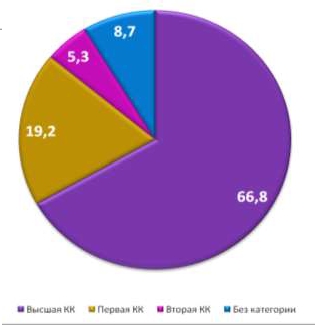 человек из них 70 педагогических работников и 25 обслуживающего персонала. Педагогический состав в основном стабилен.Образовательную работу в среднем и старшем звене осуществляют 57 педагогических работников. Из них 54 человек (94,7%) имеют высшеепрофессиональное образование, 3 человек (5,3 %) - среднее специальное. Это свидетельствует о высоком образовательном уровне педагогов.Все педагогические работники систематически повышают уровень своей квалификации. На данный момент 38 (66,8%) педагоговимеют высшую квалификационную категорию, 11 (19,2%) педагогов - первую, 3 (5,3%) педагогов - вторую, 5 (8,7%) - не имеютквалификационную категорию (диаграмма 1).Квалификационные категории283График аттестации кадров на соответствие занимаемой должности и квалификационную категорию в соответствии с приказомМинобрнауки России от 24 марта 2010 г. № 209 «О порядке аттестации педагогических работников государственных имуниципальных образовательных учреждений».284285№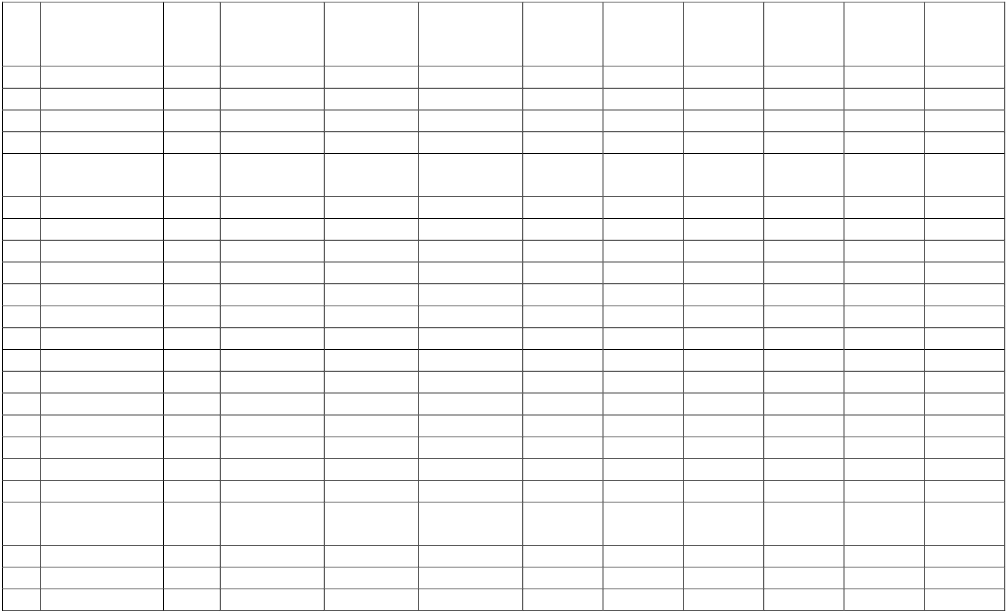 Датапоследнейаттестации2013 год  2014 год  2015 год  2016 год  2017 год  2018 год41.	Кедрова	А.М.	учитель	первая	07.02.2013	07.02.1842.	Коварская	П.Н.	воспитатель	высшая	24.12.2008	24.12.1343.	Коварская	П.Н.	учитель	высшая	17.01.2013	17.01.1844.	Колесников	А.С.	учитель	высшая	26.11.2009	26.11.14образования	первая25.10.2010                          25.10.1546.	Колесникова	С.Н.	учитель	высшая	24.11.2010	24.11.1547.	Коняева	Е.В.	воспитатель	вторая	29.12.2009	29.12.1448.	Кравченко	И.В.	учитель	высшая	24.12.2008	24.12.1349.	Кравченко	И.В.	воспитатель	высшая	24.12.2008	24.12.1350.	Крицкая	А.В.	учитель	первая	24.11.2011	23.11.1651.	Куковякин	А.Ю.	соц. педагог	высшая	24.12.2008	24.12.1352.	Куковякин	А.Ю.	учитель	высшая	25.10.2012	25.10.1753.	Кукушкина	И.Б.	воспитатель	высшая	24.12.2008	24.12.1354.	Кукушкина	И.Б.	учитель	высшая	29.10.2009	29.10.1455.	Ларина	Н.Г.	учитель	высшая	25.02.2009	25.02.1456.	Лоншакова	Е.Л.	воспитатель	высшая	24.12.2008	24.12.1357.	Лоншакова	Е.Л.	учитель	высшая	26.11.2009	26.11.1458.	Макаровская	О.А.	воспитатель	высшая	26.11.2009	26.11.1459.	Макаровская	О.А.	учитель	первая	25.10.2010	25.10.15психолог	первая11.11.2008   11.11.1361.	Малярчук	О.В.	методист	высшая	26.11.2008	26.11.1362.	Малярчук	О.В.	учитель	высшая	24.11.2010	24.11.1563.	Матвеева	В.Ю.	учитель	высшая	24.12.2008	24.12.13286287288Ожидаемый результат повышения квалификации — профессиональная готовностьработников образования к реализации ФГОС:• обеспечение оптимального вхождения работников образования в систему ценностейсовременного образования;• принятие идеологии ФГОС общего образования;• освоение новой системы требований к структуре основной образовательной программы,результатам её освоения и условиям реализации, а также системы оценки итоговобразовательной деятельности обучающихся;• овладение учебно-методическими и информационно-методическими ресурсами,необходимыми для успешного решения задач ФГОС.Одним из условий готовности образовательного учреждения к введению ФГОС основногообщего образования является создание системы методической работы, обеспечивающейсопровождение деятельности педагогов на всех этапах реализации требований ФГОС.Организация методической работыСодержание этапов реализации проекта«Формирование готовности педагогов к введению ФГОС ООО»290План методической работыГБОУ гимназия № 498 на период введения ФГОС ООО3.2.2. Психолого-педагогические условия реализации основной образовательнойпрограммы основного общего образованияТребованиями Стандарта к психолого-педагогическим условиям реализацииосновной образовательной программы основного общего образования являются (п. 25Стандарта):• обеспечение преемственности содержания и форм организации образовательногопроцесса по отношению к начальной ступени общего образования с учётом спецификивозрастного психофизического развития обучающихся, в том числе особенностейперехода из младшего школьного возраста в подростковый;• формирование и	развитие психолого-педагогической	компетентности	участниковобразовательного процесса;• обеспечение вариативности направлений и форм, а также диверсификации уровнейпсихолого-педагогического	сопровождения	участников	образовательного	процесса.293Модель аналитической таблицы для оценки базовых компетентностей педагогов301Модель психолого - педагогического сопровождения участников образовательногопроцесса на основной ступени общего образованияУровни психолого - педагогического сопровожденияИндивидуальное	Групповое	На уровне класса	На уровне ОУОсновные формы сопровожденияКонсуль-тированиеДиагностикаЭкспертизаРазвивающаяработаПрофилактика            ПросвещениеКоррекционнаяработаОсновные направления психолого - педагогического сопровожденияСохранение иукреплениепсихологичес-кого здоровьяФормированиеценностиздоровья ибезопасногообраза жизниРазвитиеэкологическойкультурыМониторингвозможностей испособностейучащихсяВыявление иподдержка детей сособымиобразовательнымипотребностямиВыявление иподдержкаодарённых детей302Психолого-педагогическаяподдержка участниковолимпиадногодвиженияОбеспечениеосознанного иответственного выборадальнейшейпрофессиональнойсферы деятельностиФормированиекоммуникативныхнавыков вразновозрастной среде исреде сверстниковПоддержка детскихобъединений иученическогосамоуправления3.2.3. Финансовое обеспечение реализации основной образовательной программыосновного общего образованияФинансовое	обеспечение	реализации	основной	образовательной	программыосновного	общего	образования	опирается	на	исполнение	расходных	обязательств,обеспечивающих конституционное право граждан на бесплатное и общедоступное общееобразование. Объём действующих расходных обязательств отражается в задании учредителяпо оказанию государственных (муниципальных) образовательных услуг в соответствии стребованиями	федеральных	государственных	образовательных	стандартов	общегообразования.Задание	учредителя	обеспечивает	соответствие	показателей	объёмов	и	качествапредоставляемых образовательным учреждением услуг (выполнения работ) с размераминаправляемых на эти цели средств бюджета.Финансовое  обеспечение  задания  учредителя  по  реализации  основнойобразовательной программы основного общего образования осуществляется на основенормативного	подушевого	финансирования.	Введение	норматив-ного	подушевогофинансирования определяет механизм формирования расходов и доведения средств нареализацию государственных гарантий прав граждан на получение общедоступного ибесплатного общего образования в соответствии с требованиями Стандарта.Применение	принципа	нормативного	подушевого	финансирования	на	уровнеобразовательного учреждения заключается в определении стоимости стандартной (базовой)бюджетной образовательной услуги в образовательном учреждении не ниже уровняфактически сложившейся стоимости в предыдущем финансовом году.Региональный расчётный подушевой норматив — это минимально допустимый объёмфинансовых средств, необходимых для реализации основной образовательной программы вучреждениях данного региона в соответствии с ФГОС в расчёте на одного обучающегося вгод, определяемый раздельно для образовательных учреждений, расположенных в городскойи сельской местности.Органы местного самоуправления могут устанавливать дополнительные нормативыфинансирования образовательных учреждений за счёт средств местных бюджетов сверхустановленного регионального подушевого норматива.Региональный расчётный подушевой норматив должен покрывать следующие расходы нагод:• оплату труда работников образовательных учреждений с учётом районныхкоэффициентов к заработной плате, а также отчисления;• расходы, непосредственно связанные с обеспечением образовательного процесса(приобретение учебно-наглядных пособий, технических средств обучения, расходныхматериалов, канцелярских товаров, оплату услуг связи в части расходов, связанных сподключением к информационной сети Интернет и платой за пользование этой сетью);• иные хозяйственные нужды и другие расходы, связанные с обеспечениемобразовательного	процесса	(обучение,	повышение	квалификации	педагогического	иадминистративно-управленческого	персонала	образовательных	учреждений,командировочные расходы и др.), за исключением расходов на содержание зданий икоммунальных расходов, осуществляемых из местных бюджетов.В соответствии с расходными обязательствами органов местного самоуправления поорганизации предоставления общего образования в расходы местных бюджетов могут такжевключаться расходы, связанные с организацией подвоза обучающихся к образовательнымучреждениям	и	развитием	сетевого	взаимодействия	для	реализации	основнойобразовательной программы общего образования.Реализация принципа нормативного подушевого финансирования осуществляется натрёх следующих уровнях:• межбюджетных отношений (бюджет субъекта РФ — муниципальный бюджет);303• внутрибюджетных	отношений	(муниципальный	бюджет	—	образовательноеучреждение);• образовательного учреждения.Порядок определения и доведения до общеобразовательных учреждений бюджетныхассигнований, рассчитанных с использованием нормативов бюджетного финансирования наодного	обучающегося,	должен	обеспечить	нормативно-правовое	закрепление	нарегиональном уровне следующих положений:— неуменьшение уровня финансирования по статьям расходов, включённым в величинурегионального расчётного подушевого норматива (заработная плата с начислениями, прочиетекущие расходы на обеспечение материальных затрат, непосредственно связанных сучебной деятельностью общеобразовательных учреждений);— возможность использования нормативов не только на уровне межбюджетных отношений(бюджет региона — бюджеты муниципальных районов и городских округов), но и на уровневнутрибюджетных	отношений	(муниципальный	бюджет	—	общеобразовательноеучреждение) и образовательного учреждения.В связи с требованиями Стандарта при расчёте регионального подушевого нормативадолжны учитываться затраты рабочего времени педагогических работников образовательныхучреждений на урочную и внеурочную деятельность, включая все виды работ (учебная,воспитательная, методическая и т. п.), входящие в трудовые обязанности конкретныхпедагогических работников.Формирование фонда оплаты труда образовательного учреждения осуществляется впределах объёма средств образовательного учреждения на текущий финансовый год,определённого в соответствии с региональным расчётным подушевым нормативом,количеством обучающихся и	соответствующими	поправочными	коэффициентами, иотражается в смете образовательного учреждения.Справочно: в соответствии с установленным порядком финансирования оплаты трудаработников образовательных учреждений:• фонд оплаты труда образовательного учреждения состоит из базовой части истимулирующей части. Рекомендуемый диапазон стимулирущей доли фонда оплаты труда —от	20	до	40%.	Значение	стимулирущей	доли	определяется	общеобразовательнымучреждением самостоятельно;• базовая часть фонда оплаты труда обеспечивает гарантированную заработную платуруководителей,	педагогических	работников,	непосредственно	осуществляющихобразовательный процесс, учебно-вспомогательного и младшего обслуживающего персоналаобразовательного учреждения;• рекомендуемое оптимальное значение объёма фонда оплаты труда педагогическогоперсонала — 70% от общего объёма фонда оплаты труда. Значение или диапазон фондаоплаты	труда	педагогического	персонала	определяется	самостоятельнообщеобразовательным учреждением;• базовая часть фонда оплаты труда для педагогического персонала, осуществляющегоучебный процесс, состоит из общей части и специальной части;• общая часть фонда оплаты труда обеспечивает гарантированную оплату трудапедагогического работника исходя из количества проведённых им учебных часов ичисленности обучающихся в классах.Размеры, порядок и условия осуществления стимулирующих выплат определяются влокальных правовых актах образовательного учреждения и (или) в коллективных договорах.В локальных правовых актах о стимулирующих выплатах должны быть определеныкритерии и показатели результативности и качества, разработанные в соответствии стребованиями ФГОС к результатам освоения основной образовательной программыосновного общего образования. В них включаются: динамика учебных достиженийобучающихся, активность их участия во внеурочной деятельности; использование учителями304современных педагогических технологий, в том числе здоровьесберегающих; участие вметодической работе, распространение передового педагогического опыта; повышениеуровня профессионального мастерства и др.Образовательное учреждение самостоятельно определяет:• соотношение базовой и стимулирующей части фонда оплаты труда;• соотношение фонда оплаты труда педагогического, административно-управленческого иучебно-вспомогательного персонала;• соотношение общей и специальной частей внутри базовой части фонда оплаты труда;• порядок распределения стимулирующей части фонда оплаты труда в соответствии срегиональными и муниципальными нормативными актами.В распределении стимулирующей части фонда оплаты труда предусматриваетсяучастие органов самоуправления ОУ.Для обеспечения требований Стандарта на основе проведённого анализа материально-технических условий реализации основной образовательной программы основного общегообразования образовательное учреждение:1) проводит экономический расчёт стоимости обеспечения требований Стандарта покаждой позиции;2) устанавливает	предмет	закупок,	количество	и	стоимость	пополняемогооборудования, а также работ для обеспечения требований к условиям реализации ООП;3) определяет величину затрат на обеспечение требований к условиям реализацииООП;4) соотносит необходимые затраты с региональным (муниципальным) графикомвнедрения Стандарта основной ступени и определяет распределение по годам освоениясредств на обеспечение требований к условиям реализации ООП в соответствии с ФГОС;5) определяет объёмы финансирования, обеспечивающие реализацию внеурочнойдеятельности	обучающихся,	включённой	в	основную	образовательную	программуобразовательного	учреждения	(механизмы  расчёта  необходимого  финансированияпредставлены в материалах Минобрнауки «Модельная методика введения нормативногоподушевого финансирования реализации государственных гарантий прав граждан наполучение общедоступного и бесплатного общего образования» (утверждена Минобрнауки22 ноября 2007 г.), «Новая система оплаты труда работников образования. Модельнаяметодика	формирования	системы	оплаты	труда	и	стимулирования	работниковгосударственных	образовательных	учреждений	субъектов	Российской	Федерации	имуниципальных образовательных учреждений» (утверждена Минобрнауки 22 ноября 2007г.), а также в письме Департамента общего образования «Финансовое обеспечение внедренияФГОС. Вопросы-ответы», которым предложены дополнения к модельным методикам всоответствии с требованиями ФГОС);6) разрабатывает финансовый механизм интеграции между общеобразовательнымучреждением и учреждениями дополнительного образования детей, а также другимисоциальными партнёрами, организующими внеурочную деятельность обучающихся, иотражает его в своих локальных актах.При этом учитывается, что взаимодействие может осуществляться:— на основе договоров на проведение занятий в рамках кружков, секций, клубов и др. поразличным	направлениям	внеурочной	деятельности	на	базе	школы	(учреждениядополнительного образования, клуба, спортивного комплекса и др.);— за счёт выделения ставок педагогов дополнительного образования, которые обеспечиваютреализацию для обучающихся в общеобразовательном учреждении широкого спектрапрограмм внеурочной деятельности.3053.2.4. Материально-технические условия реализации основной образовательнойпрограммыМатериально-техническая база государственного бюджетного общеобразовательногоучреждения гимназии № 498 Невского Района Санкт-Петербурга соответствует задачам пообеспечению	реализации	основной	образовательной	программы	образовательногоучреждения, необходимого учебно-материального оснащения образовательного процесса исозданию	соответствующей	образовательной	и	социальной	среды	(карта	анализаприлагается)Для этого государственное бюджетное общеобразовательное учреждение гимназия №498 Невского Района Санкт-Петербурга разрабатывает и закрепляет локальным актомперечни оснащения и оборудования образовательного учреждения (приложение).Критериальными	источниками	оценки	учебно-материального	обеспеченияобразовательного	процесса	являются	требования	Стандарта,	требования	и	условияПоложения	о	лицензировании	образовательной	деятельности,	утверждённогопостановлением Правительства Российской Федерации от 31 марта 2009 г. № 277, а такжесоответствующие методические рекомендации, в том числе:— письмо Департамента государственной политики в сфере образования МинобранаукиРоссии от 1 апреля 2005 г. № 03-417 «О Перечне учебного и компьютерного оборудованиядля оснащения общеобразовательных учреждений»);— перечни рекомендуемой учебной литературы и цифровых образовательных ресурсов;— аналогичные Перечни, утверждённые региональными нормативными актами илокальными актами образовательного учреждения, разработанными с учётом особенностейреализации основной образовательной программы в образовательном учреждении.В	соответствии	с	требованиями	ФГОС	в	государственном	бюджетномобщеобразовательном учреждении гимназии № 498 Невского Района Санкт-Петербурга,реализующем основную образовательную программу основного общего образования,имеются:• учебные кабинеты с автоматизированными рабочими местами обучающихся ипедагогических работников;• лекционные аудитории;• помещения для занятий учебно-исследовательской и проектной деятельностью,моделированием и техническим творчеством;• необходимые для реализации учебной и внеурочной деятельности лаборатории имастерские;• помещения (кабинеты, мастерские, студии) для занятий музыкой и изобразительнымискусством;• информационно-библиотечные	центры	с	рабочими	зонами,	оборудованнымичитальными залами и книгохранилищами, обеспечивающими сохранность книжного фонда,медиатекой;• спортивный зал, стадион, спортивная площадка, оснащенные игровым, спортивнымоборудованием и инвентарём;• помещения для питания обучающихся, а также для хранения и приготовления пищи,обеспечивающие возможность организации качественного горячего питания, в том числегорячих завтраков;• помещения для медицинского персонала;306• административные и иные помещения, оснащённые необходимым оборудованием, втом числе для организации учебного процесса с детьми-инвалидами и детьми сограниченными возможностями здоровья;• гардеробы, санузлы, места личной гигиены;• участок (территория) с необходимым набором оснащённых зон.Все помещения обеспечены полными комплектами оборудования для реализации всехпредметных областей и внеурочной деятельности, включая расходные материалы иканцелярские принадлежности, а также мебелью, офисным оснащением и необходимыминвентарём. Оценка материально-технических условий реализации основнойобразовательной программы в государственном бюджетном общеобразовательномучреждении гимназии № 498 Невского Района Санкт-Петербурга осуществлена последующей форме.Оценка материально-технических условий реализации основной образовательнойпрограммы308основной школы	инициатива «Наша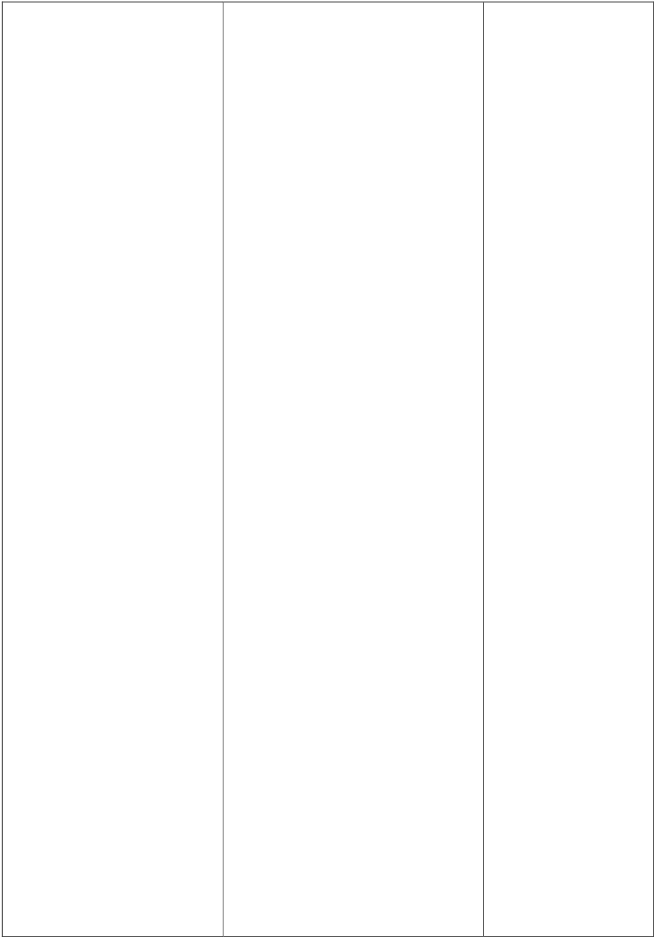 новая школа».План действий помодернизации общегообразования на 2011–2015 годы.Федеральная целеваяпрограмма развитияобразования на 2011–2015 годы.Приказ МинобрнаукиРоссии от 27 декабря2011 года № 2885 «Обутверждениифедеральныхперечней учебников,рекомендованных(допущенных) киспользованию вобразовательномпроцессе вобразовательныхучреждениях,реализующихобразовательныепрограммы общегообразования иимеющихгосударственнуюаккредитацию, на2012/13 учебный год».Приказ МинобрнаукиРоссии от 24 марта2010 года № 209 «Опорядке аттестациипедагогическихработниковгосударственных имуниципальныхобразовательныхучреждений».Постановление310Главного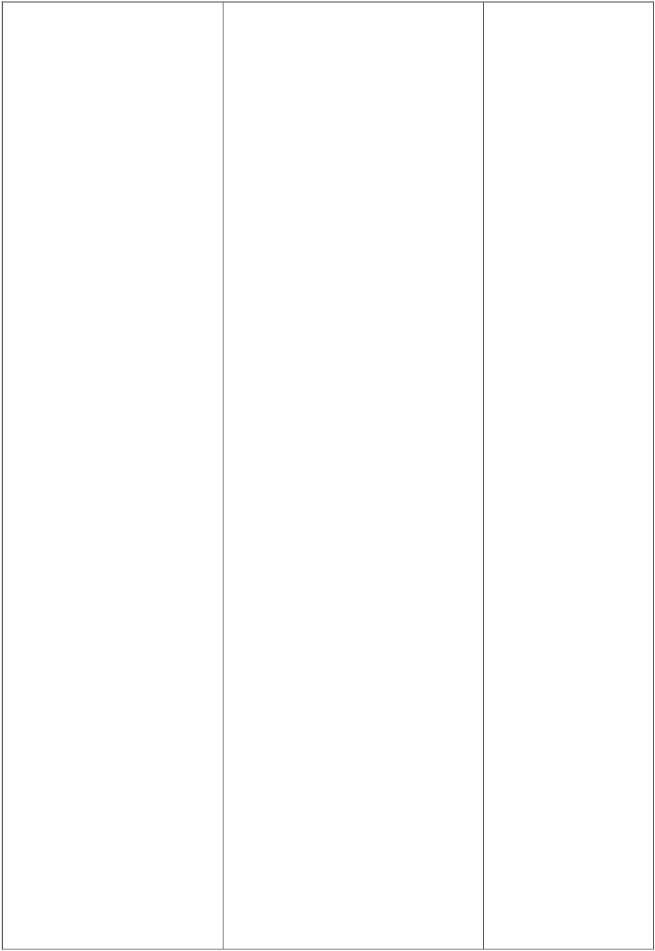 государственногосанитарного врача РФот 29 декабря 2010года № 189 «Обутверждении СанПиН2.4.2.282110«Санитарно-эпидемиологическиетребования кусловиям иорганизации обучениявобщеобразовательныхучреждениях».Приказ МинобрнаукиРоссии от 28 декабря2010 года № 2106 «Обутверждениифедеральныхтребований кобразовательнымучреждениям в частиохраны здоровьяобучающихся,воспитанников».Документыфедеральногоуровня,регламентирующиевведение ФГОСОООФедеральныйгосударственныйобразовательныйстандарт основногообщего образования(утвержден приказомМинистерстваобразования и наукиРоссийскойФедерации от 17декабря 2010 г. №1897).311Примерные основныеобразовательныепрограммыначального иосновного общегообразования.Инструктивно-методическиеписьмаДепартаментаобщего образованияМинобрнаукиРоссии:О введениифедеральныхгосударственныхобразовательныхстандартов общегообразования (от19.04.2011 № 03255);Об организациивнеурочнойдеятельности привведенииФедеральногогосударственногообразовательногостандарта общегообразования (от12.05.2011 № 03296);Разъяснения поприменению Порядкааттестациипедагогическихработниковгосударственных имуниципальныхобразовательныхучреждений (от18.08.2010 № 0352/46и от 15.08.2011 №03515/59);312Положение о рабочейпрограмме учителяРабочие программыпо предметамПоложение о ВШКПоложение опромежуточнойаттестацииПоложение опортфолиоДолжностныеобязанностиклассногоруководителя вусловиях перехода наФГОС ОООПрограммавнеурочнойдеятельностиПоложение о рабочейпрограмме повнеурочнойдеятельностиРабочие программыпо внеурочнойдеятельностиПлан методическойработы на периодвведения ФГОС ООО314Оценено на основе СанПиНов 2.4.2.2821-10 наличие и размещение помещений дляосуществления образовательного процесса, активной деятельности, отдыха, питания имедицинского обслуживания обучающихся, их площадь, освещѐнность и воздушно-тепловой режим, расположение и размеры рабочих, учебных зон и зон для индивидуальныхзанятий,	которые	должны	обеспечивать	возможность	безопасной	и	комфортнойорганизации всех видов учебной и внеурочной деятельности для всех участниковобразовательного процесса.3.2.5. Информационно-методические условия реализации основной образовательнойпрограммы основного общего образованияВ соответствии с требованиями Стандарта информационно-методические условияреализации основной образовательной программы общего образования обеспечиваютсясовременной информационно-образовательной средой.Под информационно- образовательной средой (или ИОС)	понимается	открытаяпедагогическая система, сформированная на основе разнообразных информационныхобразовательных ресурсов, современных информационно-телекоммуникационных средстви педагогических технологий, направленных на формирование творческой, социальноактивной личности, а также компетентность участников образовательного процесса врешении	учебно-познавательных	и	профессиональных	задач	с	применениеминформационно-коммуникационных технологий (ИКТ-компетентность), наличие службподдержки применения ИКТ.Создаваемая в образовательном учреждении ИОС строится в соответствии со следующейиерархией:— единая информационно-образовательная среда страны;— единая информационно-образовательная среда региона;— информационно-образовательная среда образовательного учреждения;— предметная информационно-образовательная среда;— информационно-образовательная среда УМК;— информационно-образовательная среда компонентов УМК;— информационно-образовательная среда элементов УМК.Основными элементами ИОС являются:— информационно-образовательные ресурсы в виде печатной продукции;— информационно-образовательные ресурсы на сменных оптических носителях;— информационно-образовательные ресурсы Интернета;— вычислительная и информационно-телекоммуникационная инфраструктура;— прикладные	программы,	в	том	числе	поддерживающие	администрирование	ифинансово-хозяйственную деятельность образовательного учреждения (бухгалтерскийучёт, делопроизводство, кадры и т. д.).Необходимое для использования ИКТ оборудование должно отвечать современнымтребованиям и обеспечивать использование ИКТ:— в учебной деятельности;— во внеурочной деятельности;— в исследовательской и проектной деятельности;— при измерении, контроле и оценке результатов образования;315— в административной деятельности, включая дистанционное взаимодействие всехучастников образовательного процесса, в том числе в рамках дистанционного образования,а	также	дистанционное	взаимодействие образовательного	учреждения	с	другимиорганизациями социальной сферы и органами управления.Учебно-методическое и информационное оснащение образовательного процессадолжно обеспечивать возможность:— реализации индивидуальных образовательных планов обучающихся, осуществления ихсамостоятельной образовательной деятельности;— ввода русского и иноязычного текста, распознавания сканированного текста; созданиятекста на основе расшифровки аудиозаписи; использования средств орфографического исинтаксического контроля русского текста и текста на иностранном языке; редактированияи структурирования текста средствами текстового редактора;— записи и обработки изображения (включая микроскопические, телескопические испутниковые изображения) и звука при фиксации явлений в природе и обществе, ходаобразовательного процесса; переноса информации с нецифровых носителей (включаятрёхмерные объекты) в цифровую среду (оцифровка, сканирование);— создания	и	использования	диаграмм	различных	видов	(алгоритмических,концептуальных, классификационных, организационных, хронологических, родства и др.),специализированных географических (в ГИС) и исторических карт; создания виртуальныхгеометрических объектов, графических сообщений с проведением рукой произвольныхлиний;— организации сообщения в виде линейного или включающего ссылки сопровождениявыступления, сообщения для самостоятельного просмотра, в том числе видеомонтажа иозвучивания видеосообщений;— выступления с аудио-, видео- и графическим экранным сопровождением;— вывода информации на бумагу и т. п. и в трёхмерную материальную среду (печать);— информационного подключения к локальной сети и глобальной сети Интернет, входа винформационную среду учреждения, в том числе через Интернет, размещения гипер-медиасообщений в информационной среде образовательного учреждения;— поиска и получения информации;— использования источников информации на бумажных и цифровых носителях (в томчисле в справочниках, словарях, поисковых системах);— вещания (подкастинга), использования носимых аудио-видеоустройств для учебнойдеятельности на уроке и вне урока;— общения в Интернете, взаимодействия в социальных группах и сетях, участия вфорумах, групповой работы над сообщениями (вики);— создания	и	заполнения	баз	данных,	в	том	числе определителей; наглядногопредставления и анализа данных;— включения обучающихся в проектную и учебно-исследовательскую деятельность,проведения наблюдений и экспериментов, в том числе с использованием: учебноголабораторного оборудования, цифрового (электронного) и традиционного измерения,включая определение местонахождения; виртуальных лабораторий, вещественных ивиртуально-наглядных моделей и коллекций основных математических и естественно-научных объектов и явлений;— исполнения, сочинения и аранжировки музыкальных произведений с применениемтрадиционных	народных	и	современных	инструментов	и	цифровых	технологий,использования звуковых и музыкальных редакторов, клавишных и кинестетических316синтезаторов;— художественного творчества с использованием ручных, электрических и ИКТ-инструментов, реализации художественно-оформительских и издательских проектов,натурной и рисованной мультипликации;— создания материальных и информационных объектов с использованием ручных иэлектроинструментов,	применяемых	в	избранных	для	изучения	распространённыхтехнологиях	(индустриальных,	сельскохозяйственных,	технологиях	ведения	дома,информационных и коммуникационных технологиях);— проектирования и конструирования, в том числе моделей с цифровым управлением иобратной	связью,	с	использованием	конструкторов;	управления	объектами;программирования;— занятий по изучению правил дорожного движения с использованием игр, оборудования,а также компьютерных тренажёров;— размещения	продуктов	познавательной,	учебно-исследовательской	и	проектнойдеятельности обучающихся в информационно-образовательной среде образовательногоучреждения;— проектирования и организации индивидуальной и групповой деятельности, организациисвоего времени с использованием ИКТ; планирования учебного процесса, фиксированияего реализации в целом и отдельных этапов (выступлений, дискуссий, экспериментов);— обеспечения доступа в школьной библиотеке к информационным ресурсам Интернета,учебной и художественной литературе, коллекциям медиаресурсов на электронныхносителях, множительной технике для тиражирования учебных и методических тексто-графических и аудиовидеоматериалов, результатов творческой, научно-исследовательскойи проектной деятельности обучающихся;— проведения массовых мероприятий, собраний, представлений; досуга и общенияобучающихся с возможностью для массового просмотра кино- и видеоматериалов,организации	сценической	работы,	театрализованных	представлений,	обеспеченныхозвучиванием, освещением и мультимедиасопровождением;— выпуска школьных печатных изданий, работы школьного телевидения.Все указанные виды деятельности должны быть обеспечены расходными материалами.Создание в образовательном учреждении информационно - образовательной среды,соответствующей требованиям СтандартаСоздание в образовательном учреждении информационно-образовательной среды,317319Сетевой график (дорожная карта) по формированию необходимой системы условий реализации основной320322324Сетевой график (дорожная карта) по формированию необходимой системы условий реализации основной образовательной325326327328329Используемые понятия, обозначения и сокращенияБазовые национальные ценности — основные моральные ценности, приоритетныенравственные	установки,	существующие	в	культурных,	семейных,	социально-исторических,	религиозных	традициях	многонацио-нального	народа	РоссийскойФедерации, передаваемые от поколения к поколению и обеспечивающие единство иуспешное развитие страны в современных условиях.Гражданское общество — общество, способное к самоорганизации на всех уровнях, отместных	сообществ	до	общенационального	(государственного)	уровня,	активновыражающее свои запросы и интересы как через свободно и демократически избранныеорганы власти и самоуправления, так и через институты гражданского общества, ккоторым относятся прежде всего общественные группы, организации и коалиции, а такжеформы	прямого	волеизъявления.	Гражданское	общество	обладает	способностьюзащищать свои права и интересы как через власть и закон, так и путём контроля надвластью и воздействия на власть и на правовые нормы. Гражданское обществообязательно предполагает наличие в нём ответственного гражданина, воспитаниекоторого является главной целью образования.Дети с ограниченными возможностями здоровья (ОВЗ) — дети, состояние здоровьякоторых препятствует освоению образовательных программ общего образования внеспециальных условий обучения и воспитания, т. е. это дети-инвалиды либо другие дети ввозрасте до 18 лет, не признанные в установленном порядке детьми-инвалидами, ноимеющие врéменные или постоянные отклонения в физическом и (или) психическомразвитии и нуждающиеся в создании специальных условий обучения и воспитания.Духовно-нравственное воспитание — педагогически организованный процесс усвоенияи	принятия обучающимся	базовых национальных ценностей,	усвоения	системыобщечеловеческих	ценностей,	культурных,	духовных	и	нравственных	ценностеймногонационального народа Российской Федерации.Духовно-нравственное	развитие	—	осуществляемое	в	процессе	социализациипоследовательное расширение и укрепление ценностно-смысловой сферы личности,формирование способности человека оценивать и сознательно выстраивать на основетрадиционных моральных норм и нравственных идеалов отношения к себе, другимлюдям, обществу, государству, Отечеству, миру в целом.ИКТ — информационные и коммуникационные технологии — современные средстваобработки	и	передачи	информации,	включая	соответствующее	оборудование,программное обеспечение, модели, методы и регламенты их применения.ИКТ-компетентность (или информационная компетентность) профессиональная(для учителя) — умение, способность и готовность решать профессиональные задачи,используя распространённые в данной профессиональной области средства ИКТ.ИКТ-компетентность	учебная (для	обучающегося)	—	умение,	способность иготовность решать учебные задачи квалифицированным образом, используя средстваИКТ.Индивидуальная образовательная траектория обучающегося — в обязательной частиучебного плана: совместный выбор учителем, обучающимся и его родителями (законнымипредставителями) уровня освоения программ учебных предметов; в части, формируемойучастниками образовательного процесса: выбор обучающимся и его родителями(законными представителями) дополнительных учебных предметов, курсов, в том числевнеурочной деятельности.Инновационная профессиональная деятельность — создание и распространениеновшеств (технических, потребительских и иных), нового или усовершенствованногопроцесса на основе результатов научных исследований, научных разработок или иныхнаучных достижений.Инновационная экономика — экономика, основанная на знаниях, создании, внедрении и330использовании инноваций.Информационная	деятельность	—	поиск,	запись,	сбор,	анализ,	организация,представление, передача информации, проектирование и моделирование, осуществляемыечеловеком; информация при этом представляется в виде взаимосвязанной системытекстов, числовых данных, программных кодов, изображений, звуков, видео.Информационное общество — историческая фаза развития цивилизации, в которойглавными продуктами производства становятся информация и знания. Отличительнойчертой является создание глобального информационного пространства, обеспечивающегоэффективное взаимодействие людей, их доступ к мировым информационным ресурсам иудовлетворение их потребностей в информационных продуктах и услугах.Компетентность	—	качественная	характеристика	реализации	человекомсформированных	в	образовательном	процессе	знаний,	обобщённых	способовдеятельности, познавательных и практических умений, компетенций, отражающихспособность (готовность) человека активно и творчески использовать полученноеобразование для решения личностно и социально значимых образовательных ипрактических задач, эффективного достижения жизненных целей.Компетенция — актуализированная в освоенных областях образования системаценностей, знаний и умений (навыков), способная адекватно воплощаться в деятельностичеловека при решении возникающих проблем.Концепция духовно-нравственного развития и воспитания личности гражданинаРоссии — методологическая основа разработки и реализации Стандарта, определяющаяхарактер современного национального воспитательного идеала, цели и задачи духовно-нравственного развития и воспитания детей и молодёжи, основные социально-педагогические условия и принципы духовно-нравственного развития и воспитанияобучающихся.Национальное самосознание (гражданская идентичность) — разделяемое всемигражданами представление о своей стране, её народе, чувство принадлежности к своейстране и народу. Основу национального самосознания (идентичности) составляютбазовые национальные ценности и общая историческая судьба.Образовательная среда — дидактическое понятие, совокупность внутренних и внешнихусловий и ресурсов развития и образования обучающихся. Образовательная среданацелена на создание целостности педагогических условий для решения задач обучения,развития и воспитания обучающихся.Патриотизм — чувство и сформировавшаяся гражданская позиция верности своей странеи солидарности с её народом, гордости за своё Отечество, город или сельскую местность,где гражданин родился и воспитывался, готовности к служению Отечеству.Планируемые результаты — система обобщённых личностно ориентированных целейобразования,	уточнённых	и	дифференцированных	по	учебным	предметам,	дляопределения и выявления всех элементов, подлежащих формированию и оценке, с·учётомведущих целевых установок изучения каждого учебного предмета, а также возрастнойспецифики обучающихся.Программа	формирования	универсальных	учебных	действий —	программа,регулирующая различные аспекты освоения метапредметных знаний и способовдеятельности, применимых как в рамках образовательного процесса, так и при решениипроблем в реальных жизненных ситуациях. Содержит описание ценностных ориентировна каждой ступени общего образования, связь универсальных учебных действий ссодержанием учебных предметов, а также характеристики личностных, регулятивных,познавательных, коммуникативных универсальных учебных действий.Социализация — усвоение человеком социального опыта в процессе образования ижизнедеятельности	посредством	вхождения	в	социальную	среду,	установлениясоциальных связей, принятия ценностей различных социальных групп и общества вцелом, активного воспроизводства системы общественных отношений.331Стандарт — федеральный государственный образовательный стандарт основного общегообразования.Толерантность — терпимость к чужим мнениям, верованиям, поведению.Учебная деятельность — систематически организованная педагогом деятельностьобучающихся, направленная на преобразование и расширение их собственного опыта наоснове воссоздания и опробования культурных форм и способов действия.Федеральные государственные образовательные стандарты — нормативные правовыеакты	федерального	уровня,	представляющие	собой	совокупность	требований,обязательных при реализации основных образовательных программ начального общего,основного общего, среднего (полного) общего, начального профессионального, среднегопрофессионального	и	высшего	профессионального образования образовательнымиучреждениями, имеющими государственную аккредитацию.332КритерийУровни сформированности навыков проектной деятельностиУровни сформированности навыков проектной деятельностиКритерийБазовыйПовышенныйСамосто-ятельноеприобретениезнаний               ирешениепроблемРабота в целом свидетельствует оспособности       самостоятельно        сопорой    на    помощь    руководителяставить проблему и находить пути еёрешения;              продемонстрированаспособность      приобретать      новыезнания     и/или     осваивать     новыеспособы действий, достигать болееглубокого понимания изученногоРабота в целом свидетельствуетспособности самостоятельно ставипроблему и находить пути её решенпродемонстрировано              свободноевладение    логическими    операцияминавыками    критического    мышленияумение      самостоятельно      мыслипродемонстрирована способность наэтой основе приобретать новые знанияи/или     осваивать     новые     способыдействий, достигать более глубокопонимания проблемыЗнаниепредметаПродемонстрировано          пониманиесодержания выполненной работы. Вработе и в ответах на вопросы посодержанию     работы     отсутствуютгрубые ошибкиПродемонстрировано             свободноевладение        предметом        проектнойдеятельности. Ошибки отсутствуютРегулятивныедействияПродемонстрированы                навыкиопределения темы и планированияработы.Работа     доведена     до     конца     и предРабота    тщательно    спланированапоследовательно                  реализованасвоевременно           пройдены           всенеобходимые    этапы    обсуждениянекоторые этапы выполнялись подконтролем       и       при       поддержкеруководителя. При этом проявляютсяотдельные элементы самооценки исамоконтроля обучающегосяКонтроль и коррекция осуществлялисамостоятельноКоммуникацияПродемонстрированы                навыкиоформления    проектной    работы    ипояснительной    записки,    а    такжеподготовки     простой     презентации.Автор отвечает на вопросыТема ясно определена и пояснеТекст/сообщение                          хороструктурированы.          Все          мысвыражены              ясно,              логичпоследовательно,     аргументированРабота/сообщение вызывает интерАвтор свободно отвечает на вопросыОсознавать и называть свои ближайшие цели саморазвития (улучшения чертхарактера, постановка ближайших целей в учебе и вне ее в соответствии сосвоими интересами).Осознавать и называть свои стратегические цели саморазвития – выборажизненной стратегии (профессиональной, личностной и т.п.).Самоопределяться в жизненных ценностях и поступать в соответствии сними, отвечая за свои поступки.Ценность добра и красотыВыбирать поступки в различных ситуациях, опираясь на общечеловеческие,российские, национальные и личные представления о «Добре» и «Красоте».Для этого:– различать «доброе» и «красивое» в культурном наследии России и мира, вобщественном и личном опыте, отделять от «дурного» и «безобразного»;– стремиться к художественному творчеству, умножающему красоту в мире,и к деятельности, приносящей добро людям;– сдерживать себя от уничтожения красоты в мире и добрых отношениймежду людьми.Учиться решать моральные проблемы, выбирая поступки в неоднозначнооцениваемых ситуациях, при столкновении правил поведения.Учиться отвечать за свой нравственный выбор в неоднозначно оцениваемыхситуациях перед своей совестью и другими людьми.Ценность семьиУчиться самостоятельно поддерживать мир и любовь в семье:– не только принимать, но и проявлять любовь и заботу о своих близких,старших и младших;– учиться в своей роли (ребенка-подростка) предотвращать и преодолеватьсемейные конфликты;– осмысливать роль семьи в своей жизни и жизни других людей.Ценность РодиныУчиться проявлять себя гражданином России в добрых словах и поступках:– замечать и объяснять свою причастность к интересам и ценностям своегоближайшего общества (друзья, одноклассники, земляки), своего народа(национальности) и своей страны – России (ее многонационального народа);– воспитывать в себе чувство патриотизма – любви и уважения к людямсвоего общества, к своей малой родине, к своей стране – России, гордости заих достижения, сопереживание им в радостях и бедах;– осознавать свой долг и ответственность перед людьми своего общества,своей страной;– осуществлять добрые дела, полезные другим людям, своей стране, в томчисле ради этого добровольно ограничивать часть своих интересов;– учиться исполнять свой долг, свои обязательства перед своим обществом,гражданами своей страны;– учиться отвечать за свои гражданские поступки перед своей совестью игражданами своей страны;– отстаивать (в пределах своих возможностей) гуманные, равноправные,демократические порядки и препятствовать их нарушению.Ценность целостного мировоззренияОсознавать единство и целостность окружающего мира, возможности егопознаваемости и объяснимости на основе достижений науки.Постепенно выстраивать собственное целостное мировоззрение:– осознавать современное многообразие типов мировоззрения, обществен-ных, религиозных, атеистических, культурных традиций, которые опреде-ляют разные объяснения происходящего в мире;– с учетом этого многообразия постепенно вырабатывать свои собственныеответы на основные жизненные вопросы, которые ставит личный жизнен-ный опыт;– учиться признавать противоречивость и незавершенность своих взглядов намир, возможность их изменения;– учиться осознанно уточнять и корректировать свои взгляды и личностныепозиции по мере расширения своего жизненного опыта.Учиться использовать свои взгляды на мир для объяснения различныхситуаций, решения возникающих проблем и извлечения жизненных уро-ков.Ценность толерантностиВыстраивать толерантное (уважительно-доброжелательное) отношение ктому, кто не похож на тебя:– к человеку иного мнения, мировоззрения, культуры, веры, языка, граж-данской позиции.– к народам России и мира – их истории, культуре, традициям, религиям.Для этого:– взаимно уважать право другого на отличие от тебя, не допускатьоскорблений друг друга;– учиться строить взаимоотношения с другим на основе доброжелательно-сти, добрососедства, сотрудничества при общих делах и интересах, взаимо-помощи в трудных ситуациях;– при столкновении позиций и интересов стараться понять друг друга,учиться искать мирный, ненасильственный выход, устраивающий обестороны на основе взаимных уступок.Ценность социализации (солидарности)Осознанно осваивать разные роли и формы общения по мере своеговзросления и встраивания в разные сообщества, группы, взаимоотношения(социализация):– учиться выстраивать и перестраивать стиль своего общения сосверстниками, старшими и младшими в разных ситуациях совместнойдеятельности (образовательной, игровой, творческой, проектной, деловой ит.д.), особенно направленной на общий результат;– учиться не только воспринимать, но и критически осмысливать и прини-мать новые правила поведения в соответствии с включением в новоесообщество, с изменением своего статуса;– учиться критически оценивать и корректировать свое поведения вразличных взаимодействиях, справляться с агрессивностью и эгоизмом,договариваться с партнерами;– по мере взросления включаться в различные стороны общественной жизнисвоего региона (экономические проекты, культурные события и т.п.);– учиться осознавать свои общественные интересы, договариваться сдругими об их совместном выражении, реализации и защите в пределах нормморали и права;– учиться участию в общественном самоуправлении (классном, школьном,самоорганизующихся сообществ и т.д.);– в процессе включения в общество учиться, с одной стороны, преодолеватьвозможную замкнутость и разобщенность, а с одной стороны, противостоять«растворению в толпе», в коллективной воле группы, подавляющейличность.Ценность образованияОсознавать потребность и готовность к самообразованию, в том числе и врамках самостоятельной деятельности вне школы.Осознавать свои интересы, находить и изучать в учебниках по разным пред-метам материал (из максимума), имеющий отношение к своим интересам.Использовать свои интересы для выбора индивидуальной образовательнойтраектории, потенциальной будущей профессии и соответствующего про-фильного образования.Приобретать опыт участия в делах, приносящих пользу людям.Ценность здоровьяОценивать жизненные ситуации с точки зрения безопасного образа жизни исохранения здоровья.Учиться самостоятельно выбирать стиль поведения, привычки,обеспечивающие безопасный образ жизни и сохранение здоровья – своего, атакже близких людей и окружающих.Учиться самостоятельно противостоять ситуациям, провоцирующим напоступки, которые угрожают безопасности и здоровью.Ценность природыОценивать экологический риск взаимоотношений человека и природы.Выбирать поступки, нацеленные на сохранение и бережное отношение кприроде, особенно живой, избегая противоположных поступков, постепенноучась и осваивая стратегию рационального природопользования.Учиться убеждать других людей в необходимости овладения стратегиейрационального природопользования.Формировать экологическое мышление: умение оценивать свою деятель-ность и поступки других людей с точки зрения сохранения окружающейсреды – гаранта жизни и благополучия людей на Земле.Использовать экологическое мышление для выбора стратегии собственногоповедения в качестве одной из ценностных установок.Осуществить действия по реализации планаРаботая по плану, сверять свои действия с целью и, при необходимости,исправлять ошибки самостоятельно.Работать по самостоятельно составленному плану, сверяясь с ним и цельюдеятельности, исправляя ошибки, используя самостоятельно подобранныесредства (в том числе и Интернет).Соотнести результат своей деятельности с целью и оценить егоВ диалоге с учителем совершенствовать самостоятельно выработанныекритерии оценки.Свободно пользоваться выработанными критериями оценки и самооценки,исходя из цели и имеющихся критериев, различая результат и способыдействий.В ходе представления проекта давать оценку его результатам.Самостоятельно осознавать причины своего успеха или неуспеха и нахо-дить способы выхода из ситуации неуспеха.Уметь оценить степень успешности своей индивидуальной образовательнойдеятельности.Давать оценку своим личностным качествам и чертам характера («каковя?»), определять направления своего развития («каким я хочу стать?», «чтомне для этого надо сделать?»).Извлекать информацию. Ориентироваться в своей системе знаний; делатьпредварительный отбор источников информации; добывать информацию.Самостоятельно предполагать, какая информация нужна для решенияпредметной учебной задачи, состоящей из нескольких шагов.Самостоятельно отбирать для решения предметных учебных задач необхо-димые словари, энциклопедии, справочники, электронные диски.Сопоставлять и отбирать информацию, полученную из различныхисточников (словари, энциклопедии, справочники, электронные диски).Самостоятельно определять, какие знания необходимо приобрести длярешения жизненных (учебных межпредметных) задач.Ориентироваться в своей системе знаний и определять сферу своихжизненных интересов.Самостоятельно отбирать для решения жизненных задач необходимыеисточники информации (словари, энциклопедии, справочники, электрон-ные и интернет-ресурсы, СМИ).Сопоставлять, отбирать и проверять информацию, полученную из различ-ных источников.Самостоятельно ставить личностно-необходимые учебные и жизненныезадачи и определять, какие знания необходимо приобрести для их решения.Самостоятельно делать предварительный отбор источников информациидля успешного продвижения по самостоятельно выбранной образователь-ной траектории.Перерабатывать информацию для получения необходимого результата, втом числе и для создания нового продуктаАнализировать, сравнивать, классифицировать и обобщать факты и явле-ния. Выявлять причины и следствия простых явлений.Анализировать, сравнивать, классифицировать и обобщать понятия:– давать определение понятиям на основе изученного на различных пред-метах учебного материала;– осуществлять логическую операцию установления родо-видовых отноше-ний;– обобщать понятия – осуществлять логическую операцию перехода отВладеть устной и письменной речью на основе представления о тексте какпродукте речевой (коммуникативной) деятельности, о типологии текстов ио речевых жанрах как разновидностях текста.Понять другие позиции (взгляды, интересы)Учиться критично относиться к своему мнению, с достоинством признаватьошибочность своего мнения (если оно таково) и корректировать его.Понимая позицию другого, различать в его речи: мнение (точку зрения),доказательство (аргументы), факты, гипотезы, аксиомы, теории.Понимать систему взглядов и интересов человека.Владеть приемами гибкого чтения и рационального слушания как сред-ством самообразования.Договариваться с людьми, согласуя с ними свои интересы и взгляды, длятого чтобы сделать что-то сообща.Самостоятельно организовывать учебное взаимодействие в группе(определять общие цели, распределять роли, договариваться друг с другом ит.д.).Предвидеть (прогнозировать) последствия коллективных решений.Понимать, в чем состоит суть общения; использовать различные видыобщения; уметь ориентироваться в ситуации общения, определять комму-никативное намерение (свое и партнера), оценивать степень его реализации вобщении.Уметь взглянуть на ситуацию с иной позиции и договариваться с людьмииных позиций.Толерантно строить свои отношения с людьми иных позиций и интересов,находить компромиссы.5–6 классы –необходимый уровень7–9 классы –необходимый уровень(для 5–6 классов – этоповышенный уровень)Повышенный уровень7–9 классов(для 10–11 классов – этонеобходимый уровень)Оценивать ситуации и поступкиОценивать ситуации и поступкиОценивать ситуации и поступкиОценивать на основеобщечеловеческих ироссийских ценностейоднозначные и неоднозначныепоступки.Учиться разрешатьморальные противоречияУчиться       замечать       ипризнавать расхождениесвоих       поступков       сосвоими          заявленнымипозициями,       взглядами,мнениями.Решать моральныедилеммы при выборесобственных поступковУчиться                оцениватьжизненные ситуации(поступки людей) с разныхточек                           зрения(нравственных,гражданско-патриотических, с точкизрения различных группобщества).Решать                моральныедилеммы      в      ситуацияхмежличностныхотношений и преодоленияконфликтовОбъяснять смысл своих оценок, мотивов, целейОбъяснять смысл своих оценок, мотивов, целейОбъяснять смысл своих оценок, мотивов, целейОбъяснять оценки поступков спозицииСравнивать свои оценкис оценками других.Уметь в ходе личностнойсаморефлексии определятьобщечеловеческих ироссийских                гражданскихценностейобщечеловеческих ироссийских                гражданскихценностейОбъяснять отличия воценках одной и той жеситуации,             поступкаразными     людьми.     Наосновании этого делатьсвой    выбор    в    общейсистеме             ценностей,определять свое местосвою систему ценностей вобщих                   ценностях(нравственных,гражданско-патриотических,ценностях разных групп)Осознавать и называть свои ближайшие цели саморазвития(улучшения черт характера, постановка ближайших целей вучёбе и вне её в соответствии со своими интересами)Осознавать и называть свои ближайшие цели саморазвития(улучшения черт характера, постановка ближайших целей вучёбе и вне её в соответствии со своими интересами)Осознавать и называть свои ближайшие цели саморазвития(улучшения черт характера, постановка ближайших целей вучёбе и вне её в соответствии со своими интересами)Осознавать и называтьсвои стратегические целисаморазвития    –    выборажизненной            стратегии(профессиональной,личностной и т.п.)Самоопределяться в жизненных ценностях и поступатьв соответствии с ними, отвечая за свои поступкиСамоопределяться в жизненных ценностях и поступатьв соответствии с ними, отвечая за свои поступкиСамоопределяться в жизненных ценностях и поступатьв соответствии с ними, отвечая за свои поступкиСамоопределяться в жизненных ценностях и поступатьв соответствии с ними, отвечая за свои поступкиЦенности5–6 классы –необходимый уровень7–9 классы –необходимый уровень(для 5–6 классов –это повышенныйуровень)Повышенный уровень7–9 классов(для 10–11 классов –это необходимыйуровень)Выбирать    поступки    вразличных       ситуациях,опираясь                          наобщечеловеческие,российские,национальные иличные представления о«Добре»    и    «Красоте».Для этого:– различать «доброе»и «красивое» в куль-турном наследииРоссии и мира, вобщественном и личномопыте,       отделять       от«дурного»                         и«безобразного»;– стремиться к худо-жественному творчеству,умножающему красоту вмире, и к деятельности,приносящей             добролюдям;– сдерживать себя отуничтожения красоты вмире          и          добрыхотношений              междулюдьми.Учиться решатьморальные        проблемы,выбирая      поступки      внеоднозначнооцениваемых ситуациях,при столкновении правилповеденияУчиться отвечать засвой нравственныйвыбор в неоднозначнооцениваемых      ситуацияхперед своей совестью идругими людьми.Учиться самостоятельноподдерживать     мир     илюбовь в семье:– не только принимать,но и проявлять любовь изаботу о своих близких,старших и младших.Учиться в своей роли(ребенка-подростка)предотвращать                  ипреодолевать семейныеконфликты.Учиться осмысливатьроль семьи в своей жизнии жизни других людей.Учиться проявлятьсебя гражданиномРоссии в добрых словахи поступках:– замечать и объяснятьсвою причастность кинтересам и ценностямсвоего ближайшегообщества (друзья, одно-классники, земляки),своего народа(национальности) исвоей страны – России(еемногонациональногонарода);– воспитывать в себечувство патриотизма –любви и уважения клюдям своего общества,к своей малой родине, ксвоей стране – России,гордости за ихдостижения,сопереживаниеим в радостях и бедах.Учиться проявлять себягражданином России вдобрых словах ипоступках:– осознавать свой долг иответственность передлюдьми своего общества,своей страной;– осуществлять добрыедела, полезные другимлюдям, своей стране, втом числе ради этогодобровольноограничивать часть своихинтересов;– учиться исполнятьсвой долг, своиобязательства передсвоим обществом,гражданами своейстраны.Учиться проявлятьсебя гражданиномРоссии в добрых словах ипоступках:– учиться отвечать засвои гражданскиепоступки перед своейсовестью и гражданамисвоей страны;– отстаивать (в пределахсвоих возможностей)гуманные, равноправные,демократические порядкии препятствовать ихнарушению.Осознавать единствои целостностьокружающего мира,возможности егопознаваемости иобъяснимости на основедостижений науки.Учиться использоватьсвои взгляды на мир дляобъяснения различныхситуаций, решениявозникающих проблем иизвлечения жизненныхуроковПостепенно выстраиватьсобственное целостноемировоззрение:– осознавать современноемногообразие типовмировоззрения,общественных,религиозных,атеистических,культурных традиций,которые определяютразные объясненияпроисходящего в мире;– с учётом этогомногообразия постепенновырабатывать своисобственные ответына основные жизненныевопросы, которые ставитличный жизненный опыт.Постепенно выстраиватьсобственное целостноемировоззрение:– учиться признаватьпротиворечивость инезавершённость своихвзглядов на мир,возможность их измеения;– учиться осознанноуточнять и корректироватьсвои взгляды иличностные позиции помере расширения своегожизненного опыта.Выстраиватьтолерантное(уважительно-доброжелательное)отношение к тому, ктоне похож на тебя:– к человеку иногомнения, мировоззрения,культуры, веры, языка,гражданской позиции.– к народам России имира – их истории,культуре, традициям,религиям.Для этого:– взаимно уважатьправо другого наотличие от тебя, недопускать оскорбленийдруг друга;– учиться строитьвзаимоотношения сдругим на основедоброжелательности,добрососедства,сотрудничества приобщих делах иинтересах,взаимопомощи втрудных ситуациях.Выстраивать толерантное(уважительно-доброжела-тельное) отношение ктому, кто не похож натебя:Для этого:– при столкновениипозиций и интересовстараться    понять    другдруга,     учиться     искатьмирный,ненасильственный выход,устраивающий обестороны на основевзаимных уступокОсознанно осваиватьразные роли и формыобщения по мере своеговзросления ивстраивания в разныесообщества, группы,взаимоотношения(социализация):– учиться выстраивать иперестраивать стильсвоего общения сосверстниками,старшими и младшими вразных ситуацияхсовместнойдеятельности(образовательной,игровой,творческой, проектной,деловой и т.д.),особенно направленнойна общий результат.Осознанно осваиватьразные роли и формыобщения (социализация):– учиться не тольковоспринимать, но икритически осмысливатьи принимать новыеправила поведения всоответствии свключением в новоесообщество, сизменением своегостатуса;– учиться критическиоценивать икорректировать своеповедение в различныхвзаимодействиях,справляться сагрессивностью иэгоизмом, договариватьсяс партнерами.Осознанно осваиватьразные роли и формыобщения (социализация):– по мере взрослениявключаться в различныестороны общественнойжизни своего региона(экономические проекты,культурные события ит.п.);– учиться осознавать своиобщественные интересы,договариваться с другимиобих совместном выражении,реализации и защите впределах норм морали иправа;– учиться участию вобщественномсамоуправлении(классном, школьном,самоорганизующихсясообществ и т.д.);– в процессе включения вобщество учиться, с однойстороны, преодолеватьвозможную замкнутостьи разобщенность, а сдругой стороны,противостоятьрастворению в толпе», вколлективной волегруппы, подавляющейличность.Осознавать потребностьи готовность ксамообразованию, втом числе и в рамкахсамостоятельнойдеятельности внешколы.Осознавать своиинтересы, находить иизучать в учебниках поразным предметамматериал, имеющийотношение к своиминтересам.Использовать своиинтересы для выбораиндивидуальнойобразовательнойтраектории,потенциальной будущейпрофессии исоответствующегопрофильного образования.Приобретать опытучастия в делах,приносящих пользулюдям.Оценивать жизненныеситуации с точки зрениябезопасного образажизни и сохраненияздоровья.Учиться самостоятельновыбирать стильповедения, привычки,обеспечивающиебезопасный образ жизнии сохранение здоровья –своего, а также близкихлюдей и окружающих.Учиться самостоятельнопротивостоять ситуациям,провоцирующим напоступки, которыеугрожают безопасности издоровью.Оцениватьэкологический рисквзаимоотношенийчеловека и природы.Формироватьэкологическоемышление: умениеоцениватьсвою деятельность ипоступки других людей сточки зрения сохраненияокружающей среды –гаранта жизни иблагополучия людей наЗемле.Выбирать поступки,нацеленные насохранение и бережноеотношение к природе,особенно живой, избегаяпротивоположныхпоступков, постепенноучась и осваиваястратегию рациональногоприродопользования.Учиться убеждать другихлюдей в необходимостиовладения стратегиейрациональногоприродопользования.Использоватьэкологическое мышлениедля выбора стратегиисобственного поведения вкачестве одной изценностных установок.Самостоятельнообнаруживать иформулировать учебнуюпроблему, определятьцель учебнойдеятельности, выбиратьтему проекта. Выдвигатьверсии решенияпроблемы, осознаватьконечный результат,выбиратьиз предложенных иискать самостоятельносредства достиженияцели.Составлять(индивидуально или вгруппе) план решенияпроблемы (выполненияпроекта).Работая по плану,сверять своидействия с целью и,при необходимости,исправлять ошибкисамостоятельно.В диалоге сучителемсовершенствоватьсамостоятельновыработанныекритерии оценки.Подбирать к каждойпроблеме (задаче)адекватную ейтеоретическую модель.Работая попредложенному исамостоятельносоставленному плану,использовать наряду сосновными идополнительныесредства (справочнаялитература, сложныеприборы, компьютер).Свободнопользоватьсявыработаннымикритериями оценкии самооценки,исходя из цели иимеющихсякритериев, различаярезультат и способыдействий.В ходепредставленияпроекта даватьоценку егорезультатам.Самостоятельноосознавать причинысвоего успеха илинеуспеха и находитьспособы выхода изситуации неуспеха.Давать оценкусвоим личностнымкачествам и чертамхарактера («каковя?»), определятьнаправления своегоразвития («каким яхочу стать?», «чтомне для этого надосделать?»).Предметные областиПредметные областиУчебныепредметыКлассыКоличество часов в неделюКоличество часов в неделюКоличество часов в неделюКоличество часов в неделюКоличество часов в неделюКоличество часов в неделюКоличество часов в неделюКоличество часов в неделюКоличество часов в неделюПредметные областиПредметные областиУчебныепредметыКлассыVVIVIIVIIVIIVIIIVIIIIXВсегоОбязательная частьФилологияФилологияРусский язык6664333322ФилологияФилологияЛитература3332223313ФилологияФилологияИностранный язык3333333315Математика и информатикаМатематика и информатикаМатематика55510Математика и информатикаМатематика и информатикаАлгебра4444412Математика и информатикаМатематика и информатикаГеометрия222226Математика и информатикаМатематика и информатикаИнформатика111113Общественно-научные предметыОбщественно-научные предметыИстория2222223311Общественно-научные предметыОбщественно-научные предметыОбществознание11111114Общественно-научные предметыОбщественно-научные предметыГеография111222228Естественно-научные предметыЕстественно-научные предметыФизика222337Естественно-научные предметыЕстественно-научные предметыХимия122225Естественно-научные предметыЕстественно-научные предметыБиология111222228ИскусствоИскусствоМузыка1111114ИскусствоИскусствоИзобразительное искусство1111114ТехнологияТехнологияТехнология2222117Физическая культура и Основы безопасности жизнедеятельностиФизическая культура и Основы безопасности жизнедеятельностиОБЖ11112Физическая культура и Основы безопасности жизнедеятельностиФизическая культура и Основы безопасности жизнедеятельностиФизическая культура3333333315ИтогоИтогоИтого2829293333333333156Часть, формируемая участниками образовательных отношенийЧасть, формируемая участниками образовательных отношенийЧасть, формируемая участниками образовательных отношений4442333316ФилологияДальневосточная литератураДальневосточная литература1111114Основы религиозных культур и светской этикиОсновы религиозных культур и светской этики0,50,5Предметные курсы по выборуПредметные курсы по выбору222Ориентационная работаОриентационная работа0,50,50,5Информационная работаИнформационная работа0,50,50,5Индивидуально-групповые занятияИндивидуально-групповые занятияИндивидуально-групповые занятия2,5331228,5Максимально допустимая недельная нагрузкаМаксимально допустимая недельная нагрузкаМаксимально допустимая недельная нагрузка3233333536363636172Предметные областиПредметные областиУчебныепредметыКлассыКоличество часов в неделюКоличество часов в неделюКоличество часов в неделюПредметные областиПредметные областиУчебныепредметыКлассы5а5б5вОбязательная частьФилологияФилологияРусский язык666ФилологияФилологияЛитература333ФилологияФилологияИностранный язык333Математика и информатикаМатематика и информатикаМатематика555Общественно-научные предметыОбщественно-научные предметыИстория222Общественно-научные предметыОбщественно-научные предметыГеография111Естественно-научные предметыЕстественно-научные предметыБиология1111ИскусствоИскусствоМузыка1111ИскусствоИскусствоИзобразительное искусство1111ТехнологияТехнологияТехнология2222Физическая культура и Основы безопасности жизнедеятельностиФизическая культура и Основы безопасности жизнедеятельностиФизическая культура3333ИтогоИтогоИтого28282828Часть, формируемая участниками образовательных отношенийЧасть, формируемая участниками образовательных отношенийЧасть, формируемая участниками образовательных отношений4444ФилологияДальневосточная литератураДальневосточная литература1111Основы религиозных культур и светской этикиОсновы религиозных культур и светской этики0,50,50,50,5Индивидуально-групповые занятияИндивидуально-групповые занятияИндивидуально-групповые занятия2,52,52,52,5Максимально допустимая недельная нагрузкаМаксимально допустимая недельная нагрузкаМаксимально допустимая недельная нагрузка32323232ПредметII четвертьИтоговыйконтроль(год)РусскийязыкОМЗКонтрольное изложениеКонтрольноеизложение с творческимзаданиемЛитератураТворческая работаЗачетАнглийский языкТест (чтение,аудирование,  лексико-грам.задания)Контроль устной речиИтоговый комплексный тестМатематикаОМЗ Тестовая работаТестовая работаИсторияПисьменный зачетКонтрольная работаОбществознаниеТворческая работаКонтрольная работаГеографияКонтрольная работаЗащита коллективного проектаБиологияКонтрольная работаТестовая работаИскусство(Музыка)Творческая работаТворческая работаИскусство(ИЗО)Творческая работаТворческая работаТехнологияТестТестОсновыбезопасностижизнедеятельностиКонтрольная работаКонтрольная работаФизическая культураЗачет понормативам/РефетЗачет понормативам/по теорииЛичностные результатыПортфолио ученикаПортфолио ученикаМетарпедметные результатыКомплексная диагностическая работаКомплексная диагностическая работаНаправлениявнеурочнойдеятельностиСостав и структуранаправленийвнеурочнойдеятельностиФормыорганизацииОбъем внеурочнойдеятельности, часовОбъем внеурочнойдеятельности, часовНаправлениявнеурочнойдеятельностиСостав и структуранаправленийвнеурочнойдеятельностиФормыорганизациив неделюв годСпортивно-оздоровительноеНародные игрыВолейболТхэквандоБаскетболЗанятиеЗанятиеЗанятиеЗанятие221268683468Духовно-нравственное«История страны в истории моей семьи»,«Патриот»проектнаядеятельностьзанятие1334102СоциальноеВолонтерскаядеятельность«Моя любимаяшкола»Фантазерыобщественно-полезнаяпрактикакружок0/111734Общеинтеллектуаль-ное«Юныйисследователь»Научные забавыЮные писатели и поэтыЗанимательнаяматематикаАнглийский клубзанятиезанятие-игразанятиезанятиекружок11/01213417346834Общекультурное«Мастерица»(мягкая игрушка»«Радуга цветов» (квилинг)«Волшебный клуб»«Сувенир» изо студия)кружоккружоккружоккружок111134343434Оформление документацииКлассные руководители6204ИТОГО:ИТОГО:ИТОГО:27*952№п/пНаименование должностиКоличество педагогическихработниковКоличество педагогическихработниковКвалификационные категорииКвалификационные категорииКвалификационные категорииКвалификационные категории№п/пНаименование должноститребуетсяимеетсяВысшаяПерваяВтораяБезкатегории1.Учитель русского языка и литературы876—1—2.Учитель истории, обществознания432——13.Учитель математики5431——4.Учитель информатики222———5.Учитель физики111———6.Учитель химии111———7.Учитель географии122———8.Учитель биологии221—1—9.Учитель английского языка141275——10.Учитель немецкого языка332——111.Учитель музыки111———12.Учитель ИЗО11—1——13.Преподаватель-организатор ОБЖ11———114.Учитель ОБЖ11115.Учитель физической культуры542——216.Учитель технологии222———17.Педагог-психолог10————18.Социальный педагог111———19.Педагог-организатор1,56111320.Педагог дополнительного образования317—1—1621.Методист61332—8ИТОГО:64,5843811332Доля педагогов, имеющихквалификационные категории45,23%13,10%3,57%38,10%Заслуженный учитель Российской Федерации4Почетный работник общего образования РФ15Почетная грамота Министерства образования и науки РФ1Знак «За гуманизацию школы Санкт-Петербурга»2Кандидат наук5менее 5-ти летот 5 до 10 летот 10 до 15 летот 15 до 25 летот 25 лет и выше4582020ДолжностьДолжностныеобязанностиКоличествоработников в ОУ(требуется/имеется)Уровень квалификации работников ОУУровень квалификации работников ОУУровень квалификации работников ОУДолжностьДолжностныеобязанностиКоличествоработников в ОУ(требуется/имеется)Требования к уровнюквалификацииФИОсотрудника,должность поштатномурасписаниюФактическийруководительобразовательногоучрежденияобеспечиваетсистемнуюобразовательную иадминистративно-хозяйственнуюработуобразовательногоучреждения.1/1высшее профессиональноеобразование понаправлениям подготовки«Государственное имуниципальноеуправление»,«Менеджмент»,«Управление персоналом»и стаж работы напедагогическихдолжностях не менее 5 летлибо высшеепрофессиональноеобразование идополнительноепрофессиональноеобразование в областигосударственного имуниципальногоуправления илименеджмента и экономикиМедведь НинаВладимировна,директорОбразование: высшеепрофессиональное (Ленинградскийгосударственный педагогическийинститут им. А.И.Герцена, 1971 ,специальность – русский язык илитература, квалификация - учительрусского языка и литературы)Дополнительноепрофессиональное образование вобласти государственного имуниципального управления илименеджмента и экономики:«Современный образовательныйменеджмент», 2010;«Совершенствование правогоположения государственныхучреждений Санкт-Петербурга»,2011«Управление финансамибюджетных и автономныхучреждений в условиях действияи стаж работы напедагогических илируководящих должностяхне менее 5 лет.федеральной контрактнойсистемы», 2013Стаж работыпедагогический – 42 годана должности руководителя – 29 летЗаместительруководителякоординирует работупреподавателей,воспитателей,разработку учебно-методической и инойдокументации.Обеспечиваетсовершенствованиеметодов организацииобразовательногопроцесса.Осуществляетконтроль закачествомобразовательногопроцесса.3/3высшее профессиональноеобразование понаправлениям подготовки«Государственное имуниципальноеуправление»,«Менеджмент»,«Управление персоналом»и стаж работы напедагогическихдолжностях не менее 5 летлибо высшеепрофессиональноеобразование идополнительноепрофессиональноеобразование в областигосударственного имуниципальногоуправления илименеджмента и экономикии стаж работы напедагогических илируководящих должностяхЗорина ИннаЕвгеньевна,заместительдиректора поучебно-воспитательнойработеОбразование: высшеепрофессиональное (Российскийгосударственный педагогическийуниверситет им. А.И.Герцена, 1994;специальность - русский язык илитература, квалификация -учитель русского языка илитературы)Дополнительноепрофессиональное образование вобласти государственного имуниципального управления илименеджмента и экономики:«Подготовка экспертов полицензированию и аккредитацииобразовательных учреждений»,2010, «Управлениегосударственным образовательнымучреждением в условиях системныхизменений», 2010, «Инновационныепроблемы в методической работешколы», 2011, «Подготовкаэкспертов по надзору (контролю) засоблюдением законодательства вне менее 5 лет.области образования и контролюкачества образования», 2011,«Образовательные технологии всовременной школе», 2011,«Повышение квалификацииуправленческих и педагогическихкадров для реализации ФГОСосновного общего образования»,2012 «Управление финансамибюджетных и автономныхучреждений в условиях действияфедеральной контрактнойсистемы», 2013Стаж работыпедагогический – 25 летна должности руководителя – 15 летне менее 5 лет.Дюкарева АннаСтаниславовна,заместительдиректора поучебно-воспитательнойработеОбразование: высшеепрофессиональное (СПбГИТМО,2002,специальность - лазерная техника илазерные технологии,квалификация – инженер;ГОУ ВПО "Российскийгосударственный педагогическийуниверситет им. А. И. Герцена,2010, специальность - менеджменторганизации, квалификация –менеджер)Дополнительноепрофессиональное образование вобласти государственного имуниципального управления илименеджмента и экономики:«Завуч и учитель как субъектыуправления качествомобразовательного процесса», 2010,«Навыки личной эффективности»,2011; «Основы тьютерскогосопровождения в общемобразовании», 2013;«Здоровьесберегающая школа»,2013; «Управление финансамибюджетных и автономныхучреждений в условиях действияфедеральной контрактнойсистемы», 2013Стаж работыпедагогический – 11 летна должности руководителя – 1 годПоликарповаВалентинаВячеславовна,заместительдиректора поучебно-воспитательнойработеОбразование: высшеепрофессиональное (Российскийгосударственный педагогическийуниверситет им. А.И.Герцена, 2005,специальность – математика,квалификация - магистробразования)Дополнительноепрофессиональное образование вобласти государственного имуниципального управления илименеджмента и экономики:«Прикладные информационныетехнологии», 2011, «Модернизациясистемы внутришкольногоконтроля качества образовательногопроцесса для реализациитребований ФГОС и НСОТ», 2012,«Инновационная деятельность иэкспериментальная работа всовременных условиях», 2012,«Образовательные учреждениялаборатории в стратегии развитияпетербургской школы», 2012Стаж работыпедагогический – 10 летна должности руководителя – 1 мес.м.ЗаместительруководителяФормирует иконтролируетреализациюкомплексного планавоспитательнойработы,координируетвоспитательнуюдеятельность,организует участие в1/1высшее профессиональноеобразование понаправлениям подготовки«Государственное имуниципальноеуправление»,«Менеджмент»,«Управление персоналом»и стаж работы напедагогическихГромова НинаЮрьевна,заместительдиректора повоспитательнойработеОбразование: высшеепрофессиональное (Российскийгосударственный педагогическийуниверситет им. А.И.Герцена, 1995,специальность – русский язык илитература, квалификация –учитель русского языка илитературы)Дополнительноепрофессиональное образование вгородских ирайонных массовыхмероприятиях,организуетдеятельность,направленную нагармонизациюмежкультурных,межэтнических имежконфессиональных отношений,воспитаниекультурытолерантности.должностях не менее 5 летлибо высшеепрофессиональноеобразование идополнительноепрофессиональноеобразование в областигосударственного имуниципальногоуправления илименеджмента и экономикии стаж работы напедагогических илируководящих должностяхне менее 5 лет.области государственного имуниципального управления илименеджмента и экономики:«Управление развитиемвоспитательной системы», 2010,«Управление государственнымобразовательным учреждением вусловиях системных изменений»,2010Стаж работыпедагогический – 22 годана должности руководителя – 11лет.Заместительруководителякоординирует работупреподавателей,воспитателей,разработку учебно-методической и инойдокументации.Обеспечиваетсовершенствованиеметодов организацииобразовательногопроцесса.Осуществляетконтроль закачеством1/1высшее профессиональноеобразование понаправлениям подготовки«Государственное имуниципальноеуправление»,«Менеджмент»,«Управление персоналом»и стаж работы напедагогическихдолжностях не менее 5 летлибо высшеепрофессиональноеобразование иПолуэктовВладимирТимофеевич,заместительдиректора поадминистративно-хозяйственнойработеОбразование: высшеепрофессиональное (Ленинградскоевысшее ордена военная академиятыла и транспорта, 1976,специальность – команднаятактическая эксплуатациистроительных и дорожных машин,квалификация – офицер с высшимвоенно-специальным образованиеминженера по эксплуатациистроительных и дорожных машин)Дополнительноепрофессиональное образование вобласти государственного иобразовательногопроцесса.дополнительноепрофессиональноеобразование в областигосударственного имуниципальногоуправления илименеджмента и экономикии стаж работы напедагогических илируководящих должностяхне менее 5 лет.муниципального управления илименеджмента и экономики:«Экономика и управление вбюджетных организациях в областиповышения квалификацииэнергоэффективности иэнергосбережения», 2010,«Управление финансамибюджетных и автономныхучреждений в условиях действияфедеральной контрактнойсистемы», 2013Стаж работына должности руководителя – 2года.Учительосуществляетобучение ивоспитаниеобучающихся,способствуетформированиюобщей культурыличности,социализации,осознанного выбораи освоенияобразовательныхпрограмм.43/43высшее профессиональноеобразование или среднеепрофессиональноеобразование понаправлению подготовки«Образование ипедагогика» или вобласти, соответствующейпреподаваемомупредмету, безпредъявления требованийк стажу работы либовысшее профессиональноеобразование или среднееАфанасьеваЛарисаАнатольевна,учитель истории иобществознанияОбразование:                          высшеепрофессиональное (Ленинградскийгосударственный      педагогическийинститут им. А.И.Герцена, 1988 ,специальность       –       история       иобществознание,    квалификация    -учитель истории и обществознаниясредней школы)Стаж работыпедагогический – 30 летУчительосуществляетобучение ивоспитаниеобучающихся,способствуетформированиюобщей культурыличности,социализации,осознанного выбораи освоенияобразовательныхпрограмм.43/43высшее профессиональноеобразование или среднеепрофессиональноеобразование понаправлению подготовки«Образование ипедагогика» или вобласти, соответствующейпреподаваемомупредмету, безпредъявления требованийк стажу работы либовысшее профессиональноеобразование или среднееБайтугановВячеславМихайлович,учитель истории,Образование:                          высшеепрофессиональное (Ленинградскийордена         Трудового         КрасногоЗнамени технологический институтпрофессиональноеобразование идополнительноепрофессиональноеобразование понаправлениюдеятельности вобразовательномучреждении безпредъявления требованийк стажу работы.географии, ОБЖим. Ленсовета, 1978, специальность–           химическая           технология,квалификация    -    инженер-химик-технолог)Стаж работыпедагогический – 15 летпрофессиональноеобразование идополнительноепрофессиональноеобразование понаправлениюдеятельности вобразовательномучреждении безпредъявления требованийк стажу работы.БайтугановаТамараМихайловна,учительанглийскогоязыкаОбразование:                          высшеепрофессиональное (Сухумский госпедагогический        институт        имА.М.Горького, 1970, специальность– английский язык, квалификация -преподаватель английского языкасредней школы)Стаж работыпедагогический – 28 летпрофессиональноеобразование идополнительноепрофессиональноеобразование понаправлениюдеятельности вобразовательномучреждении безпредъявления требованийк стажу работы.БегуноваСветланаЮрьевна, учительинформатикиОбразование: высшеепрофессиональное (СЗПИ, 1988,специальность – электронно-вычислительные машины,квалификация – инженер -системотехник)Стаж работыпедагогический – 22 годапрофессиональноеобразование идополнительноепрофессиональноеобразование понаправлениюдеятельности вобразовательномучреждении безпредъявления требованийк стажу работы.БузулукскаяНаталияБорисовна,учитель русскогоязыка илитературыОбразование:                          высшеепрофессиональное (Ленинградскийгосударственный ордена ТрудовогоКрасного Знамени педагогическийинститут им. А.И.Герцена, 1985 ,специальность – русский язык илитература, квалификация - учительрусского     языка     и     литературысредней школы)Стаж работыпедагогический – 23 годаБурков ЮрийВикторович,учительфизическоговоспитанияОбразование: высшеепрофессиональное (СПбгосударственная академия холода ипищевых технологий, 1999,специальность – техника и физиканизких температур, квалификация -инженер)Стаж работыпедагогический – 14 летБуславскаяНаталияФедоровна,учитель русскогоязыка илитературыОбразование:                          высшеепрофессиональное (Ленинградскийгосударственный ордена ТрудовогоКрасного Знамени педагогическийинститут им. А.И.Герцена, 1972 ,специальность – русский язык илитература, квалификация - учительрусского языка и литературы)Стаж работыпедагогический – 41 годГейдина НэллиЯковлевна,учитель музыкиОбразование: высшеепрофессиональное (Ленинградскийгосударственный институткультуры им. Н. К. Крупской, 1974,специальность – культурно-просветительная работа,квалификация - руководительхорового коллектива)Стаж работыпедагогический – 57 летГлушенковаКристинаЭдуардовна,учительанглийскогоязыкаОбразование: среднеепрофессиональное(Государственное бюджетноеобразовательное учреждениесреднего профессиональногообразования педагогическийколледж №1 им. Н. А. Некрасова,2013, специальность – иностранныйязык, квалификация - учительиностранного языка (английскийязык) начальной и основнойобщеобразовательной школы)Стаж работыпедагогический – 2 мес.ГоловнинаТатьянаВладимировна,учительанглийскогоязыкаОбразование: высшеепрофессиональное (Ленинградскийгосударственный ордена ТрудовогоКрасного Знамени педагогическийинститут им. А.И.Герцена, 1981,специальность – педагогика иметодика начального обучения,квалификация - учитель начальныхклассов; Высшая административнаяшкола при Администрации СПб,2000, специальность – филология,квалификация - филолог-переводчик английского языка)Стаж работыпедагогический – 32 годаГромова НинаЮрьевна, учительрусского языка илитературыОбразование: высшеепрофессиональное (Российскийгосударственный педагогическийуниверситет им. А.И.Герцена, 1995,специальность – русский язык илитература, квалификация - учительрусского языка и литературы)Стаж работыпедагогический – 21 годДюкарева АннаСтаниславовна,учительгеографииОбразование: высшеепрофессиональное (СПбГИТМО,2002, специальность - лазернаятехника и лазерные технологии,квалификация –инженер; ГОУ ВПО"Российский государственныйпедагогический университет им. А.И. Герцена, 2010, специальность -менеджмент организации,квалификация – менеджер)Стаж работыпедагогический – 11 летЗорина ИннаЕвгеньевна,учитель русскогоОбразование: высшеепрофессиональное (Российскийгосударственный педагогическийязыка илитературыуниверситет им. А.И.Герцена, 1994;специальность - русский язык илитература, квалификация -учитель русского языка илитературы)Стаж работыпедагогический – 25 летКалеева ТатьянаАлександровна,учительматематикиОбразование:                          высшеепрофессиональное          (Российскийгосударственный      педагогическийуниверситет им. А.И.Герцена, 1994;специальность        –       математика,квалификация            -            учительматематики)Стаж работыпедагогический – 23 годаКалининаНатальяКонстантиновна,учительфизическоговоспитания.Образование: среднеепрофессиональное (Ленинградскийиндустриально-педагогическийтехникум Госпрофобра СССР, 1989,специальность - физическаякультура, квалификация -преподаватель физическойкультуры)Стаж работыпедагогический – 24 годаКан ВладимирИннокентьевич,учительОбразование: высшеепрофессиональное (Ленинградскийгосударственный педагогическийфизическоговоспитания.институт им. А.И.Герцена, 1974 ,специальность – история,квалификация - учитель истории иобществоведения в средней школе)Стаж работыпедагогический – 27 летКацай НинаНиколаевна,учительнемецкого языкаОбразование: высшеепрофессиональное (Калининскийгосударственный университет,1972,специальность – немецкий язык,квалификация - учитель немецкогоязыка в средней школе)Стаж работыпедагогический – 44 годаКолесниковАлександрСеменович,учительтехнологииОбразование: высшеепрофессиональное (Ленинградскоевысшее военно-политическоеучилище ПВО им. Ю. В.Андропова, 1985, специальность –военно-политическая,квалификация - учителя истории иобществоведения)Стаж работыпедагогический – 41 годКолесниковаСветланаНиколаевна,учительОбразование: высшеепрофессиональное (Северо-Западный заочныйПолитехнический институт, 1982,технологииспециальность – приборы точноймеханики, квалификация - инженер-механик)Стаж работыпедагогический – 17 летКрицкаяАлександраВикторовна,учительанглийскогоязыкаОбразование: среднеепрофессиональное (ЛПУ № 1им.Некрасова, 1987, специальность– начальная школа, квалификация -учитель начальных классов ивоспитатель)Стаж работыпедагогический – 22 годаКуковякинАлександрЮрьевич, учительистории иобществознанияОбразование: высшеепрофессиональное (Ленинградскийинститут культуры им.Н.К.Крупской, 1992, специальность– культурно-просветительскаяработа, квалификация -организатор -методист культурно-просветительской работы)Стаж работыпедагогический – 42 годаЛарина НатальяГеннадьевна,учительматематикиОбразование: высшеепрофессиональное (Российскийгосударственный педагогическийуниверситет им. А.И.Герцена, 1997,специальность – математика,квалификация - учитель математикии информатики)Стаж работыпедагогический – 16 летЛоншаковаЕвгения Львовна,учитель русскогоязыка илитературыОбразование: высшеепрофессиональное (ЛГУим.Жданова, 1985, специальность –русский язык и литература,квалификация - филолог-русист,преподаватель русского языка илитературы)Стаж работыпедагогический – 28 летМакаровскаяОльгаАлександровна,учитель ИЗООбразование: высшеепрофессиональное(Азербайджанский орденаТрудового Красного ЗнамениГосударственный педагогическийинститут им. В.И. Ленина, 1988,специальность – рисование,черчение, квалификация - учительрисования. черчения и труда всредней школе)Стаж работыпедагогический – 20 летМалярчук ОльгаВасильевна,учитель химииОбразование: высшеепрофессиональное (Ленинградскийордена Трудового КрасногоЗнамени государственныйуниверситет, 1991, специальность –химия, квалификация - химик)Стаж работыпедагогический – 22 годаМатвееваВероникаЮрьевна, учительанглийскогоязыкаОбразование: высшеепрофессиональное (СПб институтавиационного приборостроения,1992, специальность – авиационноеприборостроение, квалификация -инженер-электромеханик)Стаж работыпедагогический – 23 годаМаяков ИгорьНиколаевич,учительанглийскогоязыкаОбразование: высшеепрофессиональное (СПб ГОУвысшего профессиональногообразования "РГПУ им. А.И.Герцена", 2007, специальность –педагогика и методика начальногообразования, квалификация -учитель начальных классов ииностранного языка)Стаж работыпедагогический – 10 годаНераславскаяСветланаВитальевна,учитель биологииОбразование: высшеепрофессиональное (СПбгосударственная академияветеринарной медицины, 1999,специальность – ветеринария,квалификация - ветеринарный врач)Стаж работыпедагогический – 9 летПавлович ИринаВалерьевна,учитель русскогоязыка илитературыОбразование: высшеепрофессиональное (ГОУ высшегопрофессионального образования"Российский государственныйпедагогический университетим.А.И. Герцена, 2010,специальность – филологическоеобразование, квалификация -магистр филологическогообразования)Стаж работыпедагогический – 5 летПавлович РоманСергеевич,учитель истории иобществознанияОбразование: высшеепрофессиональное (ФГБ ОУвысшего профессиональногообразования "Российскийгосударственный педагогическийуниверситет им.Герцена", 2012,специальность – педагогика,квалификация - магистр)Стаж работыпедагогический – 2 годаПетроваЕкатеринаЕвгеньевна,учительанглийскогоязыкаОбразование: среднеепрофессиональное (ГОУ СПОПедагогический колледж №8Санкт-Петербурга, 1999,специальность - преподавание вначальных классах, квалификация -учитель начальных классов; высшеепрофессиональное (Невскийинститут языка и культуры, 2002,специальность – связи собщественностью, квалификация -специалист по связям собщественностью)Стаж работыпедагогический – 14 летПлуталова ОльгаВячеславовна,учительматематикиОбразование: высшеепрофессиональное (Ленинградскийгосударственный ордена ТрудовогоКрасного Знамени педагогическийинститут им. А.И.Герцена, 1990,специальность – математика,квалификация - учительматематики, информатики ивычислительной техники)Стаж работыпедагогический – 23 годаПоликарповаВалентинаВячеславовна,учительматематикиОбразование:                          высшеепрофессиональное          (Российскийгосударственный      педагогическийуниверситет им. А.И.Герцена, 2005,специальность        –       математика,квалификация            -            магистробразования)Стаж работыпедагогический – 10 летПоляков ВадимАлександрович,учительанглийский языкОбразование: высшеепрофессиональное (СПбгосударственный университетнизкотемпературных и пищевыхтехнологий, 2001, специальность -техника и физика низкихтемператур, квалификация –инженер; Негосударственноеобразовательное учреждение"Столичный институтпереводчиков", 2008, специальность– перевод и переводоведение,квалификация - лингвист,переводчик)Стаж работыпедагогический – 11 летСапоговаЕкатеринаАлександровна,учительфизическойкультурыОбразование: высшеепрофессиональное (ФГБОУвысшего профессинальногообразованя "Волгоградскаягосударственная академияфизической культуры", 2013,специальность - Физическаякультура и спорт, квалификация -специалист по физической культуреи спорту)Стаж работыпедагогический – 1 годСаркисян ЭлинаОбразование: высшееВалерии, учительрусского языка илитературыпрофессиональное (ЕреванскийГосударственный университет,1998, специальность - русский языки литература, квалификация -филолог, преподаватель русскогоязыка и литературы; НОУ Высшегопрофессионального образования"Академический институтгуманитарного образования", 2010,специальность – бакалавр,квалификация -бакалаврлингвистики по направлениюлингвистика)Стаж работыпедагогический – 12 летСилантьеваИринаНиколаевна,учитель биологииОбразование: высшеепрофессиональное (Южно-Сахалинский государственныйпедагогический институт, 1982,специальность – биология и химия,квалификация - учитель среднейшколы)Стаж работыпедагогический – 26 летСоколовАлександрМихайлович,учительанглийскогоОбразование: высшеепрофессиональное (Алма-Атинскийпедагогический институтиностранных языков, 1982,специальность – немецкий иязыкаанглийский языки, квалификация -учитель немецкого и английскогоязыков средней школы)Стаж работыпедагогический – 27 летСотникова ЛарисаМихайловна,учительанглийскогоязыкаОбразование: высшеепрофессиональное (Кишиневскийгосударственный университет им.В.И.Ленина, 1986, специальность –английский язык и литература,квалификация – филолог,преподаватель, переводчик)Стаж работыпедагогический – 26 летТерешковаТатьянаИвановна,учитель физикиОбразование: высшеепрофессиональное (Липецкийгосударственный педагогическийинститут, 1986, специальность –физика и математика, квалификация- учитель физики и математики)Стаж работыпедагогический – 26 летЧасовскихНинаАндреевна,учительнемецкого языкаОбразование: высшеепрофессиональное (Ташкентскийобластной государственныйпедагогический институт, 1998,специальность – русский язык илитература, немецкий язык,квалификация - учитель русскогоязыка и литературы)Стаж работыпедагогический – 15 летЧерепановаСофьяВалерьевна,учительинформатикиОбразование: высшеепрофессиональное (СПбГИТМО,1999, специальность –вычислительные машины,комплексы, системы и сети,квалификация - инженер)Стаж работыпедагогический – 8 летЧерногорцеваЕленаАлександровна,учительнемецкого языкаОбразование: высшеепрофессиональное (Новгородскийгосударственный педагогическийинститут, 1985, специальность –немецкий и английский язык,квалификация - учитель немецкогои английского языка в средней)Стаж работыпедагогический – 28 летПедагог-организаторсодействуетразвитию личности,талантов испособностей,формированиюобщей культурыобучающихся,расширениюсоциальной сферы в2/6высшее профессиональноеобразование или среднеепрофессиональноеобразование понаправлению подготовки«Образование ипедагогика» либо вобласти, соответствующейпрофилю работы, безБурков ЮрийВикторович,педагог-организаторОбразование: высшеепрофессиональное (СПбгосударственная академия холода ипищевых технологий, 1999,специальность – техника и физиканизких температур, квалификация -инженер)Стаж работыпедагогический – 14 летих воспитании.Проводитвоспитательные ииные мероприятия.Организует работудетских клубов,кружков, секций идругих объединений,разнообразнуюдеятельностьобучающихся ивзрослых.предъявления требованийк стажу работы.КалининаНатальяКонстантиновна,педагог-организаторОбразование: среднеепрофессиональное (Ленинградскийиндустриально-педагогическийтехникум Госпрофобра СССР, 1989,специальность - физическаякультура, квалификация -преподаватель физическойкультуры)Стаж работыпедагогический – 24 годаих воспитании.Проводитвоспитательные ииные мероприятия.Организует работудетских клубов,кружков, секций идругих объединений,разнообразнуюдеятельностьобучающихся ивзрослых.предъявления требованийк стажу работы.Кан ВладимирИннокентьевич,педагог-организаторОбразование: высшеепрофессиональное (Ленинградскийгосударственный педагогическийинститут им. А.И.Герцена, 1974 ,специальность – история,квалификация - учитель истории иобществоведения в средней школе)Стаж работыпедагогический – 27 летих воспитании.Проводитвоспитательные ииные мероприятия.Организует работудетских клубов,кружков, секций идругих объединений,разнообразнуюдеятельностьобучающихся ивзрослых.предъявления требованийк стажу работы.Маяков ИгорьНиколаевич,педагог-организаторОбразование: высшеепрофессиональное (СПб ГОУвысшего профессиональногообразования "РГПУ им. А.И.Герцена", 2007, специальность –педагогика и методика начальногообразования, квалификация -учитель начальных классов ииностранного языка)Стаж работыпедагогический – 10 годаМедведь ПавелАлександрович,педагог-организаторОбразование: высшеепрофессиональное (СПбгосударственныйэлектротехнический университет"ЛЭТИ" им. В.И.Ульянова(Ленина), 1999, специальность -электронные приборы и устройства,квалификация – инженер)Стаж работыпедагогический – 8 летСапоговаЕкатеринаАлександровна,педагог-организаторОбразование: высшеепрофессиональное (ФГБОУвысшего профессинальногообразованя "Волгоградскаягосударственная академияфизической культуры", 2013,специальность - Физическаякультура и спорт, квалификация -специалист по физической культуреи спорту)Стаж работыпедагогический – 1 годСоциальныйпедагогосуществляеткомплексмероприятий повоспитанию,образованию,развитию и1/1высшее профессиональноеобразование или среднеепрофессиональноеобразование понаправлениям подготовки«Образование иКуковякинАлександрЮрьевич,социальныйпедагогОбразование: высшеепрофессиональное (Ленинградскийинститут культуры им.Н.К.Крупской, 1992, специальность– культурно-просветительскаяработа, квалификация -социальной защителичности вучреждениях,организациях и поместу жительстваобучающихся.педагогика», «Социальнаяпедагогика» безпредъявления требованийк стажу работы.организатор - методист культурно-просветительской работы)Стаж работы педагогический – 42годаТьюторорганизует процессиндивидуальнойработы собучающимися повыявлению,формированию иразвитию ихпознавательныхинтересов5/0высшее профессиональноеобразование понаправлению подготовки«Образование ипедагогика» и стажпедагогической работы неменее 2 лет.——Педагог-психологосуществляетпрофессиональнуюдеятельность,направленную насохранениепсихического,соматического исоциальногоблагополучияобучающихся.1/0высшее профессиональноеобразование или среднеепрофессиональноеобразование понаправлению подготовки«Педагогика ипсихология» безпредъявления требованийк стажу работы либовысшее профессиональноеобразование или среднеепрофессиональноеобразование идополнительное——профессиональноеобразование понаправлению подготовки«Педагогика ипсихология» безпредъявления требованийк стажу работы.Воспитатель ГПДосуществляетдеятельность повоспитанию детей.Осуществляетизучение личностиобучающихся,содействует росту ихпознавательноймотивации,формированиюкомпетентностей.1/3высшее профессиональноеобразование или среднеепрофессиональноеобразование понаправлению подготовки«Образование ипедагогика» безпредъявления требованийк стажу работы либовысшее профессиональноеобразование или среднеепрофессиональноеобразование идополнительноепрофессиональноеобразование понаправлению подготовки«Образование иКалеева ТатьянаАлександровна,учительматематикиОбразование:                          высшеепрофессиональное          (Российскийгосударственный      педагогическийуниверситет им. А.И.Герцена, 1994;специальность        –       математика,квалификация            -            учительматематики)Стаж работыпедагогический – 23 годаВоспитатель ГПДосуществляетдеятельность повоспитанию детей.Осуществляетизучение личностиобучающихся,содействует росту ихпознавательноймотивации,формированиюкомпетентностей.1/3высшее профессиональноеобразование или среднеепрофессиональноеобразование понаправлению подготовки«Образование ипедагогика» безпредъявления требованийк стажу работы либовысшее профессиональноеобразование или среднеепрофессиональноеобразование идополнительноепрофессиональноеобразование понаправлению подготовки«Образование иСилантьеваИринаНиколаевна,учитель биологииОбразование: высшеепрофессиональное (Южно-Сахалинский государственныйпедагогический институт, 1982,специальность – биология и химия,квалификация - учитель среднейшколы)Стаж работыпедагогический – 26 летпедагогика» безпредъявления требованийк стажу работы.ТерешковаТатьянаИвановна,учитель физикиОбразование: высшеепрофессиональное (Липецкийгосударственный педагогическийинститут, 1986, специальность –физика и математика, квалификация- учитель физики и математики)Стаж работыпедагогический – 26 летПедагогдополнительногообразованияосуществляетдополнительноеобразованиеобучающихся всоответствии собразовательнойпрограммой,развивает ихразнообразнуютворческуюдеятельность.3/14высшее профессиональноеобразование или среднеепрофессиональноеобразование в области,соответствующейпрофилю кружка, секции,студии, клубного и иногодетского объединения, безпредъявления требованийк стажу работы либовысшее профессиональноеобразование или среднеепрофессиональноеобразование идополнительноепрофессиональноеобразование понаправлению«Образование ипедагогика» безпредъявления требованийБуславскаяНаталияФедоровна,педагогдополнительногообразования.Образование:                          высшеепрофессиональное (Ленинградскийгосударственный ордена ТрудовогоКрасного Знамени педагогическийинститут им. А.И.Герцена, 1972 ,специальность – русский язык илитература, квалификация - учительрусского языка и литературы)Стаж работыпедагогический – 41 годПедагогдополнительногообразованияосуществляетдополнительноеобразованиеобучающихся всоответствии собразовательнойпрограммой,развивает ихразнообразнуютворческуюдеятельность.3/14высшее профессиональноеобразование или среднеепрофессиональноеобразование в области,соответствующейпрофилю кружка, секции,студии, клубного и иногодетского объединения, безпредъявления требованийк стажу работы либовысшее профессиональноеобразование или среднеепрофессиональноеобразование идополнительноепрофессиональноеобразование понаправлению«Образование ипедагогика» безпредъявления требованийВладимирскаяГалинаВасильевна,педагогдополнительногообразования.Образование:                          высшеепрофессиональное (Ленинградскийгосударственный      педагогическийинститут им. А. И. Герцена, 1950,специальность           –           история,квалификация - учитель историисредней школы)Стаж работыпедагогический – 17 летПедагогдополнительногообразованияосуществляетдополнительноеобразованиеобучающихся всоответствии собразовательнойпрограммой,развивает ихразнообразнуютворческуюдеятельность.3/14высшее профессиональноеобразование или среднеепрофессиональноеобразование в области,соответствующейпрофилю кружка, секции,студии, клубного и иногодетского объединения, безпредъявления требованийк стажу работы либовысшее профессиональноеобразование или среднеепрофессиональноеобразование идополнительноепрофессиональноеобразование понаправлению«Образование ипедагогика» безпредъявления требованийГоловнинаТатьянаОбразование: высшеепрофессиональное (Ленинградскийк стажу работы.Владимировна,педагогдополнительногообразованиягосударственный ордена ТрудовогоКрасного Знамени педагогическийинститут им. А.И.Герцена, 1981,специальность – педагогика иметодика начального обучения,квалификация - учитель начальныхклассов; Высшая административнаяшкола при Администрации СПб,2000, специальность – филология,квалификация - филолог-переводчик английского языка)Стаж работыпедагогический – 32 годак стажу работы.КолесниковаСветланаНиколаевна,педагогдополнительногообразования.Образование: высшеепрофессиональное (Северо-Западный заочныйПолитехнический институт, 1982,специальность – приборы точноймеханики, квалификация - инженер-механик)Стаж работыпедагогический – 17 летк стажу работы.Павлович РоманСергеевич, педагогдополнительногообразования.Образование: высшеепрофессиональное (ФГБ ОУвысшего профессиональногообразования "Российскийгосударственный педагогическийуниверситет им.Герцена", 2012,специальность – педагогика,квалификация - магистр)Стаж работыпедагогический – 2 годаПоляков ВадимАлександрович,педагогдополнительногообразованияОбразование: высшеепрофессиональное (СПбгосударственный университетнизкотемпературных и пищевыхтехнологий, 2001, специальность -техника и физика низкихтемператур, квалификация –инженер; Негосударственноеобразовательное учреждение"Столичный институтпереводчиков", 2008, специальность– перевод и переводоведение,квалификация - лингвист,переводчик)Стаж работыпедагогический – 11 летСапоговаЕкатеринаАлександровна,педагогдополнительногообразованияОбразование: высшеепрофессиональное (ФГБОУвысшего профессинальногообразованя "Волгоградскаягосударственная академияфизической культуры", 2013,специальность - Физическаякультура и спорт, квалификация -специалист по физической культуреи спорту)Стаж работыпедагогический – 1 годСаркисян ЭлинаВалерии, педагогдополнительногообразованияОбразование: высшеепрофессиональное (ЕреванскийГосударственный университет,1998, специальность - русский языки литература, квалификация -филолог, преподаватель русскогоязыка и литературы; НОУ Высшегопрофессионального образования"Академический институтгуманитарного образования", 2010,специальность – бакалавр,квалификация -бакалаврлингвистики по направлениюлингвистика)Стаж работыпедагогический – 12 летСоколовАлександрМахайлович,педагогдополнительногообразованияОбразование: высшеепрофессиональное (Алма-Атинскийпедагогический институтиностранных языков, 1982,специальность – немецкий ианглийский языки, квалификация -учитель немецкого и английскогоязыков средней школы)Стаж работыпедагогический – 27 летСотникова ЛарисаОбразование: высшееМихайловна,педагогдополнительногообразованияпрофессиональное (Кишиневскийгосударственный университет им.В.И.Ленина, 1986, специальность –английский язык и литература,квалификация – филолог,преподаватель, переводчик)Стаж работыпедагогический – 26 летТерешковаТатьянаИвановна, педагогдополнительногообразованияОбразование: высшеепрофессиональное (Липецкийгосударственный педагогическийинститут, 1986, специальность –физика и математика, квалификация- учитель физики и математики)Стаж работыпедагогический – 26 летЧасовскихНинаАндреевна,педагогдополнительногообразования.Образование: высшеепрофессиональное (Ташкентскийобластной государственныйпедагогический институт, 1998,специальность – русский язык илитература, немецкий язык,квалификация - учитель русскогоязыка и литературы)Стаж работыпедагогический – 15 летЧерепановаСофьяВалерьевна,Образование: высшеепрофессиональное (СПбГИТМО,1999, специальность –педагогдополнительногообразованиявычислительные машины,комплексы, системы и сети,квалификация - инженер)Стаж работыпедагогический – 8 летШадрина ЕленаЮрьевна, педагогдополнительногообразования.Преподаватель-организатор основбезопасностижизнедеятельностиосуществляетобучение ивоспитаниеобучающихся сучётом спецификикурса ОБЖ.Организует,планирует ипроводит учебные, втом числефакультативные ивнеурочные занятия,используяразнообразныеформы, приёмы,методы и средстваобучения.1/1высшее профессиональноеобразование ипрофессиональнаяподготовка понаправлению подготовки«Образование ипедагогика» или ГО безпредъявления требованийк стажу работы, либосреднеепрофессиональноеобразование понаправлению подготовки«Образование ипедагогика» или ГО истаж работы поспециальности не менее 3лет, либо среднеепрофессиональное(военное) образование иКолесниковАлександрСеменович,преподаватель-организатор основбезопасностижизнедеятельностиОбразование: высшеепрофессиональное (Ленинградскоевысшее военно-политическоеучилище ПВО им. Ю. В.Андропова, 1985, специальность –военно-политическая,квалификация - учителя истории иобществоведения)Дополнительноепрофессиональное образование«Технология предупреждения иликвидации чрезвычайныхситуаций мирного и военноговремени», 2011Стаж работыв должности – 1 годдополнительноепрофессиональноеобразование в областиобразования и педагогикии стаж работы поспециальности не менее 3лет.ЗаведующаябиблиотекойОрганизует работубиблиотекигимназии,формирует иорганизуетбиблиотечный фонд,осуществляетметодическоесопровождениеконкурсов,фестивалей,олимпиад1/1высшее профессиональноеобразование поспециальности«Библиотечно-информационнаядеятельность».ОкуневаВалентинаНиколаевна,заведующаябиблиотекойОбразование: высшеепрофессиональное (Ленинградскийгосударственный институткультуры им. Н.К.Крупской, 1977,специальность – библиотековедениеи библиография, квалификация –библиотекарь, библиографмассовых и научных библиотек)Стаж работыв должности – 26 летБиблиотекарьобеспечивает доступобучающихся кинформационнымресурсам, участвуетв их духовно-нравственномвоспитании,профориентации исоциализации,содействует1/1высшее или среднеепрофессиональноеобразование поспециальности«Библиотечно-информационнаядеятельность».ВладимирскаяГалинаВасильевна,педагогдополнительногообразованияОбразование: высшеепрофессиональное (Ленинградскийгосударственный педагогическийинститут им. А. И. Герцена, 1950,специальность – история,квалификация - учитель историисредней школы)Стаж работыв должности – 3 годаформированиюинформационнойкомпетентностиобучающихся.Главный бухгалтерОбеспечиваетправильнуюпостановку иведениябухгалтерскогоучета1/1высшее образования илинеоконченное высшееобразования или среднегоспециальногоэкономическогообразования, наличиестажа работы не менеетрех лет, а для лиц снеоконченным высшимобразованием и среднимспециальнымэкономическимобразованием - не менеепяти лет в должностяхглавного бухгалтера,руководителя финансово-экономической службы иих заместителей или наруководящих должностях,требующих знаниябухгалтерского учета.ВатанинаНадеждаВладимировна,главныйбухгалтерОбразование: высшеепрофессиональное (Ленинградскаяордена Ленина лесотехническаяакадемия, 1990, специальность –экономика и организациидеревообрабатывающей ицеллюлозно-бумажнойпромышленности, квалификация -инженер-экономист)Дополнительноепрофессиональное образование вобласти государственного имуниципального управления илименеджмента и экономики:«Управление финансамибюджетных и автономныхучреждений в условиях действияфедеральной контрактнойсистемы», 2013Стаж работыв должности – 6 летБухгалтервыполняет работу поведениюбухгалтерскогоучёта имущества,1/1бухгалтер II категории:высшее профессиональное(экономическое)образование безИвановаГалинаАнатольевна,бухгалтерОбразование: высшеепрофессиональное (Санкт-Петербургский университеттехнологии и дизайна, 1993,НаправлениеповышенияквалификацииНаименованиеобразовательнойпрограммыНаименованиеобучающейорганизацииФ.И.О.(полностью)ЗанимаемаядолжностьСрокиСодержание образования впредметной области.ОбществознаниеМетодика обученияобществознанию в школе наоснове ФГОС второгопоколенияФГБОУ ВПО РГПУим. А.И.ГерценаПавлович РоманСергеевичУчитель историии обществознанияСентябрь – ноябрь2013 годаСодержание образования впредметной области.Начальные классыФГОС: содержание итехнологииГБОУ ДПО(ПК)ССПб АППОСергеева ЕленаМихайловнаУчительначальныхклассовСентябрь – ноябрь2013 годаСодержание образования впредметной области.Начальные классыДостижение планируемыхобразовательных результатовв начальной школе: теория ипрактикаГБОУ ДПО(ПК)ССПб АППОКукушкина ИринаБорисовнаУчительначальныхклассовСентябрь – ноябрь2013 годаСодержание образования впредметной области.Начальные классыИнноватика в начальномобразованииФГБОУ ВПО РГПУим. А.И.ГерценаБуйко ЮлияЕвгеньевнаУчительначальныхклассовСентябрь – ноябрь2013 годаСодержание образования впредметной области.Начальные классыОсновы религиозныхкультур и светской этики вначальной школе(технологии реализации)ФГБОУ ВПО РГПУим. А.И.ГерценаКравченко ИннаВалентиновнаУчительначальныхклассовСентябрь – ноябрь2013 годаПсихологическоесопровождение детей иподростков.ЗдоровьесберегающиетехнологииПсихолого-педагогическоесопровождение учащихся ипедагогов в здоровой школеГБОУ ДПО(ПК)ССПб АППОКуковякинАлександрЮрьевичСоциальныйпедагог, учительистории иобществознанияСентябрь – ноябрь2013 годаПсихологическоесопровождение детей иподростков.Здоровье педагогов ипрофилактикапрофессиональногоГБОУ ДПО(ПК)ССПб АППОБузулукскаяНаталияБорисовнаУчитель русскогоязыка илитературыСентябрь – ноябрь2013 годаНаправлениеповышенияквалификацииНаименованиеобразовательнойпрограммыНаименованиеобучающейорганизацииФ.И.О.(полностью)ЗанимаемаядолжностьСрокиЗдоровьесберегающиетехнологиивыгоранияЛоншаковаЕвгения ЛьвовнаУчитель русскогоязыка илитературыСентябрь – ноябрь2013 годаСовременныйобразовательныйменеджментСтратегический менеджментв образованииГБОУ ВПО РГПУим. А.И.ГерценаДюкарева АннаСтаниславовнаЗаместительдиректора по УВРСентябрь – ноябрь2013 годаИнформационныетехнологии дляпреподавателейИнформационно-коммуникационныетехнологии в практикеработы учителя –предметникаРЦОКОиИТЧерногорцеваЕленаАлександровнаУчительнемецкого языкаСентябрь – ноябрь2013 годаСодержание образования впредметной области.Русский языкТехнология подготовкиобучающихся к выпускномуэкзамену по русскому языкув формате ГИАПавлович ИринаВалерьевнаУчитель русскогоязыка илитературыЯнварь – март2014 годаСодержание образования впредметной области.Русский языкТехнология подготовкиобучающихся к выпускномуэкзамену по русскому языкув формате ГИАЛоншаковаЕвгения ЛьвовнаУчитель русскогоязыка илитературыЯнварь – март2014 годаСодержание образования впредметной области.Русский языкТехнология подготовкиобучающихся к выпускномуэкзамену по русскому языкув формате ЕГЭБузулукскаяНатальяБорисовнаУчитель русскогоязыка илитературыНоябрь – февраль2013 годаСодержание образования впредметной области.Технология подготовкиобучающихся к выпускномуБуславскаяНаталияУчитель русскогоязыка иЯнварь – март2014 годаНаправлениеповышенияквалификацииНаименованиеобразовательнойпрограммыНаименованиеобучающейорганизацииФ.И.О.(полностью)ЗанимаемаядолжностьСрокиРусский языкэкзамену по русскому языкув формате ЕГЭФедоровналитературыСодержание образования впредметной области.МатематикаТехнология подготовкиобучающихся к выпускномуэкзамену по математике вформате ЕГЭЛарина НатальяГеннадьевнаУчительматематикиЯнварь – март2014 годаСодержание образования впредметной области.МатематикаТехнология подготовкиобучающихся к выпускномуэкзамену по математике вформате ГИАПлуталова ОльгаВячеславовнаУчительматематикиЯнварь – март2014 годаСодержание образования впредметной области.ИнформатикаТехнология подготовкиобучающихся к выпускномуэкзамену по информатике вформате ЕГЭЧерепанова СофьяВалерьевнаУчительинформатикиЯнварь – март2014 годаСодержание образования впредметной области.ХимияТехнология подготовкиобучающихся к выпускномуэкзамену по химии вформате ЕГЭМалярчук ОльгаВасильевнаУчитель химииЯнварь – март2014 годаСодержание образования впредметной области.ОбществознаниеТехнология подготовкиобучающихся к выпускномуэкзамену по обществознаниюв формате ЕГЭПавлович РоманСергеевичУчитель историии обществознанияНоябрь – февраль2013 годаСодержание образования впредметной области.ОбществознаниеТехнология подготовкиобучающихся к выпускномуэкзамену по обществознаниюв формате ЕГЭАфанасьеваЛарисаАнатольевнаУчитель историии обществознанияЯнварь – март2014 годаНаправлениеповышенияквалификацииНаименованиеобразовательнойпрограммыНаименованиеобучающейорганизацииФ.И.О.(полностью)ЗанимаемаядолжностьСрокиСодержание образования впредметной области.Английский языкТехнология подготовкиобучающихся к выпускномуэкзамену по английскомуязыку в формате ГИАСотникова ЛарисаМихайловнаУчительанглийскогоязыкаЯнварь – март2014 годаСодержание образования впредметной области.Английский языкБайтугановаТамараМихайловнаУчительанглийскогоязыкаЯнварь – март2014 годаСодержание образования впредметной области.Английский языкТехнология подготовкиобучающихся к выпускномуэкзамену по английскомуязыку в формате ГИАЧерногорцеваЕленаАлександровнаУчительнемецкого языкаНоябрь – февраль2013 года№п/пФамилияИОДолжностьКатегорияДатапоследнейаттестации2013 год2014 год2015 год2016 год2017 год2018 год1.АфанасьеваЛ.А.учительвысшая28.01.200928.01.142.БайтугановВ.М.учительпервая25.10.201025.10.153.БайтугановаТ.М.учительвысшая26.11.200926.11.144.БегуноваС.Ю.учительвысшая29.10.200929.10.145.БегуноваС.Ю.зам.директоравысшая30.05.201230.05.176.БузулукскаяН.Б.воспитательвысшая24.12.200824.12.1326.09.187.БузулукскаяН.Б.учительвысшая26.09.20138.БурковЮ.В.учительвысшая25.02.200925.02.149.БуславскаяН.Ф.воспитательвысшая24.12.200824.12.1310.БуславскаяН.Ф.учительвысшая26.11.200926.11.1411.БыковаС.Ю.воспитательвысшая24.12.200824.12.1312.БыковаС.Ю.учительвысшая25.10.201225.10.1713.ВатанинаН.В.гл.бухгалтервысшая24.12.200924.12.1414.ВиктороваН.А.методистпервая25.10.201025.10.1515.ВиктороваН.А.учительпервая25.12.201025.12.1516.ВладимирскаяГ.В.педагог доп.образованияпервая11.11.200811.11.1317.ГейдинаН.Я.учительвысшая27.10.201027.10.1518.ГоловнинаТ.В.учительвысшая29.10.200929.10.1419.ГромоваН.Ю.зам.высшая28.01.201028.01.15№п/пФамилияИОДолжностьКатегорияДатапоследнейаттестации2013 год2014 год2015 год2016 год2017 год2018 годдиректора20.ГромоваН.Ю.учительвысшая26.09.201326.09.1821.ДеревянкоН.Г.воспитательвторая12.10.201012.10.1522.ДмитриеваМ.С.учительвторая25.11.201025.11.1523.ДмитриеваМ.С.воспитательвторая25.11.201025.11.1524.ДюкареваА.С.методистпервая11.11.200811.11.1325.ДюкареваА.С.учительвысшая24.11.201024.11.1526.ДюкареваА.С.зам.директорасоответствие13.02.201313.02.1827.ЕкименкоМ.Г.учительвторая25.11.201025.11.1528.ЕкименкоМ.Г.воспитательвторая25.11.201025.11.1529.ЕрмолаеваЛ.Н.методистпервая26.09.201326.09.1830.ЗахарченкоА.И.воспитательвысшая30.12.200930.12.1431.ЗоринаИ.Е.учительвысшая26.11.200926.11.1432.ЗоринаИ.Е.зам.директоравысшая30.05.201230.05.1733.ИвановаА.А.педагог доп.образованиявысшая16.11.201016.11.1534.ИвановаА.А.воспитательвысшая22.11.201222.11.1735.КалееваТ.А.учительпервая05.03.200905.03.1436.КалееваТ.А.воспитательвысшая24.11.201024.11.1537.КалининаН.К.воспитательвысшая24.12.200824.12.1338.КалининаН.К.учительвысшая26.11.200926.11.1439.КанВ.И.воспитатель27.10.201126.10.1640.КедроваА.М.воспитательвысшая24.12.200824.12.13№п/пФамилияИОДолжностьКатегорияДатапоследнейаттестации2013 год2014 год2015 год2016 год2017 год2018 год64.МаяковИ.Н.учительпервая29.12.200929.12.1465.МаяковИ.Н.педагог-организаторпервая29.12.200929.12.1466.МедведьП.А.педагог-организаторвторая11.11.200811.11.1367.МедведьН.В.учительвысшая26.11.200926.11.1468.МедведьН.В.директорвысшая24.12.200924.12.1469.НераславскаяС.В.учительвторая11.11.200811.11.1370.ОкуневаВ.Н.зав.библиотекойвысшая18.12.200818.12.1371.ПавловичИ.В.учительвторая25.12.201025.12.1572.ПетроваE.Е.учительвысшая24.11.201024.11.1573.ПлуталоваО.В.учительвысшая24.11.201123.11.1674.ПоликарповаВ.В.педагог доп.образованиявысшая26.11.200926.11.1475.ПоликарповаВ.В.зав.площадкойпервая29.03.201229.03.1776.ПоликарповаВ.В.учительвысшая07.02.201307.02.1877.ПолуэктовВ.Т.зам.директорапервая29.03.201229.03.1778.ПоляковВ.А.учительвысшая26.11.200926.11.1479.РоманюкГ.А.учительвысшая30.12.200930.12.1480.РоманюкГ.А.воспитательвысшая27.01.201027.01.1581.РоманюкГ.А.зам.директоравысшая30.05.201230.05.17№п/пФамилияИОДолжностьКатегорияДатапоследнейаттестации2013 год2014 год2015 год2016 год2017 год2018 год82.СаксонЕ.Е.инженервторая10.09.201210.09.1783.СапожниковаМ.Ф.учительпервая15.12.200915.12.1484.СилантьеваИ.Н.учительвысшая25.10.201225.10.1785.СилантьеваИ.Н.методиствысшая22.11.201222.11.1786.СоколовА.М.учительпервая28.03.201328.03.1887.СотниковаЛ.М.учительпервая24.11.201123.11.1688.ТерешковаТ.И.учительвысшая29.10.200929.10.1489.ТерешковаТ.И.воспитательвысшая24.12.201024.12.1590.ЧасовскихН.А.учительвысшая22.12.201022.12.1591.ЧерепановаС.В.учительвысшая26.11.200926.11.1492.ЧерногорцеваЕ.А.учительвысшая24.11.201024.11.15СрокМероприятиеОтветственныеОрганизация работы с педагогическими кадрамиОрганизация работы с педагогическими кадрамиОрганизация работы с педагогическими кадрамиАвгустКорректировка рабочих программ учебныхпредметов, планов воспитательной работы с учетомтребований ФГОС ОООУчителя-предметники,классные руководителиАвгустСовещание «Организация образовательного процессав 5 классе в 2013/2014 учебном году» (знакомство сдолжностными инструкциями работниковобразования, составленными в соответствии с ФГОСООО, анализ изменений в ведении документации всвязи с введением ФГОС ООО)Заместитель директорапо УВР И.Е.ЗоринаАвгустЗаместитель директорапо УВР И.Е.ЗоринаСентябрьСовещание с учителями 5 классов «Организацияобразовательного процесса в 5 классах»Заместитель директорапо УВР И.Е.ЗоринаСентябрьЗаседание творческой группы по формированиюметапредметного подхода в обучении и положения опортфолио достижений обучающегося 5 классовЗаместитель директорапо УВР И.Е.ЗоринаСентябрьОктябрьВзаимопосещение уроков в 5 классахЗаместители директорапо УВР, учителя-предметникиОктябрьРабота творческой группы «Проектирование уроков изанятий с учетом требований ФГОС ООО»Заместители директорапо УВР, учителя-предметникиНоябрьРабота творческих групп по корректировке рабочихпрограмм учебных предметов 5 классахЗаместители директорапо УВРНоябрьДекабрьРабота творческой группы «Проектирование уроков изанятий с учетом требований ФГОС ООО»Заместители директорапо УВРДекабрьДиагностика педагогов 5 классов по критериямготовности к введению ФГОСЗаместитель директорапо УВРУчителя-предметникиЯнварьВзаимопосещение уроков по теме «ФормированиеУУД обучающихся»Заместитель директорапо УВРУчителя-предметникиФевральРабота групп по параллелям по созданиюкомплексных проверочных работ, направленных надиагностику УУДРуководители МОМартСоздание банка заданий, направленных наформирование у обучающихся УУДЗаместитель директорапо УВРЗав.опытно-эксперим.площадкойАпрельПодготовка педагогов к участию в семинаре«Проектирование уроков и занятий с учетомтребований ФГОС ООО»Заместители директорапо УВРУчастие в работе предметных МОУчастие в работе предметных МОУчастие в работе предметных МОАвгустУтверждение рабочих программ учебных предметов(курсов) на учебный годРуководители МОДекабрьПроектирование перечня изменений в основнойшколе в связи с введением ФГОС ОООРуководители МОМартУтверждение рабочих программ внеурочнойдеятельности на будущий учебный годРуководители МОЗаместитель директорапо УВРИюньАнализ научно-методической работы за учебный годЗам. директора по УВРРуководители МОТематика заседаний учителей 5 классовТематика заседаний учителей 5 классовТематика заседаний учителей 5 классовАвгустОпределение целей и задач на новый учебный год.Утверждение плана работыАдминистрация ОУАвгустАнализ и утверждение рабочих программ учебныхпредметов, планов воспитательной работы с учетомтребований ФГОС ОООАдминистрация ОУОктябрьРезультаты адаптации обучающихся 5 классовЗам.директора по УВР,учителя-предметники 5классовДекабрьПодготовка к семинару «Формирование УУДобучающихся в урочной и внеурочной деятельности»Заместители директорапо УВРДекабрьАдминистрация ОУЯнварьАнализ итогов первого полугодия учебного годаАдминистрация ОУМартИтоги внутришкольного контроля 5 классовЗаместитель директорапо УВРАпрельИтоги внутришкольного контроля «Анализрезультатов готовности педагогов 5 классов кпереходу на ФГОС ООО»Заместитель директорапо УВРАпрельУтверждение графика и содержания итоговогоконтроляЗаместитель директорапо УВРМайАнализ итогов учебного годаЗаместитель директорапо УВРОбобщение и распространение опытаОбобщение и распространение опытаОбобщение и распространение опытаЯнварьСеминар «Формирование УУД обучающихся вурочной и внеурочной деятельности»Заместитель директорапо УВР И.Е.ЗоринаОрганизация внутришкольного контроляОрганизация внутришкольного контроляОрганизация внутришкольного контроляВтечениеучебногогодаПроверка ведения рабочей документацииЗаместители директорапо УВРСентябрьПроверка тематического планированияЗаместители директорапо УВРСентябрьКонтроль организации адаптационного периода в 5классахЗаместители директорапо УВРОктябрь–ноябрьКонтроль реализации требований ФГОС приорганизации образовательного процесса в 5 классахЯнварьКонтроль работы педагогов по формированию УУДобучающихся на урокахМартКлассно-обобщающий контроль в 5-х классахЗаместитель директорапо УВРАпрельОрганизация рефлексии педагогической деятельностиучителей 5 классовЗаместитель директорапо УВРОрганизация работы с родителями обучающихсяОрганизация работы с родителями обучающихсяОрганизация работы с родителями обучающихсяВтечениеучебногогодаСоздание системы электронного информированияродителей через сайт образовательного учрежденияЗаместитель директорапо УВР Дюкарева А.С.ВтечениеучебногогодаОформление стенда о ФГОС ОООЗаместитель директорапо УВР Зорина И.Е.ВтечениеучебногогодаАвгустРодительское собрание в 5 классах «Организацияобразовательного процесса в 5 классах. Знакомство сосновной образовательной программой основногообщего образования»Заместитель директорапо УВР Зорина И.Е.СентябрьЗаключение договоров с родителями обучающихся 5классовЗаместитель директорапо УВР Дюкарева А.С.ДекабрьКруглый стол «К новой школе»Зам.директора по УВРМартКонференция родителей 5-х классов «ВведениеФГОС ООО – основное направление развитияобразовательного учреждения»Зам.директора по УВРМайАнкетирование родителей по вопросуудовлетворенности организацией образовательногопроцессаКлассные руководители№п/пБазовыекомпетентностипедагогаХарактеристики компетентностейПоказатели оценки компетентностиI. Личностные качестваI. Личностные качестваI. Личностные качестваI. Личностные качества1.1Вера в силы ивозможностиобучающихсяДанная компетентность является выражениемгуманистической позиции педагога. Она отражаетосновную задачу педагога — раскрыватьпотенциальные возможности обучающихся.Данная компетентность определяет позициюпедагога в отношении успехов обучающихся.Вера в силы и возможности обучающихсяснимает обвинительную позицию в отношенииобучающегося, свидетельствует о готовностиподдерживать ученика, искать пути и методы,отслеживающие успешность его деятельности.Вера в силы и возможности ученика естьотражение любви к обучающемуся. Можносказать, что любить ребёнка — значит верить вего возможности, создавать условия дляразворачивания этих сил в образовательнойдеятельности— Умение создавать ситуацию успеха дляобучающихся;— умение осуществлять грамотное педагогическоеоценивание, мобилизующее академическуюактивность;— умение находить положительные стороны укаждого обучающегося, строить образовательныйпроцесс с опорой на эти стороны, поддерживатьпозитивные силы развития;— умение разрабатывать индивидуально-ориентированные образовательные проекты1.2Интерес к внутреннемумиру обучающихсяИнтерес к внутреннему миру обучающихсяпредполагает не просто знание ихиндивидуальных и возрастных особенностей, нои выстраивание всей педагогическойдеятельности с опорой на индивидуальныеособенности обучающихся. Даннаякомпетентность определяет все аспектыпедагогической деятельности— Умение составить устную и письменнуюхарактеристику обучающегося, отражающуюразные аспекты его внутреннего мира;— умение выяснить индивидуальные предпочтения(индивидуальные образовательные потребности),возможности ученика, трудности, с которыми онсталкивается;— умение построить индивидуализированнуюобразовательную программу;— умение показать личностный смысл обучения сучётом индивидуальных характеристик внутреннегомира1.3Открытость к принятиюдругих позиций, точекзрения (неидеоло-гизированное мышлениепедагога)Открытость к принятию других позиций и точекзрения предполагает, что педагог не считаетединственно правильной свою точку зрения. Онинтересуется мнением других и готов ихподдерживать в случаях достаточнойаргументации. Педагог готов гибко реагироватьна высказывания обучающегося, включаяизменение собственной позиции— Убеждённость, что истина может быть не одна;— интерес к мнениям и позициям других;— учёт других точек зрения в процессе оцениванияобучающихся1.4Общая культураОпределяет характер и стиль педагогическойдеятельности. Заключается в знаниях педагога обосновных формах материальной и духовнойжизни человека. Во многом определяетуспешность педагогического общения, позициюпедагога в глазах обучающихся— Ориентация в основных сферах материальной идуховной жизни;— знание материальных и духовных интересовмолодёжи;— возможность продемонстрировать своидостижения;— руководство кружками и секциями1.5ЭмоциональнаяустойчивостьОпределяет характер отношений в учебномпроцессе, особенно в ситуациях конфликта.Способствует сохранению объективности оценкиобучающихся. Определяет эффективностьвладения классом— В трудных ситуациях педагог сохраняетспокойствие;— эмоциональный конфликт не влияет наобъективность оценки;— не стремится избежать эмоционально-напряжённых ситуаций1.6Позитивнаянаправленность напедагогическуюдеятельность.Уверенность в себеВ основе данной компетентности лежит вера всобственные силы, собственную эффективность.Способствует позитивным отношениям сколлегами и обучающимися. Определяетпозитивную направленность на педагогическуюдеятельность— Осознание целей и ценностей педагогическойдеятельности;— позитивное настроение;— желание работать;— высокая профессиональная самооценкаII. Постановка целей и задач педагогической деятельностиII. Постановка целей и задач педагогической деятельностиII. Постановка целей и задач педагогической деятельностиII. Постановка целей и задач педагогической деятельности2.1Умение перевести темуурока в педагогическуюзадачуОсновная компетенция, обеспечивающаяэффективное целеполагание в учебном процессе.Обеспечивает реализацию субъект-субъектногоподхода, ставит обучающегося в позициюсубъекта деятельности, лежит в основеформирования творческой личности— Знание образовательных стандартов иреализующих их программ;— осознание нетождественности темы урока и целиурока;— владение конкретным набором способовперевода темы в задачу2.2Умение ставитьпедагогические цели изадачи сообразновозрастным ииндивидуальнымособенностямобучающихсяДанная компетентность является конкретизациейпредыдущей. Она направлена наиндивидуализацию обучения и благодаря этомусвязана с мотивацией и общей успешностью— Знание возрастных особенностей обучающихся;— владение методами перевода цели в учебнуюзадачу на конкретном возрастеIII. Мотивация учебной деятельностиIII. Мотивация учебной деятельностиIII. Мотивация учебной деятельностиIII. Мотивация учебной деятельности3.1Умение обеспечить успехв деятельностиКомпетентность, позволяющая обучающемусяповерить в свои силы, утвердить себя в глазахокружающих, один из главных способовобеспечить позитивную мотивацию учения— Знание возможностей конкретных учеников;— постановка учебных задач в соответствии свозможностями ученика;— демонстрация успехов обучающихся родителям,одноклассникам3.2Компетентность впедагогическомоцениванииПедагогическое оценивание служит реальныминструментом осознания обучающимся своихдостижений и недоработок. Без знания своихрезультатов невозможно обеспечить субъектнуюпозицию в образовании— Знание многообразия педагогических оценок;— знакомство с литературой по данному вопросу;— владение различными методами оценивания и ихприменение3.3Умение превращатьучебную задачу вличностнозначимуюЭто одна из важнейших компетентностей,обеспечивающих мотивацию учебнойдеятельности— Знание интересов обучающихся, их внутреннегомира;— ориентация в культуре;— умение показать роль и значение изучаемогоматериала в реализации личных плановIV. Информационная компетентностьIV. Информационная компетентностьIV. Информационная компетентностьIV. Информационная компетентность4.1Компетентность впредмете преподаванияГлубокое знание предмета преподавания,сочетающееся с общей культурой педагога.Сочетание теоретического знания с видением егопрактического применения, что являетсяпредпосылкой установления личностнойзначимости учения— Знание генезиса формирования предметногознания (история, персоналии, для решения какихпроблем разрабатывалось);— возможности применения получаемых знанийдля объяснения социальных и природных явлений;— владение методами решения различных задач;— свободное решение задач ЕГЭ, олимпиад:региональных, российских, международных4.2Компетентность вметодах преподаванияОбеспечивает возможность эффективногоусвоения знания и формирования умений,предусмотренных программой. Обеспечиваетиндивидуальный подход и развитие творческойличности— Знание нормативных методов и методик;— демонстрация личностно ориентированныхметодов образования;— наличие своих находок и методов, авторскойшколы;— знание современных достижений в областиметодики обучения, в том числе использованиеновых информационных технологий;— использование в учебном процессе современныхметодов обучения№п/пБазовыекомпетентностипедагогаХарактеристики компетентностейПоказатели оценки компетентности4.3Компетентность всубъективных условияхдеятельности (знаниеучеников и учебныхколлективов)Позволяет осуществить индивидуальный подходк организации образовательного процесса.Служит условием гуманизации образования.Обеспечивает высокую мотивациюакадемической активности— Знание теоретического материала по психологии,характеризующего индивидуальные особенностиобучающихся;— владение методами диагностикииндивидуальных особенностей (возможно, сошкольным психологом);— использование знаний по психологии ворганизации учебного процесса;— разработка индивидуальных проектов на основеличных характеристик обучающихся;— владение методами социометрии;— учёт особенностей учебных коллективов впедагогическом процессе;— знание (рефлексия) своих индивидуальныхособенностей и их учёт в своей деятельности4.4Умение вестисамостоятельный поискинформацииОбеспечивает постоянный профессиональныйрост и творческий подход к педагогическойдеятельности.Современная ситуация быстрого развитияпредметных областей, появление новыхпедагогических технологий предполагаетнепрерывное обновление собственных знаний иумений, что обеспечивает желание и умениевести самостоятельный поиск— Профессиональная любознательность;— умение пользоваться различнымиинформационно-поисковыми технологиями;— использование различных баз данных вобразовательном процессеV. Разработка программ педагогической деятельности и принятие педагогических решенийV. Разработка программ педагогической деятельности и принятие педагогических решенийV. Разработка программ педагогической деятельности и принятие педагогических решенийV. Разработка программ педагогической деятельности и принятие педагогических решений5.1Умение разработатьобразовательнуюпрограмму, выбратьучебники и учебныекомплектыУмение разработать образовательную программуявляется базовым в системе профессиональныхкомпетенций. Обеспечивает реализациюпринципа академических свобод на основеиндивидуальных образовательных программ. Безумения разрабатывать образовательныепрограммы в современных условиях невозможнотворчески организовать образовательныйпроцесс.Образовательные программы выступаютсредствами целенаправленного влияния наразвитие обучающихся.Компетентность в разработке образовательныхпрограмм позволяет осуществлять преподавание— Знание образовательных стандартов ипримерных программ;— наличие персонально разработанныхобразовательных программ:характеристика этих программ по содержанию,источникам информации;по материальной базе, на которой должныреализовываться программы;по учёту индивидуальных характеристикобучающихся;— обоснованность используемых образовательныхпрограмм;— участие обучающихся и их родителей вразработке образовательной программы,на различных уровнях обученности и развитияобучающихся.Обоснованный выбор учебников и учебныхкомплектов является составной частьюразработки образовательных программ, характерпредставляемого обоснования позволяет судить остартовой готовности к началу педагогическойдеятельности, позволяет сделать вывод оготовности педагога учитывать индивидуальныехарактеристики обучающихсяиндивидуального учебного плана ииндивидуального образовательного маршрута;— участие работодателей в разработкеобразовательной программы;— знание учебников и учебно-методическихкомплектов, используемых в образовательныхучреждениях, рекомендованных органомуправления образованием;— обоснованность выбора учебников и учебно-методических комплектов, используемых педагогом5.2Умение приниматьрешения в различныхпедагогическихситуацияхПедагогу приходится постоянно приниматьрешения:— как установить дисциплину;— как мотивировать академическую активность;— как вызвать интерес у конкретного ученика;— как обеспечить понимание и т. д.Разрешение педагогических проблем составляетсуть педагогической деятельности.При решении проблем могут применяться какстандартные решения (решающие правила), так итворческие (креативные) или интуитивные— Знание типичных педагогических ситуаций,требующих участия педагога для своего решения;— владение набором решающих правил,используемых для различных ситуаций;— владение критерием предпочтительности привыборе того или иного решающего правила;— знание критериев достижения цели;— знание нетипичных конфликтных ситуаций;— примеры разрешения конкретныхпедагогических ситуаций;— развитость педагогического мышленияVI. Компетенции в организации учебной деятельностиVI. Компетенции в организации учебной деятельностиVI. Компетенции в организации учебной деятельностиVI. Компетенции в организации учебной деятельности6.1Компетентность вустановлении субъект-субъектных отношенийЯвляется одной из ведущих в системегуманистической педагогики. Предполагаетспособность педагога к взаимопониманию,установлению отношений сотрудничества,способность слушать и чувствовать, выяснятьинтересы и потребности других участниковобразовательного процесса, готовность вступать впомогающие отношения, позитивный настрой— Знание обучающихся;— компетентность в целеполагании;— предметная компетентность;— методическая компетентность;— готовность к сотрудничествупедагога6.2Компетентность вобеспечении пониманияпедагогической задачи испособах деятельностиДобиться понимания учебного материала —главная задача педагога. Этого понимания можнодостичь путём включения нового материала всистему уже освоенных знаний или умений ипутём демонстрации практического примененияизучаемого материала— Знание того, что знают и понимают ученики;— свободное владение изучаемым материалом;— осознанное включение нового учебногоматериала в систему освоенных знанийобучающихся;— демонстрация практического примененияизучаемого материала;— опора на чувственное восприятие6.3Компетентность впедагогическомоцениванииОбеспечивает процессы стимулирования учебнойактивности, создаёт условия для формированиясамооценки, определяет процессы формированияличностного «Я» обучающегося, пробуждаеттворческие силы. Грамотное педагогическоеоценивание должно направлять развитиеобучающегося от внешней оценки к самооценке.Компетентность в оценивании других должнасочетаться с самооценкой педагога— Знание функций педагогической оценки;— знание видов педагогической оценки;— знание того, что подлежит оцениванию впедагогической деятельности;— владение методами педагогического оценивания;— умение продемонстрировать эти методы наконкретных примерах;— умение перейти от педагогического оценивания ксамооценке6.4Компетентность ворганизацииинформационной основыдеятельностиобучающегосяЛюбая учебная задача разрешается, еслиобучающийся владеет необходимой для решенияинформацией и знает способ решения. Педагогдолжен обладать компетентностью в том, чтобыосуществить или организовать поискнеобходимой для ученика информации— Свободное владение учебным материалом;— знание типичных трудностей при изученииконкретных тем;— способность дать дополнительную информациюили организовать поиск дополнительнойинформации, необходимой для решения учебнойзадачи;— умение выявить уровень развития обучающихся;— владение методами объективного контроля иоценивания;— умение использовать навыки самооценки дляпостроения информационной основы деятельности(ученик должен уметь определить, чего ему нехватает для решения задачи)6.5Компетентность виспользованиисовременных средств исистем организацииучебно-воспитательногопроцессаОбеспечивает эффективность учебно-воспитательного процесса— Знание современных средств и методовпостроения образовательного процесса;— умение использовать средства и методыобучения, адекватные поставленным задачам,уровню подготовленности обучающихся, ихиндивидуальным характеристикам;— умение обосновать выбранные методы исредства обучения6.6Компетентность вспособах умственнойдеятельностиХарактеризует уровень владения педагогом иобучающимися системой интеллектуальныхопераций— Знание системы интеллектуальных операций;— владение интеллектуальными операциями;— умение сформировать интеллектуальныеоперации у учеников;— умение организовать использованиеинтеллектуальных операций, адекватных решаемойзадаче№п/пТребования     ФГОС,нормативных                  илокальных актовКомпонентыоснащенияНеобходимо/имеются              вналичииПримеча-ние1Учебные кабинеты савтоматизированнымирабочими местамиобучающихся ипедагогических работников32 уч. кабинетов+2     лаборантских(каб. физики и каб.химии)36/322Лекционные аудитории1 конференцзал3/13Помещения для занятийучебно-исследовательской ипроектной деятельностью,моделированием итехническим творчеством,спортом1 спортзал1 стадион1                спортивнаяплощадка1 библиотека6/44Необходимые дляреализации учебной ивнеурочной деятельностилаборатории и мастерские———Компоненты оснащенияучебного (предметного)кабинета основной школыСм нижеКомпоненты оснащенияНеобходимое оборудование иоснащениеНеобходимо/ имеетсяв наличии1. Компоненты    оснащенияучебного            (предметного)кабинета основной школы1.1. Нормативные документы,программно-методическоеобеспечение, локальные акты:программа по предмету, рабочаяпрограмма учителя, Инструкция поохране труда учащихся,должностная инструкция учителяВ наличиив нужном количестве1.2. Учебно-методическиематериалы:1.2.1.УМК по предмету данногоучителя для каждого класса.В наличиив нужном количестве1.2.2.Дидактические и раздаточныематериалы по предмету длякаждого класса1.2.3. Аудиозаписи, слайды посодержанию учебногопредмета:аудио- и видеоматериалы,соответствующие курсу, наэлектронных носителяхВ наличиив нужном количестве1.2.4. ТСО, компьютерные,информационно-коммуникационные средства:        Персональные компьютеры(монитор, системный блок,клавиатура, мышь, акустическаясистема)90/90        Интерактивная доска10/7        Проектор15/15        Многофункциональныеустройства (принтер, ксерокс, сканер)32/27        Автоматизированныйкомплекс мультимедиа-оборудованиятиповой учебной аудитории(контроллер управления, проекторкороткофокусный мультимедийный,доска интерактивная инфракрасная,адаптер архитектурный сенсорный,коммутатор электропитания, монитор,ИБП, системный блок, документ-камера, система акустическая стереоактивная, система интерактивногоопроса, стол преподавателя)20/5        Документ-камера15/3        Система интерактивногоопроса10/2        Веб-камера5/5        Интерактивная трибуна1/0        Музыкальный центр10/10        Ноутбук45/41        Оверхед-проектор2/2        Сканер3/2        Принтер5/5        Фотоаппарат3/1        Видеокамера2/1        Универсальное спортивноетабло1/0        Источник бесперебойногопитания32/2        Графический планшет32/5        ПО «Лингафонный кабинет»7/0        ПО для работы с векторной ирастровой графикой, видеомонтажа,звукомонтажа5/2    Устройство длявоспроизведениямультимедийных данных(лингафонный кабинет)7/0    Наушники с микрофоном54/24    Широкоформатный монитордля работы с графикой5/1    Клавиатура музыкальная5/01.2.5. Учебно-практическоеоборудование:    Цифровой микроскоп15/15    Цифровая система печати(минитипография)1/0    Канат для перетягивания1/11.2.6. Оборудование (мебель):    Многофункциональныйкомплект преподавателя«Дидактика»3/0    Парты ученическиерегулируемые двухместные420/420    Парты ученическиерегулируемые одноместные30/30    Стулья ученическиерегулируемые836/900    Стол компьютерный50/50    Школьная доскаодноэлементная10/5    Школьная доскатрехэлементная7/7    Магнитная доска10/10    Кресло компьютерное30/30    Шведская стенка12/12    Контейнер для мячей1/0    Тележка для перевозки матов1/0    Стеллаж библиотечный12/12    Стул офисный50/50    Шкафы для учебных кабинетов50/43    Стенд-уголок магнитно-маркерный для класса10/10    Столы и стулья аудиторныемоноблочные15/15    Баскетбольные щиты6/6    Цифровая лаборатория«Архимед»2/0    Увлажнитель воздуха5/02.Компоненты оснащенияметодического кабинета2.1. Нормативные документыфедерального уровняНациональнаяобразовательнаяО методике оценкиуровня квалификациипедагогическихработников (от29.11.2010№ 03339);Рекомендации пооснащениюобщеобразовательныхучреждений учебными учебно-лабораторнымоборудованием,необходимым дляреализацииФедеральногогосударственногообразовательногостандарта основногообщего образования,организациипроектнойдеятельности,моделирования итехническоготворчестваобучающихся(приложение к письмуМинобрнауки Россииот 24.11.2011 №МД1552/03).Поэтапное введениеФедеральногогосударственногообразовательногостандарта общегообразования.2.2.Документация ОУУстав ГБОУ гимназия№ 498Основнаяобразовательнаяпрограмма ФГОСОООГодовой план работыгимназии№п/пНеобходимые средстваНеобходимоеколичествосредств/имеющееся вналичииСроки созданияусловий всоответствии стребованиямиФГОС1.         Технические средства1.         Технические средства1.         Технические средства1.         Технические средствамультимедийный проектор и экран30/27до 2016 г.принтер монохромный20/18до 2016 г.принтер цветной10/7до 2016 г.фотопринтер1/-до 2016 г.цифровой фотоаппарат1/1цифровая видеокамера2/2графический планшет20/12до 2015 г.сканер3/2до 2015 г.микрофон3/4музыкальная клавиатура2/-до 2016 годаоборудование компьютерной сети1/1Конструктор, позволяющий создаватькомпьютерно-управляемые движущиесямодели с обратной связью2/0до 2016 годацифровые датчики с интерфейсомустройство глобального позиционирования2/0до 2016 годацифровой микроскоп15/15доска со средствами, обеспечивающимиобратную связь1/12.         Программные инструменты2.         Программные инструменты2.         Программные инструменты2.         Программные инструментыоперационные системы и служебныеинструменты+/+орфографический корректор для текстовна русском и иностранном языках+/+клавиатурный тренажёр для русского ииностранного языков+/+текстовый редактор для работы с русскимии иноязычными текстами+/+инструмент планирования деятельности+/-до 2015 годаграфический редактор для обработкирастровых изображений+/+графический редактор для обработкивекторных изображений+/+музыкальный редактор+/-до 2015 годаредактор подготовки презентаций+/+редактор видео+/-до 2015 годаредактор звука+/-до 2015 годагеоинформационная система (ГИС)+/-до 2015 годаредактор представления временнойинформации (линия времени)+/-до 2015 годаредактор генеалогических деревьев+/-до 2015 годацифровой биологический определитель+/-до 2015 годавиртуальные лаборатории по учебнымпредметам+/+среды для дистанционного онлайн иофлайн сетевого взаимодействия+/+среда для интернет-публикаций+/-до 2015 годаредактор интернет-сайтов+/-до 2015 годаредактор для совместного удалённогоредактирования сообщений+/-до 2015 года3.         Обеспечение технической, методической и организационной поддержки3.         Обеспечение технической, методической и организационной поддержки3.         Обеспечение технической, методической и организационной поддержки3.         Обеспечение технической, методической и организационной поддержкиразработка планов, дорожных карт+/+заключение договоров+/+подготовка распорядительных документовучредителя+/+подготовка локальных актов+/+подготовка программ формирования ИКТ-компетентности работников ОУ(индивидуальных программ для каждогоработника)+/-до 2015 года4.         Отображение образовательного процесса в информационной среде:4.         Отображение образовательного процесса в информационной среде:4.         Отображение образовательного процесса в информационной среде:4.         Отображение образовательного процесса в информационной среде:размещаются домашние задания(текстовая формулировка, видеофильм дляанализа, географическая карта)+/+результаты выполнения аттестационныхработ обучающихся; творческие работыучителей и обучающихся+/+осуществляется связь учителей,администрации, родителей, органовуправления; осуществляется методическаяподдержка учителей (интернет-школа,интернет-ИПК, мультимедиаколлекция)+/+5.         Компоненты на бумажных носителях:5.         Компоненты на бумажных носителях:5.         Компоненты на бумажных носителях:5.         Компоненты на бумажных носителях:учебники (органайзеры)100%-наяукомплектованность6.         Компоненты на CD и DVD6.         Компоненты на CD и DVD6.         Компоненты на CD и DVD6.         Компоненты на CD и DVDэлектронные приложения к учебникам838/838—электронные наглядные пособия100/22до 2015 годаэлектронные тренажёры20/0до 2015 годаэлектронные практикумы3/0до 2015 года№МероприятияСрокиОтветственныеПредполагаемый рПредполагаемый р№МероприятияСрокиОтветственныедокументальный(нормативно-правовой)с1.    Организационно-управленческая, организационно-исполнительская деятельность1.    Организационно-управленческая, организационно-исполнительская деятельность1.    Организационно-управленческая, организационно-исполнительская деятельность1.    Организационно-управленческая, организационно-исполнительская деятельность1.    Организационно-управленческая, организационно-исполнительская деятельность1.    Организационно-управленческая, организационно-исполнительская деятельность1.1Формирование рабочей группы поподготовке к введению ФГОС основногообщего образования в школе.Октябрь2012г.Медведь Н.В.,директор- приказ-положение                      одеятельности      рабочейгруппы сраспределениемобязанностейОбеспеченидеятельностструктур швведению Ф1.2Внесение изменений в программу развитиягимназии на 2011-2015 гг. и в программуработы РОЭП и школы –лаборатории.Октябрь2012Медведь Н.В.,директор,Поликарпова В.В.,заведующаяРОЭП.- изменения впрограммахСоотнесенивнедрениюэксперименгимназии.Внесение изменений в годовой план работыгимназии.Октябрь2012Медведь Н.В.,директор- изменения идополнения в планработыВведение дФГОС ОООгимназии.1.3Комплектование библиотеки базовымидокументами и дополнительнымиматериалами ФГОС.Октябрь2012Окунева В.Н.,зав.библиотекой- нормативная базаОбеспеченибазой проце1.4Подготовка приказов, локальных актов,регламентирующих введение ФГОС,доведение нормативных документов досведения всех заинтересованных лицНоябрь2012Медведь Н.В.,директор,Ермолаева Л.Н.,документовед- локальные актыРегламентаадминистраколлективаООО.1.5Формирование творческой группы дляразработки образовательной программы всоответствии с требованиями ФГОС ООО.Ноябрь2012Медведь Н.В.,директор,Зорина И.Е,зам.дир. по УВР- приказКоординациразработке1.6Разработка образовательной программыНоябрь-Зорина И.Е,ОбразовательнаяОбеспечени